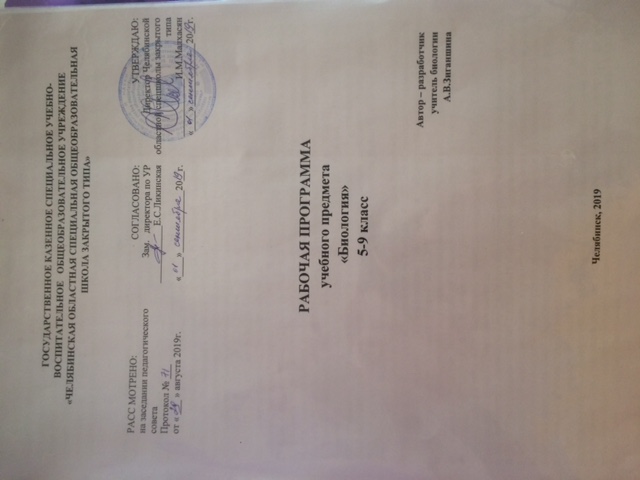 Пояснительная запискаВ 2019 -2020 учебном году в 5-9 классах ГКСУВОУ «Челябинская областная специальная общеобразовательная школа закрытого типа» (далее по тексту - спецшкола) реализуется федеральный государственный стандарт основного общего образования. Рабочая программа учебного предмета «Биология» является структурным компонентом основной образовательной программы основного общего образования спецшколы и определяет содержание, объем, порядок изучения учебного материала по предмету с учетом целей, задач и особенностей образовательной деятельности специального учебно –воспитательного учреждения закрытого типа и контингента обучающихся. Нормативные документы и методические материалы, обеспечивающие организацию образовательной деятельности по предмету «Биология»Федеральный уровеньФедеральный закон от 29.12.2012г. №273 –ФЗ «Об образовании в Российской Федерации»;Приказ Министерства образования и науки  РФ от 31.03.2014г. №253 «Об утверждении федерального перечня учебников, рекомендуемых к использованию при реализации имеющих государственную аккредитацию образовательных программ начального общего, основного общего, среднего общего образования»;Приказ Минтруда России от 18.10.2013г. № 544н «Об утверждении профессионального стандарта «Педагог» (педагогическая деятельность в сфере дошкольного, начального общего, основного общего, среднего общего образования)»;Приказ Министерства образования и науки  РФ от 30.08.2013г. №1015 «Об утверждении порядка организации и осуществления образовательной деятельности по основным общеобразовательным программам – образовательным программам начального общего, основного общего, среднего общего образования»;Постановление Главного государственного санитарного врача Российской Федерации от 29.12.2010г. № 189 «Об утверждении СанПин 2.4.2.2821 -10 «Санитарно –эпидемиологические требования к условиям организации и обучения в общеобразовательных учреждениях»;Приказ Министерства образования и науки  РФ от 09.06.2016г. № 699 «Об утверждении перечня организаций, осуществляющих выпуск учебных пособий, которые допускаются к использованию при реализации имеющих государственную аккредитацию образовательных программ начального общего, основного общего, среднего общего образования»Приказ Министерства образования и науки  РФ от 17.12.2010г. № 1897 «Об утверждении федерального государственного стандарта основного общего образования»;Региональный уровеньЗакон Челябинской области от 29.08.2013г. № 515 –ЗО «Об образовании в Челябинской области»;Уровень образовательной организацииУстав ГКСУВОУ «Челябинская областная специальная общеобразовательная школа закрытого типа»;Основная образовательная программа основного общего образования ГКСУВОУ«Челябинская областная специальная общеобразовательная школа закрытого типа».Методические материалыФедеральный уровеньПримерная основная образовательная программа основного общего образования;Региональный уровеньМодельная региональная основная образовательная программа основного общего образования Челябинской области;Письмо Министерства образования и науки Челябинской области от 20.06.2019г. № 03/5409 «О направлении методических рекомендаций по вопросам организации текущего контроля успеваемости и промежуточной аттестации обучающихся»;Письмо Министерства образования и науки Челябинской области от 22.03.2016г. № 03-02/2468 «О внесении изменений в основные образовательные программы начального общего, основного общего, среднего общего образования общеобразовательных организаций Челябинской области»;Письмо Министерства образования и науки Челябинской области от 22.03.2016г. № 03-02/2257 «О систематизации работы по реализации ФГОС основного общего образования в общеобразовательных организациях Челябинской области»;Письмо Министерства образования и науки Челябинской области от 02.03.2015г. № «О внесении изменений в основные образовательные программы начального общего, основного общего, среднего общего образования общеобразовательных организаций Челябинской области»;Методические рекомендации по учету национальных, региональных и этнокультурных особенностей при разработке общеобразовательными учреждениями основных образовательных программ начального общего, основного общего, среднего общего образования / В.Н.Кеспиков, М.И.Солодкова, Е.А.Тюрина, Д.Ф.Ильясов, Ю.Ю.Баранова, В.М.Кузнецов, Н.Е.Скрипова, А.В.Кисляков, Т.В.Соловьева, Ф.А.Зуева, Л.Н.Чипышева, Е.А.Солодкова, И.В.Латыпова, Т.П.Зуева: Мин-во образования ни науки Челяб.обл.; Челяб.ин-т переподгот. и повышения квалификации работников образования. –Челябинск: ЧИППКРО, 2013.;Методические рекомендации для педагогических работников образовательных организаций по реализации Федерального закона от 29.12.2012г. №273-ФЗ «Об образовании в Российской Федерации».Цели биологического образования:социализация обучаемых — вхождение в мир культуры и социальных отношений, обеспечивающая включение учащихся в ту или иную группу или общность — носителя её норм, ценностей, ориентаций, осваиваемых в процессе знакомства с миром живой природы;приобщение к познавательной культуре как системе познавательных (научных) ценностей, накопленных обществом в сфере биологической науки.Помимо этого, биологическое образование призвано обеспечить:ориентацию в системе моральных норм и ценностей: признание наивысшей ценностью жизнь и здоровье человека; формирование ценностного отношения к живой природе;развитие познавательных мотивов, направленных на получение знаний о живой природе; познавательных качеств личности, связанных с овладением методами изучения природы, формированием интеллектуальных и практических умений;овладение ключевыми компетентностями: учебно-познавательной, информационной, ценностно-смысловой, коммуникативной;формирование у обучающихся познавательной культуры, осваиваемой в процессе познавательной деятельности, и эстетической культуры как способности эмоционально-ценностного отношения к объектам живой природы.	Курс биологии на ступени основного общего образования направлен на формирование у школьников представлений об отличительных особенностях живой природы, о её многообразии и эволюции, человеке как биосоциальном существе. Отбор содержания проведён с учётом культурологического подхода, в соответствии с которым учащиеся должны освоить содержание, значимое для формирования познавательной, нравственной и эстетической культуры, сохранения окружающей среды и собственного здоровья, для повседневной жизни и практической деятельности.Биология как учебная дисциплина предметной области «Естественнонаучные предметы» обеспечивает:формирование системы биологических знаний как компонента целостности научной карты мира;овладение научным подходом к решению различных задач;овладение умениями формулировать гипотезы, конструировать, проводить эксперименты, оценивать полученные результаты;овладение умением сопоставлять экспериментальные и теоретические знания с объективными реалиями жизни;воспитание ответственного и бережного отношения к окружающей среде, осознание значимости концепции устойчивого развития;формирование умений безопасного и эффективного использования лабораторного оборудования, проведения точных измерений и адекватной оценки полученных результатов, представления научно обоснованных аргументов своих действий путём применения межпредметного анализа учебных задач.В соответствии с базисным учебным планом курсу биологии на ступени основного общего образования продолжает естественнонаучную составляющую предмета «Окружающий мир» начальной школы и является пропедевтическим для систематических курсов физики, химии, биологии и физической географии в основной школе.Приоритетным направлением при разработке программы являлось создание условий для деятельностного подхода в изучении живой природы, проведению наблюдений, постановке опытов, описанию окружающей среды и навыков оценивания ее состояния.Программа разработана в соответствии с базисным учебным планом для ступени основного общего образования. Биология в основной школе изучается с 5 по 9 классы. Согласно учебному плану ГКСУВОУ «Челябинская областная специальная общеобразовательная школа закрытого типа» на 2019 - 2020 учебный год 35ч (1ч в неделю) в 5ч классе, 35 (1ч в неделю) в 6 классе, по 70ч (2 ч в неделю) в 7, 8, 9 классах.Структура рабочей программы учебного предмета «Биология» включает в себя:планируемые результаты изучения учебного предмета;содержание учебного предмета; тематическое планирование с указанием количества часов, отводимых на изучение каждой темы;КТПперечень информационных ресурсов, обеспечивающих методическое сопровождение образовательной деятельности по учебному предмету.Планируемые результаты освоения учебного предметаЛичностные планируемые результатыМетапредметные планируемые результатыПредметные планируемые результатыСодержание учебного предметаЖивые организмыБиология – наука о живых организмахБиология как наука. Методы изучения живых организмов. Роль биологии в познании окружающего мира и практической деятельности людей. Соблюдение правил поведения в окружающей среде. Бережное отношение к природе. Охрана биологических объектов. Правила работы в кабинете биологии, с биологическими приборами и инструментами. Свойства живых организмов (структурированность, целостность, обмен веществ, движение, размножение, развитие, раздражимость, приспособленность, наследственность и изменчивость) их проявление у растений, животных, грибов и бактерий.Клеточное строение организмовКлетка – основа строения и жизнедеятельности организмов. История изучения клетки. Методы изучения клетки. Строение и жизнедеятельность клетки. Бактериальная клетка. Животная клетка. Растительная клетка. Грибная клетка. Ткани организмов.Многообразие организмовКлеточные и неклеточные формы жизни. Организм. Классификация организмов. Принципы классификации. Одноклеточные и многоклеточные организмы. Основные царства живой природы.Среды жизни Среда обитания. Факторы среды обитания. Места обитания. Приспособления организмов к жизни в наземно-воздушной среде. Приспособления организмов к жизни в водной среде. Приспособления организмов к жизни в почвенной среде. Приспособления организмов к жизни в организменной среде. Растительный и животный мир родного края.Царство РастенияБотаника – наука о растениях. Многообразие и значение растений в природе и жизни человека. Общее знакомство с цветковыми растениями. Растительные ткани и органы растений. Вегетативные и генеративные органы. Жизненные формы растений. Растение – целостный организм (биосистема). Условия обитания растений. Среды обитания растений. Сезонные явления в жизни растений. Органы цветкового растенияСемя. Строение семени. Корень. Зоны корня. Виды корней. Корневые системы. Значение корня. Видоизменения корней. Побег. Генеративные и вегетативные побеги. Строение побега. Разнообразие и значение побегов. Видоизмененные побеги. Почки. Вегетативные и генеративные почки. Строение листа. Листорасположение. Жилкование листа. Стебель. Строение и значение стебля. Строение и значение цветка. Соцветия. Опыление. Виды опыления. Строение и значение плода. Многообразие плодов. Распространение плодов.Микроскопическое строение растенийРазнообразие растительных клеток. Ткани растений. Микроскопическое строение корня. Корневой волосок. Микроскопическое строение стебля. Микроскопическое строение листа.Жизнедеятельность цветковых растенийПроцессы жизнедеятельности растений. Обмен веществ и превращение энергии: почвенное питание и воздушное питание (фотосинтез), дыхание, удаление конечных продуктов обмена веществ. Транспорт веществ. Регуляция процессов жизнедеятельности. Движения. Рост, развитие и размножение растений. Половое размножение растений. Оплодотворение у цветковых растений. Вегетативное размножение растений. Приемы выращивания и размножения растений и ухода за ними. Космическая роль зеленых растений.Многообразие растенийПринципы классификации. Классификация растений. Водоросли – низшие растения. Многообразие водорослей. Высшие споровые растения (мхи, папоротники, хвощи, плауны), отличительные особенности и многообразие. Отдел Голосеменные, отличительные особенности и многообразие. Отдел Покрытосеменные (Цветковые), отличительные особенности. Классы Однодольные и Двудольные. Многообразие цветковых растений. Меры профилактики заболеваний, вызываемых растениями.Царство Бактерии Бактерии, их строение и жизнедеятельность. Роль бактерий в природе, жизни человека. Меры профилактики заболеваний, вызываемых бактериями. Значение работ Р. Коха и Л. Пастера.Царство ГрибыОтличительные особенности грибов. Многообразие грибов. Роль грибов в природе, жизни человека. Грибы-паразиты. Съедобные и ядовитые грибы. Первая помощь при отравлении грибами. Меры профилактики заболеваний, вызываемых грибами. Лишайники, их роль в природе и жизни человека.Царство ЖивотныеМногообразие и значение животных в природе и жизни человека. Зоология – наука о животных. Общее знакомство с животными. Животные ткани, органы и системы органов животных. Организм животного как биосистема.  Многообразие и классификация животных. Среды обитания животных. Сезонные явления в жизни животных. Поведение животных (раздражимость, рефлексы и инстинкты). Разнообразие отношений животных в природе. Значение животных в природе и жизни человека.Одноклеточные животные, или ПростейшиеОбщая характеристика простейших. Происхождение простейших. Значение простейших в природе и жизни человека. Пути заражения человека и животных паразитическими простейшими. Меры профилактики заболеваний, вызываемых одноклеточными животными.Тип КишечнополостныеМногоклеточные животные. Общая характеристика типа Кишечнополостные. Регенерация. Происхождение кишечнополостных. Значение кишечнополостных в природе и жизни человека.Типы червей Общая характеристика червей. Тип Плоские черви, общая характеристика. Тип Круглые черви, общая характеристика. Тип Кольчатые черви, общая характеристика. Свободноживущие и паразитические плоские и круглые черви. Пути заражения человека и животных паразитическими червями. Меры профилактики заражения. Борьба с червями-паразитами. Значение дождевых червей в почвообразовании. Происхождение червей. Тип МоллюскиОбщая характеристика типа Моллюски. Многообразие моллюсков. Происхождение моллюсков и их значение в природе и жизни человека.Тип ЧленистоногиеОбщая характеристика типа Членистоногие. Среды жизни. Инстинкты.  Происхождение членистоногих. Охрана членистоногих.Класс Ракообразные. Особенности строения и жизнедеятельности ракообразных, их значение в природе и жизни человека. Охрана ракообразных.Класс Паукообразные. Особенности строения и жизнедеятельности паукообразных, их значение в природе и жизни человека. Клещи – переносчики возбудителей заболеваний животных и человека. Меры профилактики.Класс Насекомые. Особенности строения и жизнедеятельности насекомых. Поведение насекомых, инстинкты. Значение насекомых в природе и сельскохозяйственной деятельности человека. Насекомые – вредители. Меры по сокращению численности насекомых-вредителей. Насекомые, снижающие численность вредителей растений. Насекомые – переносчики возбудителей и паразиты человека и домашних животных. Одомашненные насекомые: медоносная пчела и тутовый шелкопряд.Тип ХордовыеОбщая характеристика типа Хордовых. Подтип Бесчерепные. Ланцетник. Подтип Черепные, или Позвоночные. Общая характеристика надкласса Рыбы. Места обитания и внешнее строение рыб. Особенности внутреннего строения и процессов жизнедеятельности у рыб в связи с водным образом жизни. Размножение и развитие и миграция рыб в природе. Основные систематические группы рыб. Значение рыб в природе и жизни человека. Хозяйственное значение рыб. Рыбоводство и охрана рыбных запасов.Класс Земноводные. Общая характеристика класса Земноводные. Места обитания и распространение земноводных. Особенности внешнего строения в связи с образом жизни. Внутреннее строение земноводных. Размножение и развитие земноводных. Происхождение земноводных. Многообразие современных земноводных и их охрана. Значение земноводных в природе и жизни человека.Класс Пресмыкающиеся. Общая характеристика класса Пресмыкающиеся. Места обитания, особенности внешнего и внутреннего строения пресмыкающихся. Размножение пресмыкающихся. Происхождение и многообразие древних пресмыкающихся. Значение пресмыкающихся в природе и жизни человека. Класс Птицы. Общая характеристика класса Птицы. Места обитания и особенности внешнего строения птиц. Особенности внутреннего строения и жизнедеятельности птиц. Размножение и развитие птиц. Сальмонеллез – опасное заболевание, передающееся через яйца птиц. Сезонные явления в жизни птиц. Экологические группы птиц. Происхождение птиц. Значение птиц в природе и жизни человека. Охрана птиц. Птицеводство. Домашние птицы, приемы выращивания и ухода за птицами.Класс Млекопитающие. Общая характеристика класса Млекопитающие. Среды жизни млекопитающих. Особенности внешнего строения, скелета и мускулатуры млекопитающих. Органы полости тела. Нервная система и поведение млекопитающих, рассудочное поведение. Размножение и развитие млекопитающих. Происхождение млекопитающих. Многообразие млекопитающих. Млекопитающие – переносчики возбудителей опасных заболеваний. Меры борьбы с грызунами. Меры предосторожности и первая помощь при укусах животных. Профилактика бешенства. Экологические группы млекопитающих. Сезонные явления в жизни млекопитающих. Происхождение и значение млекопитающих. Охрана млекопитающих. Важнейшие породы домашних млекопитающих. Приемы выращивания и ухода за домашними млекопитающими. Многообразие птиц и млекопитающих родного края.Человек и его здоровьеВведение в науки о человекеЗначение знаний об особенностях строения и жизнедеятельности организма человека для самопознания и сохранения здоровья. Комплекс наук, изучающих организм человека. Научные методы изучения человеческого организма (наблюдение, измерение, эксперимент). Место человека в системе животного мира. Сходства и отличия человека и животных. Особенности человека как социального существа. Происхождение современного человека. Расы.Общие свойства организма человекаКлетка – основа строения, жизнедеятельности и развития организмов. Строение, химический состав, жизненные свойства клетки. Ткани, органы и системы органов организма человека, их строение и функции. Организм человека как биосистема. Внутренняя среда организма (кровь, лимфа, тканевая жидкость). Нейрогуморальная регуляция функций организмаРегуляция функций организма, способы регуляции. Механизмы регуляции функций. Нервная система. Характеристика нервной системы: центральная и периферическая, соматическая и вегетативная. Нейроны, нервы, нервные волокна, нервные узлы. Рефлекторный принцип работы нервной системы. Рефлекторная дуга. Спинной мозг. Головной мозг. Большие полушария головного мозга. Особенности развития головного мозга человека и его функциональная асимметрия. Нарушения деятельности нервной системы и их предупреждение.Железы и их классификация. Эндокринная система. Гормоны, их роль в регуляции физиологических функций организма. Железы внутренней секреции: гипофиз, эпифиз, щитовидная железа, надпочечники. Железы смешанной секреции: поджелудочная и половые железы. Регуляция функций эндокринных желез. Опора и движениеОпорно-двигательная система: состав, строение, функции. Кость: химический состав, строение, рост. Соединение костей. Скелет человека. Особенности скелета человека, связанные с прямохождением и трудовой деятельностью. Влияние факторов окружающей среды и образа жизни на развитие скелета. Мышцы и их функции. Значение физических упражнений для правильного формирования скелета и мышц. Гиподинамия. Профилактика травматизма. Первая помощь при травмах опорно-двигательного аппарата.Кровь и кровообращениеФункции крови и лимфы. Поддержание постоянства внутренней среды. Гомеостаз. Состав крови. Форменные элементы крови: эритроциты, лейкоциты, тромбоциты. Группы крови. Резус-фактор. Переливание крови. Свертывание крови. Иммунитет. Факторы, влияющие на иммунитет. Значение работ Л. Пастера и И.И. Мечникова в области иммунитета. Роль прививок в борьбе с инфекционными заболеваниями. Кровеносная и лимфатическая системы: состав, строение, функции. Строение сосудов. Движение крови по сосудам. Строение и работа сердца. Сердечный цикл. Пульс. Давление крови. Движение лимфы по сосудам. Гигиена сердечно-сосудистой системы. Профилактика сердечно-сосудистых заболеваний. Кровотечение. Виды кровотечений, приемы оказания первой помощи при кровотечениях. ДыханиеДыхательная система: состав, строение и функции. Этапы дыхания. Легочные объемы. Газообмен в легких и тканях. Регуляция дыхания. Гигиена дыхания. Чистота атмосферного воздуха как фактор здоровья. Вред табакокурения. Предупреждение распространения инфекционных заболеваний и соблюдение мер профилактики для защиты собственного организма. Первая помощь при остановке дыхания, спасении утопающего, отравлении угарным газом.ПищеварениеПитание. Пищеварение. Пищеварительная система: строение и функции. Ферменты, роль ферментов в пищеварении. Обработка пищи в ротовой полости. Зубы и уход за ними. Слюна и слюнные железы. Глотание. Пищеварение в желудке. Желудочный сок. Аппетит. Пищеварение в тонком кишечнике. Роль печени и поджелудочной железы в пищеварении. Всасывание питательных веществ. Особенности пищеварения в толстом кишечнике. Вклад Павлова И. П. в изучение пищеварения. Гигиена питания, предотвращение желудочно-кишечных заболеваний. Профилактика отравлений и гепатита.Обмен веществ и энергииОбмен веществ и превращение энергии. Две стороны обмена веществ и энергии. Обмен органических и неорганических веществ. Витамины. Проявление гиповитаминозов и авитаминозов, и меры их предупреждения. Энергетический обмен и питание. Пищевые рационы. Нормы питания. Регуляция обмена веществ. Поддержание температуры тела. Терморегуляция при разных условиях среды. Покровы тела. Уход за кожей, волосами, ногтями. Роль кожи в процессах терморегуляции. Приемы оказания первой помощи при травмах, ожогах, обморожениях и их профилактика.ВыделениеМочевыделительная система: состав, строение и функции. Процесс образования и выделения мочи, его регуляция. Заболевания органов мочевыделительной системы и меры их предупреждения. Мочеполовые инфекции, меры их предупреждения для сохранения здоровья.Размножение и развитиеПоловая система: строение и функции. Оплодотворение и внутриутробное развитие. Роды. Рост и развитие ребенка. Половое созревание. Наследование признаков у человека. Наследственные болезни, их причины и предупреждение. Роль генетических знаний в планировании семьи. Забота о репродуктивном здоровье. Инфекции, передающиеся половым путем и их профилактика. ВИЧ, профилактика СПИДа.Сенсорные системы (анализаторы)Органы чувств и их значение в жизни человека. Сенсорные системы, их строение и функции. Глаз и зрение. Оптическая система глаза. Сетчатка. Зрительные рецепторы: палочки и колбочки. Нарушения зрения и их предупреждение. Ухо и слух. Строение и функции органа слуха. Гигиена слуха. Органы равновесия, мышечного чувства, осязания, обоняния и вкуса. Взаимодействие сенсорных систем. Влияние экологических факторов на органы чувств.Высшая нервная деятельностьВысшая нервная деятельность человека, работы И. М. Сеченова, И. П. Павлова, А. А. Ухтомского и П. К. Анохина. Безусловные и условные рефлексы, их значение. Познавательная деятельность мозга. Эмоции, память, мышление, речь. Сон и бодрствование. Значение сна. Предупреждение нарушений сна. Особенности психики человека: осмысленность восприятия, словесно-логическое мышление, способность к накоплению и передаче из поколения в поколение информации. Индивидуальные особенности личности: способности, темперамент, характер, одаренность. Психология и поведение человека. Цели и мотивы деятельности. Значение интеллектуальных, творческих и эстетических потребностей. Роль обучения и воспитания в развитии психики и поведения человека.Здоровье человека и его охранаЗдоровье человека. Соблюдение санитарно-гигиенических норм и правил здорового образа жизни. Укрепление здоровья: аутотренинг, закаливание, двигательная активность, сбалансированное питание. Влияние физических упражнений на органы и системы органов. Защитно-приспособительные реакции организма. Факторы, нарушающие здоровье (гиподинамия, курение, употребление алкоголя, несбалансированное питание, стресс). Культура отношения к собственному здоровью и здоровью окружающих.Человек и окружающая среда. Значение окружающей среды как источника веществ и энергии. Социальная и природная среда, адаптации к ним. Краткая характеристика основных форм труда. Рациональная организация труда и отдыха. Соблюдение правил поведения в окружающей среде, в опасных и чрезвычайных ситуациях, как основа безопасности собственной жизни. Зависимость здоровья человека от состояния окружающей среды. Культура отношений к собственному здоровью и здоровью окружающих.Общие биологические закономерностиБиология как наукаНаучные методы изучения, применяемые в биологии: наблюдение, описание, эксперимент. Гипотеза, модель, теория, их значение и использование в повседневной жизни. Биологические науки. Роль биологии в формировании естественно-научной картины мира. Современные направления в биологии (геном человека, биоэнергетика, нанобиология и др.). Основные признаки живого. Уровни организации живой природы. Живые природные объекты как система. Классификация живых природных объектов.КлеткаКлеточная теория. Клеточное строение организмов как доказательство их родства, единства живой природы. Строение клетки: клеточная оболочка, плазматическая мембрана, цитоплазма, ядро, органоиды. Клеточное строение организмов. Многообразие клеток. Обмен веществ и превращение энергии в клетке. Хромосомы и гены. Нарушения в строении и функционировании клеток – одна из причин заболевания организма. Деление клетки – основа размножения, роста и развития организмов. ОрганизмОдноклеточные и многоклеточные организмы. Клеточные и неклеточные формы жизни. Вирусы. Одноклеточные и многоклеточные организмы. Особенности химического состава организмов: неорганические и органические вещества, их роль в организме. Обмен веществ и превращения энергии – признак живых организмов. Питание, дыхание, транспорт веществ, удаление продуктов обмена, координация и регуляция функций, движение и опора у растений и животных. Рост и развитие организмов. Размножение. Бесполое и половое размножение. Половые клетки. Оплодотворение. Наследственность и изменчивость – свойства организмов. Наследственная и ненаследственная изменчивость. Приспособленность организмов к условиям среды.ВидВид, признаки вида. Вид как основная систематическая категория живого. Популяция как форма существования вида в природе. Популяция как единица эволюции. Ч. Дарвин – основоположник учения об эволюции. Основные движущие силы эволюции в природе: наследственная изменчивость, борьба за существование, естественный отбор. Результаты эволюции: многообразие видов, приспособленность организмов к среде обитания. Усложнение растений и животных в процессе эволюции. Происхождение основных систематических групп растений и животных. Применение знаний о наследственности, изменчивости и искусственном отборе при выведении новых пород животных, сортов растений и штаммов микроорганизмов. ЭкосистемыЭкология, экологические факторы, их влияние на организмы. Экосистемная организация живой природы. Экосистема, ее основные компоненты. Структура экосистемы. Пищевые связи в экосистеме. Взаимодействие популяций разных видов в экосистеме (конкуренция, хищничество, симбиоз, паразитизм). Естественная экосистема (биогеоценоз). Агроэкосистема (агроценоз) как искусственное сообщество организмов. Круговорот веществ и поток энергии в биогеоценозах. Биосфера – глобальная экосистема. В. И.  Вернадский – основоположник учения о биосфере. Структура биосферы. Распространение и роль живого вещества в биосфере. Ноосфера. Краткая история эволюции биосферы. Значение охраны биосферы для сохранения жизни на Земле. Биологическое разнообразие как основа устойчивости биосферы. Современные экологические проблемы, их влияние на собственную жизнь и жизнь окружающих людей. Последствия деятельности человека в экосистемах. Влияние собственных поступков на живые организмы и экосистемы.Список лабораторных и практических работ по разделу «Живые организмы»:Изучение устройства увеличительных приборов и правил работы с ними; Приготовление микропрепарата кожицы чешуи лука (мякоти плода томата); Изучение органов цветкового растения; Изучение строения позвоночного животного; Выявление передвижение воды и минеральных веществ в растении; Изучение строения семян однодольных и двудольных растений; Изучение строения водорослей; Изучение внешнего строения мхов (на местных видах); Изучение внешнего строения папоротника (хвоща); Изучение внешнего строения хвои, шишек и семян голосеменных растений; Изучение внешнего строения покрытосеменных растений; Определение признаков класса в строении растений; Определение до рода или вида нескольких травянистых растений одного-двух семейств;Изучение строения плесневых грибов; Вегетативное размножение комнатных растений; Изучение строения и передвижения одноклеточных животных; Изучение внешнего строения дождевого червя, наблюдение за его передвижением и реакциями на раздражения; Изучение строения раковин моллюсков; Изучение внешнего строения насекомого; Изучение типов развития насекомых; Изучение внешнего строения и передвижения рыб; Изучение внешнего строения и перьевого покрова птиц; Изучение внешнего строения, скелета и зубной системы млекопитающих. Список экскурсий по разделу «Живые организмы»:Многообразие животных; Осенние (зимние, весенние) явления в жизни растений и животных; Разнообразие и роль членистоногих в природе родного края; Разнообразие птиц и млекопитающих местности проживания (экскурсия в природу, зоопарк или музей).Список лабораторных и практических работ по разделу «Человек и его здоровье»:Выявление особенностей строения клеток разных тканей; Изучение строения головного мозга; Выявление особенностей строения позвонков; Выявление нарушения осанки и наличия плоскостопия; Сравнение микроскопического строения крови человека и лягушки; Подсчет пульса в разных условиях. Измерение артериального давления; Измерение жизненной емкости легких. Дыхательные движения.Изучение строения и работы органа зрения. Список лабораторных и практических работ по разделу «Общебиологические закономерности»:Изучение клеток и тканей растений и животных на готовых микропрепаратах;Выявление изменчивости организмов; Выявление приспособлений у организмов к среде обитания (на конкретных примерах). Список экскурсий по разделу «Общебиологические закономерности»:Изучение и описание экосистемы своей местности.Многообразие живых организмов (на примере парка или природного участка).Естественный отбор - движущая сила эволюции.Тематическое планирование с определением основных видов учебной деятельности обучающихся5 класс 6 класс 7 класс 8 класс 9 класс КАЛЕНДАРНО - ТЕМАТИЧЕСКОЕ ПЛАНИРОВАНИЕБиология (наименование учебного предмета, курса)5(класс)2019-2020(учебный год)КАЛЕНДАРНО - ТЕМАТИЧЕСКОЕ ПЛАНИРОВАНИЕБиология (наименование учебного предмета, курса)6(класс)2019-2020(учебный год)КАЛЕНДАРНО - ТЕМАТИЧЕСКОЕ ПЛАНИРОВАНИЕБиология7(класс)2019-2020(учебный год)КАЛЕНДАРНО - ТЕМАТИЧЕСКОЕ ПЛАНИРОВАНИЕБиология (наименование учебного предмета, курса)8(класс)2019-2020(учебный год)КАЛЕНДАРНО - ТЕМАТИЧЕСКОЕ ПЛАНИРОВАНИЕБиология (наименование учебного предмета, курса)9(класс)2019-2020(учебный год)Учебно-методический комплект:Государственное казенное специальное учебно – воспитательное общеобразовательное учреждение «Челябинская областная специальная общеобразовательная школа закрытого типа» РАБОЧАЯ ПРОГРАММАучебного предмета«Биология»5- 9 класс                                            Автор – разработчикучитель биологии и географииА.В.ЗиганшинаЧелябинск, 2019Критерии сформированностиЛичностные результатыПредметные результатыСамоопределение (личностное, профессиональное, жизненное)1.6. Сформированность целостного мировоззрения, соответствующего современному уровню развития науки и общественной практики, учитывающего социальное, культурное, языковое, духовное многообразие современного мираФормирование системы научных знаний о живой природе, закономерностях ее развития, исторически быстром сокращении биологического разнообразия в биосфере в результате деятельности человека для развития современных естественно-научных представлений о картине мираСмыслообразование2.5. Готовность к соблюдению правил индивидуального и коллективного безопасного поведения в чрезвычайных ситуациях, обусловленных спецификой промышленного региона, угрожающих жизни и здоровью людей, правил поведения на транспорте и на дорогахОсвоение приемов оказания первой помощи, рациональной организации труда и отдыха, выращивания и размножения культурных растений и домашних животных, ухода за нимиНравственно-этическая ориентация3.2. Освоение социальных норм, правил поведения, ролей и форм социальной жизни в группах и сообществах, включая взрослые и социальные сообществаОсвоение приемов оказания первой помощи, рациональной организации труда и отдыха, выращивания и размножения культурных растений и домашних животных, ухода за нимиНравственно-этическая ориентация3.3. Сформированность морального сознания и компетентности в решении моральных проблем на основе личностного выбора, нравственных чувств и нравственного поведения, осознанного и ответственного отношения к собственным поступкамФормирование основ экологической грамотности: способности оценивать последствия деятельности человека в природе, влияние факторов риска на здоровье человека; выбирать целевые и смысловые установки в своих действиях и поступках по отношению к живой природе, здоровью своему и окружающих, осознание необходимости действий по сохранению биоразнообразия и природных местообитаний видов растений и животныхНравственно-этическая ориентация3.4. Сформированность основ современной экологической культуры, развитие опыта экологически ориентированной рефлексивно-оценочной и практической деятельности в жизненных ситуацияхФормирование системы научных знаний о живой природе, закономерностях ее развития, исторически быстром сокращении биологического разнообразия в биосфере в результате деятельности человека для развития современных естественно-научных представлений о картине мира.Формирование первоначальных систематизированных представлений о биологических объектах, процессах, явлениях, закономерностях, об основных биологических теориях, об экосистемной организации жизни, о взаимосвязи живого и неживого в биосфере, о наследственности и изменчивости; овладение понятийным аппаратом биологии;Приобретение опыта использования методов биологической науки и проведения несложных биологических экспериментов для изучения живых организмов и человека, проведения экологического мониторинга в окружающей среде.Формирование представлений о значении биологических наук в решении проблем необходимости рационального природопользования, защиты здоровья людей в условиях быстрого изменения экологического качества окружающей средыУниверсальные учебные действияМетапредметные результатыТиповые задачи применения УУДРегулятивные универсальные учебные действияРегулятивные универсальные учебные действияРегулятивные универсальные учебные действияР1 Умение самостоятельно определять цели обучения, ставить и формулировать для себя новые задачи в учебе и познавательной деятельности, развивать мотивы и интересы своей познавательной деятельности (целеполагание)Р1.1 Анализировать существующие и планировать будущие образовательные результатыР1.2 Идентифицировать собственные проблемы и определять главную проблемуР1.3 Выдвигать версии решения проблемы, формулировать гипотезы, предвосхищать конечный результатР1.4 Ставить цель деятельности на основе определенной проблемы и существующих возможностейР1.5 Формулировать учебные задачи как шаги достижения поставленной цели деятельностиР1.6 Обосновывать целевые ориентиры и приоритеты ссылками на ценности, указывая и обосновывая логическую последовательность шаговПостановка и решение учебных задач Учебное сотрудничествоТехнология формирующего (безотметочного) оцениванияЭколого-образовательная деятельностьМетод проектовУчебно-исследовательская деятельностьКейс-методР2 Умение самостоятельно планировать пути достижения целей, в том числе альтернативные, осознанно выбирать наиболее эффективные способы решения учебных и познавательных задач (планирование)Р2.1 Определять необходимые действие(я) в соответствии с учебной и познавательной задачей и составлять алгоритм их выполненияР2.2 Обосновывать и осуществлять выбор наиболее эффективных способов решения учебных и познавательных задачР2.3 Определять/находить, в том числе из предложенных вариантов, условия для выполнения учебной и познавательной задачиР2.4 Выстраивать жизненные планы на краткосрочное будущее (заявлять целевые ориентиры, ставить адекватные им задачи и предлагать действия, указывая и обосновывая логическую последовательность шагов)Р2.5 Выбирать из предложенных вариантов и самостоятельно искать средства/ресурсы для решения задачи/достижения целиР2.6 Составлять план решения проблемы (выполнения проекта, проведения исследования)Р2.7 Определять потенциальные затруднения при решении учебной и познавательной задачи и находить средства для их устраненияР2.8 Описывать свой опыт, оформляя его для передачи другим людям в виде технологии решения практических задач определенного классаР2.9 Планировать и корректировать свою индивидуальную образовательную траекториюПостановка и решение учебных задач Организация учебного сотрудничестваМетод проектовУчебно-исследовательская деятельностьКейс-методР3 Умение соотносить свои действия с планируемыми результатами, осуществлять контроль своей деятельности в процессе достижения результата, определять способы действий в рамках предложенных условий и требований, корректировать свои действия в соответствии с изменяющейся ситуацией (контроль и коррекция)Р3.1 Определять совместно с педагогом и сверстниками критерии планируемых результатов и критерии оценки своей учебной деятельностиР3.2 Систематизировать (в том числе выбирать приоритетные) критерии планируемых результатов и оценки своей деятельностиР3.3 Отбирать инструменты для оценивания своей деятельности, осуществлять самоконтроль своей деятельности в рамках предложенных условий и требованийР3.4 Оценивать свою деятельность, аргументируя причины достижения или отсутствия планируемого результатаР3.5 Находить достаточные средства для выполнения учебных действий в изменяющейся ситуации и/или при отсутствии планируемого результатаР3.6 Работая по своему плану, вносить коррективы в текущую деятельность на основе анализа изменений ситуации для получения запланированных характеристик продукта/результатаР3.7 Устанавливать связь между полученными характеристиками продукта и характеристиками процесса деятельности и по завершении деятельности предлагать изменение характеристик процесса для получения улучшенных характеристик продуктаР3.8 Сверять свои действия с целью и, при необходимости, исправлять ошибки самостоятельноПостановка и решение учебных задач Поэтапное формирование умственных действийОрганизация учебного сотрудничестваТехнология формирующего (безотметочного) оцениванияУчебно-познавательные (учебно-практические) задачи на саморегуляцию и самоорганизациюМетод проектовУчебно-исследовательская деятельностьР4 Умение оценивать правильность выполнения учебной задачи, собственные возможности ее решения (оценка)Р4.1 Определять критерии правильности (корректности) выполнения учебной задачиР4.2 Анализировать и обосновывать применение соответствующего инструментария для выполнения учебной задачиР4.3 Свободно пользоваться выработанными критериями оценки и самооценки, исходя из цели и имеющихся средств, различая результат и способы действийР4.4 Оценивать продукт своей деятельности по заданным и/или самостоятельно определенным критериям в соответствии с целью деятельностиР4.5 Обосновывать достижимость цели выбранным способом на основе оценки своих внутренних ресурсов и доступных внешних ресурсовР4.6 Фиксировать и анализировать динамику собственных образовательных результатовОрганизация учебного сотрудничестваТехнология формирующего (безотметочного) оцениванияУчебно-познавательные (учебно-практические) задачи на саморегуляцию и самоорганизациюМетод проектовУчебно-исследовательская деятельностьР5 Владение основами самоконтроля, самооценки, принятия решений и осуществления осознанного выбора в учебной и познавательной (познавательная рефлексия, саморегуляция)Р5.1 Наблюдать и анализировать собственную учебную и познавательную деятельность и деятельность других обучающихся в процессе взаимопроверкиР5.2 Соотносить реальные и планируемые результаты индивидуальной образовательной деятельности и делать выводыР5.3 Принимать решение в учебной ситуации и нести за него ответственностьР5.4 Самостоятельно определять причины своего успеха или неуспеха и находить способы выхода из ситуации неуспехаР5.5 Ретроспективно определять, какие действия по решению учебной задачи или параметры этих действий привели к получению имеющегося продукта учебной деятельностиР5.6 Демонстрировать приемы регуляции психофизиологических/ эмоциональных состояний для достижения эффекта успокоения (устранения эмоциональной напряженности), эффекта восстановления (ослабления проявлений утомления), эффекта активизации (повышения психофизиологической реактивности)Постановка и решение учебных задач Организация учебного сотрудничестваТехнология формирующего (безотметочного) оцениванияЭколого-образовательная деятельностьУчебно-познавательные (учебно-практические) задачи на формирование рефлексииМетод проектовУчебно-исследовательская деятельностьПознавательные универсальные учебные действияПознавательные универсальные учебные действияПознавательные универсальные учебные действияП6 Умение определять понятия, создавать обобщения, устанавливать аналогии, классифицировать, самостоятельно выбирать основания и критерии для классификации, устанавливать причинно-следственные связи, строить логическое рассуждение, умозаключение (индуктивное, дедуктивное, по аналогии) и делать выводы (логические УУД)П6.1 Подбирать слова, соподчиненные ключевому слову, определяющие его признаки и свойстваП6.2 Выстраивать логическую цепочку, состоящую из ключевого слова и соподчиненных ему словП6.3 Выделять общий признак двух или нескольких предметов или явлений и объяснять их сходствоП6.4 Объединять предметы и явления в группы по определенным признакам, сравнивать, классифицировать и обобщать факты и явленияП6.5 Выделять явление из общего ряда других явленийП6.6 Определять обстоятельства, которые предшествовали возникновению связи между явлениями, из этих обстоятельств выделять определяющие, способные быть причиной данного явления, выявлять причины и следствия явленийП6.7 Строить рассуждение от общих закономерностей к частным явлениям и от частных явлений к общим закономерностямП6.8 Строить рассуждение на основе сравнения предметов и явлений, выделяя при этом общие признакиП6.9 Излагать полученную информацию, интерпретируя ее в контексте решаемой задачиП6.10 Самостоятельно указывать на информацию, нуждающуюся в проверке, предлагать и применять способ проверки достоверности информацииП6.11 Вербализовать эмоциональное впечатление, оказанное на него источникомП6.12 Объяснять явления, процессы, связи и отношения, выявляемые в ходе познавательной и исследовательской деятельности (приводить объяснение с изменением формы представления; объяснять, детализируя или обобщая; объяснять с заданной точки зрения)П6.13 Выявлять и называть причины события, явления, в том числе возможные / наиболее вероятные причины, возможные последствия заданной причины, самостоятельно осуществляя причинно-следственный анализП6.14 Делать вывод на основе критического анализа разных точек зрения, подтверждать вывод собственной аргументацией или самостоятельно полученными даннымиУчебные задания, обеспечивающие формирование логических универсальных учебных действийСтратегии смыслового чтенияДискуссияМетод ментальных картЭколого-образовательная деятельностьМетод проектовУчебно-исследовательская деятельностьДебатыКейс-методП7 Умение создавать, применять и преобразовывать знаки и символы, модели и схемы для решения учебных и познавательных задач (знаково-символические / моделирование)П7.1 Обозначать символом и знаком предмет и/или явлениеП7.2 Определять логические связи между предметами и/или явлениями, обозначать данные логические связи с помощью знаков в схемеП7.3 Создавать абстрактный или реальный образ предмета и/или явленияП7.4 Строить модель/схему на основе условий задачи и/или способа ее решенияП7.5 Создавать вербальные, вещественные и информационные модели с выделением существенных характеристик объекта для определения способа решения задачи в соответствии с ситуациейП7.6 Преобразовывать модели с целью выявления общих законов, определяющих данную предметную областьП7.7 Переводить сложную по составу (многоаспектную) информацию из графического или формализованного (символьного) представления в текстовое, и наоборотП7.8 Строить схему, алгоритм действия, исправлять или восстанавливать неизвестный ранее алгоритм на основе имеющегося знания об объекте, к которому применяется алгоритмП7.9 Строить доказательство: прямое, косвенное, от противногоП7.10 Анализировать/рефлексировать опыт разработки и реализации учебного проекта, исследования (теоретического, эмпирического) на основе предложенной проблемной ситуации, поставленной цели и/или заданных критериев оценки продукта/результатаПостановка и решение учебных задач, включающая моделирование Поэтапное формирование умственных действийМетод ментальных картКейс-методМетод проектовУчебно-исследовательская деятельностьП8 Смысловое чтениеП8.1 Находить в тексте требуемую информацию (в соответствии с целями своей деятельности);П8.2 Ориентироваться в содержании текста, понимать целостный смысл текста, структурировать текст;П8.3 Устанавливать взаимосвязь описанных в тексте событий, явлений, процессов;П8.4 Резюмировать главную идею текста;П8.5 Преобразовывать текст, «переводя» его в другую модальность, интерпретировать текст (художественный и нехудожественный – учебный, научно-популярный, информационный, текст non-fiction);П8.6 Критически оценивать содержание и форму текста.П8.7 Систематизировать, сопоставлять, анализировать, обобщать и интерпретировать информацию, содержащуюся в готовых информационных объектахП8.8 Выделять главную и избыточную информацию, выполнять смысловое свертывание выделенных фактов, мыслей; представлять информацию в сжатой словесной форме (в виде плана или тезисов) и в наглядно-символической форме (в виде таблиц, графических схем и диаграмм, карт понятий – концептуальных диаграмм, опорных конспектов)П8.9 Заполнять и дополнять таблицы, схемы, диаграммы, текстыСтратегии смыслового чтенияДискуссияМетод ментальных картКейс-методДебатыМетод проектовУчебно-исследовательская деятельностьП9 Формирование и развитие экологического мышления, умение применять его в познавательной, коммуникативной, социальной практике и профессиональной ориентации П9.1 Определять свое отношение к природной средеП9.2 Анализировать влияние экологических факторов на среду обитания живых организмовП9.3 Проводить причинный и вероятностный анализ экологических ситуацийП9.4 Прогнозировать изменения ситуации при смене действия одного фактора на действие другого фактораП9.5 Распространять экологические знания и участвовать в практических делах по защите окружающей средыП9.6 Выражать свое отношение к природе через рисунки, сочинения, модели, проектные работыЭколого-образовательная деятельностьП10 Развитие мотивации к овладению культурой активного использования словарей и других поисковых систем П10.1 Определять необходимые ключевые поисковые слова и запросыП10.2 Осуществлять взаимодействие с электронными поисковыми системами, словарямиП10.3 Формировать множественную выборку из поисковых источников для объективизации результатов поискаП10.4 Соотносить полученные результаты поиска со своей деятельностьюПрименение ИКТУчебно-познавательные (учебно-практические) задачи на, использование Метод проектовУчебно-исследовательская деятельностьКоммуникативные универсальные учебные действияКоммуникативные универсальные учебные действияКоммуникативные универсальные учебные действияК11 Умение организовывать учебное сотрудничество и совместную деятельность с учителем и сверстниками; работать индивидуально и в группе: находить общее решение и разрешать конфликты на основе согласования позиций и учета интересов; формулировать, аргументировать и отстаивать свое мнение (учебное сотрудничество)К11.1 Определять возможные роли в совместной деятельностиК11.2 Играть определенную роль в совместной деятельностиК11.3 Принимать позицию собеседника, понимая позицию другого, различать в его речи: мнение (точку зрения), доказательство (аргументы), факты; гипотезы, аксиомы, теорииК11.4 Определять свои действия и действия партнера, которые способствовали или препятствовали продуктивной коммуникацииК11.5 Строить позитивные отношения в процессе учебной и познавательной деятельностиК11.6 Корректно и аргументированно отстаивать свою точку зрения, в дискуссии уметь выдвигать контраргументы, перефразировать свою мысль (владение механизмом эквивалентных замен)К11.7 Критически относиться к собственному мнению, с достоинством признавать ошибочность своего мнения (если оно таково) и корректировать егоК11.8 Предлагать альтернативное решение в конфликтной ситуацииК11.9 Выделять общую точку зрения в дискуссииК11.10 Договариваться о правилах и вопросах для обсуждения в соответствии с поставленной перед группой задачейК11.11 Организовывать учебное взаимодействие в группе (определять общие цели, распределять роли, договариваться друг с другом и т. д.)К11.12 Устранять в рамках диалога разрывы в коммуникации, обусловленные непониманием/неприятием со стороны собеседника задачи, формы или содержания диалогаОрганизация учебного сотрудничестваТехнология формирующего (безотметочного) оцениванияДискуссияЭколого-образовательная деятельностьКейс-методМетод проектов (групповые)ДебатыК12 Умение осознанно использовать речевые средства в соответствии с задачей коммуникации для выражения своих чувств, мыслей и потребностей для планирования и регуляции своей деятельности; владение устной и письменной речью, монологической контекстной речью (коммуникация)К12.1 Определять задачу коммуникации и в соответствии с ней отбирать речевые средстваК12.2 Отбирать и использовать речевые средства в процессе коммуникации с другими людьми (диалог в паре, в малой группе и т. д.)К12.3 Представлять в устной или письменной форме развернутый план собственной деятельностиК12.4 Соблюдать нормы публичной речи, регламент в монологе и дискуссии в соответствии с коммуникативной задачейК12.5 Высказывать и обосновывать мнение (суждение) и запрашивать мнение партнера в рамках диалогаК12.6 Принимать решение в ходе диалога и согласовывать его с собеседникомК12.7 Создавать письменные «клишированные» и оригинальные тексты с использованием необходимых речевых средствК12.8 Использовать вербальные средства (средства логической связи) для выделения смысловых блоков своего выступленияК12.9 Использовать невербальные средства или наглядные материалы, подготовленные/отобранные под руководством учителяК12.10 Делать оценочный вывод о достижении цели коммуникации непосредственно после завершения коммуникативного контакта и обосновывать егоОрганизация учебного сотрудничестваДискуссияКейс-методДебатыУчебно-познавательные (учебно-практические) задачи на коммуникациюУчебно-исследовательская деятельностьК13 Формирование и развитие компетентности в области использования информационно-коммуникационных технологий (ИКТ-компетентность)К13.1 Целенаправленно искать и использовать информационные ресурсы, необходимые для решения учебных и практических задач с помощью средств ИКТК13.2 Выбирать, строить и использовать адекватную информационную модель для передачи своих мыслей средствами естественных и формальных языков в соответствии с условиями коммуникацииК13.3 Выделять информационный аспект задачи, оперировать данными, использовать модель решения задачиК13.4 Использовать компьютерные технологии (включая выбор адекватных задаче инструментальных программно-аппаратных средств и сервисов) для решения информационных и коммуникационных учебных задач, в том числе: вычисление, написание писем, сочинений, докладов, рефератов, создание презентаций и др.К13.5 Использовать информацию с учетом этических и правовых нормК13.6 Создавать информационные ресурсы разного типа и для разных аудиторий, соблюдать информационную гигиену и правила информационной безопасностиПрименение ИКТУчебно-познавательные (учебно-практические) задачи на использование ИКТ для обучения Метод проектовУчебно-исследовательская деятельностьРаздел (тема) программыПредметные результатыФормы контроля5 класс5 класс5 класс5 классОтличие живого от неживого (5 ч)Обучающийся научится:Самостоятельная работаПроект: «Биология в профессиях»Отличие живого от неживого (5 ч)выделять существенные признаки биологических объектов  и процессов, характерных для живых организмов, на примере представителей разных систематических групп растений, обитающих на территории Челябинской области;раскрывать роль биологии в практической деятельности людей; роль различных организмов в жизни человека;аргументировать, приводить доказательства различий растений, животных, грибов и бактерий;различать по внешнему виду, схемам и описаниям реальные биологические объекты или их изображения, выявлять отличительные признаки биологических объектов разных систематических групп конкретной территории Челябинской области;сравнивать биологические объекты (растения, животные, бактерии, грибы), процессы жизнедеятельности; делать выводы и умозаключения на основе сравнения;использовать методы биологической науки для изучения организмов и природных особенностей территории Челябинской области: наблюдать и описывать биологические объекты и процессы; ставить биологические эксперименты и объяснять их результаты;находить в учебной, научно-популярной литературе, Интернет-ресурсах информацию о живой природе, оформлять ее в виде письменных сообщений, докладов, рефератов;знать и соблюдать правила работы в кабинете биологииСамостоятельная работаПроект: «Биология в профессиях»Отличие живого от неживого (5 ч)Обучающийся получит возможность научиться:Самостоятельная работаПроект: «Биология в профессиях»Отличие живого от неживого (5 ч)находить информацию о живых организмах в научно-популярной литературе, биологических словарях, справочниках, Интернет ресурсе, анализировать и оценивать ее, переводить из одной формы в другую;основам исследовательской и проектной деятельности по изучению организмов различных царств живой природы, включая умения формулировать задачи, представлять работу на защиту и защищать ее;ориентироваться в системе моральных норм и ценностей по отношению к объектам живой природы (признание высокой ценности жизни во всех ее проявлениях, экологическое сознание, эмоционально-ценностное отношение к объектам живой природы);создавать собственные письменные и устные сообщения о живых организмах на основе нескольких источников информации, сопровождать выступление презентацией, учитывая особенности аудитории сверстников;работать в группе сверстников при решении познавательных задач связанных с изучением особенностей строения и жизнедеятельности растений, животных, грибов и бактерий, планировать совместную деятельность, учитывать мнение окружающих и адекватно оценивать собственный вклад в деятельность группыСамостоятельная работаПроект: «Биология в профессиях»Клеточное строение организмов (5 ч)Обучающийся  научится:Терминологический диктантЛабораторная работа: «Изучение устройства увеличительных приборов и правил работы с ними», «Приготовление микропрепарата кожицы чешуи лука»Самостоятельная работаКонтрольная работаКлеточное строение организмов (5 ч)выделять существенные признаки биологических объектов (клеток и организмов растений и животных) и процессов, характерных для живых организмов;сравнивать биологические объекты, поцессы делать выводы и умозаключения на основе сравнения;устанавливать взаимосвязи между особенностями строения и функциями клеток и тканей, органов и систем органов;использовать методы биологической науки: наблюдать и описывать биологические объекты и процессы; ставить биологические эксперименты и объяснять их результаты;находить в учебной, научно-популярной литературе, Интернет-ресурсах информацию о живой природе, оформлять ее в виде письменных сообщений, докладов, рефератовТерминологический диктантЛабораторная работа: «Изучение устройства увеличительных приборов и правил работы с ними», «Приготовление микропрепарата кожицы чешуи лука»Самостоятельная работаКонтрольная работаКлеточное строение организмов (5 ч)Обучающийся получит возможность научится:Терминологический диктантЛабораторная работа: «Изучение устройства увеличительных приборов и правил работы с ними», «Приготовление микропрепарата кожицы чешуи лука»Самостоятельная работаКонтрольная работаКлеточное строение организмов (5 ч)находить информацию о живых организмах в научно-популярной литературе, биологических словарях, справочниках, Интернет ресурсе, анализировать и оценивать ее, переводить из одной формы в другую;создавать собственные письменные и устные сообщения о живых организмах на основе нескольких источников информации, сопровождать выступление презентацией, учитывая особенности аудитории сверстников; основам исследовательской и проектной деятельности по изучению организмов различных царств живой природы, включая умения формулировать задачи, представлять работу на защиту и защищать ее;работать в группе сверстников при решении познавательных задач связанных с изучением особенностей строения и жизнедеятельности растений, животных, грибов и бактерий, планировать совместную деятельность, учитывать мнение окружающих и адекватно оценивать собственный вклад в деятельность группыТерминологический диктантЛабораторная работа: «Изучение устройства увеличительных приборов и правил работы с ними», «Приготовление микропрепарата кожицы чешуи лука»Самостоятельная работаКонтрольная работаРазмножение живых организмов (5 ч)Обучающийся научится:Терминологический диктантСамостоятельная работаКонтрольная работаРазмножение живых организмов (5 ч)различать по внешнему виду, схемам и описаниям реальные биологические объекты или их изображения, выявляя отличительные признаки биологических объектов;сравнивать биологические объекты, процессы; делать выводы и умозаключения на основе сравнения; устанавливать взаимосвязи между особенностями строения и функциями клеток и тканей, органов и систем органов;использовать методы биологической науки для изучения организмов и природных особенностей территории Челябинской области: наблюдать и описывать биологические объекты и процессы; ставить биологические эксперименты и объяснять их результатыТерминологический диктантСамостоятельная работаКонтрольная работаРазмножение живых организмов (5 ч)Обучающийся получит возможность научиться:Терминологический диктантСамостоятельная работаКонтрольная работаРазмножение живых организмов (5 ч)находить информацию о живых организмах в научно-популярной литературе, биологических словарях, справочниках, Интернет ресурсе, анализировать и оценивать ее, переводить из одной формы в другую;создавать собственные письменные и устные сообщения о живых организмах на основе нескольких источников информации, сопровождать выступление презентацией, учитывая особенности аудитории сверстников;ориентироваться в системе моральных норм и ценностей по отношению к объектам живой природы (признание высокой ценности жизни во всех ее проявлениях, эмоционально-ценностное отношение к объектам живой природы);работать в группе сверстников при решении познавательных задач связанных с изучением особенностей строения и жизнедеятельности растений, животных, грибов и бактерий, планировать совместную деятельность, учитывать мнение окружающих и адекватно оценивать собственный вклад в деятельность группыТерминологический диктантСамостоятельная работаКонтрольная работаПитание живых организмов (5 ч)Обучающийся научится:Терминологический диктантПитание живых организмов (5 ч)выделять существенные признаки биологических объектов (клеток и организмов растений, животных, грибов, бактерий) и процессов, характерных для живых организмов, на примере представителей разных систематических групп растений, обитающих на территории Челябинской области;различать по внешнему виду, схемам и описаниям реальные биологические объекты или их изображения, выявляя отличительные признаки биологических объектов;сравнивать биологические объекты, процессы; делать выводы и умозаключения на основе сравнения; устанавливать взаимосвязи между особенностями строения и функциями клеток и тканей, органов и систем органов;использовать методы биологической науки для изучения организмов и природных особенностей территории Челябинской области: наблюдать и описывать биологические объекты и процессы; ставить биологические эксперименты и объяснять их результатыТерминологический диктантПитание живых организмов (5 ч)Обучающийся получит возможность научиться:Терминологический диктантПитание живых организмов (5 ч)ориентироваться в системе моральных норм и ценностей по отношению к объектам живой природы (признание высокой ценности жизни во всех ее проявлениях, экологическое сознание, эмоционально-ценностное отношение к объектам живой природы);находить информацию о живых организмах в научно-популярной литературе, биологических словарях, справочниках, Интернет ресурсе, анализировать и оценивать ее, переводить из одной формы в другую;создавать собственные письменные и устные сообщения о живых организмах на основе нескольких источников информации, сопровождать выступление презентацией, учитывая особенности аудитории сверстников;работать в группе сверстников при решении познавательных задач связанных с изучением особенностей строения и жизнедеятельности растений, животных, грибов и бактерий, планировать совместную деятельность, учитывать мнение окружающих и адекватно оценивать собственный вклад в деятельность группыТерминологический диктантЖизнедеятельность организмов (8 ч)Обучающийся  научится:Самостоятельная работаКонтрольная работаЖизнедеятельность организмов (8 ч)выявлять примеры и раскрывать сущность приспособленности организмов к среде обитания, в том числе на конкретно взятой территории Челябинской области;сравнивать процессы жизнедеятельности (растения, животные); делать выводы и умозаключения на основе сравнения;устанавливать взаимосвязи между особенностями строения и функциями клеток и тканей, органов и систем органов;использовать методы биологической науки для изучения организмов и природных особенностей территории Челябинской области: наблюдать и описывать биологические объекты и процессы; ставить биологические эксперименты и объяснять их результаты; описывать и использовать приемы выращивания и размножения культурных растений и домашних животных, ухода за нимиСамостоятельная работаКонтрольная работаЖизнедеятельность организмов (8 ч)Обучающийся получит возможность научитсяСамостоятельная работаКонтрольная работаЖизнедеятельность организмов (8 ч)основам исследовательской и проектной деятельности по изучению организмов различных царств живой природы, включая умения формулировать задачи, представлять работу на защиту и защищать ее;находить информацию о живых организмах в научно-популярной литературе, биологических словарях, справочниках, Интернет ресурсе, анализировать и оценивать ее, переводить из одной формы в другую;создавать собственные письменные и устные сообщения о живых организмах на основе нескольких источников информации, сопровождать выступление презентацией, учитывая особенности аудитории сверстников;работать в группе сверстников при решении познавательных задач связанных с изучением особенностей строения и жизнедеятельности растений, животных, грибов и бактерий, планировать совместную деятельность, учитывать мнение окружающих и адекватно оценивать собственный вклад в деятельность группыСамостоятельная работаКонтрольная работа6 класс6 класс6 класс6 классКлассификация живыхорганизмов (9 ч)Обучающийся научится:Терминологический диктантЛабораторная работа: «Изучение устройства увеличительных приборов и правил работы с ними»Самостоятельная работаКонтрольная работаКлассификация живыхорганизмов (9 ч)аргументировать, приводить доказательства родства различных таксонов растений, животных, грибов и бактерий;аргументировать, приводить доказательства различий растений, животных, грибов и бактерий;осуществлять классификацию биологических объектов на основе определения их принадлежности к определенной систематической группе при изучении видового состава Челябинской области;сравнивать биологические объекты, процессы жизнедеятельности; делать выводы и умозаключения на основе сравнения;различать по внешнему виду, схемам и описаниям реальные биологические объекты или их изображения, выявлять отличительные признаки биологических объектов разных систематических групп конкретной территории Челябинской области;выделять существенные признаки  биологических  объектов, на примере представителей разных систематических групп, обитающих на территории Челябинской области;использовать методы биологической науки для изучения организмов и природных особенностей территории Челябинской области: наблюдать и описывать биологические объекты и процессы; ставить биологические эксперименты и объяснять их результаты; знать и соблюдать правила работы в кабинете биологииТерминологический диктантЛабораторная работа: «Изучение устройства увеличительных приборов и правил работы с ними»Самостоятельная работаКонтрольная работаКлассификация живыхорганизмов (9 ч)Обучающийся получит возможность научиться:Терминологический диктантЛабораторная работа: «Изучение устройства увеличительных приборов и правил работы с ними»Самостоятельная работаКонтрольная работаКлассификация живыхорганизмов (9 ч)находить информацию о живых организмах в научно-популярной литературе, биологических словарях, справочниках, Интернет ресурсе, анализировать и оценивать ее, переводить из одной формы в другую;создавать собственные письменные и устные сообщения о живых организмах на основе нескольких источников информации, сопровождать выступление презентацией, учитывая особенности аудитории сверстников;работать в группе сверстников при решении познавательных задач связанных с изучением особенностей строения и жизнедеятельности растений, животных, грибов и бактерий, планировать совместную деятельность, учитывать мнение окружающих и адекватно оценивать собственный вклад в деятельность группыТерминологический диктантЛабораторная работа: «Изучение устройства увеличительных приборов и правил работы с ними»Самостоятельная работаКонтрольная работаВзаимосвязь организмов со средой обитания(9 ч)Обучающийся научится:Терминологический диктантЛабораторная работа: «Выявление изменчивости организмов», «Выявление изменчивости организмов»Самостоятельная работаКонтрольная работаВзаимосвязь организмов со средой обитания(9 ч)выявлять примеры и раскрывать сущность приспособленности организмов к среде обитания, в том числе на конкретно взятой территории Челябинской области;аргументировать, приводить доказательства необходимости защиты окружающей среды;аргументировать, приводить доказательства зависимости здоровья человека от состояния окружающей среды;использовать методы биологической науки для изучения организмов и природных особенностей территории Челябинской области: наблюдать и описывать биологические объекты и процессы; ставить биологические эксперименты и объяснять их результаты; устанавливать взаимосвязь между средой обитания и приспособленностью организмов, в том числе на конкретно взятой территории Челябинской области;находить в учебной, научно-популярной литературе, Интернет-ресурсах информацию о живой природе, оформлять ее в виде письменных сообщений, докладов, рефератовТерминологический диктантЛабораторная работа: «Выявление изменчивости организмов», «Выявление изменчивости организмов»Самостоятельная работаКонтрольная работаВзаимосвязь организмов со средой обитания(9 ч)Обучающийся получит возможность научиться:Терминологический диктантЛабораторная работа: «Выявление изменчивости организмов», «Выявление изменчивости организмов»Самостоятельная работаКонтрольная работаВзаимосвязь организмов со средой обитания(9 ч)находить информацию о живых организмах в научно-популярной литературе, биологических словарях, справочниках, Интернет ресурсе, анализировать и оценивать ее, переводить из одной формы в другую;создавать собственные письменные и устные сообщения о живых организмах на основе нескольких источников информации, сопровождать выступление презентацией, учитывая особенности аудитории сверстников;ориентироваться в системе моральных норм и ценностей по отношению к объектам живой природы, собственному здоровью и здоровью других людей (признание высокой ценности жизни во всех ее проявлениях, экологическое сознание, эмоционально-ценностное отношение к объектам живой природы);понимать экологические проблемы, возникающие в условиях нерационального природопользования, и пути решения этих проблем;осознанно использовать знания основных правил поведения в природе; выбирать целевые и смысловые установки в своих действиях и поступках по отношению к живой природе; работать в группе сверстников при решении познавательных задач связанных с изучением особенностей строения и жизнедеятельности растений, животных, грибов и бактерий, планировать совместную деятельность, учитывать мнение окружающих и адекватно оценивать собственный вклад в деятельность группыТерминологический диктантЛабораторная работа: «Выявление изменчивости организмов», «Выявление изменчивости организмов»Самостоятельная работаКонтрольная работаПриродное сообщество.Экосистема (5 ч)Обучающийся  научится:Терминологический диктантСамостоятельная работаКонтрольная работаПриродное сообщество.Экосистема (5 ч)выявлять примеры и раскрывать сущность приспособленности организмов к среде обитания, в том числе на конкретно взятой территории Челябинской области;выделять существенные признаки биологических объектов (вида, экосистемы) и процессов, характерных для сообществ живых организмов на примере экосистем Челябинской области;анализировать и оценивать последствия деятельности человека в природе, роль антропогенного фактора в сокращении видового разнообразия организмов на конкретной территории Челябинской области;использовать методы биологической науки для изучения организмов и природных особенностей территории Челябинской области: наблюдать и описывать биологические объекты и процессы; ставить биологические эксперименты и объяснять их результаты;приводить примеры, показывающие роль биологической науки в решении экологических проблем Челябинской области;аргументировать, приводить доказательства необходимости защиты окружающей среды;описывать и использовать приемы выращивания и размножения культурных растений и домашних животных, ухода за нимиТерминологический диктантСамостоятельная работаКонтрольная работаПриродное сообщество.Экосистема (5 ч)Обучающийся получит возможность научиться:Терминологический диктантСамостоятельная работаКонтрольная работаПриродное сообщество.Экосистема (5 ч)основам исследовательской и проектной деятельности по изучению организмов различных царств живой природы, включая умения формулировать задачи, представлять работу на защиту и защищать ее;находить информацию о живых организмах в научно-популярной литературе, биологических словарях, справочниках, Интернет ресурсе, анализировать и оценивать ее, переводить из одной формы в другую;ориентироваться в системе моральных норм и ценностей по отношению к объектам живой природы (признание высокой ценности жизни во всех ее проявлениях, экологическое сознание, эмоционально-ценностное отношение к объектам живой природы);понимать экологические проблемы, возникающие в условиях нерационального природопользования, и пути решения этих проблем;анализировать и оценивать целевые и смысловые установки в своих действиях и поступках по отношению к здоровью своему и окружающих, последствия влияния факторов риска на здоровье человека;осознанно использовать знания основных правил поведения в природе; выбирать целевые и смысловые установки в своих действиях и поступках по отношению к живой природе; создавать собственные письменные и устные сообщения о живых организмах на основе нескольких источников информации, сопровождать выступление презентацией, учитывая особенности аудитории сверстников;работать в группе сверстников при решении познавательных задач связанных с изучением особенностей строения и жизнедеятельности растений, животных, грибовТерминологический диктантСамостоятельная работаКонтрольная работаБиосфера — глобальнаяэкосистема (2 ч)Обучающийся научится:Самостоятельная работаБиосфера — глобальнаяэкосистема (2 ч)анализировать и оценивать последствия деятельности человека в природе, влияние антропогенных факторов на биоразнообразие Челябинской области;выделять существенные признаки биологических объектов (вида, экосистемы, биосферы) и процессов, характерных для сообществ живых организмов, на примере биогеоценозов Челябинской области;аргументировать, приводить доказательства необходимости защиты окружающей среды;использовать методы биологической науки для изучения организмов и природных особенностей территории Челябинской области: наблюдать и описывать биологические объекты и процессы; ставить биологические эксперименты и объяснять их результаты; знать и аргументировать  основные правила поведения в природеСамостоятельная работаБиосфера — глобальнаяэкосистема (2 ч)Обучающийся получит возможность научиться:Самостоятельная работаБиосфера — глобальнаяэкосистема (2 ч)ориентироваться в системе моральных норм и ценностей по отношению к объектам живой природы (признание высокой ценности жизни во всех ее проявлениях, экологическое сознание, эмоционально-ценностное отношение к объектам живой природы);понимать экологические проблемы, возникающие в условиях нерационального природопользования, и пути решения этих проблем;анализировать и оценивать целевые и смысловые установки в своих действиях и поступках по отношению к здоровью своему и окружающих, последствия влияния факторов риска на здоровье человека;находить информацию о живых организмах в научно-популярной литературе, биологических словарях, справочниках, Интернет ресурсе, анализировать и оценивать ее, переводить из одной формы в другую;создавать собственные письменные и устные сообщения о живых организмах на основе нескольких источников информации, сопровождать выступление презентацией, учитывая особенности аудитории сверстников;работать в группе сверстников при решении познавательных задач связанных с изучением особенностей строения и жизнедеятельности растений, животных, грибов и бактерий, планировать совместную деятельность, учитывать мнение окружающих и адекватно оценивать собственный вклад в деятельность группыСамостоятельная работа7 класс7 класс7 класс7 классВведение. Общее знакомство с растениями(3 ч)Обучающийся  научится:Самостоятельная работПроект: «Рекордсмены в мире растений», «Изучение биологии и экологии «нестандартных растений», обитающих на территории области»Работа с контурной картой: Определение карте Челябинской области места произрастания краснокнижных видов покрытосеменных растенийВведение. Общее знакомство с растениями(3 ч)выделять существенные признаки биологических объектов (растений) и процессов, характерных для живых организмов;различать по внешнему виду, схемам и описаниям реальные биологические объекты или их изображения, выявлять отличительные признаки биологических объектов;сравнивать биологические объекты (растения), процессы жизнедеятельности; делать выводы и умозаключения на основе сравнения;использовать методы биологической науки для изучения организмов и природных особенностей территории Челябинской области: наблюдать и описывать биологические объекты и процессы; ставить биологические эксперименты и объяснять их результаты;знать и соблюдать правила работы в кабинете биологииСамостоятельная работПроект: «Рекордсмены в мире растений», «Изучение биологии и экологии «нестандартных растений», обитающих на территории области»Работа с контурной картой: Определение карте Челябинской области места произрастания краснокнижных видов покрытосеменных растенийВведение. Общее знакомство с растениями(3 ч)Обучающийся получит возможность научиться:Самостоятельная работПроект: «Рекордсмены в мире растений», «Изучение биологии и экологии «нестандартных растений», обитающих на территории области»Работа с контурной картой: Определение карте Челябинской области места произрастания краснокнижных видов покрытосеменных растенийВведение. Общее знакомство с растениями(3 ч)основам исследовательской и проектной деятельности по изучению организмов различных царств живой природы, включая умения формулировать задачи, представлять работу на защиту и защищать ее;находить информацию о живых организмах в научно-популярной литературе, биологических словарях, справочниках, Интернет ресурсе, анализировать и оценивать ее, переводить из одной формы в другую;создавать собственные письменные и устные сообщения о живых организмах на основе нескольких источников информации, сопровождать выступление презентацией, учитывая особенности аудитории сверстников;работать в группе сверстников при решении познавательных задач связанных с изучением особенностей строения и жизнедеятельности растений, животных, грибов и бактерий, планировать совместную деятельность, учитывать мнение окружающих и адекватно оценивать собственный вклад в деятельность группыСамостоятельная работПроект: «Рекордсмены в мире растений», «Изучение биологии и экологии «нестандартных растений», обитающих на территории области»Работа с контурной картой: Определение карте Челябинской области места произрастания краснокнижных видов покрытосеменных растенийКлеточное строение растений (2 ч)Обучающийся  научится:Самостоятельная работаКлеточное строение растений (2 ч)выделять существенные признаки биологических объектов (клеток и организмов растений) и процессов, характерных для живых организмов;сравнивать биологические объекты (растения), делать выводы и умозаключения на основе сравнения;устанавливать взаимосвязи между особенностями строения и функциями клеток и тканей, органов и систем органов;использовать методы биологической науки: наблюдать и описывать биологические объекты и процессы; ставить биологические эксперименты и объяснять их результатыСамостоятельная работаКлеточное строение растений (2 ч)Обучающийся получит возможность научится:Самостоятельная работаКлеточное строение растений (2 ч)находить информацию о живых организмах в научно-популярной литературе, биологических словарях, справочниках, Интернет ресурсе, анализировать и оценивать ее, переводить из одной формы в другую;создавать собственные письменные и устные сообщения о живых организмах на основе нескольких источников информации, сопровождать выступление презентацией, учитывая особенности аудитории сверстников;работать в группе сверстников при решении познавательных задач связанных с изучением особенностей строения и жизнедеятельности растений, животных, грибов и бактерий, планировать совместную деятельность, учитывать мнение окружающих и адекватно оценивать собственный вклад в деятельность группыСамостоятельная работаОрганы растений (8ч)Обучающийся  научится:Терминологический диктантЛабораторная работа: «Строение корня проростка», «Строение вегетативных и генеративных почек», «Внешнее строение корневища, клубня и луковицы»Самостоятельная работа:Контрольная работаОрганы растений (8ч)различать по внешнему виду, схемам и описаниям реальные биологические объекты или их изображения, выявлять отличительные признаки биологических объектов;сравнивать биологические объекты (растения), процессы жизнедеятельности; делать выводы и умозаключения на основе сравнения;использовать методы биологической науки для изучения организмов и природных особенностей территории Челябинской области: наблюдать и описывать биологические объекты и процессы; ставить биологические эксперименты и объяснять их результаты;устанавливать взаимосвязи между особенностями строения и функциями клеток и тканей, органов и систем органов;выявлять примеры и раскрывать сущность приспособленности организмов к среде обитания на конкретно взятой территории Челябинской области;находить в учебной, научно-популярной литературе, Интернет-ресурсах информацию о живой природе, оформлять ее в виде письменных сообщений, докладов, рефератовТерминологический диктантЛабораторная работа: «Строение корня проростка», «Строение вегетативных и генеративных почек», «Внешнее строение корневища, клубня и луковицы»Самостоятельная работа:Контрольная работаОрганы растений (8ч)Обучающийся получит возможность научиться:Терминологический диктантЛабораторная работа: «Строение корня проростка», «Строение вегетативных и генеративных почек», «Внешнее строение корневища, клубня и луковицы»Самостоятельная работа:Контрольная работаОрганы растений (8ч)основам исследовательской и проектной деятельности по изучению организмов различных царств живой природы, включая умения формулировать задачи, представлять работу на защиту и защищать ее;находить информацию о живых организмах в научно-популярной литературе, биологических словарях, справочниках, Интернет ресурсе, анализировать и оценивать ее, переводить из одной формы в другую;создавать собственные письменные и устные сообщения о живых организмах на основе нескольких источников информации, сопровождать выступление презентацией, учитывая особенности аудитории сверстников;работать в группе сверстников при решении познавательных задач связанных с изучением особенностей строения и жизнедеятельности растений, животных, грибов и бактерий, планировать совместную деятельность, учитывать мнение окружающих и адекватно оценивать собственный вклад в деятельность группыТерминологический диктантЛабораторная работа: «Строение корня проростка», «Строение вегетативных и генеративных почек», «Внешнее строение корневища, клубня и луковицы»Самостоятельная работа:Контрольная работаОсновные процессыжизнедеятельности растений (5 ч)Обучающийся  научится:Терминологический диктантЛабораторная работа: «Вегетативное размножение комнатных растений»Контрольная работа:Основные процессыжизнедеятельности растений (5 ч)сравнивать биологические процессы жизнедеятельности; делать выводы и умозаключения на основе сравнения;устанавливать взаимосвязи между особенностями строения и функциями клеток и тканей, органов и систем органов;выявлять примеры и раскрывать сущность приспособленности организмов к среде обитания на конкретно взятой территории Челябинской области;использовать методы биологической науки для изучения организмов и природных особенностей территории Челябинской области: наблюдать и описывать биологические процессы; ставить биологические эксперименты и объяснять их результатыТерминологический диктантЛабораторная работа: «Вегетативное размножение комнатных растений»Контрольная работа:Основные процессыжизнедеятельности растений (5 ч)Обучающийся получит возможность научиться:Терминологический диктантЛабораторная работа: «Вегетативное размножение комнатных растений»Контрольная работа:Основные процессыжизнедеятельности растений (5 ч)основам исследовательской и проектной деятельности по изучению организмов различных царств живой природы, включая умения формулировать задачи, представлять работу на защиту и защищать ее;находить информацию о живых организмах в научно-популярной литературе, биологических словарях, справочниках, Интернет ресурсе, анализировать и оценивать ее, переводить из одной формы в другую;создавать собственные письменные и устные сообщения о живых организмах на основе нескольких источников информации, сопровождать выступление презентацией, учитывая особенности аудитории сверстников;работать в группе сверстников при решении познавательных задач связанных с изучением особенностей строения и жизнедеятельности растений, животных, грибовТерминологический диктантЛабораторная работа: «Вегетативное размножение комнатных растений»Контрольная работа:Основные отделы царства растений (6ч)Обучающийся  научится:Терминологический диктантСамостоятельная работаКонтрольная работа:Основные отделы царства растений (6ч)выделять существенные признаки биологических объектов и процессов, характерных для живых организмов;осуществлять классификацию биологических объектов (растений, животных, бактерий, грибов) на основе определения их принадлежности к определенной систематической группе при изучении видового состава растений Челябинской области;различать по внешнему виду, схемам и описаниям реальные биологические объекты или их изображения, выявлять отличительные признаки биологических объектов разных систематических групп конкретной территории Челябинской области;сравнивать биологические объекты, процессы жизнедеятельности; делать выводы и умозаключения на основе сравнения;выделять существенные признаки  биологических  объектов (растений), на примере представителей разных систематических групп, обитающих на территории Челябинской области;выявлять примеры и раскрывать сущность приспособленности организмов к среде обитания на конкретно взятой территории Челябинской области;использовать методы биологической науки для изучения организмов и природных особенностей территории Челябинской области: наблюдать и описывать биологические объекты и процессы; ставить биологические эксперименты и объяснять их результатыТерминологический диктантСамостоятельная работаКонтрольная работа:Основные отделы царства растений (6ч)Обучающийся получит возможность научиться:Основные отделы царства растений (6ч)основам исследовательской и проектной деятельности по изучению организмов различных царств живой природы, включая умения формулировать задачи, представлять работу на защиту и защищать ее;находить информацию о живых организмах в научно-популярной литературе, биологических словарях, справочниках, Интернет ресурсе, анализировать и оценивать ее, переводить из одной формы в другую;создавать собственные письменные и устные сообщения о живых организмах на основе нескольких источников информации, сопровождать выступление презентацией, учитывая особенности аудитории сверстников;работать в группе сверстников при решении познавательных задач связанных с изучением особенностей строения и жизнедеятельности растений, животных, грибов и бактерий, планировать совместную деятельность, учитывать мнение окружающих и адекватно оценивать собственный вклад в деятельность группыИсторическое развитие растительного мира (2ч)Обучающийся  научится:Самостоятельная работаИсторическое развитие растительного мира (2ч)объяснять общность происхождения и эволюции систематических групп растений на примерах сопоставления биологических объектов;выявлять примеры и раскрывать сущность приспособленности организмов к среде обитания;описывать и использовать приемы выращивания и размножения культурных растений и домашних животных, ухода за нимиСамостоятельная работаИсторическое развитие растительного мира (2ч)Обучающийся получит возможность научиться:Самостоятельная работаИсторическое развитие растительного мира (2ч)основам исследовательской и проектной деятельности по изучению организмов различных царств живой природы, включая умения формулировать задачи, представлять работу на защиту и защищать ее;находить информацию о живых организмах в научно-популярной литературе, биологических словарях, справочниках, Интернет ресурсе, анализировать и оценивать ее, переводить из одной формы в другую;создавать собственные письменные и устные сообщения о живых организмах на основе нескольких источников информации, сопровождать выступление презентацией, учитывая особенности аудитории сверстников;работать в группе сверстников при решении познавательных задач связанных с изучением особенностей строения и жизнедеятельности растений, животных, грибов и бактерий, планировать совместную деятельность, учитывать мнение окружающих и адекватно оценивать собственный вклад в деятельность группыСамостоятельная работаЦарство Бактерии (2ч)Обучающийся  научится:Самостоятельная работаЦарство Бактерии (2ч)выделять существенные признаки  биологических  объектов (бактерий);осуществлять классификацию бактерий на основе определения их принадлежности к определенной систематической группе;различать по внешнему виду, схемам и описаниям реальные биологические объекты или их изображения, выявлять отличительные признаки биологических объектов;раскрывать роль биологии в практической деятельности людей; роль различных организмов в жизни человека (заболевания человека, вызванные болезнетворными бактериями и часто встречающихся среди жителей г. Челябинска);использовать методы биологической науки: наблюдать и описывать биологические объекты и процессы; ставить биологические эксперименты и объяснять их результатыСамостоятельная работаЦарство Бактерии (2ч)Обучающийся получит возможность научиться:Самостоятельная работаЦарство Бактерии (2ч) основам исследовательской и проектной деятельности по изучению организмов различных царств живой природы, включая умения формулировать задачи, представлять работу на защиту и защищать ее;находить информацию о живых организмах в научно-популярной литературе, биологических словарях, справочниках, Интернет ресурсе, анализировать и оценивать ее, переводить из одной формы в другую;создавать собственные письменные и устные сообщения о живых организмах на основе нескольких источников информации, сопровождать выступление презентацией, учитывая особенности аудитории сверстников;работать в группе сверстников при решении познавательных задач связанных с изучением особенностей строения и жизнедеятельности растений, животных, грибов и бактерий, планировать совместную деятельность, учитывать мнение окружающих и адекватно оценивать собственный вклад в деятельность группыСамостоятельная работаЦарство Грибы. Лишайники (2ч)Обучающийся  научится:Лабораторная работа: «Распознавание съедобных и несъедобных грибов»Самостоятельная работаПроект: «Роль грибов в экосистемах Челябинской области»Царство Грибы. Лишайники (2ч)выделять существенные признаки  биологических  объектов (грибов);осуществлять классификацию грибов на основе определения их принадлежности к определенной систематической группе при изучении видового состава грибов Челябинской области;различать по внешнему виду, схемам и описаниям реальные биологические объекты или их изображения, выявлять отличительные признаки биологических объектов разных систематических групп конкретной территории Челябинской области;выделять существенные признаки  биологических  объектов, на примере представителей разных систематических групп, обитающих на территории Челябинской области;использовать методы биологической науки для изучения организмов и природных особенностей территории Челябинской области: наблюдать и описывать биологические объекты и процессы; ставить биологические эксперименты и объяснять их результатыЛабораторная работа: «Распознавание съедобных и несъедобных грибов»Самостоятельная работаПроект: «Роль грибов в экосистемах Челябинской области»Царство Грибы. Лишайники (2ч)Обучающийся получит возможность научиться:Лабораторная работа: «Распознавание съедобных и несъедобных грибов»Самостоятельная работаПроект: «Роль грибов в экосистемах Челябинской области»Царство Грибы. Лишайники (2ч)основам исследовательской и проектной деятельности по изучению организмов различных царств живой природы, включая умения формулировать задачи, представлять работу на защиту и защищать ее;находить информацию о живых организмах в научно-популярной литературе, биологических словарях, справочниках, Интернет ресурсе, анализировать и оценивать ее, переводить из одной формы в другую;создавать собственные письменные и устные сообщения о живых организмах на основе нескольких источников информации, сопровождать выступление презентацией, учитывая особенности аудитории сверстников;работать в группе сверстников при решении познавательных задач связанных с изучением особенностей строения и жизнедеятельности растений, животных, грибов и бактерий, планировать совместную деятельность, учитывать мнение окружающих и адекватно оценивать собственный вклад в деятельность группыЛабораторная работа: «Распознавание съедобных и несъедобных грибов»Самостоятельная работаПроект: «Роль грибов в экосистемах Челябинской области»Природные сообщества(3 ч)Обучающийся  научится:Терминологический диктантСамостоятельная работаПроект: «Растения-переселенцы Челябинской области», «Виртуальная экскурсия «Мир растений Челябинской области»Природные сообщества(3 ч)выявлять примеры и раскрывать сущность приспособленности организмов к среде обитания (примеры приспособленности растений и животных к климатическим факторам и влиянию хозяйственной деятельности человека на территории нашей области);анализировать и оценивать последствия деятельности человека в природе, роль антропогенного фактора в сокращении видового разнообразия организмов на конкретной территории Челябинской области;описывать и использовать приемы выращивания и размножения культурных растений и домашних животных, ухода за ними;устанавливать взаимосвязь между средой обитания и приспособленностью организмов, в том числе на конкретно взятой территории Челябинской области;приводить примеры, показывающие роль биологической науки в решении экологических проблем Челябинской области;использовать методы биологической науки для изучения организмов и природных особенностей территории Челябинской области: наблюдать и описывать биологические объекты и процессы; ставить биологические эксперименты и объяснять их результатыТерминологический диктантСамостоятельная работаПроект: «Растения-переселенцы Челябинской области», «Виртуальная экскурсия «Мир растений Челябинской области»Природные сообщества(3 ч)Обучающийся получит возможность научиться:Природные сообщества(3 ч)основам исследовательской и проектной деятельности по изучению организмов различных царств живой природы, включая умения формулировать задачи, представлять работу на защиту и защищать ее;понимать экологические проблемы, возникающие в условиях нерационального природопользования, и пути решения этих проблем;анализировать и оценивать целевые и смысловые установки в своих действиях и поступках по отношению к здоровью своему и окружающих, последствия влияния факторов риска на здоровье человека;находить информацию о живых организмах в научно-популярной литературе, биологических словарях, справочниках, Интернет ресурсе, анализировать и оценивать ее, переводить из одной формы в другую;создавать собственные письменные и устные сообщения о живых организмах на основе нескольких источников информации, сопровождать выступление презентацией, учитывая особенности аудитории сверстников;работать в группе сверстников при решении познавательных задач связанных с изучением особенностей строения и жизнедеятельности растений, животных, грибов8 класс8 класс8 класс8 классОбщие сведения о мире животных (5 ч)Обучающийся  научится:Терминологический диктантЛабораторная работа:Самостоятельная работа:Контрольная работа:Общие сведения о мире животных (5 ч)выделять существенные признаки биологических объектов (животных) и процессов, характерных для живых организмов, на примере представителей разных систематических групп, обитающих на территории Челябинской области;аргументировать, приводить доказательства родства различных таксонов растений и животных;аргументировать, приводить доказательства различий растений и животных;объяснять общность происхождения и эволюции систематических групп растений и животных на примерах сопоставления биологических объектов;осуществлять классификацию биологических объектов (животных) на основе определения их принадлежности к определенной систематической группе;использовать методы биологической науки для изучения организмов и природных особенностей территории Челябинской области: наблюдать и описывать биологические объекты и процессы; ставить биологические эксперименты и объяснять их результаты; знать и соблюдать правила работы в кабинете биологииТерминологический диктантЛабораторная работа:Самостоятельная работа:Контрольная работа:Общие сведения о мире животных (5 ч)Обучающийся получит возможность научиться:Терминологический диктантЛабораторная работа:Самостоятельная работа:Контрольная работа:Общие сведения о мире животных (5 ч)находить информацию о живых организмах в научно-популярной литературе, биологических словарях, справочниках, Интернет ресурсе, анализировать и оценивать ее, переводить из одной формы в другую;создавать собственные письменные и устные сообщения о живых организмах на основе нескольких источников информации, сопровождать выступление презентацией, учитывая особенности аудитории сверстниковТерминологический диктантЛабораторная работа:Самостоятельная работа:Контрольная работа:Строение тела животных(2 ч)Обучающийся  научится:Терминологический диктантЛабораторная работа:Самостоятельная работа:Контрольная работа:Строение тела животных(2 ч)различать по внешнему виду, схемам и описаниям реальные биологические объекты или их изображения, выявлять отличительные признаки биологических объектов;сравнивать биологические объекты; делать выводы и умозаключения на основе сравнения;использовать методы биологической науки для изучения организмов и природных особенностей территории Челябинской области: наблюдать и описывать биологические объекты; ставить биологические эксперименты и объяснять их результаты;устанавливать взаимосвязи между особенностями строения и функциями клеток и тканей, органов и систем органовТерминологический диктантЛабораторная работа:Самостоятельная работа:Контрольная работа:Строение тела животных(2 ч)Обучающийся получит возможность научиться:Терминологический диктантЛабораторная работа:Самостоятельная работа:Контрольная работа:Строение тела животных(2 ч)основам исследовательской и проектной деятельности по изучению организмов различных царств живой природы, включая умения формулировать задачи, представлять работу на защиту и защищать ее;находить информацию о живых организмах в научно-популярной литературе, биологических словарях, справочниках, Интернет ресурсе, анализировать и оценивать ее, переводить из одной формы в другую;создавать собственные письменные и устные сообщения о живых организмах на основе нескольких источников информации, сопровождать выступление презентацией, учитывая особенности аудитории сверстников;работать в группе сверстников при решении познавательных задач связанных с изучением особенностей строения и жизнедеятельности растений, животных, грибов и бактерий, планировать совместную деятельность, учитывать мнение окружающих и адекватно оценивать собственный вклад в деятельность группыТерминологический диктантЛабораторная работа:Самостоятельная работа:Контрольная работа:Подцарство Простейшие, или Одноклеточные(4 ч)Обучающийся  научится:Лабораторная работа: «Изучение строения и передвижения одноклеточных животных»Самостоятельная работаПодцарство Простейшие, или Одноклеточные(4 ч)осуществлять классификацию животных (подцарство одноклеточные) на основе определения их принадлежности к определенной систематической группе;различать по внешнему виду, схемам и описаниям реальные биологические объекты или их изображения, выявлять отличительные признаки биологических объектов;выделять существенные признаки  биологических  объектов, на примере представителей разных систематических групп, обитающих на территории Челябинской области;использовать методы биологической науки: наблюдать и описывать биологические объекты и процессы; ставить биологические эксперименты и объяснять их результатыЛабораторная работа: «Изучение строения и передвижения одноклеточных животных»Самостоятельная работаПодцарство Простейшие, или Одноклеточные(4 ч)Обучающийся получит возможность научиться:Лабораторная работа: «Изучение строения и передвижения одноклеточных животных»Самостоятельная работаПодцарство Простейшие, или Одноклеточные(4 ч)основам исследовательской и проектной деятельности по изучению организмов различных царств живой природы, включая умения формулировать задачи, представлять работу на защиту и защищать ее;находить информацию о живых организмах в научно-популярной литературе, биологических словарях, справочниках, Интернет ресурсе, анализировать и оценивать ее, переводить из одной формы в другую;создавать собственные письменные и устные сообщения о живых организмах на основе нескольких источников информации, сопровождать выступление презентацией, учитывая особенности аудитории сверстников;работать в группе сверстников при решении познавательных задач связанных с изучением особенностей строения и жизнедеятельности растений, животных, грибов и бактерий, планировать совместную деятельность, учитывать мнение окружающих и адекватно оценивать собственный вклад в деятельность группыЛабораторная работа: «Изучение строения и передвижения одноклеточных животных»Самостоятельная работаТип Кишечнополостные(Coelenterata) (2 ч)Обучающийся  научится:Лабораторная работа: «Строение и жизнедеятельность гидры»Самостоятельная работаПроект: «Пресноводные насекомые, имеющие значение для рыб», «Распространение и численность личинок кровососущих комаров в водоемах вашего места жительства и участии их в построении водных экосистем», «Влияние качества воды на распространение личинок поденок в водоемах вашего района», «Модель экосистемы благо-приятной для проживания ракообразных и паукообразных животных, с учетом экологических особенностей региона»Тип Кишечнополостные(Coelenterata) (2 ч)осуществлять классификацию животных (тип кишечнополостные) на основе определения их принадлежности к определенной систематической группе при изучении видового состава Челябинской области;различать по внешнему виду, схемам и описаниям реальные биологические объекты или их изображения, выявлять отличительные признаки биологических объектов разных систематических групп конкретной территории Челябинской области;выделять существенные признаки  биологических объектов, на примере представителей разных систематических групп, обитающих на территории Челябинской области;выявлять примеры и раскрывать сущность приспособленности организмов к среде обитания;использовать методы биологической науки для изучения организмов и природных особенностей территории Челябинской области: наблюдать и описывать биологические объекты и процессы; ставить биологические эксперименты и объяснять их результатыЛабораторная работа: «Строение и жизнедеятельность гидры»Самостоятельная работаПроект: «Пресноводные насекомые, имеющие значение для рыб», «Распространение и численность личинок кровососущих комаров в водоемах вашего места жительства и участии их в построении водных экосистем», «Влияние качества воды на распространение личинок поденок в водоемах вашего района», «Модель экосистемы благо-приятной для проживания ракообразных и паукообразных животных, с учетом экологических особенностей региона»Тип Кишечнополостные(Coelenterata) (2 ч)Обучающийся получит возможность научиться:Лабораторная работа: «Строение и жизнедеятельность гидры»Самостоятельная работаПроект: «Пресноводные насекомые, имеющие значение для рыб», «Распространение и численность личинок кровососущих комаров в водоемах вашего места жительства и участии их в построении водных экосистем», «Влияние качества воды на распространение личинок поденок в водоемах вашего района», «Модель экосистемы благо-приятной для проживания ракообразных и паукообразных животных, с учетом экологических особенностей региона»Тип Кишечнополостные(Coelenterata) (2 ч)основам исследовательской и проектной деятельности по изучению организмов различных царств живой природы, включая умения формулировать задачи, представлять работу на защиту и защищать ее;находить информацию о живых организмах в научно-популярной литературе, биологических словарях, справочниках, Интернет ресурсе, анализировать и оценивать ее, переводить из одной формы в другую;создавать собственные письменные и устные сообщения о живых организмах на основе нескольких источников информации, сопровождать выступление презентацией, учитывая особенности аудитории сверстников;работать в группе сверстников при решении познавательных задач связанных с изучением особенностей строения и жизнедеятельности растений, животных, грибов и бактерий, планировать совместную деятельность, учитывать мнение окружающих и адекватно оценивать собственный вклад в деятельность группыЛабораторная работа: «Строение и жизнедеятельность гидры»Самостоятельная работаПроект: «Пресноводные насекомые, имеющие значение для рыб», «Распространение и численность личинок кровососущих комаров в водоемах вашего места жительства и участии их в построении водных экосистем», «Влияние качества воды на распространение личинок поденок в водоемах вашего района», «Модель экосистемы благо-приятной для проживания ракообразных и паукообразных животных, с учетом экологических особенностей региона»Типы Плоские черви(Plathelminthes), Круглые черви(Nemathelminthes),Кольчатые черви(Annelida) (6 ч)Обучающийся  научится:Лабораторная работа: «Внешнее строение дождевого червя, его передвижение, раздражимость»Самостоятельная работаТипы Плоские черви(Plathelminthes), Круглые черви(Nemathelminthes),Кольчатые черви(Annelida) (6 ч)осуществлять классификацию животных (тип плоские черви, круглые черви, кольчатые черви) на основе определения их принадлежности к определенной систематической группе при изучении видового состава Челябинской области;различать по внешнему виду, схемам и описаниям реальные биологические объекты или их изображения, выявлять отличительные признаки биологических объектов разных систематических групп конкретной территории Челябинской области;выделять существенные признаки  биологических  объектов, на примере представителей разных систематических групп, обитающих на территории Челябинской области;выявлять примеры и раскрывать сущность приспособленности организмов к среде обитания на конкретно взятой территории Челябинской области;раскрывать роль биологии в практической деятельности людей; роль различных организмов в жизни человека (на примерах представителей червей, обитающих на территории Челябинской области);использовать методы биологической науки: наблюдать и описывать биологические объекты и процессы; ставить биологические эксперименты и объяснять их результатыЛабораторная работа: «Внешнее строение дождевого червя, его передвижение, раздражимость»Самостоятельная работаТипы Плоские черви(Plathelminthes), Круглые черви(Nemathelminthes),Кольчатые черви(Annelida) (6 ч)Обучающийся получит возможность научиться:Лабораторная работа: «Внешнее строение дождевого червя, его передвижение, раздражимость»Самостоятельная работаТипы Плоские черви(Plathelminthes), Круглые черви(Nemathelminthes),Кольчатые черви(Annelida) (6 ч)основам исследовательской и проектной деятельности по изучению организмов различных царств живой природы, включая умения формулировать задачи, представлять работу на защиту и защищать ее;находить информацию о живых организмах в научно-популярной литературе, биологических словарях, справочниках, Интернет ресурсе, анализировать и оценивать ее, переводить из одной формы в другую;создавать собственные письменные и устные сообщения о живых организмах на основе нескольких источников информации, сопровождать выступление презентацией, учитывая особенности аудитории сверстников;работать в группе сверстников при решении познавательных задач связанных с изучением особенностей строения и жизнедеятельности растений, животных, грибов и бактерий, планировать совместную деятельность, учитывать мнение окружающих и адекватно оценивать собственный вклад в деятельность группыЛабораторная работа: «Внешнее строение дождевого червя, его передвижение, раздражимость»Самостоятельная работаТип Моллюски (Mollusca)(4 ч)Обучающийся  научится:Лабораторная работа: «Изучение строения раковин моллюсков,распространенных в водоемах Челябинской областиСамостоятельная работаТип Моллюски (Mollusca)(4 ч)осуществлять классификацию животных (тип моллюски) на основе определения их принадлежности к определенной систематической группе при изучении видового состава Челябинской области;различать по внешнему виду, схемам и описаниям реальные биологические объекты или их изображения, выявлять отличительные признаки биологических объектов разных систематических групп конкретной территории Челябинской области;выделять существенные признаки биологических объектов, на примере представителей разных систематических групп, обитающих на территории Челябинской области;выявлять примеры и раскрывать сущность приспособленности организмов к среде обитания на конкретно взятой территории Челябинской области;использовать методы биологической науки для изучения организмов и природных особенностей территории Челябинской области: наблюдать и описывать биологические объекты и процессы; ставить биологические эксперименты и объяснять их результатыЛабораторная работа: «Изучение строения раковин моллюсков,распространенных в водоемах Челябинской областиСамостоятельная работаТип Моллюски (Mollusca)(4 ч)Обучающийся получит возможность научиться:Лабораторная работа: «Изучение строения раковин моллюсков,распространенных в водоемах Челябинской областиСамостоятельная работаТип Моллюски (Mollusca)(4 ч)основам исследовательской и проектной деятельности по изучению организмов различных царств живой природы, включая умения формулировать задачи, представлять работу на защиту и защищать ее;находить информацию о живых организмах в научно-популярной литературе, биологических словарях, справочниках, Интернет ресурсе, анализировать и оценивать ее, переводить из одной формы в другую;создавать собственные письменные и устные сообщения о живых организмах на основе нескольких источников информации, сопровождать выступление презентацией, учитывая особенности аудитории сверстников;работать в группе сверстников при решении познавательных задач связанных с изучением особенностей строения и жизнедеятельности растений, животных, грибов и бактерий, планировать совместную деятельность, учитывать мнение окружающих и адекватно оценивать собственный вклад в деятельность группыЛабораторная работа: «Изучение строения раковин моллюсков,распространенных в водоемах Челябинской областиСамостоятельная работаТип Членистоногие(Artropoda) (7 ч)Обучающийся  научится:Терминологический диктантЛабораторная работа: «Внешнее строение насекомого», «Типы развития насекомых»Самостоятельная работа:Контрольная работа: «Беспозвоночные животные»Тип Членистоногие(Artropoda) (7 ч)осуществлять классификацию животных (тип членистоногие) на основе определения их принадлежности к определенной систематической группе при изучении видового состава Челябинской области;различать по внешнему виду, схемам и описаниям реальные биологические объекты или их изображения, выявлять отличительные признаки биологических объектов разных систематических групп конкретной территории Челябинской области;выделять существенные признаки биологических объектов, на примере представителей разных систематических групп, обитающих на территории Челябинской области;выявлять примеры и раскрывать сущность приспособленности организмов к среде обитания на конкретно взятой территории Челябинской области;использовать методы биологической науки для изучения организмов и природных особенностей территории Челябинской области: наблюдать и описывать биологические объекты и процессы; ставить биологические эксперименты и объяснять их результатыТерминологический диктантЛабораторная работа: «Внешнее строение насекомого», «Типы развития насекомых»Самостоятельная работа:Контрольная работа: «Беспозвоночные животные»Тип Членистоногие(Artropoda) (7 ч)Обучающийся получит возможность научиться:Терминологический диктантЛабораторная работа: «Внешнее строение насекомого», «Типы развития насекомых»Самостоятельная работа:Контрольная работа: «Беспозвоночные животные»Тип Членистоногие(Artropoda) (7 ч)основам исследовательской и проектной деятельности по изучению организмов различных царств живой природы, включая умения формулировать задачи, представлять работу на защиту и защищать ее;находить информацию о живых организмах в научно-популярной литературе, биологических словарях, справочниках, Интернет ресурсе, анализировать и оценивать ее, переводить из одной формы в другую;создавать собственные письменные и устные сообщения о живых организмах на основе нескольких источников информации, сопровождать выступление презентацией, учитывая особенности аудитории сверстников;работать в группе сверстников при решении познавательных задач связанных с изучением особенностей строения и жизнедеятельности растений, животных, грибов и бактерий, планировать совместную деятельность, учитывать мнение окружающих и адекватно оценивать собственный вклад в деятельность группыТерминологический диктантЛабораторная работа: «Внешнее строение насекомого», «Типы развития насекомых»Самостоятельная работа:Контрольная работа: «Беспозвоночные животные»Тип Хордовые(Chordata): бесчерепные, рыбы (6 ч)Обучающийся  научится:Лабораторная работа: «Изучение внешнего строения и передвижения рыб, характерных для водоемов челябинской области»Самостоятельная работаПроекты: рекламный ролик «Значение рыб Челябинской области в природе и жизни человека», виртуальное путешествие в царство золотой рыбки Челябинской области, «Бизнес идея: искусственное разведение рыб», «Опасные тропы Челябинской области», фотовыставка «Разнообразие и красота пресмыкающихся-обитателей региона», «Роль птиц в функционировании экосистем», виртуальная экскурсия «Узнай птицу Челябинской области», бизнес-проект «Перспективы сохранения птиц степей Челябинской области в связи с распахиванием земли под сельскохозяйственные угодья, выпасом скота, миграцией населения»Тип Хордовые(Chordata): бесчерепные, рыбы (6 ч)осуществлять классификацию животных (тип хордовые) на основе определения их принадлежности к определенной систематической группе осуществлять классификацию растений на основе определения их принадлежности к определенной систематической группе при изучении видового состава Челябинской области;различать по внешнему виду, схемам и описаниям реальные биологические объекты или их изображения, выявлять отличительные признаки биологических объектов разных систематических групп конкретной территории Челябинской области;выделять существенные признаки биологических объектов, на примере представителей разных систематических групп, обитающих на территории Челябинской области;выявлять примеры и раскрывать сущность приспособленности организмов к среде обитания на конкретно взятой территории Челябинской области;использовать методы биологической науки для изучения организмов и природных особенностей территории Челябинской области: наблюдать и описывать биологические объекты и процессы; ставить биологические эксперименты и объяснять их результатыЛабораторная работа: «Изучение внешнего строения и передвижения рыб, характерных для водоемов челябинской области»Самостоятельная работаПроекты: рекламный ролик «Значение рыб Челябинской области в природе и жизни человека», виртуальное путешествие в царство золотой рыбки Челябинской области, «Бизнес идея: искусственное разведение рыб», «Опасные тропы Челябинской области», фотовыставка «Разнообразие и красота пресмыкающихся-обитателей региона», «Роль птиц в функционировании экосистем», виртуальная экскурсия «Узнай птицу Челябинской области», бизнес-проект «Перспективы сохранения птиц степей Челябинской области в связи с распахиванием земли под сельскохозяйственные угодья, выпасом скота, миграцией населения»Тип Хордовые(Chordata): бесчерепные, рыбы (6 ч)Обучающийся получит возможность научиться:Тип Хордовые(Chordata): бесчерепные, рыбы (6 ч)основам исследовательской и проектной деятельности по изучению организмов различных царств живой природы, включая умения формулировать задачи, представлять работу на защиту и защищать ее;находить информацию о живых организмах в научно-популярной литературе, биологических словарях, справочниках, Интернет ресурсе, анализировать и оценивать ее, переводить из одной формы в другую;создавать собственные письменные и устные сообщения о живых организмах на основе нескольких источников информации, сопровождать выступление презентацией, учитывая особенности аудитории сверстников;работать в группе сверстников при решении познавательных задач связанных с изучением особенностей строения и жизнедеятельности растений, животных, грибов и бактерий, планировать совместную деятельность, учитывать мнение окружающих и адекватно оценивать собственный вклад в деятельность группыКласс Земноводные, или Амфибии (Amphibia) (4 ч)Обучающийся  научится:Лабораторная работа: «Выявление особенностей внешнего строения лягушки в связи с образом жизни»Самостоятельная работаКласс Земноводные, или Амфибии (Amphibia) (4 ч)осуществлять классификацию животных (класс земноводные) на основе определения их принадлежности к определенной систематической группе при изучении видового состава Челябинской области;различать по внешнему виду, схемам и описаниям реальные биологические объекты или их изображения, выявлять отличительные признаки биологических объектов разных систематических групп конкретной территории Челябинской области;выделять существенные признаки биологических объектов, на примере представителей разных систематических групп, обитающих на территории Челябинской области;выявлять примеры и раскрывать сущность приспособленности организмов к среде обитания на конкретно взятой территории Челябинской области;использовать методы биологической науки для изучения организмов и природных особенностей территории Челябинской области: наблюдать и описывать биологические объекты и процессы; ставить биологические эксперименты и объяснять их результатыЛабораторная работа: «Выявление особенностей внешнего строения лягушки в связи с образом жизни»Самостоятельная работаКласс Земноводные, или Амфибии (Amphibia) (4 ч)Обучающийся получит возможность научиться:Лабораторная работа: «Выявление особенностей внешнего строения лягушки в связи с образом жизни»Самостоятельная работаКласс Земноводные, или Амфибии (Amphibia) (4 ч)изучению организмов различных царств живой природы, включая умения формулировать задачи, представлять работу на защиту и защищать ее;находить информацию о живых организмах в научно-популярной литературе, биологических словарях, справочниках, Интернет ресурсе, анализировать и оценивать ее, переводить из одной формы в другую;создавать собственные письменные и устные сообщения о живых организмах на основе нескольких источников информации, сопровождать выступление презентацией, учитывая особенности аудитории сверстников;работать в группе сверстников при решении познавательных задач связанных с изучением особенностей строения и жизнедеятельности растений, животных, грибов и бактерий, планировать совместную деятельность, учитывать мнение окружающих и адекватно оценивать собственный вклад в деятельность группыЛабораторная работа: «Выявление особенностей внешнего строения лягушки в связи с образом жизни»Самостоятельная работаКласс Пресмыкающиеся, или Рептилии(Reptilia) (4 ч)Обучающийся  научится:Самостоятельная работаКласс Пресмыкающиеся, или Рептилии(Reptilia) (4 ч)осуществлять классификацию животных (класс пресмыкающиеся) на основе определения их принадлежности к определенной систематической группе при изучении видового состава Челябинской области;различать по внешнему виду, схемам и описаниям реальные биологические объекты или их изображения, выявлять отличительные признаки биологических объектов разных систематических групп конкретной территории Челябинской области;выделять существенные признаки биологических объектов, на примере представителей разных систематических групп, обитающих на территории Челябинской области;выявлять примеры и раскрывать сущность приспособленности организмов к среде обитания на конкретно взятой территории Челябинской области;использовать методы биологической науки для изучения организмов и природных особенностей территории Челябинской области: наблюдать и описывать биологические объекты и процессы; ставить биологические эксперименты и объяснять их результатыСамостоятельная работаКласс Пресмыкающиеся, или Рептилии(Reptilia) (4 ч)Обучающийся получит возможность научиться:Самостоятельная работаКласс Пресмыкающиеся, или Рептилии(Reptilia) (4 ч)изучению организмов различных царств живой природы, включая умения формулировать задачи, представлять работу на защиту и защищать ее;находить информацию о живых организмах в научно-популярной литературе, биологических словарях, справочниках, Интернет ресурсе, анализировать и оценивать ее, переводить из одной формы в другую;создавать собственные письменные и устные сообщения о живых организмах на основе нескольких источников информации, сопровождать выступление презентацией, учитывая особенности аудитории сверстников;работать в группе сверстников при решении познавательных задач связанных с изучением особенностей строения и жизнедеятельности растений, животных, грибов и бактерий, планировать совместную деятельность, учитывать мнение окружающих и адекватно оцениватьСамостоятельная работаКласс Птицы (Aves) (9 ч)Обучающийся  научится:Терминологический диктантЛабораторная работа: «Внешнее строение птицы. Строение перьев»Самостоятельная работаЭкскурсия «Птицы леса (парка)»Класс Птицы (Aves) (9 ч)осуществлять классификацию животных (класс птицы) на основе определения их принадлежности к определенной систематической группе при изучении видового состава Челябинской области;различать по внешнему виду, схемам и описаниям реальные биологические объекты или их изображения, выявлять отличительные признаки биологических объектов разных систематических групп конкретной территории Челябинской области;выделять существенные признаки биологических объектов, на примере представителей разных систематических групп, обитающих на территории Челябинской области;выявлять примеры и раскрывать сущность приспособленности организмов к среде обитания на конкретно взятой территории Челябинской области;использовать методы биологической науки для изучения организмов и природных особенностей территории Челябинской области: наблюдать и описывать биологические объекты и процессы; ставить биологические эксперименты и объяснять их результатыТерминологический диктантЛабораторная работа: «Внешнее строение птицы. Строение перьев»Самостоятельная работаЭкскурсия «Птицы леса (парка)»Класс Птицы (Aves) (9 ч)Обучающийся получит возможность научиться:Терминологический диктантЛабораторная работа: «Внешнее строение птицы. Строение перьев»Самостоятельная работаЭкскурсия «Птицы леса (парка)»Класс Птицы (Aves) (9 ч)изучению организмов различных царств живой природы, включая умения формулировать задачи, представлять работу на защиту и защищать ее;находить информацию о живых организмах в научно-популярной литературе, биологических словарях, справочниках, Интернет ресурсе, анализировать и оценивать ее, переводить из одной формы в другую;создавать собственные письменные и устные сообщения о живых организмах на основе нескольких источников информации, сопровождать выступление презентацией, учитывая особенности аудитории сверстников;работать в группе сверстников при решении познавательных задач связанных с изучением особенностей строения и жизнедеятельности растений, животных, грибов и бактерий, планировать совместную деятельность, учитывать мнение окружающих и адекватно оцениватьТерминологический диктантЛабораторная работа: «Внешнее строение птицы. Строение перьев»Самостоятельная работаЭкскурсия «Птицы леса (парка)»Класс Млекопитающие,или Звери (Mammalia)(10 ч)Обучающийся  научится:Терминологический диктантЛабораторная работа: «Изучение внешнего строения, скелета и зубной системы млекопитающих, характерных для природных сообществ челябинской области»Самостоятельная работаКонтрольная работа: «Позвоночные животные»Класс Млекопитающие,или Звери (Mammalia)(10 ч)осуществлять классификацию животных (класс млекопитающие) на основе определения их принадлежности к определенной систематической группе при изучении видового состава Челябинской области;различать по внешнему виду, схемам и описаниям реальные биологические объекты или их изображения, выявлять отличительные признаки биологических объектов разных систематических групп конкретной территории Челябинской области;выделять существенные признаки биологических объектов, на примере представителей разных систематических групп, обитающих на территории Челябинской области;выявлять примеры и раскрывать сущность приспособленности организмов к среде обитания на конкретно взятой территории Челябинской области;использовать методы биологической науки для изучения организмов и природных особенностей территории Челябинской области: наблюдать и описывать биологические объекты и процессы; ставить биологические эксперименты и объяснять их результатыТерминологический диктантЛабораторная работа: «Изучение внешнего строения, скелета и зубной системы млекопитающих, характерных для природных сообществ челябинской области»Самостоятельная работаКонтрольная работа: «Позвоночные животные»Класс Млекопитающие,или Звери (Mammalia)(10 ч)Обучающийся получит возможность научиться:Терминологический диктантЛабораторная работа: «Изучение внешнего строения, скелета и зубной системы млекопитающих, характерных для природных сообществ челябинской области»Самостоятельная работаКонтрольная работа: «Позвоночные животные»Класс Млекопитающие,или Звери (Mammalia)(10 ч)изучению организмов различных царств живой природы, включая умения формулировать задачи, представлять работу на защиту и защищать ее;находить информацию о живых организмах в научно-популярной литературе, биологических словарях, справочниках, Интернет ресурсе, анализировать и оценивать ее, переводить из одной формы в другую;создавать собственные письменные и устные сообщения о живых организмах на основе нескольких источников информации, сопровождать выступление презентацией, учитывая особенности аудитории сверстников;работать в группе сверстников при решении познавательных задач связанных с изучением особенностей строения и жизнедеятельности растений, животных, грибов и бактерий, планировать совместную деятельность, учитывать мнение окружающих и адекватно оцениватьТерминологический диктантЛабораторная работа: «Изучение внешнего строения, скелета и зубной системы млекопитающих, характерных для природных сообществ челябинской области»Самостоятельная работаКонтрольная работа: «Позвоночные животные»Развитие животногомира на Земле (6 ч)Обучающийся  научится:Терминологический диктантСамостоятельная работаКонтрольная работаРазвитие животногомира на Земле (6 ч)объяснять общность происхождения и эволюции систематических групп животных на примерах сопоставления биологических объектов;выявлять примеры и раскрывать сущность приспособленности организмов к среде обитания;устанавливать взаимосвязь между средой обитания и приспособленностью организмов, в том числе на конкретно взятой территории Челябинской области;использовать методы биологической науки для изучения организмов и природных особенностей территории Челябинской области: наблюдать и описывать биологические объекты и процессы; ставить биологические эксперименты и объяснять их результатыТерминологический диктантСамостоятельная работаКонтрольная работаРазвитие животногомира на Земле (6 ч)Обучающийся получит возможность научиться:Терминологический диктантСамостоятельная работаКонтрольная работаРазвитие животногомира на Земле (6 ч)находить информацию о живых организмах в научно-популярной литературе, биологических словарях, справочниках, Интернет ресурсе, анализировать и оценивать ее, переводить из одной формы в другую;создавать собственные письменные и устные сообщения о живых организмах на основе нескольких источников информации, сопровождать выступление презентацией, учитывая особенности аудитории сверстниковТерминологический диктантСамостоятельная работаКонтрольная работа9 класс9 класс9 класс9 классОрганизм человека. Общий обзор (6 ч)Обучающийся  научится:Терминологический диктантЛабораторная работа: «Клетки и ткани под микроскопом», «Распознавание на таблицах органов и систем органов человека»Самостоятельная работаОрганизм человека. Общий обзор (6 ч)выделять существенные признаки биологических объектов (животных клеток и тканей, органов и систем органов человека) и процессов жизнедеятельности, характерных для организма человека;аргументировать, приводить доказательства взаимосвязи человека и окружающей среды, родства человека с животными;аргументировать, приводить доказательства отличий человека от животных;объяснять эволюцию вида Человек разумный на примерах сопоставления биологических объектов и других материальных артефактов;раскрывать роль биологии в практической деятельности людей; роль различных организмов в жизни человека; знать и соблюдать правила работы в кабинете биологииТерминологический диктантЛабораторная работа: «Клетки и ткани под микроскопом», «Распознавание на таблицах органов и систем органов человека»Самостоятельная работаОрганизм человека. Общий обзор (6 ч)Обучающийся получит возможность научиться:Терминологический диктантЛабораторная работа: «Клетки и ткани под микроскопом», «Распознавание на таблицах органов и систем органов человека»Самостоятельная работаОрганизм человека. Общий обзор (6 ч)находить информацию о строении и жизнедеятельности человека в научно-популярной литературе, биологических словарях, справочниках, Интернет-ресурсе, анализировать и оценивать ее, переводить из одной формы в другую;находить в учебной, научно-популярной литературе, Интернет-ресурсах информацию об организме человека, оформлять ее в виде устных сообщений и докладов;создавать собственные письменные и устные сообщения об организме человека и его жизнедеятельности на основе нескольких источников информации, сопровождать выступление презентацией, учитывая особенности аудитории сверстниковТерминологический диктантЛабораторная работа: «Клетки и ткани под микроскопом», «Распознавание на таблицах органов и систем органов человека»Самостоятельная работаРегуляторные системы организма (6 ч)Обучающийся  научится:Регуляторные системы организма (6 ч)различать по внешнему виду, схемам и описаниям реальные биологические объекты (клетки, ткани органы, системы органов) или их изображения, выявлять отличительные признаки биологических объектов;сравнивать биологические объекты (клетки, ткани, органы, системы органов), процессы жизнедеятельности (питание, дыхание, обмен веществ, выделение и др.); делать выводы и умозаключения на основе сравнения;устанавливать взаимосвязи между особенностями строения и функциями клеток и тканей, органов и систем органов;знать и аргументировать основные принципы здорового образа жизни, рациональной организации труда и отдыха;анализировать и оценивать влияние факторов риска на здоровье человека;описывать и использовать приемы оказания первой помощи;использовать методы биологической науки: наблюдать и описывать биологические объекты и процессы; проводить исследования с организмом человека и объяснять их результатыТерминологический диктантЛабораторная работа: «Изучение действия прямых и обратных связей», «Изучение функций отделов головного мозга»Самостоятельная работаКонтрольная работаРегуляторные системы организма (6 ч)Обучающийся получит возможность научится:Терминологический диктантЛабораторная работа: «Изучение действия прямых и обратных связей», «Изучение функций отделов головного мозга»Самостоятельная работаКонтрольная работаРегуляторные системы организма (6 ч)находить информацию о строении и жизнедеятельности человека в научно-популярной литературе, биологических словарях, справочниках, Интернет-ресурсе, анализировать и оценивать ее, переводить из одной формы в другую;находить в учебной, научно-популярной литературе, Интернет-ресурсах информацию об организме человека, оформлять ее в виде устных сообщений и докладов;создавать собственные письменные и устные сообщения об организме человека и его жизнедеятельности на основе нескольких источников информации, сопровождать выступление презентацией, учитывая особенности аудитории сверстниковТерминологический диктантЛабораторная работа: «Изучение действия прямых и обратных связей», «Изучение функций отделов головного мозга»Самостоятельная работаКонтрольная работаОрганы чувств. Анализаторы (5 ч)Обучающийся  научится:Органы чувств. Анализаторы (5 ч)различать по внешнему виду, схемам и описаниям реальные биологические объекты (клетки, ткани органы, системы органов) или их изображения, выявлять отличительные признаки биологических объектов;сравнивать биологические объекты (клетки, ткани, органы, системы органов), процессы жизнедеятельности (питание, дыхание, обмен веществ, выделение и др.); делать выводы и умозаключения на основе сравнения;устанавливать взаимосвязи между особенностями строения и функциями клеток и тканей, органов и систем органов;знать и аргументировать основные принципы здорового образа жизни, рациональной организации труда и отдыха;анализировать и оценивать влияние факторов риска на здоровье человека;описывать и использовать приемы оказания первой помощи;использовать методы биологической науки: наблюдать и описывать биологические объекты и процессы; проводить исследования с организмом человека и объяснять их результатыЛабораторная работа: «Изучение мигательного рефлекса и его торможения», «Исследование реакции зрачка на освещенность»Самостоятельная работаКонтрольная работаОрганы чувств. Анализаторы (5 ч)Обучающийся получит возможность научится:Лабораторная работа: «Изучение мигательного рефлекса и его торможения», «Исследование реакции зрачка на освещенность»Самостоятельная работаКонтрольная работаОрганы чувств. Анализаторы (5 ч)находить информацию о строении и жизнедеятельности человека в научно-популярной литературе, биологических словарях, справочниках, Интернет-ресурсе, анализировать и оценивать ее, переводить из одной формы в другую;находить в учебной, научно-популярной литературе, Интернет-ресурсах информацию об организме человека, оформлять ее в виде устных сообщений и докладов;создавать собственные письменные и устные сообщения об организме человека и его жизнедеятельности на основе нескольких источников информации, сопровождать выступление презентацией, учитывая особенности аудитории сверстниковЛабораторная работа: «Изучение мигательного рефлекса и его торможения», «Исследование реакции зрачка на освещенность»Самостоятельная работаКонтрольная работаОпорно-двигательная система(7 ч)Обучающийся  научится:Опорно-двигательная система(7 ч)различать по внешнему виду, схемам и описаниям реальные биологические объекты (клетки, ткани органы, системы органов) или их изображения, выявлять отличительные признаки биологических объектов;сравнивать биологические объекты (клетки, ткани, органы, системы органов), процессы жизнедеятельности (питание, дыхание, обмен веществ, выделение и др.); делать выводы и умозаключения на основе сравнения;устанавливать взаимосвязи между особенностями строения и функциями клеток и тканей, органов и систем органов;знать и аргументировать основные принципы здорового образа жизни, рациональной организации труда и отдыха;анализировать и оценивать влияние факторов риска на здоровье человека;описывать и использовать приемы оказания первой помощи;использовать методы биологической науки: наблюдать и описывать биологические объекты и процессы; проводить исследования с организмом человека и объяснять их результатыТерминологический диктантЛабораторная работа: «Строение костной ткани», «Изучение внешнего строения костей», «Изучение расположения мышц головы», «Выявление влияния статической и динамической нагрузки на утомление мышц», «Выявление плоскостопия», «Выявление нарушение осанки»Самостоятельная работаКонтрольная работаОпорно-двигательная система(7 ч)Обучающийся получит возможность научиться:Терминологический диктантЛабораторная работа: «Строение костной ткани», «Изучение внешнего строения костей», «Изучение расположения мышц головы», «Выявление влияния статической и динамической нагрузки на утомление мышц», «Выявление плоскостопия», «Выявление нарушение осанки»Самостоятельная работаКонтрольная работаОпорно-двигательная система(7 ч)находить информацию о строении и жизнедеятельности человека в научно-популярной литературе, биологических словарях, справочниках, Интернет-ресурсе, анализировать и оценивать ее, переводить из одной формы в другую;находить в учебной, научно-популярной литературе, Интернет-ресурсах информацию об организме человека, оформлять ее в виде устных сообщений и докладов;создавать собственные письменные и устные сообщения об организме человека и его жизнедеятельности на основе нескольких источников информации, сопровождать выступление презентацией, учитывая особенности аудитории сверстниковТерминологический диктантЛабораторная работа: «Строение костной ткани», «Изучение внешнего строения костей», «Изучение расположения мышц головы», «Выявление влияния статической и динамической нагрузки на утомление мышц», «Выявление плоскостопия», «Выявление нарушение осанки»Самостоятельная работаКонтрольная работаКровь. Кровообращение (7 ч)Обучающийся  научится:Кровь. Кровообращение (7 ч)различать по внешнему виду, схемам и описаниям реальные биологические объекты (клетки, ткани органы, системы органов) или их изображения, выявлять отличительные признаки биологических объектов;сравнивать биологические объекты (клетки, ткани, органы, системы органов), процессы жизнедеятельности (питание, дыхание, обмен веществ, выделение и др.); делать выводы и умозаключения на основе сравнения;устанавливать взаимосвязи между особенностями строения и функциями клеток и тканей, органов и систем органов;знать и аргументировать основные принципы здорового образа жизни, рациональной организации труда и отдыха;анализировать и оценивать влияние факторов риска на здоровье человека;описывать и использовать приемы оказания первой помощи;использовать методы биологической науки: наблюдать и описывать биологические объекты и процессы; проводить исследования с организмом человека и объяснять их результатыТерминологический диктантЛабораторная работа: «Сравнение крови человека с кровью лягушки», «Функциональная сердечно-сосудистая проба», «Подсчет пульса в разных условиях», «Изучение приёмов остановки капиллярного, артериального и венозного кровотечений»Самостоятельная работаКонтрольная работаКровь. Кровообращение (7 ч)Обучающийся получит возможность научиться:Терминологический диктантЛабораторная работа: «Сравнение крови человека с кровью лягушки», «Функциональная сердечно-сосудистая проба», «Подсчет пульса в разных условиях», «Изучение приёмов остановки капиллярного, артериального и венозного кровотечений»Самостоятельная работаКонтрольная работаКровь. Кровообращение (7 ч)находить информацию о строении и жизнедеятельности человека в научно-популярной литературе, биологических словарях, справочниках, Интернет-ресурсе, анализировать и оценивать ее, переводить из одной формы в другую;находить в учебной, научно-популярной литературе, Интернет-ресурсах информацию об организме человека, оформлять ее в виде устных сообщений и докладов;создавать собственные письменные и устные сообщения об организме человека и его жизнедеятельности на основе нескольких источников информации, сопровождать выступление презентацией, учитывая особенности аудитории сверстниковТерминологический диктантЛабораторная работа: «Сравнение крови человека с кровью лягушки», «Функциональная сердечно-сосудистая проба», «Подсчет пульса в разных условиях», «Изучение приёмов остановки капиллярного, артериального и венозного кровотечений»Самостоятельная работаКонтрольная работаДыхательная система (5 ч)Обучающийся  научится:Лабораторная работа: «Состав вдыхаемого и выдыхаемого воздуха», «Измерение обхвата грудной клетки», «Дыхательные движения», «определение тренированности организма по функциональной пробе с максимальной задержкой дыхания до и после нагрузки»Самостоятельная работаКонтрольная работа Дыхательная система (5 ч)различать по внешнему виду, схемам и описаниям реальные биологические объекты (клетки, ткани органы, системы органов) или их изображения, выявлять отличительные признаки биологических объектов;сравнивать биологические объекты (клетки, ткани, органы, системы органов), процессы жизнедеятельности (питание, дыхание, обмен веществ, выделение и др.); делать выводы и умозаключения на основе сравнения;устанавливать взаимосвязи между особенностями строения и функциями клеток и тканей, органов и систем органов;знать и аргументировать основные принципы здорового образа жизни, рациональной организации труда и отдыха;анализировать и оценивать влияние факторов риска на здоровье человека;описывать и использовать приемы оказания первой помощи;использовать методы биологической науки: наблюдать и описывать биологические объекты и процессы; проводить исследования с организмом человека и объяснять их результатыЛабораторная работа: «Состав вдыхаемого и выдыхаемого воздуха», «Измерение обхвата грудной клетки», «Дыхательные движения», «определение тренированности организма по функциональной пробе с максимальной задержкой дыхания до и после нагрузки»Самостоятельная работаКонтрольная работа Дыхательная система (5 ч)Обучающийся получит возможность научиться:Лабораторная работа: «Состав вдыхаемого и выдыхаемого воздуха», «Измерение обхвата грудной клетки», «Дыхательные движения», «определение тренированности организма по функциональной пробе с максимальной задержкой дыхания до и после нагрузки»Самостоятельная работаКонтрольная работа Дыхательная система (5 ч)находить информацию о строении и жизнедеятельности человека в научно-популярной литературе, биологических словарях, справочниках, Интернет-ресурсе, анализировать и оценивать ее, переводить из одной формы в другую;находить в учебной, научно-популярной литературе, Интернет-ресурсах информацию об организме человека, оформлять ее в виде устных сообщений и докладов;создавать собственные письменные и устные сообщения об организме человека и его жизнедеятельности на основе нескольких источников информации, сопровождать выступление презентацией, учитывая особенности аудитории сверстниковЛабораторная работа: «Состав вдыхаемого и выдыхаемого воздуха», «Измерение обхвата грудной клетки», «Дыхательные движения», «определение тренированности организма по функциональной пробе с максимальной задержкой дыхания до и после нагрузки»Самостоятельная работаКонтрольная работа Пищеварительная система (7 ч)Обучающийся  научится:Лабораторная работа: «Определение норм рационального питания», «Действие ферментов слюны на крахмал», «Действие ферментов желудочного сока на белки», «Действие каталазы на пероксид водорода»Самостоятельная работаКонтрольная работа Проект: «Вегетарианство: «за» и «против»Пищеварительная система (7 ч)различать по внешнему виду, схемам и описаниям реальные биологические объекты (клетки, ткани органы, системы органов) или их изображения, выявлять отличительные признаки биологических объектов;сравнивать биологические объекты (клетки, ткани, органы, системы органов), процессы жизнедеятельности (питание, дыхание, обмен веществ, выделение и др.); делать выводы и умозаключения на основе сравнения;устанавливать взаимосвязи между особенностями строения и функциями клеток и тканей, органов и систем органов;знать и аргументировать основные принципы здорового образа жизни, рациональной организации труда и отдыха;анализировать и оценивать влияние факторов риска на здоровье человека;описывать и использовать приемы оказания первой помощи;использовать методы биологической науки: наблюдать и описывать биологические объекты и процессы; проводить исследования с организмом человека и объяснять их результатыЛабораторная работа: «Определение норм рационального питания», «Действие ферментов слюны на крахмал», «Действие ферментов желудочного сока на белки», «Действие каталазы на пероксид водорода»Самостоятельная работаКонтрольная работа Проект: «Вегетарианство: «за» и «против»Пищеварительная система (7 ч)Обучающийся получит возможность научиться:Лабораторная работа: «Определение норм рационального питания», «Действие ферментов слюны на крахмал», «Действие ферментов желудочного сока на белки», «Действие каталазы на пероксид водорода»Самостоятельная работаКонтрольная работа Проект: «Вегетарианство: «за» и «против»Пищеварительная система (7 ч)находить информацию о строении и жизнедеятельности человека в научно-популярной литературе, биологических словарях, справочниках, Интернет-ресурсе, анализировать и оценивать ее, переводить из одной формы в другую;находить в учебной, научно-популярной литературе, Интернет-ресурсах информацию об организме человека, оформлять ее в виде устных сообщений и докладов;создавать собственные письменные и устные сообщения об организме человека и его жизнедеятельности на основе нескольких источников информации, сопровождать выступление презентацией, учитывая особенности аудитории сверстниковЛабораторная работа: «Определение норм рационального питания», «Действие ферментов слюны на крахмал», «Действие ферментов желудочного сока на белки», «Действие каталазы на пероксид водорода»Самостоятельная работаКонтрольная работа Проект: «Вегетарианство: «за» и «против»Обмен веществ и энергии (3 ч)Обучающийся  научится:Самостоятельная работаОбмен веществ и энергии (3 ч)различать по внешнему виду, схемам и описаниям реальные биологические объекты (клетки, ткани органы, системы органов) или их изображения, выявлять отличительные признаки биологических объектов;сравнивать биологические объекты (клетки, ткани, органы, системы органов), процессы жизнедеятельности (питание, дыхание, обмен веществ, выделение и др.); делать выводы и умозаключения на основе сравнения;устанавливать взаимосвязи между особенностями строения и функциями клеток и тканей, органов и систем органов;знать и аргументировать основные принципы здорового образа жизни, рациональной организации труда и отдыха;анализировать и оценивать влияние факторов риска на здоровье человека;использовать методы биологической науки: наблюдать и описывать биологические объекты и процессы; проводить исследования с организмом человека и объяснять их результатыСамостоятельная работаОбмен веществ и энергии (3 ч)Обучающийся получит возможность научиться:Самостоятельная работаОбмен веществ и энергии (3 ч)находить информацию о строении и жизнедеятельности человека в научно-популярной литературе, биологических словарях, справочниках, Интернет-ресурсе, анализировать и оценивать ее, переводить из одной формы в другую;находить в учебной, научно-популярной литературе, Интернет-ресурсах информацию об организме человека, оформлять ее в виде устных сообщений и докладов;создавать собственные письменные и устные сообщения об организме человека и его жизнедеятельности на основе нескольких источников информации, сопровождать выступление презентацией, учитывая особенности аудитории сверстниковСамостоятельная работаМочевыделительная системаи кожа (5 ч)Обучающийся  научится:Терминологический диктантЛабораторная работа: «Штриховое раздражение кожи»Самостоятельная работаПроект: «Биометрические особенности папиллярного узора»Мочевыделительная системаи кожа (5 ч)различать по внешнему виду, схемам и описаниям реальные биологические объекты (клетки, ткани органы, системы органов) или их изображения, выявлять отличительные признаки биологических объектов;сравнивать биологические объекты (клетки, ткани, органы, системы органов), процессы жизнедеятельности (питание, дыхание, обмен веществ, выделение и др.); делать выводы и умозаключения на основе сравнения;устанавливать взаимосвязи между особенностями строения и функциями клеток и тканей, органов и систем органов;знать и аргументировать основные принципы здорового образа жизни, рациональной организации труда и отдыха;анализировать и оценивать влияние факторов риска на здоровье человека;описывать и использовать приемы оказания первой помощи;использовать методы биологической науки: наблюдать и описывать биологические объекты и процессы; проводить исследования с организмом человека и объяснять их результатыТерминологический диктантЛабораторная работа: «Штриховое раздражение кожи»Самостоятельная работаПроект: «Биометрические особенности папиллярного узора»Мочевыделительная системаи кожа (5 ч)Обучающийся получит возможность научиться:Мочевыделительная системаи кожа (5 ч)находить информацию о строении и жизнедеятельности человека в научно-популярной литературе, биологических словарях, справочниках, Интернет-ресурсе, анализировать и оценивать ее, переводить из одной формы в другую;находить в учебной, научно-популярной литературе, Интернет-ресурсах информацию об организме человека, оформлять ее в виде устных сообщений и докладов;создавать собственные письменные и устные сообщения об организме человека и его жизнедеятельности на основе нескольких источников информации, сопровождать выступление презентацией, учитывая особенности аудитории сверстниковПоведение и психика (6 ч)Обучающийся  научится:Лабораторная работа: «Перестройка динамического стереотипа», «Изучение внимания в разных условиях»Самостоятельная работаПоведение и психика (6 ч)различать по внешнему виду, схемам и описаниям реальные биологические объекты (клетки, ткани органы, системы органов) или их изображения, выявлять отличительные признаки биологических объектов;сравнивать биологические объекты (клетки, ткани, органы, системы органов), процессы жизнедеятельности (питание, дыхание, обмен веществ, выделение и др.); делать выводы и умозаключения на основе сравнения;устанавливать взаимосвязи между особенностями строения и функциями клеток и тканей, органов и систем органов;использовать методы биологической науки: наблюдать и описывать биологические объекты и процессы; проводить исследования с организмом человека и объяснять их результатыЛабораторная работа: «Перестройка динамического стереотипа», «Изучение внимания в разных условиях»Самостоятельная работаПоведение и психика (6 ч)Обучающийся получит возможность научиться:Лабораторная работа: «Перестройка динамического стереотипа», «Изучение внимания в разных условиях»Самостоятельная работаПоведение и психика (6 ч)находить информацию о строении и жизнедеятельности человека в научно-популярной литературе, биологических словарях, справочниках, Интернет-ресурсе, анализировать и оценивать ее, переводить из одной формы в другую;находить в учебной, научно-популярной литературе, Интернет-ресурсах информацию об организме человека, оформлять ее в виде устных сообщений и докладов;создавать собственные письменные и устные сообщения об организме человека и его жизнедеятельности на основе нескольких источников информации, сопровождать выступление презентацией, учитывая особенности аудитории сверстниковЛабораторная работа: «Перестройка динамического стереотипа», «Изучение внимания в разных условиях»Самостоятельная работаИндивидуальное развитие организма (3 ч)Обучающийся  научится:Самостоятельная работаИндивидуальное развитие организма (3 ч)различать по внешнему виду, схемам и описаниям реальные биологические объекты (клетки, ткани органы, системы органов) или их изображения, выявлять отличительные признаки биологических объектов;сравнивать биологические объекты (клетки, ткани, органы, системы органов), процессы жизнедеятельности (питание, дыхание, обмен веществ, выделение и др.); делать выводы и умозаключения на основе сравнения;устанавливать взаимосвязи между особенностями строения и функциями клеток и тканей, органов и систем органов;знать и аргументировать основные принципы здорового образа жизни, рациональной организации труда и отдыха;анализировать и оценивать влияние факторов риска на здоровье человека;использовать методы биологической науки: наблюдать и описывать биологические объекты и процессы; проводить исследования с организмом человека и объяснять их результатыСамостоятельная работаИндивидуальное развитие организма (3 ч)Обучающийся получит возможность научиться:Самостоятельная работаИндивидуальное развитие организма (3 ч)находить информацию о строении и жизнедеятельности человека в научно-популярной литературе, биологических словарях, справочниках, Интернет-ресурсе, анализировать и оценивать ее, переводить из одной формы в другую;находить в учебной, научно-популярной литературе, Интернет-ресурсах информацию об организме человека, оформлять ее в виде устных сообщений и докладов;создавать собственные письменные и устные сообщения об организме человека и его жизнедеятельности на основе нескольких источников информации, сопровождать выступление презентацией, учитывая особенности аудитории сверстников;Самостоятельная работаЗдоровье. Охрана здоровья человека (2 ч)Обучающийся  научится:Самостоятельная работаПроект: «Бактерицидное действие фитонцидов»Здоровье. Охрана здоровья человека (2 ч)выявлять примеры и пояснять проявление наследственных заболеваний у человека, сущность процессов наследственности и изменчивости, присущей человеку;знать и аргументировать основные принципы здорового образа жизни, рациональной организации труда и отдыха;анализировать и оценивать влияние факторов риска на здоровье человека;описывать и использовать приемы оказания первой помощи; использовать методы биологической науки для изучения организмов и природных особенностей территории Челябинской области: наблюдать и описывать биологические объекты и процессы; ставить биологические эксперименты и объяснять их результатыСамостоятельная работаПроект: «Бактерицидное действие фитонцидов»Здоровье. Охрана здоровья человека (2 ч)Обучающийся получит возможность научиться:Самостоятельная работаПроект: «Бактерицидное действие фитонцидов»Здоровье. Охрана здоровья человека (2 ч)объяснять необходимость применения тех или иных приемов при оказании первой доврачебной помощи при отравлениях, ожогах, обморожениях, травмах, спасении утопающего, кровотечениях;ориентироваться в системе моральных норм и ценностей по отношению к собственному здоровью и здоровью других людей;анализировать и оценивать целевые и смысловые установки в своих действиях и поступках по отношению к здоровью своему и окружающих; последствия влияния факторов риска на здоровье человекаСамостоятельная работаПроект: «Бактерицидное действие фитонцидов»Биосфера и человек (2 ч)Обучающийся  научится:Самостоятельная работаБиосфера и человек (2 ч)знать и аргументировать основные правила поведения в природе; анализировать и оценивать последствия деятельности человека в природеСамостоятельная работаБиосфера и человек (2 ч)Обучающийся получит возможность научиться:Самостоятельная работаБиосфера и человек (2 ч)понимать экологические проблемы, возникающие в условиях нерационального природопользования, и пути решения этих проблем;ориентироваться в системе моральных норм и ценностей по отношению к объектам живой природы, собственному здоровью и здоровью других людей (признание высокой ценности жизни во всех ее проявлениях, экологическое сознание, эмоционально-ценностное отношение к объектам живой природы).Самостоятельная работаОсновное содержание по темам рабочей программыХарактеристика основных видов деятельности обучающихсяРаздел 1 . Строение и жизнедеятельность живых организмовРаздел 1 . Строение и жизнедеятельность живых организмов       Тема 1. Отличие живого от неживого (6 ч)       Тема 1. Отличие живого от неживого (6 ч)Природа вокруг нас. Наблюдаем и исследуемМетоды изучения живой и неживой природы: опыт, наблюдение, описание, измерение. Лабораторное оборудование и измерительные приборы. Знакомство с увеличительными приборамиНазывать основные методы изучения природы. Работать с рисунками учебника как источниками информации. Осваивать разные методы изучения природы, проводя измерение и описание изучаемых объектов. Соблюдать правила работы в кабинете, обращения с лабораторным оборудованиемРазличаются ли тела живой и неживой природыОбщие признаки тел живой и неживой природы: масса, форма, цвет, размер. Наличие в телах живой и неживой природы сходных веществ.Выявление опытным путём признака органических веществ — обугливания при горении.Выявлять общие признаки тел живой и неживой природы, свидетельствующие о единстве природы. Проводить анализ рисунков, предлагающих поисковую задачу. Обосновывать свою точку зрения, используя рисунок как источник информацииКакие вещества содержатся в живых организмахБелки, жиры, углеводы — важнейшие органические вещества, необходимые для жизни. Вода — необходимое условие жизни.Содержание воды и минеральных солей в живых организмах. Источники органических веществ и минеральных солей для различных живых организмовВыявлять особенности химического состава живых организмов.Обосновывать роль неорганических и органических веществ в живом организме. Анализировать содержание демонстрационных опытов, определять цель, ход и результат каждого опыта. Формировать выводы.Оценивать важность полученных опытным путём результатов в повседневной жизни. Работать с рисунком как источником информацииКакие свойства живых организмов отличают их от тел неживой природыСвойства живых организмов — обмен веществ (дыхание, питание, выделение), рост, развитие, размножение, раздражимость, наследственность, изменчивость. Биология — наука о живом.Опыт в домашних условияхВыявление свойств живых организмов в процессе прорастания семянОпределять свойства живых организмов. Объяснять значение науки биологии в жизни человека.Выделять в тексте базовые понятия, необходимые для формирования системного мышления.Решать поисковые задачи, обосновывать приводимые доказательства. Развивать навыки исследовательской работы при проведении самостоятельного опыта по проращиванию семян в домашних условияхПодведём итоги. Как можно отличить живое от неживогоПодтверждать свою точку зрения авторским рисунком.Определять методы биологических исследований.Использовать рисунок как источник информации.Объяснять значение общебиологических (системообразующих) понятий «живой организм», «свойства живого», «биология», формирующих системное мышление. Обсуждать результаты собственных исследований с одноклассниками.Формировать систему организации учебной деятельности, анализируя опыты по единому предложенному плануЭкскурсияЖивая и неживая природаСравнивать объекты живой и неживой природы. Наблюдать за живыми организмами, выделяя свойства живого. Делать выводы о различиях тел живой и неживой природы. Оформлять отчёт о своих наблюдениях в ходе экскурсии. Соблюдать правила поведения в природеТема 2. Клеточное строение организмов (5 ч)Тема 2. Клеточное строение организмов (5 ч)Клеточное  строение  —  общий признак живых организмовКлеточное   строение   бактерий, грибов, растений, животных, человека.   Вирусы   —   неклеточная форма жизни.  Строение  растительной и животной клеток,  их сходство и различие. Функции клеточной мембраны, цитоплазмы и ядра.Понятие об органоидах клетки. Взаимосвязь строения растительной и животной клеток со способом питания растений и животных. Пластиды — органоиды растительной клетки. Роль хлоропластовНаходить в таблицах и на рисунках учебника части и органоиды клетки. Сравнивать строение растительной и живой клетки. Устанавливать взаимосвязь строения растительной и живой клеток и разных способов питания растений и животныхПрибор, открывающий невидимоеУстройство микроскопа. Правила работы с микроскопом.Лабораторная работа № 1Знакомство с микроскопомНаучиться работать с микроскопом, изучить его устройство.Соблюдать правила работы с микроскопом. Проверять правильность подготовки микроскопа к работе.Проводить самооценку и взаимооценку правильности настройки микроскопа. Соблюдать правила работы в кабинете, обращения с лабораторным оборудованиемТвоё первое исследование. Живое и неживое под микроскопомЛабораторная работа № 2Приготовление микропрепарата. Рассматривание под микроскопом пузырьков воздуха и клеток зелёного листа растенияНаучиться готовить микропрепарат. Соблюдать правила приготовления микропрепарата, проводить взаимооценку правильности его приготовления.Находить в клетках листа хлоропласты. Объяснять роль хлорофилла для жизни на Земле . Формировать систему в организации учебного труда, выполняя правила подготовки рабочего места для исследования. Соблюдать правила работы в кабинете, обращения с лабораторным оборудованиемОдноклеточные и многоклеточные организмы под микроскопомКлетка одноклеточного организма как самостоятельное живое существо.Разделение клеток многоклеточного организма по функциям. Взаимосвязь строения клеток с выполняемой ими функцией. Понятие о ткани.Лабораторная работа № 3 Рассматривание под микроскопом клеток одноклеточных и многоклеточных организмов.Опыт в домашних условияхПриготовление теста с использованием одноклеточных грибов дрожжейСравнивать функции клеток одноклеточного и многоклеточного организмов. Доказывать, что клетка одноклеточного организма — самостоятельное живое существо. Называть признаки живого. Доказывать взаимосвязь строения клеток и тканей с выполняемой функцией, используя рисунки учебника и собственные исследования.Формировать навыки самостоятельной исследовательской работы.Аргументировать важность биологических знаний для использования в повседневной жизни.Соблюдать правила работы в кабинете, обращения с лабораторным оборудованиемПодведём итоги. Что знаем о клеточном строении живых организмовПриводить доказательства того, что клеточное строение — общий признак живых организмов.Использовать для аргументации ответа результаты собственных исследований. Применять ранее полученные знания в новой ситуации.Проверять свои знания в ходе заполнения схем.Участвовать в обсуждении результатов опыта, проведённого в домашних условияхТема 3.  Жизнедеятельность организмов (21 ч)Тема 3.  Жизнедеятельность организмов (21 ч)3.1 Размножение организмов  (8ч)3.1 Размножение организмов  (8ч)Как идёт жизнь на ЗемлеПродолжительность жизни разных организмов. Экспериментальные доказательства появления живого от неживого. Опыты Ф. Реди и Я. ван Гельмонта.Опыт в домашних условиях Выращивание плесени на хлебеРешать поисковую задачу с использованием рисунка как источника информации. Высказывать свою точку зрения при анализе результатов опытов, описанных в тексте учебника.Развивать навыки самостоятельной исследовательской работы.  Оценивать свою готовность к исследовательской работе в ходе проведения домашнего опытаКак размножаются живые организмыПоловое и бесполое размножение. Мужские и женские гаметы. Образование зиготы. Развитие зародыша. Появление нового организма. Сочетание у потомков признаков обоих родителей при половом размножении. Появление точных копий материнского организма при бесполом размноженииОпределять понятия «размножение», «бесполое размножение», «половое размножение», «гамета», «зигота», «зародыш». Характеризовать особенности бесполого и полового размножения, приводить примеры, подтверждающие обсуждаемую позицию.Проверять свои знания с использованием рисунка учебникаКак размножаются животныеБесполое и половое размножение у животных.Клетки, участвующие в половом и бесполом размножении животных.    Половое и бесполое размножение гидры. Обоеполые организмы. Дождевой червь и виноградная улитка — гермафродиты. Миф о Гермафродите.Практическая работа  Уход за аквариумными рыбками Проводить сравнение полового и бесполого размножения у животных на примере гидры, используя таблицы и рисунки учебника. Проводить наблюдения за ростом и развитием животных в ходе выполнения практической работыКак размножаются растенияЦветок, плод, семя — органы, служащие для размножения растений. Понятие о половом размножении цветковых растений. Строение семени, несущего зародыш нового растенияОбъяснять, для чего нужны растению цветок, плод, семя.Применять для решения поисковых задач личные наблюдения за цветковыми растениями в природе или на приусадебном участкеЛабораторная работа № 4Изучение строения семени фасоли (гороха)Развивать навыки самостоятельной исследовательской работы. Научиться работать с лупой. Находить части зародыша семени.  Делать выводы из полученных результатов исследования. Соблюдать правила работы в кабинете, обращения с лабораторным оборудованиемМогут ли растения производить потомство без помощи семянБесполое размножение растений: частями стебля, корня, листьями, усами и др. Знакомство с комнатными растениями, размножающимися без помощи семян.Практическая работаУход за комнатными растениями (эта работа может проводиться при изучении темы «Взаимосвязь организмов со средой обитания» — см. планирование 6 класса)Объяснять особенности размножения растений частями тела. Приводить примеры комнатных и декоративных растений, а также дикорастущих растений своей местности, размножающихся частями тела. Использовать на практике полученные знания при уходе за комнатными растениями. Вырастить растения для кабинета биологии без помощи семянПодведём итоги. Как живые организмы производят потомствоДоказывать,   что   размножение   —   общее свойство живого.Определять понятия «размножение», «гамета», «зигота».Строить схему, поясняющую образование зиготы.Объяснять значение символов. Приводить примеры полового и бесполого размножения растений и животных3.2   Питание организмов (5ч)3.2   Питание организмов (5ч)Как питаются растенияЗначение солнечного света в жизни растений. Образование хлорофилла на свету. Солнце, жизнь и хлорофилл.Экспериментальные подтверждения образования растением органических веществ из неорганических (опыт Я. ван Гельмонта). К.А. Тимирязев о значении зелёных растений на Земле.Выделять условия, необходимые для образования растением органического вещества. Объяснять роль света и хлорофилла в жизни растений.Комментировать высказывания учёных по изучаемой проблеме.Участвовать в совместном обсуждении результатов проведённых экспериментов. Осваивать навык ведения диалога с собеседником, умения учитывать мнение других людейТолько ли лист кормит растениеРоль корней в жизни растений. Корень — орган минерального питания. Экспериментальное доказательство содержания в почве минеральных солей. Растения-хищники.Лабораторная работа № 5 Рассматривание корней растенийОбъяснять значение корней в жизни растения.Фиксировать результаты собственных исследований, использовать их для аргументированного ответа. Использовать результаты собственных исследований для аргументированного ответа. Развивать навыки работы с источниками дополнительной информации. Соблюдать правила работы в кабинете, обращения с лабораторным оборудованиемКак питаются разные животныеПитание животных и человека готовыми органическими веществами. Понятие о растительноядных, хищниках и паразитах. Разнообразие приспособлений у животных, питающихся разной пищей. Наблюдение за питанием домашних животных.Практическая работа Подкармливание птиц зимой  Определять по рисунку, кто чем питается. Объяснять значение понятий: «хищник», «паразит», «растительноядное животное». Выделять общий признак всех животных и человека — питание готовыми органическими веществами.Проводить наблюдение за объектами живой природы.Высказывать личную точку зрения, комментируя результаты наблюдений. Оказывать практическую помощь животным, подкармливая птиц зимой. Соблюдать правила поведения в природеКак питаются паразитыМногообразие паразитов. Приспособленность паразитов к обитанию в организме хозяина. Паразитизм как способ питания. Общие признаки паразитов. Роль паразитов в регулировании численности других организмовОпределять понятия «паразит», «паразит-хозяин».Работать с рисунком учебника как источником информации о многообразии паразитов.Выделять общие признаки паразитов. Развивать умение анализировать примеры, приведённые из дополнительных источниковПодведём итоги. Одинаково ли питаются разные живые организмыОбъяснять роль зелёного листа и корня в питании растений. Называть способы питания животных. Обосновывать значение хлорофилла для жизни на Земле. Доказывать зависимость жизни животных и человека от растений3.3  Без чего невозможна жизнь (8ч)3.3  Без чего невозможна жизнь (8ч)Нужны ли минеральные соли животным и человекуПути поступления минеральных солей в организм растений, животных и человека. Минеральные соли, необходимые человеку. Борьба с загрязнением почвы, воды, продуктов питания. Понятие о нитратах,  их отрицательном влиянии на организмИспользовать  ранее   полученные   знания о минеральном питании растений. Доказывать зависимость жизнедеятельности организмов от состояния окружающей среды. Применять знания о нитратах в повседневной жизни при использовании овощей в пищу. Осваивать элементы проектной деятельности, предлагая авторские схемы путей поступления загрязняющих веществ в организм человекаМожно ли жить без водыВода — необходимое условие жизни, составная часть всех живых организмов. Экспериментальные доказательства наличия воды в живых организмах. Вода — растворитель веществ, входящих в состав живого организма. Испарение воды листьями. Значение процесса испарения в жизни живых организмов. Приспособленность живых организмов к добыванию и сохранению воды.Охрана воды — условие сохранения жизни на Земле.Опыт в домашних условиях Изучение испарения воды листьями.Практическая работа Наблюдение   за  расходом   воды в школе и в семьеДоказывать важность воды в жизни организмов. Составлять план ответа, объясняющего значение воды в жизни живых организмов. Анализировать результаты проведённых демонстрационных опытов, делать выводы. Планировать,   проводить  опыт самостоятельно, фиксировать результаты собственных исследований. Участвовать в оценке отчётов одноклассников о проведенных опытах. Объяснять необходимость охраны воды, используя доказательства, полученные на урокеМожно ли жить не питаясьПища — источник энергии, необходимой для жизни. Растения — преобразователи энергии Солнца, создатели органического вещества, богатого энергией. Растительная пища — источник энергии для растительноядных животных. Растительноядные как источник энергии для хищника.Процесс питания как процесс получения энергииИспользовать ранее полученные знания понятий «хищник», «паразит», «растительноядный».Объяснять значение  растений,  осуществляющих связь «Земля — космос». Устанавливать пищевые связи между живыми организмами.Использовать полученные знания в новой ситуации, применимой в повседневной жизниКак можно добыть энергию для жизниВзаимосвязь   способов   питания растений и животных с их строением и образом жизни. Активное передвижение — свойство животных. Разнообразие способов передвижения животных. Движение органов растения. Активное передвижение как способ добывания пищи — источника энергии, необходимой для жизни.Сравнительная характеристика свободноживущего червя и червя-паразита.Опыт в домашних условиях Изучение направления роста корня.Наблюдение за движением домашних животныхСопоставлять подвижный образ жизни животных и человека с возможностью растения жить и питаться «не сходя с места». Проводить сравнение биологических объектов, используя ранее полученные знания. Проводить наблюдение за движением домашних животных.Планировать собственную деятельность при подготовке и проведении опыта в домашних условиях.Фиксировать результаты эксперимента, делать выводыЗачем живые организмы запасают питательные веществаЗначение запасных питательных веществ для жизнедеятельности организма. Зависимость расхода энергии от образа жизни. Активный и пассивный отдых. Расход питательных веществ в процессе роста и развития организма. Понятия о росте организма за счёт деления клеток. Потребность каждой живой клетки в питательных веществах — источниках энергииОбъяснять значение пищи как источника энергии.Давать аргументированный ответ с использованием знаний об общих свойствах живых организмов. Обосновывать необходимость подвижного оораза жизни с использованием имеющихся знаний в новой ситуацииМожно ли жить и не дышатьДыхание — общее свойство живого. Понятие о газообмене. Роль органов дыхания в обеспечении процесса газообмена. Экспериментальное доказательство отличия состава вдыхаемого и выдыхаемого воздуха. Приспособленность животных и растений к получению необходимого для их жизни кислорода. Дыхание как способ добывания энергии. Расход клетками кислорода и питательных веществ. Практическое применение знаний о взаимосвязи процессов питания и дыхания с движением организмаОпределять понятие «газообмен». Объяснять роль органов дыхания в обеспечении газообмена.Оценивать результаты опыта по обнаружению углекислого газа в выдыхаемом воздухе. Приводить примеры приспособлений живых организмов к получению кислорода, необходимого для добывания клеткой энергииПодведём итоги. Что мы узнали о строении и жизнедеятельности живых организмовНазывать общие свойства живых организмов.Проводить примеры методов изучения живого, использованных в ходе исследований в классе и дома.Завершать предлагаемый текст,  вписывая в него соответствующие понятия. Составлять схемы, иллюстрирующие способы размножения живых организмов. Строить модель пищевых связей живых организмов.Объяснять значение биологического разнообразия на ЗемлеЗадания на летоСоставление и обсуждение «кодекса поведения» в природе Обсуждение содержания заданий и форм подготовки отчёта о проведённой работе. Планировать   собственную   деятельность. Проводить самостоятельные исследования. Фиксировать результаты летних наблюденийОсновное содержаниепо темам рабочей программыХарактеристика основных видов деятельности обучающегосяРаздел 2. Многообразие живых организмов, их взаимосвязь со средой обитанияРаздел 2. Многообразие живых организмов, их взаимосвязь со средой обитанияТема 4. Классификация живых организмов (9 ч)Тема 4. Классификация живых организмов (9 ч)Многообразие живого мира 
Расселение живых организмов по планете. Границы жизни. Живые организмы разных природных зон, их приспособленность к жизни в определённых условиях. Расселение живых организмов по ярусамПрименять ранее полученные знания об условиях, необходимых для жизни, в новой ситуации.Использовать ресурсы Интернета для поиска примеров приспособленности живых организмов к условиям разных природных зон. Высказывать предположения, обосновывать свои доводы, касающиеся неравномерного расселения организмов по планете, по природным зонам и по ярусамДеление живых организмов на группы (классификация живых организмов)Понятие о систематике и систематических группах. Принцип объединения организмов в одну систематическую группу. Понятие о виде. Царства живой природы. Место человека в системе живого мираОбъяснять значение понятий: «систематика», «вид», «царство».Называть царства живой природы.Выделять общие признаки организмов, объединённых в родственную группуЦарство БактерииОбщая характеристика царства. Значение бактерий в природе и жизни человека.Практическая работа«Контроль санитарного состояния классных комнат и коридоров»Называть признаки царства Бактерии. Приводить примеры полезных для человека бактерий и бактерий-паразитов. Использовать знания о бактериях в повседневной жизни.Объяснять необходимость соблюдения санитарных правил в школе и домаЦарство РастенияМногообразие видов растений. Общие признаки царства Растения.Практическая работа«Изучение состояния деревьев и кустарников на пришкольном участке»Выявлять общие признаки представителей царства Растения, используя результаты собственных исследований в ходе лабораторных работ № 2  и № 3 .Объяснять отличие опыта от наблюдения. Описывать опыты и наблюдения, проведённые с растениями в 5 классе самостоятельно. Оценивать ответы одноклассников, объясняющих цель, ход и результаты проведённых ими опытов с растениями.Использовать знания о растительном мире, приобретённые в 5 классе.Называть представителей растенийЦарство ГрибыОбщая характеристика царства Грибы. Одноклеточные и многоклеточные грибы, их роль в природе и жизни человека. Ядовитые и съедобные грибы своей местности. Понятие о лишайникахВыделять общие признаки представителей царства Грибы.Дополнять предложенное в тексте описание грибов, используя собственные исследования в ходе лабораторной работы № 3 и проведения опыта по выращиванию плесени на хлебе Приводить примеры разных способов добывания грибами готовых органических веществ.Характеризовать ядовитые и съедобные грибы своей местностиЦарство ЖивотныеМногообразие видов животных. Разнообразие размеров и способов передвижения. Одноклеточные и многоклеточные животные. Общие признаки царства Животные. Значение животных в природе и жизни человекаВыявлять существенные признаки представителей царства.Преобразовывать информацию, полученную из рисунка, в устную речь.Дополнять текст, вписывая в него недостающую информацию.Изучение клеток животных на готовых микропрепаратах и их описаниеОдноклеточные животные под микроскопомЛабораторная работа № 6«Рассматривание простейших под микроскопом»Соблюдать правила работы с микроскопом. Фиксировать результаты исследований. Представлять полученную информацию в виде рисунков.Проводить сравнение клеток-организмов, делать выводы из проведённого сравнения. Соблюдать правила работы в кабинете и обращения с лабораторным оборудованиемЦарство ВирусыВирусы — неклеточные формы жизни. Отличие вирусов от представителей других царств. Вирусы, поражающие бактерии, растения, животных и человека. Пути передачи вирусных инфекций. Вирус СПИДа. Профилактика заболевания гриппом. Понятие о вирусологииХарактеризовать вирусы — неклеточные формы жизни.Определять понятия «паразит», «вирусология».Приводить примеры вирусных заболеваний. Называть пути передачи вирусных инфекцийПодведём итоги. Как можно различить представителей разных царств живой природы?Называть условия, необходимые для жизни. Приводить примеры приспособленности организмов к разным условиям обитания. Выделять и характеризовать крупные систематические группы — царства.Объяснять значение понятия «систематика», знать принцип объединения живых организмов в одну систематическую группу. Распределять перечисленные организмы по царствам живой природы.Называть представителей разных царств живой природыТема 5. Взаимосвязь организмов со средой обитания (9 ч)Тема 5. Взаимосвязь организмов со средой обитания (9 ч)Среда обитания. Факторы среды 
Понятие о среде обитания. Факторы среды: факторы неживой природы, факторы живой природы, антропогенный фактор. Воздействие человека на окружающую его среду. Экологические факторы. Экология — наука о взаимоотношениях живых организмов между собой и с окружающей средойВысказывать предположения, заполняя в таблице пропущенные строки.Давать определение понятий: «среда обитания», «факторы среды», «экология». Приводить примеры влияния факторов живой природы на организмы.Использовать знание основных понятий урока для заполнения таблицыСреды жизни, освоенные обитателями нашей планетыНаземно-воздушная среда, водная среда, почва и живой организм. Разнообразие обитателей разных сред обитанияХарактеризовать разные среды жизни живых организмов.Приводить примеры организмов, обитающих в разных средах, используя личные наблюдения в природе и ранее полученные знанияПочему всем хватает места на Земле?Благоприятные и неблагоприятные условия среды. Приспособленность живых организмов к сохранению потомства. Причины гибели организмов.Опыт в домашних условиях«Проращивание семян»Высказывать свои предположения о том, почему всем хватает места на Земле.Называть причины гибели организмов. Доказывать экспериментальным путём влияние неблагоприятных факторов на прорастание семян.Развивать навыки самостоятельной исследовательской деятельности.Фиксировать результаты исследования. Формировать личностные качества, необходимые исследователю: внимание, терпение, объективность в оценке результатов своей работыКак живые организмы переносят неблагоприятные для жизни условия?Приспособленность живых организмов к неблагоприятным условиям среды. Взаимоотношения между живыми организмами. Роль отношений «хищник — жертва» и «паразит — хозяин» в регуляции численности организмов. Роль растений в жизни животных и человекаЗакреплять знания о благоприятных и неблагоприятных для жизни условиях, заполняя таблицу.Решать поисковые задачи, объясняя предложенные в рисунке «загадки природы». Доказывать значение биологического разнообразия, пользуясь схемой цепи питания. Конструировать схему, поясняющую зависимость жизни человека от других живых организмов.Участвовать в разработке проекта «Способы ловли рыбы, наносящие наименьший вред природе» (применительно к условиям своей местности)Кто живёт в воде?Вода — первая среда обитания живых организмов на Земле. Характерные особенности водной среды. Приспособленность организмов к обитанию в воде (планктон, активно плавающие организмы, обитатели дна)Выявлять черты сходства у представителей разных систематических групп, живущих в водной среде.Доказывать приспособленность обитателей воды к разным условиям водной среды. Формировать систему работы с текстом: выделять базовые понятия; находить в тексте ответы на вопросы опережающего характера; использовать текст для заполнения таблицыОбитатели наземно-воздушной средыВажнейшие экологические факторы для наземных организмов: свет, температура, влажность. Теневыносливые и светолюбивые растения. Свет в жизни наземных животных. Морозостойкие и теплолюбивые организмы. Приспособленность организмов к получению и сохранению влагиНазывать важнейшие экологические факторы, влияющие на наземные организмы. Приводить примеры приспособленности обитателей наземно-воздушной среды к изменению температуры окружающей среды (на примере своей местности)Экскурсия«Живые организмы зимой»Практические работы«Подкармливание птиц зимой», «Уход за комнатными растениями и аквариумными рыбками» (эти работы могут проводиться при изучении темы «Жизнедеятельность организма» — см. планирование 5 класса)Наблюдать способы приспособления живых организмов к зимним условиям. Соблюдать правила поведения в природеКто живёт в почве?Особенности почвы как среды обитания. Обитатели почвы — представители разных царств живой природы. Постоянные «жильцы» и «квартиранты». Взаимосвязь обитателей почвы: растений, животных, грибов, бактерийВыделять особенности почвы как среды обитания.Приводить примеры организмов, приспособленных к обитанию в почве.Называть особенности строения и жизнедеятельности организмов, позволяющие им жить в условиях, характерных для данной средыОрганизм как среда обитания 
Полезные для организма обитатели. Взаимоотношения «паразит — хозяин». Примеры паразитов — представителей разных царств живой природы. Особенности строения и жизнедеятельности паразитов. Роль организма-хозяина в жизни паразитических организмов. Источники возможного заражения человека паразитамиНазывать полезных обитателей живого организма. Определять понятие «паразит». Выделять характерные признаки паразитов, используя полученные ранее знания об организмах-паразитах разных царств живой природы.Фиксировать в тетради информацию об источниках возможного заражения человека паразитами, необходимую в повседневной жизниПодведём итоги. Какие среды жизни освоили обитатели нашей планеты?Определять понятие «среда обитания». Называть среды обитания и приводить примеры обитателей этих сред.Приводить доказательства влияния факторов неживой природы на сезонные изменения в жизни растений и животных (с привлечением материалов отчёта об экскурсии в природу). Применять знания о влиянии света, температуры и влажности на живые организмы при уходе за комнатными растениями и обитателями аквариумаТема 6. Природное сообщество. Экосистема (5 ч)Тема 6. Природное сообщество. Экосистема (5 ч)Что такое природное сообщество? 
Понятие о растительном сообществе. Взаимосвязи растений, животных, грибов и бактерий в природном сообществе, или биоценозе. Пищевые цепи — цепи передачи веществ и энергии.Экскурсия«Живые организмы весной»Определять понятия: «растительное сообщество», «природное сообщество» (или «биоценоз»), «пищевая цепь».Использовать ранее изученный материал о средах обитания для характеристики природного сообщества.Составлять схемы пищевых связей в одном из природных сообществ своей местности. Излагать своё отношение к природе родного края в виде сочинения, короткого рассказа. Соблюдать правила поведения в природеКак живут организмы в природном сообществе?Характер взаимоотношений живых организмов в природном сообществе: взаимовыгодные отношения, отношения «хозяин — паразит», «хищник — жертва», конкуренцияПроводить самоконтроль, проверяя знание понятий «хищник», «паразит».Приводить примеры взаимовыгодных отношений гриба и дерева, используя личные наблюдения в природе.Приводить примеры полезных, вредных и нейтральных взаимоотношений организмовЧто такое экосистема?Система как целое, состоящее из взаимосвязанных частей. Влияние факторов неживой природы на живые организмы природного сообщества. Понятие об экосистеме. Экспериментальные доказательства роли растений в экосистеме. Участие живых организмов в круговороте веществ. Единство природыОценивать роль растений на Земле. Анализировать результаты опытов Дж. Пристли и демонстрационного опыта «Выделение кислорода листьями на свету».Определять понятия «круговорот веществ», «экосистема».Формировать систему в работе, используя предложенный ранее алгоритм описания проводимого эксперимента.Формировать мировоззренческие позиции о единстве живого и неживого, о природе как едином целомЧеловек — часть живой природыОтличие человека от животных (речь, труд, мышление). Человек — биологическое существо. Потребность человека в воде, пище, воздухе, энергии. Зависимость состояния здоровья от качества окружающей среды. Проблема охраны окружающей среды.Экскурсия«Красота и гармония в природе».Практическая работа«Наблюдение за расходом электроэнергии в школе и в семье»Называть свойства человека как живого организма.Выделять признаки отличия человека от животных.Выявлять факторы, отрицательно влияющие на здоровье человека.Участвовать в разработке проекта по улучшению экологической обстановки в своей местности.Соблюдать правила поведения в природе.Оценивать расход электроэнергииПодведём итоги. Существует ли взаимосвязь живых организмов и окружающей среды?Определять понятия: «растительное сообщество», «природное сообщество», «экосистема». Объяснять космическую роль растений на Земле.Проверять своё умение пользоваться алгоритмом описания опыта, отрабатываемым в течение года.Доказывать, что аквариум — модель экосистемы. Делать практические выводы о правилах содержания аквариума как экологической системы.Приводить примеры изменений в окружающей среде своей местностиТема 7. Биосфера — глобальная экосистема (2 ч)Тема 7. Биосфера — глобальная экосистема (2 ч)Влияние человека на биосферу 
Понятие о биосфере. В.И. Вернадский — создатель учения о биосфере. Влияние человека на биосферу в разные этапы развития человечества. Примеры строительного воздействия человека на биосферу. Проблема охраны окружающей среды. Охраняемые территории. Новые безотходные технологии, поиск энергии и др.Определять понятия: «система», «экосистема», «биосфера».Приводить примеры влияния хозяйственной деятельности человека на окружающую среду, в том числе в своей местности.Анализировать результаты практических работ по наблюдению за расходом воды и электроэнергии в школе и дома.Оценивать проведение своей исследовательской работы и работы одноклассниковВсё ли мы узнали о жизни на Земле? 
Роль биологических наук в сохранении многообразия живых организмов и условий, необходимых для жизни на Земле. Понятие о биологии как комплексной науке. Участие физиков, химиков, архитекторов и др. в изучении строения и жизнедеятельности организмовПриводить доказательства единства живой и неживой природы.Называть свойства живого, используя личный опыт исследований объектов живой природы в ходе лабораторных, практических работ и опытов, проведённых самостоятельно в домашних условиях.Оценивать результаты своей исследовательской работы и работы одноклассниковИтоговый контрольОбсуждение основных положений курса:доказательства единства живой и неживой природы;системная организация живого: клетка — ткани — органы — единый организм;свойства живых организмов;способы размножения, питания, передвижения. Дыхание как процесс получения энергии;Солнце — источник энергии на Земле. Космическая роль растений. Передача вещества и энергии через пищевые цепи. Вода — условие жизни на Земле;роль человека на Земле. Проблемы охраны окружающей средыОбсуждать материалы, собранные в ходе экскурсий в природу.Находить с помощью аппарата ориентировки рисунки для приведения доказательств. Давать определения базовых понятий, необходимых для изучения целостного школьного курса биологииЗадания на лето (1 ч)Обсуждение содержания заданий и формы подготовки отчёта о проведённой работе. Разработка «кодекса поведения» в природе (с учётом местных условий)Планировать собственную деятельность по изучению природы.Проводить самостоятельные исследования, фиксировать их результаты.Воспитывать в себе качества, необходимые исследователю природы: наблюдательность, терпение, настойчивость, объективность в оценке своей работыОсновное содержаниепо темам Характеристика основных видов деятельности обучающегося (на уровне УУД)Тема 1. Введение. Общее знакомство с растениями (6 ч)Тема 1. Введение. Общее знакомство с растениями (6 ч)Наука о растениях — ботаника 
Царства живой природы. Царство Растения. Из истории использования и изучения растений. Роль растений в природе и жизни человекаНазывать царства живой природы. Приводить примеры различных представителей царства Растения.Давать определение науки ботаники. Описывать историю развития науки о растениях.Использовать информационные ресурсы для подготовки и презентации проекта о роли растений в природе, об использовании растений с исторических времён человекомМир растенийРазнообразие растительного мира. Жизненные формы растений. Группы растений, используемые в практических целях. Знание растений в природе. Охрана дикорастущих растений. Методы изучения живых организмов: наблюдение, измерение, экспериментРаспознавать и описывать растения разнообразных жизненных форм.Устанавливать взаимосвязь жизненных форм со средой обитания.Определять роль растений в природе. Прогнозировать результаты применения мер по охране растенийВнешнее строение растенийПризнаки отличия различных растений. Органы растений. Основное отличие высших растений от низших. Характеристика вегетативных органов высших растений. Характеристика генеративных органов. Функции вегетативного и полового размножения. Система органов — биосистемаХарактеризовать внешнее строение растений. Устанавливать взаимосвязь внешнего строения растений со средой обитания.Различать и сравнивать высшие и низшие растения.Определять роль вегетативного и полового размножения.Обобщать значения и делать выводы о взаимосвязи всех частей организма растений. Соблюдать правила поведения в природеСеменные и споровые растенияХарактеристика семенных растений. Особенности строения споровых растений. Черты сходства цветковых и голосеменныхЭкскурсии«Жизненные формы растений. Осенние явления в их жизни»,«Разнообразие растений в природе» (по усмотрению учителя)Выделять характерные признаки семенных растений.Различать на рисунках, фотографиях, натуральных объектах семенные растения, называть их.Характеризовать особенности строения споровых растений, приводить примеры.Наблюдать и описывать разнообразные виды растений, фиксировать результаты, делать выводы.Соблюдать правила поведения в природеСреды жизни на Земле. Факторы средыХарактеристика водной среды, наземно-воздушной, почвенной, организменной. Особенности строения растительных организмов различных сред. Взаимосвязь растений с окружающей средой. Факторы среды, их влияние на растительные организмы. Экологические факторыХарактеризовать среды жизни растений. Приводить примеры паразитических организмов.Называть особенности строения и жизнедеятельности паразитов.Характеризовать влияние экологических факторов на растения.Выявлять взаимосвязь урожайности растений и плодородия почв.Прогнозировать последствия нарушения почвенного покроваОбобщение и систематизация знаний по материалам темы «Введение. Общее знакомство с растениями»Обобщать и систематизировать знания по теме, делать выводыТема 2. Клеточное строение растений (5 ч)Тема 2. Клеточное строение растений (5 ч)Клетка — основная единица живого организмаРастение — клеточный организм. Одноклеточные и многоклеточные растения. Устройство увеличительных приборов. Правила работы с микроскопомПриводить примеры одноклеточных и многоклеточных растений.Объяснять устройство увеличительных приборов.Соблюдать правила работы с микроскопом. Делать выводы о строении растений как клеточных организмовОсобенности строения растительной клеткиСостав частей клетки. Клеточная стенка, строение и функции. Расположение ядра, его назначение. Роль цитоплазмы. Разнообразие пластид. Функция вакуолейНазывать органоиды клеток растений. Характеризовать основные процессы жизнедеятельности клетки.Обобщать и делать выводы о взаимосвязи работы всех частей клетки.Определять отличительные признаки растительной клеткиЛабораторная работа № 1«Знакомство с клеточным строением растения»Наблюдать клеточное строение растений. Фиксировать результаты наблюдений, делать выводы.Соблюдать правила работы с микроскопом, в кабинете, обращения с лабораторным оборудованиемЖизнедеятельность растительной клеткиХарактеристика основных процессов жизнедеятельности клеток. Обмен веществ. Размножение путём деления. Процессы в ядре, их последовательность. Клетка — живая системаХарактеризовать основные процессы жизнедеятельности клеток.Устанавливать взаимосвязь организма растений с внешней средой.Объяснять роль обмена веществ в природе. Определять последовательность процессов в ядре в период размножения.Делать выводы о клетке как живой системеТкани растенийПонятие о тканях. Виды тканей: образовательные, основные, покровные, проводящие, механические. Условия образования тканей в процессе эволюции живых организмов. Взаимосвязь строения и функций тканей организма растенийДавать определение ткани.Распознавать различные ткани растений. Устанавливать взаимосвязь строения и функций тканей.Объяснять процессы исторического развития на примерах появления тканей. Характеризовать взаимосвязь строения и функций растительных тканейОбобщение и систематизация знаний по материалам темы «Клеточное строение растений»Обобщать и систематизировать знания по теме, делать выводыТема 3. Органы цветковых растений (17ч)Тема 3. Органы цветковых растений (17ч)Семя, его строение и значение 
Семя — орган размножения растений. Строение семян: кожура, зародыш, эндосперм, семядоли. Двудольные и однодольные растения. Прорастание семян. Значение семян в природе и жизни человека.Лабораторная работа №2 «Строение семени фасоли»Объяснять роль семян в природе. Устанавливать сходство проростка с зародышем семени.Характеризовать функции частей семени.Называть отличительные признаки семян двудольных и однодольных растений.Описывать стадии прорастания семян. Проводить наблюдения, фиксировать результаты, делать выводы.Соблюдать правила работы в кабинете, обращения с лабораторным оборудованиемУсловия прорастания семян 
Значение воды и воздуха для прорастания семян. Значение запасных питательных веществ в семени. Температурные условия. Роль света. Сроки посева семянОписывать роль воды в прорастании семян. Объяснять значение запасных питательных веществ в прорастании семян.Приводить примеры зависимости прорастания семян от температурных условий. Прогнозировать сроки посева семян отдельных культурКорень, его строениеТипы корневых систем растений. Строение корня — зоны корня: конус нарастания, всасывания, проведения, деления, роста.Лабораторная работа № 3«Строение корня проростка»Различать и определять типы корневых систем на рисунках, гербарных экземплярах. Называть части корня.Устанавливать взаимосвязь строения и функций частей корня.Объяснять особенности роста корня.Проводить наблюдения, фиксировать результаты, делать выводы.Соблюдать правила работы в кабинете, обращения с лабораторным оборудованиемРоль корня в жизни растения 
Функции корня: всасывающая, укрепляющая, запасающая, вегетативное размножение. Придаточные почки, их функции. Рост корня, практическое значение прищипки верхушки корня. Геотропизм. Значение корней растений в природеОбъяснять особенности расположения придаточных почек.Устанавливать роль корня в жизни растения. Применять на практике знания о зонах корня, о роли корневых волосков.Объяснять влияние прищипки верхушки корня на жизнедеятельность всего организма растенияРазнообразие корней у растений 
Виды корней. Роль человека в изменении функции корней. Видоизменения корней, причины их возникновения. Взаимосвязь корневых систем растений с другими организмамиОпределять на рисунках, гербарных экземплярах виды корней.Называть видоизменённые формы корней. Устанавливать соответствие изменённых форм функциям корней.Объяснять роль корневых систем в жизни других организмовПобег, его строение и развитие 
Строение побега. Отличие побега от корня. Расположение листьев на побеге. Основная функция побега.Верхушечные и боковые почки. Особенности зимующих побеговНазывать части побега.Объяснять основную функцию побега. Определять типы почек на рисунках, гербарных экземплярах.Наблюдать и характеризовать особенности побегов в весенне-летний, осенне-зимний периоды.Устанавливать взаимосвязь роста и развития побега от условий средыПочка, её внешнее и внутреннее строениеСтроение почек. Типы почек: вегетативная, генеративная. Развитие и рост главного стебля, боковых побегов. Прищипка верхушечной почки, пасынкование боковых побегов, их практическое значение. Спящие почкиХарактеризовать почку как зачаточный побег. Отличать вегетативные почки от генеративных.Объяснять условия роста главного стебля, боковых побегов.Использовать в практической деятельности прищипку и пасынкование.Называть условия пробуждения спящих почекЛабораторная работа № 4«Строение вегетативных и генеративных почек»Наблюдать и фиксировать результаты наблюдений.Сравнивать строение почек и делать выводы. Соблюдать правила работы в кабинете, обращения с лабораторным оборудованиемЛист, его строениеВнешнее строение листа: листовая пластинка, черешок, прилистники, основание. Листья простые и сложные. Жилки — проводящие пучки, их роль в жизни растения. Клеточное строение листа. Функции частей листаОпределять части листа на рисунках, гербарных экземплярах, комнатных растениях. Характеризовать типы листьев и приводить примеры.Объяснять назначение жилок листа, их роль в жизни растения.Устанавливать взаимосвязь клеточного строения и функций частей листа.Проводить домашний эксперимент по изучению строения листаЗначение листа в жизни растения 
Функции листа. Фотосинтез. Испарение, роль устьиц, влияние факторов среды. Газообмен, его значение в жизни растения. Листопад, его роль. Видоизменения листьев, их приспособленность к условиям средыОбъяснять строение листа.Устанавливать взаимосвязь строения и функций листа.Различать процессы фотосинтеза и газообмена. Определять по рисункам, гербарным экземплярам, натуральным объектам типы видоизменения листьев.Характеризовать роль листопада в жизни растений.Наблюдать и фиксировать результаты влияния внешней среды на растенияСтебель, его строение и значение 
Внешнее строение стебля. Внутреннее строение: древесина, сердцевина, камбий, кора, луб, корка.Функции стебля. Движение веществ по стеблюОписывать внешнее строение стебля. Приводить примеры различных типов стеблей. Характеризовать внутренние части стебля и их функцииВидоизменения побегов растений 
Видоизменения стебля у надземных побегов, подземных побегов. Отличие корневища от корня. Строение клубня, луковицы. Функции видоизменённых побегов.Лабораторная работа № 5«Внешнее строение корневища, клубня и луковицы»Определять на рисунках, фотографиях, натуральных объектах типы видоизменений надземных побегов.Характеризовать видоизменения подземных побегов.Исследовать внешнее строение корневища, клубня, луковицы.Фиксировать результаты исследования, делать выводы.Соблюдать правила работы в кабинете, обращения с лабораторным оборудованиемЦветок, его строение и значение 
Цветок — укороченный побег. Строение цветка: прицветник, цветоножка, цветоложе, чашечка, венчик. Околоцветник простой и двойной, его роль. Строение тычинки, пестика — главных частей цветка. Их значение. Процесс опыления и оплодотворения. Образование плодов и семян. Растения однодомные и двудомные. Типы соцветийОпределять и называть части цветка по рисункам, фотографиям, натуральным объектам. Устанавливать взаимосвязь частей цветка с выполняемыми функциями.Объяснять процессы, происходящие в период опыления.Описывать основные особенности оплодотворения у цветковых растений.Устанавливать взаимосвязь между цветением, опылением и оплодотворениемЦветение и опыление растений 
Период цветения растений. Процесс опыления и его роль в жизни растения. Типы и способы опыления. Соцветия, их разнообразиеНазывать и описывать различные типы опыления на конкретных примерах растений. Приводить признаки различия растений с разными типами опыления.Делать выводы о роли опыления в жизни растений и связи их с животными-опылителямиПлод. Разнообразие и значение плодовСтроение плода. Роль околоплодника в жизни растения. Разнообразие плодов. Способы распространения семян в природе. Приспособления у плодов для распространения. Значение плодов и семян в природе, жизни человекаСравнивать и классифицировать различные типы плодов.Различать на рисунках, натуральных объектах типы плодов.Объяснять процесс образования плода. Описывать способы распространения плодов и семян на основе наблюдений.Использовать информационные ресурсы для подготовки сообщения о роли плодов и семян в природе и жизни человекаРастительный организм — живая системаРастение — живой организм. Системы органов, их функции. Характеристика биосистемы. Жизнь растений, условия формирования корней и побегов. Взаимосвязь организма растений со средой обитанияАргументировать утверждение об организме растений как живой системе.Характеризовать взаимосвязь систем органов и их функций.Называть функциональные группы в биосистеме.Объяснять зависимость формирования корней и побегов от условий средыОбобщение и систематизация знаний по материалам темы «Органы растений»Обобщать и систематизировать знания по теме, делать выводыТема 4. Основные процессы жизнедеятельности растений (12 ч)Тема 4. Основные процессы жизнедеятельности растений (12 ч)Минеральное (почвенное) питание растенийФункция корневых волосков. Перемещение минеральных веществ по растению. Значение минерального питания для растения. Роль удобрений в жизни растений, их типы. Вода — необходимое условие почвенного питанияОбъяснять механизм почвенного питания. Обосновывать роль почвенного питания в жизни растения.Сравнивать и различать состав и значение органических и минеральных веществ для растений.Устанавливать взаимосвязь почвенного питания и условий внешней среды.Использовать информационные ресурсы для подготовки презентации проекта о приспособленности растений к жизни в водной средеВоздушное питание растений —фотосинтезУсловия, необходимые для образования органических веществ в растении. Механизм фотосинтеза. Различие минерального и воздушного питания. Зелёные растения — автотрофы. Гетеротрофы — потребители органических веществ. Роль фотосинтеза в природеХарактеризовать условия, необходимые для воздушного питания растений.Объяснять роль зелёных листьев в фотосинтезе.Приводить примеры организмов — автотрофов и гетеротрофов, находить различия. Проводить эксперимент по изучению фотосинтеза и выделению кислорода растениями. Прогнозировать результаты влияния экологических факторов на урожайность растенийКосмическая роль зелёных растенийФотосинтез — уникальный процесс в природе. Деятельность К.А. Тимирязева. Накопление органической массы, энергии, кислорода, поддержание постоянства состава углекислого газа в атмосфере. Процессы почвообразованияОписывать условия, необходимые для фотосинтеза.Использовать информационные ресурсы для подготовки сообщения о жизнедеятельности отечественных учёных — С.П. Костычева, К.А. Тимирязева.Характеризовать и обосновывать космическую роль зелёных растений.Приводить доказательства важнейшей роли растений в почвообразовании из личных наблюденийДыхание и обмен веществ у растенийРоль дыхания в жизни растений. Сравнительная характеристика процессов дыхания и фотосинтеза. Обмен веществ в организме — важнейший признак жизни. Взаимосвязь процессов дыхания и фотосинтезаОпределять сущность процесса дыхания у растений.Устанавливать взаимосвязь процессов дыхания и фотосинтеза.Характеризовать обмен веществ как важный признак жизни.Обосновывать значение знаний о дыхании и фотосинтезе для практической деятельности человекаЗначение воды в жизнедеятельности растенийВода как условие жизни растений. Водный обмен. Направление водного тока и условия его обеспечения. Экологические группы растений по отношению к водеНазывать основные абиотические факторы водной среды обитания.Приводить примеры обитателей водной среды. Характеризовать особенности строения и жизнедеятельности водных растений. Использовать информационные ресурсы для подготовки сообщения об экологических группах растений по отношению к водеРазмножение и оплодотворение у растенийРазмножение — необходимое свойство жизни. Типы размножения: бесполое и половое. Бесполое — вегетативное и размножение спорами. Главная особенность полового размножения. Опыление и оплодотворение у цветкового растения. Двойное оплодотворение. Достижения отечественного учёного С.Г. Навашина в изучении растенийВыявлять существенные признаки размножения.Характеризовать особенности бесполого размножения.Называть и описывать способы бесполого размножения у растений, приводить примеры. Обосновывать биологическую сущность полового размножения.Характеризовать основные особенности оплодотворения у цветковых растений. Сравнивать бесполое и половое размножение. Доказывать обоснованность определения понятия «двойное оплодотворение»Вегетативное размножение растенийСпособы вегетативного размножения в природе. Свойства организмов, образовавшихся вегетативным путём. Клон, клонирование. Значение вегетативного размножения для растенийНазывать характерные черты вегетативного размножения растений.Сравнивать различные способы вегетативного размножения.Определять понятие «клон».Применять знания о способах вегетативного размножения на практике.Объяснять значение вегетативного размножения для жизни растенийИспользование вегетативного размножения человеком Искусственное вегетативное размножение: прививка, культура тканей. Достижения отечественного учёного И.В. Мичурина. Применение способов вегетативного размножения в сельскохозяйственной практикеНазывать и сравнивать различные способы искусственного вегетативного размножения растений.Характеризовать деятельность отечественных учёных по выведению новых сортов растений.Делать выводы о значении вегетативного размножения в сельскохозяйственной практикеЛабораторная работа № 6«Черенкование комнатных растений»Называть этапы вегетативного размножения черенками.Проводить подготовку черенков, грунта для посадки.Наблюдать за развитием растений. Фиксировать результаты наблюдений, делать выводы.Соблюдать правила работы в кабинете, обращения с лабораторным оборудованиемРост и развитие растительного организмаХарактеристика процессов роста и развития растений. Зависимость процессов от условий среды обитания. Возрастные изменения в период индивидуального развитияНазывать основные признаки, характеризующие рост растения.Характеризовать признаки процесса развития растения.Сравнивать процессы роста и развития растений.Характеризовать этапы индивидуального развития растений.Объяснять роль зародыша семени в развитии растенийЗависимость роста и развития растений от условий окружающей средыВлияние условий среды на жизнь растений. Ритмы развития растений: суточные и сезонные. Влияние экологических факторов: абиотических, биотических, антропогенных. Роль природоохранной деятельности в сохранении растенийВыявлять результаты влияния среды обитания на рост и развитие растений.Объяснять проявление ритмов суточных и сезонных на примерах.Характеризовать особенности различных видов экологических факторов.Устанавливать взаимосвязь роста и развития растений с экологическими факторами. Прогнозировать результаты антропогенного воздействия на растения.Планировать меры по охране растительного мираОбобщение и систематизация знаний по материалам темы «Основные процессы жизнедеятельности растений»Обобщать и систематизировать знания по теме, делать выводыТема 5. Основные отделы царства растений (10 ч)Тема 5. Основные отделы царства растений (10 ч)Понятие о систематике растений 
Происхождение названий отдельных растений. Формирование латинских названий. Классификация растений. Вид — единица классификации. Название вида. Группы царства Растения. Роль систематики в изучении растенийПриводить примеры названий различных растений.Систематизировать растения по группам. Характеризовать единицу систематики — вид. Обосновывать необходимость бинарных названий в классификации живых организмов.Использовать информационные ресурсы для подготовки презентации проекта о жизни и деятельности К. ЛиннеяВодоросли, их значениеОбщая характеристика строения, размножения водорослей. Характерные признаки водорослей. Особенности строения одноклеточных водорослей. Водоросли — древнейшие растения Земли. Их значение для живых организмовВыявлять существенные признаки состава и строения водорослей.Характеризовать главные черты, лежащие в основе классификации водорослей. Распознавать водоросли на рисунках, гербарных материалах.Описывать особенности строения одноклеточной водоросли на примере хламидомонады. Объяснять разнообразие водорослей с позиции эволюции.Обосновывать роль водорослей в природеРазнообразие водорослей 
Водоросли — древнейшая группа организмов, их разнообразие. Классификация водорослей. Отделы: Зелёные, Красные, Бурые водоросли. Характеристика особенностей их строения и жизнедеятельности. Роль водорослей в природе, значение для жизни человекаПриводить примеры представителей разных отделов водорослей.Сравнивать водоросли с наземными растениями и находить общие признаки. Устанавливать взаимосвязь состава и строения водорослей с условиями обитания в водной среде.Характеризовать особенности жизнедеятельности водорослей.Обосновывать роль водорослей в водных экосистемахОтдел Моховидные. Общая характеристика и значениеМоховидные, характерные черты строения. Классы Печёночники и Листостебельные мхи. Их отличительные черты, размножение и развитие. Значение мхов в природеСравнивать представителей различных групп растений отдела, делать выводы.Выделять существенные признаки мхов. Распознавать представителей отдела на рисунках, гербарных материалах, живых объектах.Характеризовать признаки принадлежности мхов к высшим растениям.Объяснять особенности процессов размножения и развития мхов.Обосновывать роль сфагновых мхов в образовании болот, торфаПлауны. Хвощи. Папоротники. Общая характеристикаХарактерные черты высших споровых растений. Чередование бесполого и полового размножения в цикле развития. Общая характеристика отделов: Плауновидные, Хвощевидные, Папоротниковидные. Их значение в природе и жизни человекаНаходить общие черты и различия строения и размножения плаунов, хвощей, папоротников в связи со средой жизни.Сравнивать особенности размножения мхов и папоротников, делать выводы. Обосновывать роль папоротникообразных в природе и необходимость охраны исчезающих видов.Приводить примеры папоротникообразных родного края.Описывать роль древних вымерших видов в образовании каменного угляОтдел Голосеменные. Общая характеристика и значениеРасселение голосеменных по поверхности Земли. Образование семян — доказательство более высокого уровня развития. Особенности строения и развития представителей класса Хвойные. Голосеменные растения на территории России, их значениеВыявлять общие черты строения и развития семенных растений.Сравнивать строение семени и споры, делать выводы.Объяснять особенности процессов размножения и развития голосеменных. Прогнозировать последствия нерациональной деятельности человека для жизни голосеменных. Использовать информационные ресурсы для подготовки презентации проекта о значении тайги в РоссииОтдел Покрытосеменные. Общая характеристика и значениеОсобенности строения, размножения и развития. Сравнительная характеристика покрытосеменных и голосеменных растений. Наиболее высокий уровень развития в царстве Растения, приспособленность к различным условиям окружающей среды, разнообразие жизненных форм. Характеристика классов Двудольные и Однодольные. Роль биологического разнообразия покрытосеменных в природе. Охрана редких и исчезающих видовВыявлять черты усложнения организации покрытосеменных.Сравнивать и находить признаки сходства и различия в строении и жизнедеятельности покрытосеменных и голосеменных. Устанавливать взаимосвязь приспособленности покрытосеменных к условиям среды с их разнообразием.Выделять существенные признаки строения однодольных и двудольных растений. Объяснять причины использования покрытосеменных для выведения культурных форм. Использовать информационные ресурсы для подготовки и презентации проекта об охраняемых видах покрытосеменных растенийСемейства класса Двудольные 
Общая характеристика. Семейства: Розоцветные, Мотыльковые, Крестоцветные, Паслёновые, Сложноцветные. Отличительные признаки. Значение в природе и жизни человекаВыделять признаки класса Двудольные. Описывать отличительные признаки семейств. Распознавать представителей семейств на рисунках, гербарных материалах, натуральных объектах.Использовать информационные ресурсы для подготовки и презентации проекта о роли растений класса Двудольные в природе и жизни человекаСемейства класса Однодольные 
Общая характеристика. Семейства: Лилейные, Луковые, Злаки. Отличительные признаки. Значение в природе. Исключительная роль злаковых растенийВыделять признаки класса Однодольные. Определять, по каким признакам производится деление классов на семейства.Описывать характерные черты семейств класса Однодольные.Приводить примеры охраняемых видов. Использовать информационные ресурсы для подготовки и презентации проекта о практическом использовании растений семейства Однодольные; о роли злаков в жизни живых организмовОбобщение и систематизация знаний по материалам темы «Основные среды царства растений»Обобщать и систематизировать знания по теме, делать выводыТема 6. Историческое развитие растительного мира (4 ч)Тема 6. Историческое развитие растительного мира (4 ч)Понятие об эволюции растительного мираПонятие об эволюции. Первые обитатели Земли. История развития растительного мира. Выход растений на сушу. Характерные черты приспособленности растений к наземному образу жизни. Н.И. Вавилов о результатах эволюции растений, направляемой человекомОписывать основные этапы эволюции живых организмов на Земле.Выделять этапы развития растений. Устанавливать и описывать эволюционную ветвь растительного мира.Характеризовать роль человека в разнообразии культурных растений.Использовать информационные ресурсы для подготовки сообщения о жизни и деятельности Н.И. ВавиловаЭволюция высших растенийПреобразование растений в условиях суши. Усложнение организации растений — появление надземных и подземных систем органов. Причины господства голосеменных, их приспособленность к условиям среды. Условия появления покрытосеменных. Усложнения организации в процессе длительной эволюции растенийХарактеризовать черты усложнения строения растений в связи с выходом на сушу. Описывать основные этапы эволюции растений.Выделять признаки усложнения организации растений.Использовать информационные ресурсы для подготовки сообщений об историческом развитии растительного мираПроисхождение и разнообразие культурных растенийОтличие дикорастущих растений от культурных. Искусственный отбор и селекция. Центры происхождения культурных растений. Расселение. Сорные растения, использование некоторых видовНазывать основные признаки отличия культурных растений от дикорастущих. Приводить примеры культурных растений различных семейств.Характеризовать их роль в природе и жизни человека.Определять понятия «искусственный отбор» и «селекция»Дары Нового и Старого СветаРаспространение картофеля, его виды. Пищевая ценность томата, тыквы. Технология выращивания культур в умеренно холодном поясе.Дары Старого Света. Использование злаков, капусты, винограда, бананов. Разнообразные растения в жизни человека. Охрана редких и исчезающих видовНазывать родину важнейших культурных растений.Обобщать материал о редких и исчезающих видах растений, представлять его для обсуждения.Использовать информационные ресурсы для подготовки презентации проектов об истории распространения отдельных сортов растений и использовании их человекомОбобщение и систематизация знаний по материалам темы «Историческое развитие растительного мира»Обобщать и систематизировать знания по теме, делать выводыТема 7. Царство Бактерии (3 ч)Тема 7. Царство Бактерии (3 ч)Общая характеристика бактерийБактерии — живые организмы. Строение бактерий. Размножение. Перенесение неблагоприятных условий. Сравнительная характеристика строения и процессов жизнедеятельности бактерий и растенийНазывать признаки бактерий как живых организмов.Приводить примеры автотрофных и гетеротрофных бактерий, бактерий — возбудителей заболеваний человека.Доказывать родство клеток бактерий и растений.Придерживаться правил личной гигиены в повседневной жизни в целях предупреждения заболеваний, вызываемых бактериямиРазнообразие бактерийМеста обитания. Разнообразие форм бактерий. Группы бактерий, определяемые по способам питания, по типам обмена веществ. Отличие цианобактерий от растений. Особенности обмена веществ бактерийПриводить примеры различных групп бактерий.Характеризовать особенности процессов жизнедеятельности бактерий.Называть признаки отличия бактерий-паразитов от бактерий-симбионтов.Объяснять, почему цианобактерии не относят к растениямЗначение бактерий в природе и жизни человекаРоль бактерий в природе. Значение бактерий для человека. Процессы жизнедеятельности бактерий, используемые человекомОписывать свойства организма бактерий, проявляемые в различных условиях окружающей среды.Перечислять свойства бактерий, используемых в очистных сооружениях.Раскрывать значение бактерий в экосистемах, в деятельности человекаТема 8. Царство Грибы. Лишайники (3 ч)Тема 8. Царство Грибы. Лишайники (3 ч)Царство Грибы. Общая характеристикаОбщие черты строения. Одноклеточные и многоклеточные грибы. Своеобразие грибов: сходство 
с растениями и животными. Строение гриба: грибница, плодовое тело.Процесс питания грибов. Использование грибов. Роль грибов в природеОписывать строение гриба.Характеризовать свойства и значение грибницы, плодового тела.Составлять схему процесса появления грибов на планете.Описывать строение одноклеточных и многоклеточных грибов.Объяснять средообразующую деятельность грибовРазнообразие и значение грибовРазнообразие грибов по типу питания, по строению плодового тела, по съедобности. Роль грибов в жизни растений. Грибы-паразиты. Меры предупреждения отдельных заболеваний, отравления грибамиХарактеризовать функцию микоризы гриба. Описывать признаки грибов различных экологических групп.Объяснять ценность гриба как продукта питания.Различать съедобные, ядовитые и паразитические грибы по рисункам, таблицам, натуральным объектам.Уметь оказывать доврачебную помощь при отравлении грибамиЛишайники. Общая характеристика и значениеПонятие о лишайниках. Внешнее строение, классификация лишайников. Внутреннее строение. Питание, размножение лишайников. Приспособленность лишайников к условиям среды. Роль лишайников в природеОбосновывать причины появления лишайников-симбионтов.Описывать особенности строения, роста и размножения лишайников.Распознавать накипные, листоватые и кустистые лишайники на рисунках, натуральных объектах.Раскрывать роль лишайников в экосистемахТема 9. Природные сообщества (7 ч)Тема 9. Природные сообщества (7 ч)Понятие о природном сообществе 
Жизнь растений в природных условиях. Природное сообщество (биогеоценоз), структура. Круговорот веществ и поток энергии в природе. Экосистема. Условия среды в природном сообществе.ЭкскурсияВесенние явления в жизни природного сообщества (лес, парк, болото)Объяснять сущность понятий: «природное сообщество», «биогеоценоз», «экосистема». Выявлять преобладающие виды растений родного края.Характеризовать влияние абиотических факторов на формирование природного сообщества.Устанавливать взаимосвязь структурных звеньев природного сообщества.Оценивать роль круговорота веществ и потока энергии в экосистемах.Наблюдать и фиксировать результаты наблюдений, делать выводы.Соблюдать правила поведения в природеПриспособленность растений к жизни в природном сообществе 
Строение природного сообщества (ярусность). Условия обитания растений в различных ярусах. Приспособленность организмов к совместной жизни в природном сообществеХарактеризовать целесообразность ярусности в жизни живых организмов.Сравнивать понятия «надземная ярусность» и «подземная ярусность».Устанавливать причины появления разнообразия живых организмов в ходе эволюции. Объяснять роль доминирующих и средообразующих видов для поддержания видовой структуры биоценозаСмена природных сообществ 
Понятие о смене в природном сообществе, отличия нового состава растительных видов. Принципы смены: внешние и внутренние. Смена неустойчивых природных сообществ. Появление коренных сообществ. Понятие «сукцессия»Называть и определять доминирующие виды растений биоценоза.Устанавливать признаки взаимной приспособленности живых организмов в биоценозе. Обосновывать роль неконкурентных взаимоотношений для регуляции численности видов в природном сообществеРазнообразие природных сообществЕстественные природные сообщества — лес, луг, болото, степь. Их характерные обитатели. Искусственные природные сообщества — агроценозы. Охрана естественных природных сообществНаблюдать и описывать разнообразие видов конкретного биоценоза родного края. Сравнивать особенности естественных и искусственных биоценозов.Аргументировать необходимость охраны природных сообществЖизнь организмов в природеВзаимосвязь организмов со средой обитания. Значение организмов в природе: образование органических веществ, насыщение атмосферы кислородом, разложение остатков организмов, использование растениями энергии солнечного света. Непрерывное движение веществ — биологический круговорот. Охрана природных сообществ — основа их устойчивого развитияОписывать биоценоз как самую сложную живую систему.Выявлять особенности взаимоотношений живых организмов в природе.Объяснять роль видового разнообразия растений для устойчивого развития биоценозов.Устанавливать взаимосвязи организмов в пищевых цепях.Характеризовать причины круговорота веществ в экосистемах.Использовать информационные ресурсы для подготовки презентации проекта об охране природных сообществ как основы устойчивостиОбобщение и систематизация знаний по материалам тем 7–9Обобщать и систематизировать знания по темам 7–9, делать выводыИтоговый контрольВыявление уровня усвоения материалов курса биологии 7 класса и сформированности основных видов учебной деятельностиНазывать представителей и характеризовать царство Растения.Объяснять строение и функции органов и систем органов растений.Устанавливать взаимосвязь жизнедеятельности растительных организмов с существованием экосистем.Излагать свою точку зрения на принятие мер охраны растительного мираОсновное содержаниепо темам Характеристика основных видов деятельности обучающегося (на уровне УУД)Тема 1. Общие сведения о мире животных (5 ч)Тема 1. Общие сведения о мире животных (5 ч)Зоология — наука о животных 
Введение. Зоология как система наук о животных. Морфология, анатомия, физиология, экология, палеонтология, этология. Сходство и различие животных и растений. Разнообразие и значение животных в природе и жизни человекаВыявлять признаки сходства и различия животных и растений.Приводить примеры различных представителей царства Животные.Анализировать и оценивать роль животных в экосистемах, в жизни человекаЖивотные и окружающая среда 
Среды жизни. Места обитания — наиболее благоприятные участки среды жизни. Абиотические, биотические, антропогенные, экологические факторы. Среда обитания — совокупность всех экологических факторов. Взаимосвязи животных в природе. Биоценоз. Пищевые связи. Цепи питанияПояснять на конкретных примерах распространение животных в различных средах жизни.Сравнивать и характеризовать внешние признаки животных различных сред обитания по рисункам.Устанавливать различие понятий: «среда жизни», «среда обитания», «место обитания». Описывать влияние экологических факторов на животных.Доказывать наличие взаимосвязей между животными в природе.Определять роль вида в биоценозе. Использовать различные информационные ресурсы для подготовки сообщений по темеКлассификация животных и основные систематические группыНаука систематика. Вид. Популяция. Систематические группы.Влияние человека на животных. Косвенное и прямое влияние 
Красная книга. ЗаповедникиНазывать принципы, являющиеся основой классификации организмов.Характеризовать критерии основной единицы классификации.Устанавливать систематическое положение (соподчинение) различных таксонов на конкретном примере.Описывать формы влияния человека на животных.Оценивать результаты влияния человека с этической точки зрения.Устанавливать взаимосвязь численности отдельных видов животных и их взаимоотношений в природеКраткая история развития зоологииТруды великого учёного Древней Греции Аристотеля. Развитие зоологии в Средние века и эпоху Возрождения. Изобретение микроскопа. Труды К. Линнея. Экспедиции русского академика П.С. Палласа. Труды Ч. Дарвина, их роль в развитии зоологии. Исследования отечественных учёных в области зоологии.Обобщение и систематизация знаний по теме «Общие сведения о мире животных»Характеризовать пути развития зоологии. Определять роль отечественных учёных в развитии зоологии.Анализировать достижения К. Линнея и Ч. Дарвина в области биологической науки.Использовать различные информационные ресурсы для подготовки сообщения о сокращении численности отдельных видов животных.Описывать характерные признаки животныхЭкскурсия«Разнообразие животных в природе»Называть представителей животных. Фиксировать результаты наблюдений, делать выводы.Соблюдать правила поведения в природеТема 2. Строение тела животных (2 ч)Тема 2. Строение тела животных (2 ч)КлеткаНаука цитология. Строение животной клетки: размеры и формы, клеточные структуры, их роль в жизнедеятельности клетки. Сходство и различия в строении животной и растительной клетокСравнивать клетки животных и растений. Называть клеточные структуры животной клетки.Делать выводы о причинах различия и сходства животной и растительной клеток. Устанавливать взаимосвязь строения животной клетки с типом питанияТкани, органы и системы органовТкани: эпителиальные, соединительные, мышечные, нервные, их характерные признаки. Органы и системы органов, особенности строения и функций. Типы симметрии животного, их связь с его образом жизни.Обобщение и систематизация знаний по теме «Строение тела животных»Называть типы тканей животных. Устанавливать взаимосвязь строения тканей и их функций.Характеризовать органы и системы органов животных.Приводить примеры взаимосвязи систем органов в организме.Высказывать предположения о последствиях нарушения взаимосвязи органов и систем органов для организма.Описывать взаимосвязь образа жизни животного и типа симметрии тела. Систематизировать материал по теме, используя форму таблицыТема 3. Подцарство Простейшие, или Одноклеточные (4 ч)Тема 3. Подцарство Простейшие, или Одноклеточные (4 ч)Общая характеристика подцарства Простейшие. Тип Саркодовые и жгутиконосцы. Класс СаркодовыеСреда обитания, внешнее строение. Строение и жизнедеятельность саркодовых на примере амёбы-протея. Разнообразие саркодовыхВыявлять характерные признаки подцарства Простейшие, или Одноклеточные, типа Саркодовые и жгутиконосцы.Распознавать представителей класса Саркодовые на микропрепаратах, рисунках, фотографиях.Устанавливать взаимосвязь строения и функций организма на примере амёбы-протея. Обосновывать роль простейших в экосистемахТип Саркодовые и жгутиконосцы. Класс ЖгутиконосцыСреда обитания, строение и передвижение на примере эвглены зелёной. Характер питания, его зависимость от условий среды. Дыхание, выделение и размножение. Сочетание признаков животного и растения у эвглены зелёной. Разнообразие жгутиконосцевХарактеризовать среду обитания жгутиконосцев.Устанавливать взаимосвязь характера питания и условий среды.Обосновывать вывод о промежуточном положении эвглены зелёной.Приводить доказательства более сложной организации колониальных форм жгутиковых.Раскрывать роль жгутиконосцев в экосистемахТип ИнфузорииСреда обитания, строение и передвижение на примере инфузории-туфельки. Связь усложнения строения с процессами жизнедеятельности. Разнообразие инфузорий.Лабораторная работа № 1«Строение и передвижение инфузории-туфельки»Выявлять характерные признаки типа Инфузории.Приводить примеры и характеризовать черты усложнения организации инфузорий по сравнению с саркожгутиконосцами. Наблюдать простейших под микроскопом. Фиксировать результаты наблюдений. Обобщать полученные результаты, делать выводы.Соблюдать правила поведения в кабинете, обращения с лабораторным оборудованиемЗначение простейшихМесто простейших в живой природе. Простейшие-паразиты. Дизентерийная амёба, малярный плазмодий, трипаносомы — возбудители заболеваний человека и животных. Меры предупреждения заболеваний, вызываемых простейшими.Обобщение и систематизация знаний по теме «Подцарство Простейшие, или Одноклеточные»Объяснять происхождение простейших. Распознавать представителей простейших-паразитов на микропрепаратах, рисунках, фотографиях.Приводить доказательства необходимости выполнения санитарно-гигиенических норм в целях профилактики заболеваний.Выявлять характерные особенности животных по сравнению с растениями. Устанавливать взаимосвязь строения и жизнедеятельности организмов и условий среды. Формулировать вывод о роли простейших в природеТема 4. Подцарство Многоклеточные (2 ч)Тема 4. Подцарство Многоклеточные (2 ч)Общая характеристика многоклеточных животных. Тип Кишечнополостные. Строение и жизнедеятельностьОбщие черты строения. Гидра — одиночный полип. Среда обитания, внешнее и внутреннее строение. Особенности жизнедеятельности, уровень организации по сравнению с простейшимиОписывать основные признаки подцарства Многоклеточные.Называть представителей типа кишечнополостных.Выделять общие черты строения.Объяснять на конкретном примере наличие лучевой симметрии у кишечнополостных. Характеризовать признаки более сложной организации кишечнополостных по сравнению с простейшимиРазнообразие кишечнополостныхКласс Гидроидные. Класс Коралловые полипы: жизненные циклы, процессы жизнедеятельности. Класс Сцифоидные медузы: характерные черты строения и жизнедеятельности, жизненный цикл.Обобщение и систематизация знаний по теме «Подцарство Многоклеточные, тип Кишечнополостные»Определять представителей типа на рисунках, фотографиях, живых объектах. Характеризовать отличительные признаки классов кишечнополостных, используя рисунки учебника.Выявлять черты сходства и различия жизненных циклов гидроидных и сцифоидных медуз. Устанавливать взаимосвязь строения, образа жизни и функций организма кишечнополостных.Называть признаки, свидетельствующие о древнем происхождении кишечнополостных. Раскрывать роль кишечнополостных в экосистемах.Обобщать и систематизировать знания по материалам темы, делать выводыТема 5. Типы Плоские черви, Круглые черви, Кольчатые черви (6 ч)Тема 5. Типы Плоские черви, Круглые черви, Кольчатые черви (6 ч)Тип Плоские черви. Общая характеристикаКласс Ресничные черви. Места обитания и общие черты строения. Системы органов, жизнедеятельность. Черты более высокого уровня организации по сравнению с кишечнополостнымиОписывать основные признаки типа Плоские черви.Называть основных представителей класса Ресничные черви.Устанавливать взаимосвязь строения и функций систем органов ресничных червей. Приводить доказательства более сложной организации плоских червей по сравнению с кишечнополостнымиРазнообразие плоских червей: сосальщики и цепни. Класс СосальщикиВнешнее и внутреннее строение. Размножение и развитие. Класс Ленточные черви. Приспособления к особенностям среды обитания. Размножение и развитие. Меры защиты от заражения паразитическими червямиНазывать характерные черты строения сосальщиков и ленточных червей, используя рисунки учебника.Устанавливать взаимосвязь строения червей-паразитов и среды их обитания.Распознавать представителей классов плоских червей на рисунках, фотографиях. Соблюдать санитарно-гигиенические требования в повседневной жизни в целях предупреждения заражения паразитическими червямиТип Круглые черви. Класс Нематоды. Общая характеристика 
Внешнее строение. Строение систем внутренних органов. Взаимосвязь строения и образа жизни представителей типа. Профилактика заражения человека круглыми червямиОписывать характерные черты строения круглых червей.Распознавать представителей класса на рисунках и фотографиях.Устанавливать взаимосвязь строения и функций организма и образа его жизни.Находить признаки отличия первичной полости от кишечной.Соблюдать правила личной гигиены в целях профилактики заражения круглыми червямиТип Кольчатые черви. Общая характеристика. Класс Многощетинковые червиМеста обитания, строение и функции систем внутренних органов. Уровни организации органов чувств свободноживущих кольчатых червей и паразитических круглых червейНазывать черты более высокой организации кольчатых червей по сравнению с круглыми. Распознавать представителей класса на рисунках, фотографиях.Характеризовать черты усложнения строения систем внутренних органов. Формулировать вывод об уровне строения органов чувствТип Кольчатые черви. Общая характеристика. Класс Малощетинковые червиМеста обитания, значение в природе. Особенности внешнего строения. Строение систем органов дождевого червя, их взаимосвязь с образом жизни. Роль малощетинковых червей в процессах почвообразования.Лабораторная работа № 2«Внешнее строение дождевого червя, его передвижение, раздражимость».Лабораторная работа № 3«Внутреннее строение дождевого червя» (по усмотрению учителя)Обобщение и систематизация знаний по теме «Плоские черви, Круглые черви, Кольчатые черви»Распознавать представителей класса на рисунках, фотографиях.Устанавливать взаимосвязь строения дождевого червя с его обитанием в почве. Обосновывать роль малощетинковых червей в почвообразовании.Использовать информационные ресурсы для подготовки презентации учебного проекта о роли кольчатых червей в почвообразовании. Наблюдать и фиксировать результаты наблюдений.Соблюдать правила работы в кабинете, обращения с лабораторным оборудованием. Обобщать и систематизировать знания по материалам темы, делать выводыТема 6. Тип Моллюски (4 ч)Тема 6. Тип Моллюски (4 ч)Общая характеристика типаСреда обитания, внешнее строение. Строение и жизнедеятельность систем внутренних органов. Значение моллюсков. Черты сходства и различия строения моллюсков и кольчатых червей. Происхождение моллюсковХарактеризовать особенности строения представителей различных классов моллюсков. Называть основные черты сходства и различия внутреннего строения моллюсков и кольчатых червей.Осваивать приёмы работы с определителем животных.Устанавливать взаимосвязь малоподвижного образа жизни моллюсков и их организацииКласс Брюхоногие моллюскиСреда обитания, внешнее строение на примере большого прудовика. Строение и жизнедеятельность систем внутренних органов. Особенности размножения и развития. Роль в природе и значение для человекаРаспознавать и сравнивать внешнее строение представителей класса на рисунках, фотографиях, натуральных объектах.Устанавливать взаимосвязь между строением и функциями внутренних органов. Характеризовать способы питания брюхоногих моллюсков.Использовать информационные ресурсы для подготовки презентации проекта о роли брюхоногих моллюсков в экосистемахКласс Двустворчатые моллюски 
Среда обитания, внешнее строение на примере беззубки. Строение и жизнедеятельность систем внутренних органов. Особенности размножения и развития. Роль в природе и значение для человека.Лабораторная работа № 4«Внешнее строение раковин пресноводных и морских моллюсков»Различать и определять двустворчатых моллюсков на рисунках, фотографиях, натуральных объектах.Объяснять взаимосвязь образа жизни и особенностей строения двустворчатых моллюсков.Характеризовать черты приспособленности моллюсков к среде обитания.Формулировать вывод о роли двустворчатых моллюсков в водных экосистемах, в жизни человека.Устанавливать сходство и различия в строении раковин моллюсков.Соблюдать правила работы в кабинете, обращения с лабораторным оборудованиемКласс Головоногие моллюскиСреда обитания, внешнее строение. Характерные черты строения и функции опорно-двигательной системы. Строение, жизнедеятельность систем внутренних органов. Значение головоногих моллюсков. Признаки усложнения организации.Обобщение и систематизация знаний по теме «Тип Моллюски»Выделять характерные признаки класса головоногих моллюсков.Определять и классифицировать представителей различных классов моллюсков, используя рисунки, фотографии, натуральные объекты.Аргументировать наличие более сложной организации у головоногих моллюсков. Использовать информационные ресурсы для подготовки презентации реферата о роли моллюсков в природе и жизни человека. Обобщать и систематизировать полученные знания, делать выводы по темеТема 7. Тип Членистоногие (7 ч)Тема 7. Тип Членистоногие (7 ч)Общая характеристика типа Членистоногие. Класс РакообразныеХарактерные черты типа Членистоногие. Общие признаки строения ракообразных. Среда обитания, особенности внешнего и внутреннего строения, размножение и развитие речного рака. Разнообразие ракообразных. Значение ракообразных в природе и жизни человекаВыявлять общие признаки классов типа Членистоногие.Определять и классифицировать представителей класса Ракообразные по рисункам, фотографиям, натуральным объектам. Устанавливать взаимосвязь строения и среды обитания речного рака.Использовать информационные ресурсы для подготовки сообщения о разнообразии ракообразныхКласс ПаукообразныеОбщая характеристика, особенности внешнего строения на примере паука-крестовика. Разнообразие паукообразных. Роль паукообразных в природе и жизни человека. Меры защиты от заболеваний, переносимых отдельными клещами, от укусов ядовитых пауковВыявлять характерные признаки класса Паукообразные. Распознавать представителей класса на рисунках, фотографиях, в коллекциях.Осваивать приёмы работы с определителем животных.Устанавливать взаимосвязь строения паукообразных и их образа жизни (хищничество, паразитизм).Аргументировать необходимость соблюдения мер безопасности от заражения клещевым энцефалитомКласс НасекомыеОбщая характеристика, особенности внешнего строения. Разнообразие ротовых органов. Строение и функции систем внутренних органов. Размножение.Лабораторная работа №5 «Внешнее строение насекомого»Выявлять характерные признаки класса Насекомые.Определять и классифицировать представителей класса по рисункам, фотографиям, коллекциям.Осваивать приёмы работы с определителем животных.Выявлять характерные признаки насекомых, описывать их при выполнении лабораторной работы.Устанавливать взаимосвязь внутреннего строения и процессов жизнедеятельности насекомых.Наблюдать, фиксировать результаты наблюдений, делать выводы.Соблюдать правила работы в кабинете, обращения с лабораторным оборудованиемТипы развития насекомыхРазвитие с неполным превращением. Группы насекомых. Развитие с полным превращением. Группы насекомых. Роль каждой стадии развития насекомыхХарактеризовать типы развития насекомых. Объяснять принципы классификации насекомых.Устанавливать систематическую принадлежность насекомых.Выявлять различия в развитии насекомых с полным и неполным превращением.Обобщать и систематизировать материал по теме в форме таблицОбщественные насекомые — пчёлы и муравьи. Полезные насекомые. Охрана насекомыхСостав и функции обитателей муравейника, пчелиной семьи. Отношения между особями в семье, их координация. Полезные насекомые. Редкие и охраняемые насекомые.Красная книга. Роль насекомых в природе и жизни человекаНазывать состав семьи общественных насекомых на примере пчёл, муравьёв. Характеризовать функции членов семьи, способы координации их действий.Объяснять роль полезных насекомых и особенности их жизнедеятельности. Обосновывать необходимость охраны редких и исчезающих видов насекомых.Использовать информационные ресурсы для подготовки презентации учебных проектов о разнообразии насекомыхНасекомые — вредители культурных растений и переносчики заболеваний человекаВредители сельскохозяйственных культур. Насекомые — переносчики заболеваний человека и животных. Методы борьбы с вредными насекомыми.Обобщение и систематизация знаний по теме «Тип Членистоногие»Называть насекомых, приносящих вред сельскохозяйственным культурам.Осваивать приёмы работы с определителем животных.Характеризовать последствия воздействия вредных для человека насекомых на организм человека и животных.Описывать методы борьбы с насекомыми — вредителями и переносчиками заболеваний. Устанавливать взаимосвязи среды обитания, строения и особенностей жизнедеятельности насекомых.Систематизировать информацию по теме и обобщать её в виде схем, таблицИтоговый контрольОбобщение и систематизация знаний по темам 1–7Характеризовать черты сходства и различия строения и жизнедеятельности животных и растений.Устанавливать взаимосвязи строения и функций органов и систем органов животных.Обосновывать необходимость охраны животных.Определять систематическую принадлежность животных.Обобщать и систематизировать знания по темам 1–7, делать выводыТема 8. Тип Хордовые. Бесчерепные. Надкласс Рыбы (6 ч)Тема 8. Тип Хордовые. Бесчерепные. Надкласс Рыбы (6 ч)Хордовые. Примитивные формыОбщие признаки хордовых животных. Бесчерепные, класс Ланцетники. Внешнее и внутреннее строение, размножение и развитие ланцетника — примитивного хордового животного. Черепные, или Позвоночные. Общие признакиВыделять основные признаки хордовых. Характеризовать принципы разделения типа Хордовые на подтипы.Объяснять особенности внутреннего строения хордовых на примере ланцетника. Обосновывать роль ланцетника для изучения эволюции хордовых.Аргументировать выводы об усложнении организации хордовых по сравнению с беспозвоночнымиНадкласс Рыбы. Общая характеристика, внешнее строениеОсобенности внешнего строения, связанные с обитанием в воде.Строение и функции конечностей. Органы боковой линии, органы слуха, равновесия.Лабораторная работа №6 «Внешнее строение и особенности передвижения рыбы»Характеризовать особенности внешнего строения рыб в связи со средой обитания. Осваивать приёмы работы с определителем животных.Выявлять черты приспособленности внутреннего строения рыб к обитанию в воде. Наблюдать и описывать внешнее строение и особенности передвижения рыб в ходе выполнения лабораторной работы.Соблюдать правила поведения в кабинете, обращения с лабораторным оборудованиемВнутреннее строение рыбОпорно-двигательная система. Скелет непарных и парных плавников. Скелет головы, скелет жабр. Особенности строения и функций систем внутренних органов. Черты более высокого уровня организации рыб по сравнению с ланцетникомУстанавливать взаимосвязь строения отдельных частей скелета рыб и их функций. Выявлять характерные черты строения систем внутренних органов.Сравнивать особенности строения и функций внутренних органов рыб и ланцетника. Характеризовать черты усложнения организации рыбОсобенности размножения рыбОрганы и процесс размножения. Живорождение. Миграции.Лабораторная работа № 7«Внутреннее строение рыбы» (по усмотрению учителя)Характеризовать особенности размножения рыб в связи с обитанием в водной среде. Описывать различное поведение рыб при появлении потомства и черты приспособленности к его сохранению.Оценивать роль миграций в жизни рыб. Наблюдать и описывать особенности внутреннего строения рыб в ходе выполнения лабораторной работы.Соблюдать правила работы в кабинете, обращения с лабораторным оборудованиемОсновные систематические группы рыбКласс Хрящевые рыбы, общая характеристика. Класс Костные рыбы: лучепёрые, лопастепёрые, двоякодышащие и кистепёрые. Место кистепёрых рыб в эволюции позвоночных. Меры предосторожности от нападения акул при купанииОбъяснять принципы классификации рыб. Осваивать приёмы работы с определителем животных.Устанавливать систематическую принадлежность рыб.Распознавать представителей классов на рисунках, фотографиях, натуральных объектах. Выявлять признаки организации хрящевых и костных рыб, делать выводы.Обосновывать место кистепёрых рыб в эволюции позвоночныхПромысловые рыбы. Их использование и охранаРыболовство. Промысловые рыбы. Трудовые хозяйства. Акклиматизация рыб. Аквариумные рыбыРазличать на рисунках, фотографиях, натуральных объектах основные группы промысловых рыб.Характеризовать осетровых рыб как важный объект промысла.Называть наиболее распространённые виды рыб и объяснять их значение в жизни человекаОбобщение и систематизация знаний по теме «Тип Хордовые. Бесчерепные. Надкласс Рыбы»Проектировать меры по охране ценных групп рыб.Характеризовать черты приспособленности рыб к жизни в водной среде.Называть отличительные признаки бесчерепных.Обосновывать роль рыб в экосистемах. Объяснять причины разнообразия рыб, усложнения их организации с точки зрения эволюции животного мираТема 9. Класс Земноводные, или Амфибии (4 ч)Тема 9. Класс Земноводные, или Амфибии (4 ч)Среда обитания и строение тела земноводных. Общая характеристикаМеста обитания. Внешнее строение. Особенности кожного покрова. Опорно-двигательная система, её усложнение по сравнению с костными рыбами. Признаки приспособленности земноводных к жизни на суше и в водеОписывать характерные черты внешнего строения земноводных, связанные с условиями среды обитания.Осваивать приёмы работы с определителем животных.Устанавливать взаимосвязь строения кожного покрова и образа жизни амфибий.Выявлять прогрессивные черты строения скелета головы и туловища, опорно-двигательной системы в целом по сравнению с рыбами.Характеризовать признаки приспособленности к жизни на суше и в водеСтроение и деятельность внутренних органов земноводных Характерные черты строения систем внутренних органов по сравнению с костными рыбами. Сходство строения внутренних органов земноводных и рыбУстанавливать взаимосвязь строения органов и систем органов с их функциями и средой обитания.Сравнивать, обобщать информацию о строении внутренних органов амфибий и рыб, делать выводы.Определять черты более высокой организации земноводных по сравнению с рыбамиГодовой жизненный цикл и происхождение земноводныхВлияние сезонных изменений в природе на жизнедеятельность земноводных. Размножение и развитие земноводных, черты сходства с костными рыбами, тип развития. Доказательства происхожденияХарактеризовать влияние сезонных изменений на жизненный цикл земноводных. Сравнивать, находить черты сходства размножения земноводных и рыб.Наблюдать и описывать тип развития амфибий.Обосновывать выводы о происхождении земноводных.Обобщать материал о сходстве и различии рыб и земноводных в форме таблицы или схемыРазнообразие и значение земноводныхСовременные земноводные, их разнообразие и распространение. Роль земноводных в природных биоценозах, жизни человека. Охрана. Красная книга.Обобщение и систематизация знаний по теме «Класс Земноводные, или Амфибии»Определять и классифицировать земноводных по рисункам, фотографиям, натуральным объектам.Осваивать приёмы работы с определителем животных.Характеризовать роль земноводных в природных биоценозах и в жизни человека. Устанавливать взаимосвязь строения и функций органов со средой обитания. Использовать информационные ресурсы для подготовки презентации проектов о разнообразии земноводных, их охранеТема 10. Класс Пресмыкающиеся, или Рептилии (4 ч)Тема 10. Класс Пресмыкающиеся, или Рептилии (4 ч)Внешнее строение и скелет пресмыкающихся. Общая характеристикаВзаимосвязь внешнего строения и наземного образа жизни. Особенности строения скелета пресмыкающихсяОписывать характерные признаки внешнего строения рептилий в связи со средой обитания.Находить черты отличия скелета пресмыкающихся от скелета земноводных. Устанавливать взаимосвязь строения скелета и образа жизни рептилий.Характеризовать процессы жизнедеятельности рептилий в связи с жизнью на сушеВнутреннее строение и жизнедеятельность пресмыкающихся 
Сходство и различия строения систем внутренних органов пресмыкающихся и земноводных. Черты приспособленности к жизни на суше. Размножение и развитие. Зависимость годового жизненного цикла от температурных условийУстанавливать взаимосвязь строения внутренних органов и систем органов рептилий, их функций и среды обитания.Выявлять черты более высокой организации пресмыкающихся по сравнению с земноводными.Характеризовать процессы размножения и развития пресмыкающихся.Использовать информационные ресурсы для подготовки презентации проекта о годовом жизненном цикле рептилий, заботе о потомствеРазнообразие пресмыкающихсяОбщие черты строения представителей разных отрядов. Меры предосторожности от укусов ядовитых змей. Оказание первой доврачебной помощиОпределять и классифицировать пресмыкающихся по рисункам, фотографиям, натуральным объектам.Осваивать приёмы работы с определителем животных.Находить отличительные признаки представителей разных групп рептилий. Характеризовать черты более высокой организации представителей отряда крокодилов. Соблюдать меры предосторожности в природе в целях предупреждения укусов ядовитых змейЗначение пресмыкающихся, их происхождениеРоль пресмыкающихся в биоценозах, значение в жизни человека. Охрана редких и исчезающих видов. Красная книга. Древние пресмыкающиеся, причины их вымирания. Доказательства происхождения пресмыкающихся от древних амфибий.Обобщение и систематизация знаний по теме «Класс Пресмыкающиеся, или Рептилии»Характеризовать роль рептилий в биоценозах, в жизни человека.Обосновывать необходимость охраны редких и исчезающих видов рептилий. Аргументировать вывод о происхождении пресмыкающихся от земноводных. Устанавливать взаимосвязь строения и жизнедеятельности рептилий со средой обитания. Использовать информационные ресурсы для подготовки презентации проектов о разнообразии и значении пресмыкающихся, об их происхождении и месте в эволюционном процессеТема 11. Класс Птицы (9 ч)Тема 11. Класс Птицы (9 ч)Общая характеристика класса. Внешнее строение птиц 
Взаимосвязь внешнего строения и приспособленности птиц к полёту. Типы перьев и их функции. Черты сходства и различия покровов птиц и рептилий.Лабораторная работа № 8«Внешнее строение птицы. Строение перьев»Характеризовать особенности внешнего строения птиц в связи с их приспособленностью к полёту.Объяснять строение и функции перьевого покрова тела птиц.Устанавливать черты сходства и различия покровов птиц и рептилий.Изучать и описывать особенности внешнего строения птиц в ходе выполнения лабораторной работы.Соблюдать правила работы в кабинете и обращения с лабораторным оборудованиемОпорно-двигательная система птицИзменения строения скелета птиц в связи с приспособленностью к полёту. Особенности строения мускулатуры и её функции. Причины срастания отдельных костей скелета птиц.Лабораторная работа №9 «Строение скелета птицы»Устанавливать взаимосвязь внешнего строения и строения скелета птицы в связи с приспособленностью к полёту.Характеризовать строение и функции мышечной системы птиц.Изучать и описывать строение скелета птицы в ходе выполнения лабораторной работы. Соблюдать правила работы в кабинете и обращения с лабораторным оборудованиемВнутреннее строение птицЧерты сходства строения и функций систем внутренних органов птиц и рептилий. Отличительные признаки, связанные с приспособленностью к полёту. Прогрессивные черты организации птиц по сравнению с рептилиямиУстанавливать взаимосвязь строения и функций систем внутренних органов птиц. Характеризовать причины более интенсивного обмена веществ у птиц.Выявлять черты более сложной организации птиц по сравнению с пресмыкающимися.Доказывать на примерах более высокий уровень развития нервной системы, органов чувств птиц по сравнению с рептилиямиРазмножение и развитие птицОсобенности строения органов размножения. Этапы формирования яйца. Развитие зародыша. Характерные черты развития выводковых и гнездовых птицХарактеризовать особенности строения органов размножения и причины их возникновения. Объяснять строение яйца и назначение его частей.Описывать этапы формирования яйца и развития в нём зародыша.Распознавать выводковых и гнездовых птиц на рисунках, фотографиях, натуральных объектахГодовой жизненный цикл и сезонные явления в жизни птицРоль сезонных явлений в жизни птиц. Поведение самцов и самок в период размножения. Строение гнезда и его роль в размножении, развитии птенцов. Послегнездовой период. Кочёвки и миграции, их причиныХарактеризовать черты приспособленности птиц к сезонным изменениям.Описывать поведение птиц в период размножения, приводить примеры из личных наблюдений.Объяснять роль гнездостроения в жизни птиц.Устанавливать причины кочёвок и миграций птиц, их разновидности.Использовать информационные ресурсы для подготовки презентации проекта о мигрирующих и осёдлых птицахРазнообразие птиц 
Систематические группы птиц, их отличительные черты. Признаки выделения экологических групп. Классификация птиц по типу пищи, по местам обитания. Взаимосвязь внешнего строения, типа пищи и мест обитанияОбъяснять принципы классификации птиц. Устанавливать систематическую принадлежность птиц, используя рисунки параграфа. Называть признаки выделения экологических групп.Приводить примеры классификации птиц по типу питания, местам обитания.Осваивать приёмы работы с определителем животных.Использовать информационные ресурсы для подготовки презентации проекта о разнообразии экологических групп птицЗначение и охрана птиц. ПроисхождениеРоль птиц в природных сообществах: охотничье-промысловые, домашние птицы, их значение для человека. Черты сходства древних птиц и рептилийХарактеризовать роль птиц в природных сообществах.Использовать информационные ресурсы для подготовки сообщения о причинах сокращения численности промысловых птиц. Называть основные породы домашних птиц и цепи их выведения.Аргументировать вывод о происхождении птиц от древних рептилийЭкскурсия«Птицы леса (парка)»Наблюдать и описывать поведение птиц в природе.Обобщать и фиксировать результаты экскурсии. Участвовать в обсуждении результатов наблюдений.Соблюдать правила поведения в природеОбобщение и систематизация знаний по темам 9–11Характеризовать строение представителей классов в связи со средой их обитания. Устанавливать взаимосвязь строения и функций систем органов животных различных классов.Определять систематическую принадлежность представителей классов на рисунках, фотографиях, натуральных объектах. Доказывать и объяснять усложнение организации животных в ходе эволюцииТема 12. Класс Млекопитающие, или Звери (10 ч)Тема 12. Класс Млекопитающие, или Звери (10 ч)Общая характеристика класса. Внешнее строение млекопитающихОтличительные признаки строения тела. Строение покровов по сравнению с рептилиями. Прогрессивные черты строения и жизнедеятельностиВыделять характерные признаки представителей класса Млекопитающие.Обосновывать выводы о более высокой организации млекопитающих.Сравнивать и обобщать особенности строения и функций покровов млекопитающих и рептилий.Характеризовать функции и роль желёз млекопитающихВнутреннее строение млекопитающихОсобенности строения опорно-двигательной системы. Уровень организации нервной системы по сравнению с другими позвоночными. Характерные черты строения пищеварительной системы копытных и грызунов. Усложнение строения и функций внутренних органов.Лабораторная работа №10 «Строение скелета млекопитающих»Описывать характерные особенности строения и функций опорно-двигательной системы, используя примеры животных разных сред обитания.Наблюдать и фиксировать результаты наблюдений в ходе выполнения лабораторной работы.Характеризовать особенности строения систем внутренних органов млекопитающих по сравнению с рептилиями.Аргументировать выводы о прогрессивном развитии млекопитающих.Соблюдать правила работы в кабинете, обращения с лабораторным оборудованиемРазмножение и развитие млекопитающих. Годовой жизненный циклОсобенности развития зародыша. Забота о потомстве. Годовой жизненный цикл. Изменение численности и её восстановлениеХарактеризовать особенности размножения млекопитающих по сравнению с прочими хордовыми.Устанавливать взаимосвязь этапов годового жизненного цикла и сезонных изменений.Объяснять причины наличия высокого уровня обмена веществ и теплокровности у млекопитающих.Прогнозировать зависимость численности млекопитающих от экологических и антропогенных факторов на конкретных примерахПроисхождение и разнообразие млекопитающихЧерты сходства млекопитающих и рептилий. Группы современных млекопитающих. Прогрессивные черты строения млекопитающих по сравнению с рептилиямиОбъяснять и доказывать на примерах происхождение млекопитающих от рептилий. Различать на рисунках, фотографиях и натуральных объектах современных млекопитающих.Осваивать приёмы работы с определителем животных.Устанавливать систематическую принадлежность млекопитающих.Использовать информационные ресурсы для подготовки презентации проектов о разнообразии млекопитающих, об исчезающих видах млекопитающих и о мерах по их охранеВысшие, или Плацентарные, звери: насекомоядные и рукокрылые, грызуны и зайцеобразные, хищные 
Общая характеристика, характерные признаки строения и жизнедеятельности представителей разных отрядов. Роль в экосистемах, в жизни человекаОбъяснять принципы классификации млекопитающих.Сравнивать особенности строения и жизнедеятельности представителей разных отрядов, находить сходство и различия.Определять представителей различных сред жизни по рисункам, фотографиям, натуральным объектам.Использовать информационные ресурсы для подготовки презентации проектов о роли животных разных отрядов в экосистемах, об особенностях строения и поведения хоботныхВысшие, или Плацентарные, звери: ластоногие и китообразные, парнокопытные и непарнокопытные, хоботныеХарактерные черты строения и жизнедеятельности водных млекопитающих, парнокопытных и непарнокопытных. Охрана хоботных. Роль животных в экосистемах, в жизни человекаУстанавливать различия между отрядами ластоногих и китообразных, парнокопытных и непарнокопытных.Объяснять взаимосвязь строения и жизнедеятельности животных со средой обитания. Определять представителей отрядов на рисунках, фотографиях.Сравнивать представителей разных отрядов и находить сходство и различия. Систематизировать информацию и обобщать её в виде схем и таблицВысшие, или Плацентарные, звери: приматыОбщие черты организации представителей отряда Приматы. Признаки более высокой организации. Сходство человека с человекообразными обезьянамиХарактеризовать общие черты строения приматов.Находить черты сходства строения человекообразных обезьян и человека.Различать на рисунках, фотографиях представителей человекообразных обезьян. Использовать информационные ресурсы для подготовки презентации проекта об эволюции хордовых животныхЭкологические группы млекопитающихПризнаки животных одной экологической группыЭкскурсия«Разнообразие млекопитающих (зоопарк, краеведческий музей)»Называть экологические группы животных. Характеризовать признаки животных одной экологической группы на примерах. Наблюдать, фиксировать и обобщать результаты экскурсии.Соблюдать правила поведения в зоопарке, музееЗначение млекопитающих для человекаПроисхождение домашних животных. Отрасль сельского хозяйства — животноводство, основные направления, роль в жизни человека. Редкие и исчезающие виды млекопитающих, их охрана. Красная книга.Обобщение и систематизация знаний по теме «Класс Млекопитающие, или Звери»Называть характерные особенности строения и образа жизни предков домашних животных.Обосновывать необходимость применения мер по охране диких животных. Характеризовать основные направления животноводства.Использовать информационные ресурсы для подготовки презентации проектов по охране диких животных, об этике отношения к домашним животным, о достижениях селекционеров в выведении новых пород. Характеризовать особенности строения представителей класса Звери.Устанавливать взаимосвязь строения и функций систем органов млекопитающих. Определять систематическую принадлежность представителей классов.Обосновывать выводы о происхождении млекопитающихТема 13. Развитие животного мира на Земле (5 ч)Тема 13. Развитие животного мира на Земле (5 ч)Доказательства эволюции животного мира. Учение Ч. Дарвина 
Разнообразие животного мира. Изучение особенностей индивидуального развития и его роль в объяснении происхождения животных. Изучение ископаемых остатков. Основные положения учения Ч. Дарвина, их значение в объяснении причин возникновения видов и эволюции органического мираПриводить примеры разнообразия животных в природе.Объяснять принципы классификации животных.Характеризовать стадии зародышевого развития животных.Доказывать взаимосвязь животных в природе, наличие черт усложнения их организации.Устанавливать взаимосвязь строения животных и этапов развития жизни на Земле. Раскрывать основные положения учения Ч. Дарвина, их роль в объяснении эволюции организмовРазвитие животного мира на Земле 
Этапы эволюции животного мира. Появление многоклеточности и групп клеток, тканей. Усложнение строения многоклеточных организмов. Происхождение и эволюция хордовых. Эволюционное древо современного животного мираХарактеризовать основные этапы эволюции животных.Описывать процесс усложнения многоклеточных, используя примеры.Обобщать информацию и делать выводы о прогрессивном развитии хордовых. Характеризовать основные уровни организации жизни на Земле.Устанавливать взаимосвязь живых организмов в экосистемах.Использовать составленную в течение года обобщающую таблицу для характеристики основных этапов эволюции животныхСовременный мир живых организмовУровни организации жизни. Состав биоценоза: продуценты, консументы, редуценты. Цепи питания. Круговорот веществ и превращения энергии. Экосистема. Биогеоценоз. БиосфераНазывать уровни организации жизни на Земле. Описывать характерные признаки каждого уровня.Объяснять функции разных групп организмов и их роль в образовании среды. Приводить примеры средообразующей деятельности живых организмов.Составлять цепи питания, схемы круговорота веществ в природе.Обосновывать роль круговорота веществ и экосистемной организации жизни в устойчивом развитии биосферы.Давать определение понятиям: «экосистема», «биогеоценоз», «биосфера».Обосновывать роль круговорота веществ и экосистемной организации жизни в устойчивом развитии биосферы.Прогнозировать последствия разрушения озонового слоя для биосферы, исчезновения дождевых червей и других живых организмов для почвообразованияБиосфераПредставления о единстве живой материи в древние времена. Границы биосферы. Учение о биосфере В.И. Вернадского. Живое вещество. Косное и биокосное вещество. Функции живого вещества в биосфере.Роль косного вещества. Взаимосвязь биокосного и косного веществаОписывать исторические представления о единстве живой материи.Характеризовать биосистему как самую крупную экосистему Земли.Называть границы биосферы.Объяснять и оценивать роль В.И. Вернадского в развитии учения о биосфере.Сравнивать функции косного и биокосного вещества.Устанавливать взаимосвязь функций живого вещества в биосфере, связь экосистем. Оценивать роль человека в биосфере как части биокосного вещества.Прогнозировать последствия антропогенной деятельности для сохранения биосферы. Использовать информационные ресурсы для подготовки презентации проекта о научной деятельности В.И. ВернадскогоОбобщение и систематизация знаний по темам 8–13Итоговый контрольВыявление уровня усвоения материалов курса биологии 8 класса и сформированности основных видов учебной деятельностиСистематизировать знания по темам раздела «Животные».Применять основные виды учебной деятельности при формулировке ответов к итоговым заданиямЭкскурсия«Жизнь природного сообщества весной»Описывать природные явления.Наблюдать за взаимоотношениями живых организмов в природном сообществе, делать выводы. Соблюдать правила поведения в природе.Основное содержаниепо темам Характеристика основных видов деятельности обучающегося (на уровне УУД)Тема 1. Общий обзор организма человека (5 ч)Тема 1. Общий обзор организма человека (5 ч)Науки, изучающие организм человека. Место человека в живой природеИскусственная (социальная) и природная среда. Биосоциальная природа человека. Анатомия. Физиология. Гигиена. Методы наук о человеке. Санитарно-эпидемиологические институты нашей страны. Части тела человека. Пропорции тела человека. Сходство человека с другими животными. Общие черты млекопитающих, приматов и человекообразных обезьян в организме человека. Специфические особенности человека как биологического видаОпределять понятия: «биосоциальная природа человека», «анатомия», «физиология», «гигиена».Объяснять роль анатомии и физиологии в развитии научной картины мира. Описывать современные методы исследования организма человека.Объяснять значение работы медицинских и санитарно-эпидемио-логических служб в сохранении здоровья населения.Называть части тела человека.Сравнивать человека с другими млекопитающими по морфологическим признакам. Называть черты морфологического сходства и отличия человека от других представителей отряда.Приматы и семейство Человекообразные обезьяныСтроение, химический состав и жизнедеятельность клеткиЧасти клетки. Органоиды в животной клетке. Процессы, происходящие в клетке: обмен веществ, рост, развитие, размножение. Возбудимость.Лабораторная работа №1 «Действие каталазы на пероксид водорода»Называть основные части клетки. Описывать функции органоидов. Объяснять понятие «фермент».Различать процесс роста и процесс развития. Описывать процесс деления клетки. Выполнять лабораторный опыт, наблюдать происходящие явления, фиксировать наблюдения, делать вывод по результатам опыта. Соблюдать правила работы в кабинете, обращения с лабораторным оборудованиемТкани организма человекаЭпителиальные, соединительные, мышечные ткани. Нервная ткань.Лабораторная работа № 2«Клетки и ткани под микроскопом»Определять понятия «ткань», «синапс», «нейроглия».Называть типы и виды тканей позвоночных животных.Различать разные виды и типы тканей. Описывать особенности тканей разных типов. Соблюдать правила обращения с микроскопом.Сравнивать иллюстрации в учебнике с натуральными объектами.Выполнять наблюдение с помощью микроскопа, описывать результаты.Соблюдать правила работы в кабинете, обращения с лабораторным оборудованиемОбщая характеристика систем органов организма человека. Регуляция работы внутренних органов 
Система покровных органов. Опорно-двигательная, пищеварительная, кровеносная, иммунная, дыхательная, нервная, эндокринная, мочевыделительная, половая системы органов. Уровни организации организма. Нервная и гуморальная регуляция внутренних органов. Рефлекторная дуга.Практическая работа«Изучение мигательного рефлекса и его торможения»Обобщение и систематизация знаний по теме «Общий обзор организма человека»Раскрывать значение понятий: «орган», «система органов», «гормон», «рефлекс». Описывать роль разных систем органов в организме.Объяснять строение рефлекторной дуги. Объяснять различие между нервной и гуморальной регуляцией внутренних органов. Классифицировать внутренние органы на две группы в зависимости от выполнения ими исполнительной или регуляторной функции. Выполнять лабораторный опыт, наблюдать и фиксировать результаты, делать выводы. Определять место человека в живой природе. Характеризовать идею об уровневой организации организмаТема 2. Опорно-двигательная система (9 ч)Тема 2. Опорно-двигательная система (9 ч)Строение, состав и типы соединения костейОбщая характеристика и значение скелета. Три типа костей. Строение костей. Состав костей. Типы соединения костей.Лабораторная работа №3 «Строение костной ткани»Лабораторная работа №4 «Состав костей»Называть части скелета. Описывать функции скелета.Описывать строение трубчатых костей и строение сустава.Раскрывать значение надкостницы, хряща, суставной сумки, губчатого вещества, костномозговой полости, жёлтого костного мозга. Объяснять значение составных компонентов костной ткани.Выполнять лабораторные опыты, фиксировать результаты наблюдений, делать выводы. Соблюдать правила работы в кабинете, обращения с лабораторным оборудованиемСкелет головы и туловищаОтделы черепа. Кости, образующие череп. Отделы позвоночника. Строение позвонка. Строение грудной клетки Описывать с помощью иллюстрации в учебнике строение черепа.Называть отделы позвоночника и части позвонка.Раскрывать значение частей позвонка. Объяснять связь между строением и функциями позвоночника, грудной клеткиСкелет конечностейСтроение скелета поясов конечностей, верхней и нижней конечностей.Практическая работа«Исследование строения плечевого пояса и предплечья»Называть части свободных конечностей и поясов конечностей.Описывать с помощью иллюстраций в учебнике строение скелета конечностей. Раскрывать причину различия в строении пояса нижних конечностей у мужчин и женщин. Выявлять особенности строения скелета конечностей в ходе наблюдения натуральных объектовПервая помощь при повреждениях опорно-двигательной системы 
Виды травм, затрагивающих скелет (растяжения, вывихи, открытые и закрытые переломы). Необходимые приёмы первой помощи при травмахОпределять понятия: «растяжение», «вывих», «перелом».Называть признаки различных видов травм суставов и костей.Описывать приёмы первой помощи в зависимости от вида травмы.Анализировать и обобщать информацию о травмах опорно-двигательной системы и приёмах оказания первой помощи в ходе разработки и осуществления годового проекта «Курсы первой помощи для школьников»Строение, основные типы и группы мышцГладкая и скелетная мускулатура. Строение скелетной мышцы. Основные группы скелетных мышц.Практическая работа«Изучение расположения мышц головы»Раскрывать связь функции и строения на примере различий между гладкими и скелетными мышцами, мимическими и жевательными мышцами.Описывать с помощью иллюстрации в учебнике строение скелетной мышцы.Описывать условия нормальной работы скелетных мышц.Называть основные группы мышц. Раскрывать принцип крепления скелетных мышц разных частей тела.Выявлять особенности расположения мимических и жевательных мышц в ходе наблюдения натуральных объектовРабота мышцМышцы — антагонисты и синергисты. Динамическая и статическая работа мышц. Мышечное утомлениеОпределять понятия «мышцы-антагонисты», «мышцы-синергисты».Объяснять условия оптимальной работы мышц.Описывать два вида работы мышц.Объяснять причины наступления утомления мышц и сравнивать динамическую и статическую работу мышц по этому признаку. Формулировать правила гигиены физических нагрузокНарушение осанки и плоскостопиеОсанка. Причины и последствия неправильной осанки. Предупреждение искривления позвоночника, плоскостопия.Практические работы«Проверка правильности осанки»,«Выявление плоскостопия»,«Оценка гибкости позвоночника»Раскрывать понятия: «осанка», «плоскостопие», «гиподинамия», «тренировочный эффект». Объяснять значение правильной осанки для здоровья.Описывать меры по предупреждению искривления позвоночника.Обосновывать значение правильной формы стопы.Формулировать правила профилактики плоскостопия.Выполнять оценку собственной осанки и формы стопы и делать выводыРазвитие опорно-двигательной системыРазвитие опорно-двигательной системы в ходе взросления. Значение двигательной активности и мышечных нагрузок. Физическая подготовка. Статические и динамические физические упражненияРазличать динамические и статические физические упражнения.Раскрывать связь между мышечными нагрузками и состоянием систем внутренних органов.Называть правила подбора упражнений для утренней гигиенической гимнастикиОбобщение и систематизация знаний по теме «Опорно-двигательная система»Характеризовать особенности строения опорно-двигательной системы в связи с выполняемыми функциямиТема 3. Кровеносная система. Внутренняя среда организма (8 ч)Тема 3. Кровеносная система. Внутренняя среда организма (8 ч)Значение крови и её состав 
Жидкости, образующие внутреннюю среду организма человека (кровь, лимфа, тканевая жидкость). Функции крови в организме. Состав плазмы крови. Форменные элементы крови (эритроциты, тромбоциты, лейкоциты).Лабораторная работа № 5«Сравнение крови человека с кровью лягушки»Определять понятия: «гомеостаз», «форменные элементы крови», «плазма», «антиген», «антитело».Объяснять связь между тканевой жидкостью, лимфой и плазмой крови в организме. Описывать функции крови.Называть функции эритроцитов, тромбоцитов, лейкоцитов.Описывать вклад русской науки в развитие медицины.Описывать с помощью иллюстраций в учебнике процесс свёртывания крови и фагоцитоз. Выполнять лабораторные наблюдения с помощью микроскопа, фиксировать результаты наблюдений, делать выводы.Соблюдать правила работы в кабинете, обращения с лабораторным оборудованиемИммунитет. Тканевая совместимость. Переливание кровиИммунитет и иммунная система. Важнейшие открытия в сфере изучения иммунитета. Виды иммунитета. Прививки и сыворотки. Причины несовместимости тканей. Группы крови. Резус-фактор. Правила переливания кровиОпределять понятия «иммунитет», «иммунная реакция».Раскрывать понятия: «вакцина», «сыворотка», «отторжение (ткани, органа)», «групповая совместимость крови», «резус-фактор». Называть органы иммунной системы, критерии выделения четырёх групп крови у человека.Различать разные виды иммунитета. Называть правила переливания кровиСердце. Круги кровообращенияОрганы кровообращения. Строение сердца. Виды кровеносных сосудов. Большой и малый круги кровообращенияОписывать с помощью иллюстраций в учебнике строение сердца и процесс сердечных сокращений.Сравнивать виды кровеносных сосудов между собой.Описывать строение кругов кровообращения. Понимать различие в использовании прилагательного «артериальный» применительно к виду крови и к сосудамДвижение лимфыЛимфатические сосуды. Лимфатические узлы. Роль лимфы в организме.Практическая работа«Изучение явления кислородного голодания»Описывать путь движения лимфы по организму.Объяснять функции лимфатических узлов. Выполнять лабораторный опыт, наблюдать происходящие явления и сопоставлять с их описанием в учебникеДвижение крови по сосудам 
Давление крови в сосудах. Верхнее и нижнее артериальное давление. Заболевания сердечно-сосудистой системы, связанные с давлением крови. Скорость кровотока. Пульс. Перераспределение крови в работающих органах.Практические работы«Определение ЧСС, скорости кровотока», «Исследование рефлекторного притока крови к мышцам, включившимся в работу»Определять понятие «пульс».Раскрывать понятия: «артериальное кровяное давление», «систолическое давление», «диастолическое давление».Различать понятия: «инфаркт» и «инсульт», «гипертония» и «гипотония».Выполнять наблюдения и измерения физических показателей человека, производить вычисления и делать вывод по результатам исследованияРегуляция работы органов кровеносной системыОтделы нервной системы, управляющие работой сердца. Гуморальная регуляция сердца. Автоматизм сердца.Практическая работа«Доказательства вреда табакокурения»Определять понятие «автоматизм». Объяснять принцип регуляции сердечных сокращений нервной системой.Раскрывать понятие «гуморальная регуляция».Выполнять опыт, наблюдать результаты и делать вывод по результатам исследованияЗаболевания кровеносной системы. Первая помощь при кровотеченияхФизические нагрузки и здоровье сердечно-сосудистой системы. Влияние курения и алкоголя на состояние сердечно-сосудистой системы. Виды кровотечений (капиллярное, венозное, артериальное).Практическая работа«Функциональная сердечно-сосудистая проба»Раскрывать понятия: «тренировочный эффект», «функциональная проба», «давящая повязка», «жгут».Объяснять важность систематических физических нагрузок для нормального состояния сердца.Различать признаки различных видов кровотечений.Описывать с помощью иллюстраций в учебнике меры оказания первой помощи в зависимости от вида кровотечения.Выполнять опыт — брать функциональную пробу; фиксировать результаты, проводить вычисления и делать оценку состояния сердца по результатам опыта.Соблюдать правила работы в кабинете, обращения с лабораторным оборудованием. Анализировать и обобщать информацию о повреждениях органов кровеносной системы и приёмах оказания первой помощи в ходе продолжения работы над готовым проектом «Курсы первой помощи для школьников»Тема 4. Дыхательная система (7 ч)Тема 4. Дыхательная система (7 ч)Значение дыхательной системы. Органы дыханияСвязь дыхательной и кровеносной систем. Строение дыхательных путей. Органы дыхания и их функцииРаскрывать понятия «лёгочное дыхание», «тканевое дыхание».Называть функции органов дыхательной системы.Описывать с помощью иллюстраций в учебнике строение дыхательных путейСтроение лёгких. Газообмен в лёгких и тканяхСтроение лёгких. Процесс поступления кислорода в кровь и транспорт кислорода от лёгких по телу. Роль эритроцитов и гемоглобина в переносе кислорода.Лабораторная работа № 6«Состав вдыхаемого и выдыхаемого воздуха»Описывать строение лёгких человека. Объяснять преимущества альвеолярного строения лёгких по сравнению со строением лёгких у представителей других классов позвоночных животных.Раскрывать роль гемоглобина в газообмене. Выполнять лабораторный опыт, делать вывод по результатам опыта.Соблюдать правила работы в кабинете, обращения с лабораторным оборудованиемДыхательные движенияМеханизм вдоха и выдоха. Органы, участвующие в дыхательных движениях. Влияние курения на функции альвеол лёгких.Лабораторная работа № 7«Дыхательные движения»Описывать функции диафрагмы.Называть органы, участвующие в процессе дыхания.Выполнять лабораторный опыт на готовой (или изготовленной самостоятельно) модели, наблюдать происходящие явления и описывать процессы вдоха и выдоха.Соблюдать правила работы в кабинете, обращения с лабораторным оборудованиемРегуляция дыханияКонтроль дыхания центральной нервной системой. Бессознательная и сознательная регуляция. Рефлексы кашля и чихания. Дыхательный центр. Гуморальная регуляция дыхания.Практическая работа«Измерение обхвата грудной клетки»Описывать механизмы контроля вдоха и выдоха дыхательным центром.Объяснять на примерах защитных рефлексов чихания и кашля механизм бессознательной регуляции дыхания.Называть факторы, влияющие на интенсивность дыхания.Выполнять измерения и по результатам измерений делать оценку развитости дыхательной системыЗаболевания дыхательной системыБолезни органов дыхания, передающиеся через воздух (грипп, туберкулёз лёгких). Рак лёгких. Значение флюорографии. Жизненная ёмкость лёгких. Значение закаливания, физических упражнений для тренировки органов дыхания и гигиены помещений для здоровья человека.Практическая работа«Определение запылённости воздуха»Раскрывать понятие «жизненная ёмкость лёгких».Объяснять суть опасности заболевания гриппом, туберкулёзом лёгких, раком лёгких. Называть факторы, способствующие заражению туберкулёзом лёгких.Называть меры, снижающие вероятность заражения болезнями, передаваемыми через воздух.Раскрывать способ использования флюорографии для диагностики патогенных изменений в лёгких.Объяснять важность гигиены помещений и дыхательной гимнастики для здоровья человека.Проводить опыт, фиксировать результаты, делать выводы по результатам опытаПервая помощь при повреждении дыхательных органовПервая помощь при попадании инородного тела в верхние дыхательные пути, при утоплении, удушении, заваливании землёй, при электротравмах. Искусственное дыхание. Непрямой массаж сердцаРаскрывать понятия «клиническая смерть», «биологическая смерть».Объяснять опасность обморока, завала землёй.Называть признаки электротравмы.Называть приёмы оказания первой помощи при поражении органов дыхания в результате различных несчастных случаев.Описывать очерёдность действий при искусственном дыхании, совмещённом с непрямым массажем сердца.Анализировать и обобщать информацию о повреждениях органов дыхательной системы и приёмах оказания первой помощи в ходе продолжения работы над готовым проектом «Курсы первой помощи для школьников»Обобщение и систематизация знаний по темам «Кровеносная система. Внутренняя среда организма», «Дыхательная система»Характеризовать особенности строения кровеносной и дыхательной систем в связи с выполняемыми функциямиТема 5. Пищеварительная система (7 ч)Тема 5. Пищеварительная система (7 ч)Строение пищеварительной системыЗначение пищеварения. Органы пищеварительной системы. Пищеварительные железы.Практическая работа«Определение местоположения слюнных желёз»Определять понятие «пищеварение». Описывать с помощью иллюстраций в учебнике строение пищеварительной системы.Называть функции различных органов пищеварения.Называть места впадения пищеварительных желёз в пищеварительный тракт.Выполнять опыт, сравнивать результаты наблюдения с описанием в учебникеЗубыСтроение зубного ряда человека. Смена зубов. Строение зуба. Значение зубов. Уход за зубамиНазывать разные типы зубов и их функции. Описывать с помощью иллюстрации в учебнике строение зуба.Называть ткани зуба.Описывать меры профилактики заболеваний зубовПищеварение в ротовой полости и желудкеМеханическая и химическая обработка пищи в ротовой полости. Пищеварение в желудке. Строение стенок желудка.Лабораторная работа №8 «Действие ферментов слюны на крахмал».Раскрывать функции слюны.Описывать строение желудочной стенки. Называть активные вещества, действующие на пищевой комок в желудке, и их функции. Выполнять лабораторные опыты, наблюдать происходящие явления и делать вывод по результатам наблюдений.Соблюдать правила работы в кабинете, обращения с лабораторным оборудованиемЛабораторная работа № 9«Действие ферментов желудочного сока на белки»Раскрывать функции слюны.Описывать строение желудочной стенки. Называть активные вещества, действующие на пищевой комок в желудке, и их функции. Выполнять лабораторные опыты, наблюдать происходящие явления и делать вывод по результатам наблюдений.Соблюдать правила работы в кабинете, обращения с лабораторным оборудованиемПищеварение в кишечнике 
Химическая обработка пищи в тонком кишечнике и всасывание питательных веществ. Печень и её функции. Толстая кишка, аппендикс и их функцииНазывать функции тонкого кишечника, пищеварительных соков, выделяемых в просвет тонкой кишки, кишечных ворсинок. Описывать с помощью иллюстрации в учебнике строение кишечных ворсинок. Различать пищевые вещества по особенностям всасывания их в тонком кишечнике. Раскрывать роль печени и аппендикса в организме человека.Описывать механизм регуляции глюкозы в крови.Называть функции толстой кишкиРегуляция пищеварения. Гигиена питания. Значение пищи и её составРефлексы органов пищеварительной системы. Работы И.П. Павлова в области изучения рефлексов. Гуморальная регуляция пищеварения. Правильное питание. Питательные вещества пищи. Вода, минеральные вещества и витамины в пище. Правильная подготовка пищи к употреблению (части растений, накапливающие вредные вещества; санитарная обработка пищевых продуктов)Раскрывать с помощью иллюстрации в учебнике понятия «рефлекс» и «торможение» на примере чувства голода.Различать понятия «условное торможение» и «безусловное торможение».Называть рефлексы пищеварительной системы.Объяснять механизм гуморальной регуляции пищеварения.Понимать вклад русских учёных в развитие теоретической и практической медицины. Раскрывать понятия «правильное питание», «питательные вещества».Описывать правильный режим питания, значение пищи для организма человека. Называть продукты, богатые жирами, белками, углеводами, витаминами, водой, минеральными солями.Называть необходимые процедуры обработки продуктов питания перед употреблением в пищуЗаболевания органов пищеваренияИнфекционные заболевания желудочно-кишечного тракта и глистные заболевания: способы заражения и симптомы. Пищевые отравления: симптомы и первая помощь.Описывать признаки инфекционных заболеваний желудочно-кишечного тракта, пути заражения ими и меры профилактики. Раскрывать риск заражения глистными заболеваниями.Описывать признаки глистных заболеваний. Называть пути заражения глистными заболеваниями и возбудителей.Обобщение и систематизация знаний по теме «Пищеварительная система»Описывать признаки пищевого отравления и приёмы первой помощи.Называть меры профилактики пищевых отравлений.Характеризовать особенности строения пищеварительной системы в связи с выполняемыми функциямиОбобщение и систематизация знаний по темам 1–5Характеризовать человека как представителя позвоночных животных, методы наук о человеке, в том числе применяемые учащимися в ходе изучения курса биологии.Выявлять связь строения органов и систем органов и выполняемых функций. Обосновывать значение знаний о гигиене и способах оказания первой помощи при травмах и повреждениях различных органовТема 6. Обмен веществ и энергии (3 ч)Тема 6. Обмен веществ и энергии (3 ч)Обменные процессы в организме Стадии обмена веществ. Пластический и энергетический обменРаскрывать понятия: «обмен веществ», «пластический обмен», «энергетический обмен». Раскрывать значение обмена веществ в организме.Описывать суть основных стадий обмена веществНормы питанияРасход энергии в организме. Факторы, влияющие на основной и общий обмен организма. Нормы питания. Калорийность пищи.Практическая работа«Определение тренированности организма по функциональной пробе с максимальной задержкой дыхания до и после нагрузки»Определять понятия «основной обмен», «общий обмен».Сравнивать организм взрослого и ребёнка по показателям основного обмена.Объяснять зависимость между типом деятельности человека и нормами питания. Проводить оценивание тренированности организма с помощью функциональной пробы, фиксировать результаты и делать вывод, сравнивая экспериментальные данные с эталоннымиВитаминыРоль витаминов в организме. Гипер- и гиповитаминоз, авитаминоз. Важнейшие витамины, их значение для организма. Источники витаминов. Правильная подготовка пищевых продуктов к употреблению в пищуОпределять понятия: «гипервитаминоз», «гиповитаминоз», «авитаминоз».Объяснять с помощью таблицы в тексте учебника необходимость нормального объёма потребления витаминов для поддержания здоровья.Называть источники витаминов A, B, C, D. Характеризовать нарушения, вызванные недостатком этих витаминов в организме. Называть способы сохранения витаминов в пищевых продуктах во время подготовки пищи к употреблению.Собирать, анализировать и обобщать информацию в процессе создания презентации проекта о витаминах — важнейших веществах пищиТема 7. Моче-выделительная система (2 ч)Тема 7. Моче-выделительная система (2 ч)Строение и функции почек Строение мочевыделительной системы. Функции почек. Строение нефрона. Механизм фильтрации мочи в нефроне. Этапы формирования мочи в почкахРаскрывать понятия «органы мочевыделительной системы», «первичная моча». Называть функции разных частей почки. Объяснять с помощью иллюстрации в учебнике последовательность очищения крови в почках от ненужных организму веществ. Сравнивать состав и место образования первичной и вторичной мочиЗаболевания органов мочевыделения. Питьевой режимПричины заболеваний почек. Значение воды и минеральных солей для организма. Гигиена питья. Обезвоживание. Водное отравление. Гигиенические требования к питьевой воде. Очистка воды. ПДКТема 8. Кожа (3 ч)Тема 8. Кожа (3 ч)Значение кожи и её строениеФункции кожных покровов. Строение кожиНазывать слои кожи.Объяснять причину образования загара. Различать с помощью иллюстрации в учебнике компоненты разных слоёв кожи. Раскрывать связь между строением и функциями отдельных частей кожи (эпидермиса, гиподермы, волос, желёз и т. д.)Заболевания кожных покровов и повреждения кожи. Гигиена кожных покрововПричины нарушения здоровья кожных покровов. Первая помощь при ожогах, обморожении. Инфекции кожи (грибковые заболевания, чесотка). Участие кожи в терморегуляции. Закаливание. Первая помощь при тепловом и солнечном удареКлассифицировать причины заболеваний кожи.Называть признаки ожога, обморожения кожи. Описывать меры, применяемые при ожогах, обморожениях.Описывать симптомы стригущего лишая, чесотки.Называть меры профилактики инфекционных кожных заболеваний.Определять понятие «терморегуляция». Описывать свойства кожи, позволяющие ей выполнять функцию органа терморегуляции. Раскрывать значение закаливания для организма.Описывать виды закаливающих процедур. Называть признаки теплового удара, солнечного удара.Описывать приёмы первой помощи при тепловом ударе, солнечном ударе.Анализировать и обобщать информацию о нарушениях терморегуляции, повреждениях кожи и приёмах оказания первой помощи в ходе завершения работы над проектом «Курсы первой помощи для школьников»Обобщение и систематизация знаний по темам 6–8Раскрывать значение обмена веществ для организма человека.Характеризовать роль мочевыделительной системы в водно-солевом обмене, кожи — в теплообмене.Устанавливать закономерности правильного рациона и режима питания в зависимости от энергетических потребностей организма человекаТема 9. Эндокринная и нервная системы  (5 ч)Тема 9. Эндокринная и нервная системы  (5 ч)Железы и роль гормонов в организмеЖелезы внешней, внутренней и смешанной секреции. Роль гормонов в росте и развитии организма. Влияние нарушений работы гипофиза, щитовидной железы на процессы роста и развития. Роль поджелудочной железы в организме; сахарный диабет. Роль надпочечников в организме; адреналин и норадреналинРаскрывать понятия: «железа внутренней секреции», «железа внешней секреции», «железа смешанной секреции», «гормон».Называть примеры желёз разных типов. Раскрывать связь между неправильной функцией желёз внутренней секреции и нарушениями ростовых процессов и полового созревания.Объяснять развитие и механизм сахарного диабета.Описывать роль адреналина и норадреналина в регуляции работы организмаЗначение, строение и функция нервной системыОбщая характеристика роли нервной системы. Части и отделы нервной системы. Центральная и периферическая нервная система. Соматический и вегетативный отделы. Прямые и обратные связи.Практическая работа«Изучение действия прямых и обратных связей»Раскрывать понятия «центральная нервная система» и «периферическая нервная система». Различать отделы центральной нервной системы по выполняемой функции.Объяснять значение прямых и обратных связей между управляющим и управляемым органом.Выполнять опыт, наблюдать происходящие явления и сравнивать полученные результаты опыта с ожидаемыми (с текстом в учебнике)Автономный отдел нервной системы. Нейрогормональная регуляцияПарасимпатический и симпатический подотделы автономного отдела нервной системы. Связь желёз внутренней секреции с нервной системой. Согласованное действие гуморальной и нервной регуляции на организм. Скорость реагирования нервной и гуморальной систем.Практическая работа«Штриховое раздражение кожи»Называть особенности работы автономного отдела нервной системы.Различать с помощью иллюстрации в учебнике симпатический и парасимпатический подотделы автономного отдела нервной системы по особенностям строения.Различать парасимпатический и симпатический подотделы по особенностям влияния на внутренние органы.Объяснять на примере реакции на стресс согласованность работы желёз внутренней секреции и отделов нервной системы, различие между нервной и гуморальной регуляцией по общему характеру воздействия на организм.Выполнять опыт, наблюдать происходящие процессы и сравнивать полученные результаты опыта с ожидаемыми (с текстом в учебнике)Спинной мозгСтроение спинного мозга. Рефлекторная функция спинного мозга (соматические и вегетативные рефлексы). Проводящая функция спинного мозгаОписывать с помощью иллюстраций в учебнике строение спинного мозга.Раскрывать связь между строением частей спинного мозга и их функциями.Называть функции спинного мозга. Объяснять различие между спинномозговыми и симпатическими узлами, лежащими вдоль спинного мозга.Описывать с помощью иллюстраций в учебнике различие между вегетативным и соматическим рефлексом.Раскрывать понятия «восходящие пути» и «нисходящие пути» спинного мозгаГоловной мозгСерое и белое вещество головного мозга. Строение и функции отделов головного мозга. Расположение и функции зон коры больших полушарий.Практическая работа«Изучение функций отделов головного мозга»Называть отделы головного мозга и их функции.Называть способы связи головного мозга с остальными органами в организме.Описывать с помощью иллюстрации в учебнике расположение отделов и зон коры больших полушарий головного мозга.Называть функции коры больших полушарий. Называть зоны коры больших полушарий и их функции.Выполнять опыт, наблюдать происходящие явления и сравнивать полученные результаты с ожидаемыми (описанными в тексте учебника)Тема 10. Органы чувств. Анализаторы (6 ч)Тема 10. Органы чувств. Анализаторы (6 ч)Принцип работы органов чувств и анализаторовПять чувств человека. Расположение, функции анализаторов и особенности их работы. Развитость органов чувств и тренировка. ИллюзияОпределять понятия «анализатор», «специфичность».Описывать путь прохождения сигнала из окружающей среды к центру его обработки и анализа в головном мозге.Обосновывать возможности развития органов чувств на примере связи между особенностями профессии человека и развитостью его органов чувствОрган зрения и зрительный анализаторЗначение зрения. Строение глаза. Слёзные железы. Оболочки глаза.Практические работы«Исследование реакции зрачка на освещённость»,«Исследование принципа работы хрусталика, обнаружение слепого пятна»Раскрывать роль зрения в жизни человека. Описывать строение глаза.Называть функции разных частей глаза. Раскрывать связь между особенностями строения и функциями зрачка, хрусталика, сетчатки, стекловидного тела.Описывать путь прохождения зрительного сигнала к зрительному анализатору.Называть места обработки зрительного сигнала в организме.Выполнять опыты, наблюдать происходящие явления, сравнивать наблюдаемые результаты с ожидаемыми (описанными в тексте учебника)Заболевания и повреждения органов зренияБлизорукость и дальнозоркость. Первая помощь при повреждении глазОпределять понятия «дальнозоркость», «близорукость».Называть факторы, вызывающие снижение остроты зрения.Описывать меры предупреждения заболеваний глаз.Описывать приёмы оказания первой медицинской помощи при повреждениях органа зренияОрганы слуха, равновесия и их анализаторыЗначение слуха. Части уха. Строение и функции наружного, среднего и внутреннего уха. Шум как фактор, вредно влияющий на слух. Заболевания уха. Строение и расположение органа равновесия.Практическая работа«Оценка состояния вестибулярного аппарата»Раскрывать роль слуха в жизни человека. Описывать с помощью иллюстраций в учебнике строение наружного, среднего и внутреннего уха.Объяснять значение евстахиевой трубы. Описывать этапы преобразования звукового сигнала при движении к слуховому анализатору.Раскрывать риск заболеваний, вызывающих осложнения на орган слуха, и вред от воздействия громких звуков на орган слуха. Описывать с помощью иллюстрации в учебнике механизм восприятия сигнала вестибулярным аппаратом.Выполнять опыт, наблюдать происходящие явления и делать вывод о состоянии своего вестибулярного аппаратаОрганы осязания, обоняния и вкуса 
Значение, расположение и устройство органов осязания, обоняния и вкуса. Вредные пахучие вещества. Особенности работы органа вкуса.Практическая работа«Исследование тактильных рецепторов»Описывать значение органов осязания, обоняния и вкуса для человека.Сравнивать строение органов осязания, обоняния и вкуса.Описывать путь прохождения осязательных, обонятельных и вкусовых сигналов от рецепторов в головной мозг.Раскрывать понятие «токсикомания» и опасность вдыхания некоторых веществ.Называть меры безопасности при оценке запаха ядовитых или незнакомых веществ. Выполнять опыт, наблюдать происходящие явления и сравнивать наблюдаемые результаты с описанием в тексте учебникаОбобщение и систематизация знаний по темам 9 и 10Характеризовать особенности строения нервной и сенсорной систем в связи с выполняемыми функциями.Выявлять особенности функционирования нервной системыТема 11. Поведение человека и высшая нервная деятельность (8 ч)Тема 11. Поведение человека и высшая нервная деятельность (8 ч)Врождённые формы поведения 
Положительные и отрицательные (побудительные и тормозные) инстинкты и рефлексы. Явление запечатления (импринтинга)Определять понятия «инстинкт», «запечатление».Сравнивать врождённый рефлекс и инстинкт. Раскрывать понятия «положительный инстинкт (рефлекс)» и «отрицательный инстинкт (рефлекс)».Объяснять значение инстинктов для животных и человека.Описывать роль запечатления в жизни животных и человекаПриобретённые формы поведения 
Условные рефлексы и торможение рефлекса. Подкрепление рефлекса. Динамический стереотип.Практическая работа«Перестройка динамического стереотипа»Определять понятие «динамический стереотип».Раскрывать понятия «условный рефлекс», «рассудочная деятельность».Объяснять связь между подкреплением и сохранением условного рефлекса.Описывать место динамических стереотипов в жизнедеятельности человека.Различать условный рефлекс и рассудочную деятельность.Выполнять опыт, фиксировать результаты и сравнивать их с ожидаемыми (текстом и иллюстрацией в учебнике)Закономерности работы головного мозгаЦентральное торможение. Безусловное (врождённое) и условное (приобретённое) торможение. Явление доминанты. Закон взаимной индукцииОпределять понятия: «возбуждение», «торможение», «центральное торможение». Сравнивать безусловное и условное торможение.Объяснять роль безусловного и условного торможения для жизнедеятельности.Описывать явления доминанты и взаимной индукции.Раскрывать вклад отечественных учёных в развитие медицины и наукиСложная психическая деятельность: речь, память, мышление 
Наука о высшей нервной деятельности. Появление и развитие речи в эволюции человека и индивидуальном развитии. Внутренняя и внешняя речь. Познавательные процессы. Восприятие и впечатление. Виды и процессы памяти. Особенности запоминания. Воображение. МышлениеОпределять понятия: «физиология высшей нервной деятельности», «память», «воображение», «мышление», «впечатление».Называть факторы, влияющие на формирование речи в онтогенезе.Называть познавательные процессы, свойственные человеку.Называть процессы памяти.Раскрывать понятия «долговременная память» и «кратковременная память».Различать механическую и логическую память. Объяснять связь между операцией обобщения и мышлением.Описывать роль мышления в жизни человекаПсихологические особенности личностиТипы темперамента. Характер личности и факторы, влияющие на него. Экстраверты и интроверты. Интересы и склонности. Способности. Выбор будущей профессиональной деятельностиОпределять понятия: «темперамент», «характер (человека)», «способность (человека)». Описывать с помощью иллюстрации в учебнике типы темперамента.Классифицировать типы темперамента по типу нервных процессов.Различать экстравертов и интровертов. Раскрывать связь между характером и волевыми качествами личности.Различать понятия «интерес» и «склонность». Объяснять роль способностей, интересов и склонностей в выборе будущей профессииРегуляция поведенияВолевые качества личности и волевые действия. Побудительная и тормозная функции воли. Внушаемость и негативизм. Эмоциональные реакции, эмоциональные состояния и эмоциональные отношения (чувства). Астенические и стенические эмоции. Непроизвольное и произвольное внимание. Рассеянность внимания.Практическая работа«Изучение внимания»Определять понятия «воля», «внимание». Раскрывать понятия «волевое действие», «эмоция».Описывать этапы волевого акта.Объяснять явления внушаемости и негативизма.Различать эмоциональные реакции, эмоциональные состояния и эмоциональные отношения.Называть примеры положительных и отрицательных эмоций, стенических и астенических эмоций.Раскрывать роль доминанты в поддержании чувства.Объяснять роль произвольного внимания в жизни человека.Называть причины рассеянности внимания. Выполнять опыт, фиксировать результаты и сравнивать их с ожидаемыми (текстом в учебнике)Режим дня. Работоспособность. Сон и его значениеСтадии работоспособности (врабатывание, устойчивая работоспособность, истощение). Значение и состав правильного режима дня, активного отдыха. Сон как составляющая суточных биоритмов. Медленный и быстрый сон. Природа сновидений. Значение сна для человека. Гигиена снаОпределять понятия «работоспособность», «режим дня».Описывать стадии работоспособности. Раскрывать понятие «активный отдых». Объяснять роль активного отдыха в поддержании работоспособности.Раскрывать понятия «медленный сон», «быстрый сон».Раскрывать причину существования сновидений.Объяснять значение сна.Описывать рекомендации по подготовке организма ко снуВред наркогенных веществ 
Примеры наркогенных веществ. Причины обращения молодых людей к наркогенным веществам. Процесс привыкания к курению.Влияние курения на организм. Опасность привыкания к наркотикам и токсическим веществам. Реакция абстиненции. Влияние алкоголя на организмОбъяснять причины, вызывающие привыкание к табаку.Описывать пути попадания никотина в мозг. Называть внутренние органы, страдающие от курения.Раскрывать опасность принятия наркотиков. Объяснять причину абстиненции («ломки») при принятии наркотиков.Называть заболевания, вызываемые приёмом алкоголя.Раскрывать понятие «белая горячка»Обобщение знаний по теме «Поведение человека и высшая нервная деятельность»Характеризовать особенности высшей нервной деятельности человека.Обосновывать значимость психических явлений и процессов в жизни человекаТема 12. Половая система. Индивидуальное развитие организма (3 ч)Тема 12. Половая система. Индивидуальное развитие организма (3 ч)Половая система человека. Заболевания наследственные, врождённые, передающиеся половым путёмФакторы, определяющие пол. Строение женской и мужской половой системы. Созревание половых клеток и сопутствующие процессы в организме. Гигиена внешних половых органов. Причины наследственных заболеваний. Врождённые заболевания. Заболевания, передающиеся половым путём. СПИДНазывать факторы, влияющие на формирование пола, и факторы, влияющие на формирование мужской и женской личности. Раскрывать связь между хромосомным набором в соматических клетках и полом человека. Описывать с помощью иллюстраций в учебнике строение женской и мужской половой системы.Объяснять связь между менструацией и созреванием яйцеклетки, поллюцией и созреванием сперматозоидов.Знать необходимость соблюдения правил гигиены внешних половых органов.Раскрывать понятия «наследственное заболевание», «врождённое заболевание».Называть пути попадания возбудителей СПИДа, гонореи, сифилиса в организм человека.Различать понятия СПИД и ВИЧ. Раскрывать опасность заражения ВИЧ. Называть части организма, поражаемые возбудителем сифилиса, признаки гонореи, меры профилактики заболевания сифилисом и гонореейРазвитие организма человекаСозревание зародыша. Закономерности роста и развития ребёнка. Ростовые скачки. Календарный и биологический возраст.Обобщение и систематизация знаний по теме «Половая система. Индивидуальное развитие организма»Описывать с помощью иллюстраций в учебнике процесс созревания зародыша человека, строение плода на ранней стадии развития.Называть последовательность заложения систем органов в зародыше.Раскрывать понятие «полуростовой скачок». Описывать особенности роста разных частей тела в организме ребёнка.Различать календарный и биологический возраст человека.Раскрывать влияние физической подготовки на ростовые процессы организма подростка. Характеризовать роль половой системы в организме.Устанавливать закономерности индивидуального развития человекаТема 13. Биосфера и человек (3 ч)Тема 13. Биосфера и человек (3 ч)Влияние экологических факторов на человека. Человек как часть живого вещества биосферы. Влияние абиотических факторов (наличие кислорода для дыхания, питьевой воды, света, климат) и биотических факторов на человека как часть живой природы. Влияние хозяйственной деятельности на человека. Человек как фактор, значительно влияющий на биосферуОпределять понятие «биосфера». Объяснять место человека в биосфере. Называть экологические факторы, влияющие на человека как на любого другого представителя сухопутных позвоночных животных. Называть примеры позитивного и негативного влияния хозяйственной деятельности на биосферуВлияние человека на биосферуИстория отношений человека и биосферы. Причины усиления влияния человека на природу в последние столетия. Глобальные экологические проблемы. Загрязнение атмосферы и увеличение концентрации углекислого газа. Загрязнение гидросферы. Загрязнение и разрушение почв. Радиоактивное загрязнение биосферы. Прямое и косвенное влияние человека на флору и фауну. Природоохранная деятельность человека. Экологическое образование. НоосфераОбобщение и систематизация знаний по теме «Биосфера и человек»Определять понятия «глобальная экологическая проблема», «ноосфера».Раскрывать причины усиления влияния человека на биосферу в последние столетия. Описывать пути антропогенного загрязнения атмосферы, гидросферы, литосферы в современности, негативное влияние человека на животных и растения.Раскрывать понятия «охрана природы» и «экологическое образование».Обосновывать связь между биосоциальной природой человека и его местом в биосфереИтоговый контроль знаний по разделу «Человек и его здоровье» Выявление уровня усвоения материала курса «Человек и его здоровье» и сформированности основных видов учебной деятельностиХарактеризовать функции различных систем органов.Выявлять взаимосвязь строения и функций различных систем органов.Объяснять участие различных систем органов в важнейших процессах роста, развития и обмена веществ в организме№ ур.ДатаДатаТема Универсальные учебные действияУниверсальные учебные действияУниверсальные учебные действияУниверсальные учебные действияНРЭОДомашнее задание№ ур.планфактТема Личностные Метапредметные Предметные Предметные НРЭОДомашнее заданиеВведение (1ч)Введение (1ч)Введение (1ч)Введение (1ч)Введение (1ч)Введение (1ч)Введение (1ч)Введение (1ч)Введение (1ч)Введение (1ч)1Биология – наука о живом.Формирование системы научных знаний о живой природеР2.1 Р5.1П7.2 П8.1 П9.1К11.3 К11.5 К12.2Отличие живого от неживого (5 часов)Отличие живого от неживого (5 часов)Отличие живого от неживого (5 часов)Отличие живого от неживого (5 часов)Отличие живого от неживого (5 часов)Отличие живого от неживого (5 часов)Отличие живого от неживого (5 часов)Отличие живого от неживого (5 часов)Отличие живого от неживого (5 часов)Отличие живого от неживого (5 часов)2Природа вокруг нас. Формирование первоначальных систематизированных представлений о биологических объектах, процессах, явлениях, закономерностях, об основных биологических теориях, об экосистемной организации жизни, о взаимосвязи живого и неживого в биосфере, о наследственности и изменчивости; овладение понятийным аппаратом биологии.Формирование системы научных знаний о живой природе, закономерностях ее развитияР1.1 Р2.1 Р2.3 Р3.1 Р3.4 Р4.1 Р5.1П6.1 П6.2 П6.3 П6.4 П6.5 П6.6 П6.7 П6.8 П6.9 П6.11 П6.13 П7.2 П7.3 П8.1 П8.2 П8.3 П8.4 П8.9К11.1 К11.3 К11.5 К11.11 К12.2 К12.4 К12.5 К12.9выделять существенные признаки биологических объектов  и процессов, характерных для живых организмов, на примере представителей разных систематических групп растений, обитающих на территории Челябинской области;раскрывать роль биологии в практической деятельности людей; роль различных организмов в жизни человека;аргументировать, приводить доказательства различий растений, животных, грибов и бактерий;различать по внешнему виду, схемам и описаниям реальные биологические объекты или их изображения, выявлять отличительные признаки биологических объектов разных систематических групп конкретной территории Челябинской области;сравнивать биологические объекты (растения, животные, бактерии, грибы), процессы жизнедеятельности; делать выводы и умозаключения на основе сравнения;использовать методы биологической науки для изучения организмов и природных особенностей территории Челябинской области: наблюдать и описывать биологические объекты и процессы; ставить биологические эксперименты и объяснять их результаты;находить в учебной, научно-популярной литературе, Интернет-ресурсах информацию о живой природе, оформлять ее в виде письменных сообщений, докладов, рефератов;знать и соблюдать правила работы в кабинете биологиивыделять существенные признаки биологических объектов  и процессов, характерных для живых организмов, на примере представителей разных систематических групп растений, обитающих на территории Челябинской области;раскрывать роль биологии в практической деятельности людей; роль различных организмов в жизни человека;аргументировать, приводить доказательства различий растений, животных, грибов и бактерий;различать по внешнему виду, схемам и описаниям реальные биологические объекты или их изображения, выявлять отличительные признаки биологических объектов разных систематических групп конкретной территории Челябинской области;сравнивать биологические объекты (растения, животные, бактерии, грибы), процессы жизнедеятельности; делать выводы и умозаключения на основе сравнения;использовать методы биологической науки для изучения организмов и природных особенностей территории Челябинской области: наблюдать и описывать биологические объекты и процессы; ставить биологические эксперименты и объяснять их результаты;находить в учебной, научно-популярной литературе, Интернет-ресурсах информацию о живой природе, оформлять ее в виде письменных сообщений, докладов, рефератов;знать и соблюдать правила работы в кабинете биологииРазвитие биологических наук в Челябинской области§13Различаются ли тела живой и неживой природы?Формирование первоначальных систематизированных представлений о биологических объектах, процессах, явлениях, закономерностях, об основных биологических теориях, об экосистемной организации жизни, о взаимосвязи живого и неживого в биосфере, о наследственности и изменчивости; овладение понятийным аппаратом биологии.Формирование системы научных знаний о живой природе, закономерностях ее развитияР1.1 Р2.1 Р2.3 Р3.1 Р3.4 Р4.1 Р5.1П6.1 П6.2 П6.3 П6.4 П6.5 П6.6 П6.7 П6.8 П6.9 П6.11 П6.13 П7.2 П7.3 П8.1 П8.2 П8.3 П8.4 П8.9К11.1 К11.3 К11.5 К11.11 К12.2 К12.4 К12.5 К12.9выделять существенные признаки биологических объектов  и процессов, характерных для живых организмов, на примере представителей разных систематических групп растений, обитающих на территории Челябинской области;раскрывать роль биологии в практической деятельности людей; роль различных организмов в жизни человека;аргументировать, приводить доказательства различий растений, животных, грибов и бактерий;различать по внешнему виду, схемам и описаниям реальные биологические объекты или их изображения, выявлять отличительные признаки биологических объектов разных систематических групп конкретной территории Челябинской области;сравнивать биологические объекты (растения, животные, бактерии, грибы), процессы жизнедеятельности; делать выводы и умозаключения на основе сравнения;использовать методы биологической науки для изучения организмов и природных особенностей территории Челябинской области: наблюдать и описывать биологические объекты и процессы; ставить биологические эксперименты и объяснять их результаты;находить в учебной, научно-популярной литературе, Интернет-ресурсах информацию о живой природе, оформлять ее в виде письменных сообщений, докладов, рефератов;знать и соблюдать правила работы в кабинете биологиивыделять существенные признаки биологических объектов  и процессов, характерных для живых организмов, на примере представителей разных систематических групп растений, обитающих на территории Челябинской области;раскрывать роль биологии в практической деятельности людей; роль различных организмов в жизни человека;аргументировать, приводить доказательства различий растений, животных, грибов и бактерий;различать по внешнему виду, схемам и описаниям реальные биологические объекты или их изображения, выявлять отличительные признаки биологических объектов разных систематических групп конкретной территории Челябинской области;сравнивать биологические объекты (растения, животные, бактерии, грибы), процессы жизнедеятельности; делать выводы и умозаключения на основе сравнения;использовать методы биологической науки для изучения организмов и природных особенностей территории Челябинской области: наблюдать и описывать биологические объекты и процессы; ставить биологические эксперименты и объяснять их результаты;находить в учебной, научно-популярной литературе, Интернет-ресурсах информацию о живой природе, оформлять ее в виде письменных сообщений, докладов, рефератов;знать и соблюдать правила работы в кабинете биологииИспользование методов наблюдения и описания для изучения тел живой природы Челябинской области		§24Какие органические и неорганические вещества содержат живые организмы?Формирование первоначальных систематизированных представлений о биологических объектах, процессах, явлениях, закономерностях, об основных биологических теориях, об экосистемной организации жизни, о взаимосвязи живого и неживого в биосфере, о наследственности и изменчивости; овладение понятийным аппаратом биологии.Формирование системы научных знаний о живой природе, закономерностях ее развитияР1.1 Р2.1 Р2.3 Р3.1 Р3.4 Р4.1 Р5.1П6.1 П6.2 П6.3 П6.4 П6.5 П6.6 П6.7 П6.8 П6.9 П6.11 П6.13 П7.2 П7.3 П8.1 П8.2 П8.3 П8.4 П8.9К11.1 К11.3 К11.5 К11.11 К12.2 К12.4 К12.5 К12.9выделять существенные признаки биологических объектов  и процессов, характерных для живых организмов, на примере представителей разных систематических групп растений, обитающих на территории Челябинской области;раскрывать роль биологии в практической деятельности людей; роль различных организмов в жизни человека;аргументировать, приводить доказательства различий растений, животных, грибов и бактерий;различать по внешнему виду, схемам и описаниям реальные биологические объекты или их изображения, выявлять отличительные признаки биологических объектов разных систематических групп конкретной территории Челябинской области;сравнивать биологические объекты (растения, животные, бактерии, грибы), процессы жизнедеятельности; делать выводы и умозаключения на основе сравнения;использовать методы биологической науки для изучения организмов и природных особенностей территории Челябинской области: наблюдать и описывать биологические объекты и процессы; ставить биологические эксперименты и объяснять их результаты;находить в учебной, научно-популярной литературе, Интернет-ресурсах информацию о живой природе, оформлять ее в виде письменных сообщений, докладов, рефератов;знать и соблюдать правила работы в кабинете биологиивыделять существенные признаки биологических объектов  и процессов, характерных для живых организмов, на примере представителей разных систематических групп растений, обитающих на территории Челябинской области;раскрывать роль биологии в практической деятельности людей; роль различных организмов в жизни человека;аргументировать, приводить доказательства различий растений, животных, грибов и бактерий;различать по внешнему виду, схемам и описаниям реальные биологические объекты или их изображения, выявлять отличительные признаки биологических объектов разных систематических групп конкретной территории Челябинской области;сравнивать биологические объекты (растения, животные, бактерии, грибы), процессы жизнедеятельности; делать выводы и умозаключения на основе сравнения;использовать методы биологической науки для изучения организмов и природных особенностей территории Челябинской области: наблюдать и описывать биологические объекты и процессы; ставить биологические эксперименты и объяснять их результаты;находить в учебной, научно-популярной литературе, Интернет-ресурсах информацию о живой природе, оформлять ее в виде письменных сообщений, докладов, рефератов;знать и соблюдать правила работы в кабинете биологии§35Какие свойства живых организмов отличают их от тел неживой природы?Формирование первоначальных систематизированных представлений о биологических объектах, процессах, явлениях, закономерностях, об основных биологических теориях, об экосистемной организации жизни, о взаимосвязи живого и неживого в биосфере, о наследственности и изменчивости; овладение понятийным аппаратом биологии.Формирование системы научных знаний о живой природе, закономерностях ее развитияР1.1 Р2.1 Р2.3 Р3.1 Р3.4 Р4.1 Р5.1П6.1 П6.2 П6.3 П6.4 П6.5 П6.6 П6.7 П6.8 П6.9 П6.11 П6.13 П7.2 П7.3 П8.1 П8.2 П8.3 П8.4 П8.9К11.1 К11.3 К11.5 К11.11 К12.2 К12.4 К12.5 К12.9выделять существенные признаки биологических объектов  и процессов, характерных для живых организмов, на примере представителей разных систематических групп растений, обитающих на территории Челябинской области;раскрывать роль биологии в практической деятельности людей; роль различных организмов в жизни человека;аргументировать, приводить доказательства различий растений, животных, грибов и бактерий;различать по внешнему виду, схемам и описаниям реальные биологические объекты или их изображения, выявлять отличительные признаки биологических объектов разных систематических групп конкретной территории Челябинской области;сравнивать биологические объекты (растения, животные, бактерии, грибы), процессы жизнедеятельности; делать выводы и умозаключения на основе сравнения;использовать методы биологической науки для изучения организмов и природных особенностей территории Челябинской области: наблюдать и описывать биологические объекты и процессы; ставить биологические эксперименты и объяснять их результаты;находить в учебной, научно-популярной литературе, Интернет-ресурсах информацию о живой природе, оформлять ее в виде письменных сообщений, докладов, рефератов;знать и соблюдать правила работы в кабинете биологиивыделять существенные признаки биологических объектов  и процессов, характерных для живых организмов, на примере представителей разных систематических групп растений, обитающих на территории Челябинской области;раскрывать роль биологии в практической деятельности людей; роль различных организмов в жизни человека;аргументировать, приводить доказательства различий растений, животных, грибов и бактерий;различать по внешнему виду, схемам и описаниям реальные биологические объекты или их изображения, выявлять отличительные признаки биологических объектов разных систематических групп конкретной территории Челябинской области;сравнивать биологические объекты (растения, животные, бактерии, грибы), процессы жизнедеятельности; делать выводы и умозаключения на основе сравнения;использовать методы биологической науки для изучения организмов и природных особенностей территории Челябинской области: наблюдать и описывать биологические объекты и процессы; ставить биологические эксперименты и объяснять их результаты;находить в учебной, научно-популярной литературе, Интернет-ресурсах информацию о живой природе, оформлять ее в виде письменных сообщений, докладов, рефератов;знать и соблюдать правила работы в кабинете биологии§46Подведем итоги. Как можно отличить живое от неживого?Формирование первоначальных систематизированных представлений о биологических объектах, процессах, явлениях, закономерностях, об основных биологических теориях, об экосистемной организации жизни, о взаимосвязи живого и неживого в биосфере, о наследственности и изменчивости; овладение понятийным аппаратом биологии.Формирование системы научных знаний о живой природе, закономерностях ее развитияР1.1 Р2.1 Р2.3 Р3.1 Р3.4 Р4.1 Р5.1П6.1 П6.2 П6.3 П6.4 П6.5 П6.6 П6.7 П6.8 П6.9 П6.11 П6.13 П7.2 П7.3 П8.1 П8.2 П8.3 П8.4 П8.9К11.1 К11.3 К11.5 К11.11 К12.2 К12.4 К12.5 К12.9выделять существенные признаки биологических объектов  и процессов, характерных для живых организмов, на примере представителей разных систематических групп растений, обитающих на территории Челябинской области;раскрывать роль биологии в практической деятельности людей; роль различных организмов в жизни человека;аргументировать, приводить доказательства различий растений, животных, грибов и бактерий;различать по внешнему виду, схемам и описаниям реальные биологические объекты или их изображения, выявлять отличительные признаки биологических объектов разных систематических групп конкретной территории Челябинской области;сравнивать биологические объекты (растения, животные, бактерии, грибы), процессы жизнедеятельности; делать выводы и умозаключения на основе сравнения;использовать методы биологической науки для изучения организмов и природных особенностей территории Челябинской области: наблюдать и описывать биологические объекты и процессы; ставить биологические эксперименты и объяснять их результаты;находить в учебной, научно-популярной литературе, Интернет-ресурсах информацию о живой природе, оформлять ее в виде письменных сообщений, докладов, рефератов;знать и соблюдать правила работы в кабинете биологиивыделять существенные признаки биологических объектов  и процессов, характерных для живых организмов, на примере представителей разных систематических групп растений, обитающих на территории Челябинской области;раскрывать роль биологии в практической деятельности людей; роль различных организмов в жизни человека;аргументировать, приводить доказательства различий растений, животных, грибов и бактерий;различать по внешнему виду, схемам и описаниям реальные биологические объекты или их изображения, выявлять отличительные признаки биологических объектов разных систематических групп конкретной территории Челябинской области;сравнивать биологические объекты (растения, животные, бактерии, грибы), процессы жизнедеятельности; делать выводы и умозаключения на основе сравнения;использовать методы биологической науки для изучения организмов и природных особенностей территории Челябинской области: наблюдать и описывать биологические объекты и процессы; ставить биологические эксперименты и объяснять их результаты;находить в учебной, научно-популярной литературе, Интернет-ресурсах информацию о живой природе, оформлять ее в виде письменных сообщений, докладов, рефератов;знать и соблюдать правила работы в кабинете биологии§1-5Клеточное строение организмов (5 часов)Клеточное строение организмов (5 часов)Клеточное строение организмов (5 часов)Клеточное строение организмов (5 часов)Клеточное строение организмов (5 часов)Клеточное строение организмов (5 часов)Клеточное строение организмов (5 часов)Клеточное строение организмов (5 часов)Клеточное строение организмов (5 часов)7Клеточное строение – общий признак живых организмовПриобретение опыта использования методов биологической науки и проведения несложных биологических экспериментов для изучения живых организмов и человека, проведения экологического мониторинга в окружающей среде.Формирование первоначальных систематизированных представлений о биологических объектах, процессах, явлениях, закономерностях, об основных биологических теориях, об экосистемной организации жизни, о взаимосвязи живого и неживого в биосфере, о наследственности и изменчивости; овладение понятийным аппаратом биологии.Р1.1 Р3.1 Р3.4 Р5.1 П6.1 П6.2 П6.3 П6.4 П6.7 П6.8 П6.10 П6.11 П6.13 П7.2 П7.3 П8.1 П8.2 П8.3 П8.4 П8.9К11.1 К11.3 К11.5 К11.6 К11.11 К12.2 К12.4 К12.6 К12.9Р1.1 Р3.1 Р3.4 Р5.1 П6.1 П6.2 П6.3 П6.4 П6.7 П6.8 П6.10 П6.11 П6.13 П7.2 П7.3 П8.1 П8.2 П8.3 П8.4 П8.9К11.1 К11.3 К11.5 К11.6 К11.11 К12.2 К12.4 К12.6 К12.9выделять существенные признаки биологических объектов (клеток и организмов растений и животных) и процессов, характерных для живых организмов;сравнивать биологические объекты, поцессы делать выводы и умозаключения на основе сравнения;устанавливать взаимосвязи между особенностями строения и функциями клеток и тканей, органов и систем органов;использовать методы биологической науки: наблюдать и описывать биологические объекты и процессы; ставить биологические эксперименты и объяснять их результаты;находить в учебной, научно-популярной литературе, Интернет-ресурсах информацию о живой природе, оформлять ее в виде письменных сообщений, докладов, рефератов§68Прибор, открывающий невидимое.Приобретение опыта использования методов биологической науки и проведения несложных биологических экспериментов для изучения живых организмов и человека, проведения экологического мониторинга в окружающей среде.Формирование первоначальных систематизированных представлений о биологических объектах, процессах, явлениях, закономерностях, об основных биологических теориях, об экосистемной организации жизни, о взаимосвязи живого и неживого в биосфере, о наследственности и изменчивости; овладение понятийным аппаратом биологии.Р1.1 Р3.1 Р3.4 Р5.1 П6.1 П6.2 П6.3 П6.4 П6.7 П6.8 П6.10 П6.11 П6.13 П7.2 П7.3 П8.1 П8.2 П8.3 П8.4 П8.9К11.1 К11.3 К11.5 К11.6 К11.11 К12.2 К12.4 К12.6 К12.9Р1.1 Р3.1 Р3.4 Р5.1 П6.1 П6.2 П6.3 П6.4 П6.7 П6.8 П6.10 П6.11 П6.13 П7.2 П7.3 П8.1 П8.2 П8.3 П8.4 П8.9К11.1 К11.3 К11.5 К11.6 К11.11 К12.2 К12.4 К12.6 К12.9выделять существенные признаки биологических объектов (клеток и организмов растений и животных) и процессов, характерных для живых организмов;сравнивать биологические объекты, поцессы делать выводы и умозаключения на основе сравнения;устанавливать взаимосвязи между особенностями строения и функциями клеток и тканей, органов и систем органов;использовать методы биологической науки: наблюдать и описывать биологические объекты и процессы; ставить биологические эксперименты и объяснять их результаты;находить в учебной, научно-популярной литературе, Интернет-ресурсах информацию о живой природе, оформлять ее в виде письменных сообщений, докладов, рефератов§79Твое первое исследование. Живое и неживое под микроскопомПриобретение опыта использования методов биологической науки и проведения несложных биологических экспериментов для изучения живых организмов и человека, проведения экологического мониторинга в окружающей среде.Формирование первоначальных систематизированных представлений о биологических объектах, процессах, явлениях, закономерностях, об основных биологических теориях, об экосистемной организации жизни, о взаимосвязи живого и неживого в биосфере, о наследственности и изменчивости; овладение понятийным аппаратом биологии.Р1.1 Р3.1 Р3.4 Р5.1 П6.1 П6.2 П6.3 П6.4 П6.7 П6.8 П6.10 П6.11 П6.13 П7.2 П7.3 П8.1 П8.2 П8.3 П8.4 П8.9К11.1 К11.3 К11.5 К11.6 К11.11 К12.2 К12.4 К12.6 К12.9Р1.1 Р3.1 Р3.4 Р5.1 П6.1 П6.2 П6.3 П6.4 П6.7 П6.8 П6.10 П6.11 П6.13 П7.2 П7.3 П8.1 П8.2 П8.3 П8.4 П8.9К11.1 К11.3 К11.5 К11.6 К11.11 К12.2 К12.4 К12.6 К12.9выделять существенные признаки биологических объектов (клеток и организмов растений и животных) и процессов, характерных для живых организмов;сравнивать биологические объекты, поцессы делать выводы и умозаключения на основе сравнения;устанавливать взаимосвязи между особенностями строения и функциями клеток и тканей, органов и систем органов;использовать методы биологической науки: наблюдать и описывать биологические объекты и процессы; ставить биологические эксперименты и объяснять их результаты;находить в учебной, научно-популярной литературе, Интернет-ресурсах информацию о живой природе, оформлять ее в виде письменных сообщений, докладов, рефератов§810Одноклеточные и многоклеточные организмы под микроскопомПриобретение опыта использования методов биологической науки и проведения несложных биологических экспериментов для изучения живых организмов и человека, проведения экологического мониторинга в окружающей среде.Формирование первоначальных систематизированных представлений о биологических объектах, процессах, явлениях, закономерностях, об основных биологических теориях, об экосистемной организации жизни, о взаимосвязи живого и неживого в биосфере, о наследственности и изменчивости; овладение понятийным аппаратом биологии.Р1.1 Р3.1 Р3.4 Р5.1 П6.1 П6.2 П6.3 П6.4 П6.7 П6.8 П6.10 П6.11 П6.13 П7.2 П7.3 П8.1 П8.2 П8.3 П8.4 П8.9К11.1 К11.3 К11.5 К11.6 К11.11 К12.2 К12.4 К12.6 К12.9Р1.1 Р3.1 Р3.4 Р5.1 П6.1 П6.2 П6.3 П6.4 П6.7 П6.8 П6.10 П6.11 П6.13 П7.2 П7.3 П8.1 П8.2 П8.3 П8.4 П8.9К11.1 К11.3 К11.5 К11.6 К11.11 К12.2 К12.4 К12.6 К12.9выделять существенные признаки биологических объектов (клеток и организмов растений и животных) и процессов, характерных для живых организмов;сравнивать биологические объекты, поцессы делать выводы и умозаключения на основе сравнения;устанавливать взаимосвязи между особенностями строения и функциями клеток и тканей, органов и систем органов;использовать методы биологической науки: наблюдать и описывать биологические объекты и процессы; ставить биологические эксперименты и объяснять их результаты;находить в учебной, научно-популярной литературе, Интернет-ресурсах информацию о живой природе, оформлять ее в виде письменных сообщений, докладов, рефератовМногообразие организмов, обитающих на территории Челябинской области§911Подведем итоги. Что ты знаешь о клеточном строении живых организмов?Приобретение опыта использования методов биологической науки и проведения несложных биологических экспериментов для изучения живых организмов и человека, проведения экологического мониторинга в окружающей среде.Формирование первоначальных систематизированных представлений о биологических объектах, процессах, явлениях, закономерностях, об основных биологических теориях, об экосистемной организации жизни, о взаимосвязи живого и неживого в биосфере, о наследственности и изменчивости; овладение понятийным аппаратом биологии.Р1.1 Р3.1 Р3.4 Р5.1 П6.1 П6.2 П6.3 П6.4 П6.7 П6.8 П6.10 П6.11 П6.13 П7.2 П7.3 П8.1 П8.2 П8.3 П8.4 П8.9К11.1 К11.3 К11.5 К11.6 К11.11 К12.2 К12.4 К12.6 К12.9Р1.1 Р3.1 Р3.4 Р5.1 П6.1 П6.2 П6.3 П6.4 П6.7 П6.8 П6.10 П6.11 П6.13 П7.2 П7.3 П8.1 П8.2 П8.3 П8.4 П8.9К11.1 К11.3 К11.5 К11.6 К11.11 К12.2 К12.4 К12.6 К12.9выделять существенные признаки биологических объектов (клеток и организмов растений и животных) и процессов, характерных для живых организмов;сравнивать биологические объекты, поцессы делать выводы и умозаключения на основе сравнения;устанавливать взаимосвязи между особенностями строения и функциями клеток и тканей, органов и систем органов;использовать методы биологической науки: наблюдать и описывать биологические объекты и процессы; ставить биологические эксперименты и объяснять их результаты;находить в учебной, научно-популярной литературе, Интернет-ресурсах информацию о живой природе, оформлять ее в виде письменных сообщений, докладов, рефератов§6-10Размножение живых организмов (6 часов)Размножение живых организмов (6 часов)Размножение живых организмов (6 часов)Размножение живых организмов (6 часов)Размножение живых организмов (6 часов)Размножение живых организмов (6 часов)Размножение живых организмов (6 часов)Размножение живых организмов (6 часов)Размножение живых организмов (6 часов)Размножение живых организмов (6 часов)12Как идет жизнь на Земле? Как размножаются живые организмы?Формирование первоначальных систематизированных представлений о биологических объектах, процессах, явлениях, закономерностях, об основных биологических теориях, об экосистемной организации жизни, о взаимосвязи живого и неживого в биосфере, о наследственности и изменчивости; овладение понятийным аппаратом биологии.Формирование системы научных знаний о живой природе, закономерностях ее развитияР1.1 Р1.2 Р2.1 Р2.3 Р3.1 Р3.4 Р5.1П6.1 П6.2 П6.3 П6.4 П6.5 П6.6 П6.7 П6.8 П6.9 П6.12 П6.13 П7.1 П7.2 П7.3 П7.4 П8.1 П8.2 П8.3 П8.4 П8.9К11.1 К11.3 К11.5 К11.6 К11.11 К12.2 К12.4 К12.5 К12.9Р1.1 Р1.2 Р2.1 Р2.3 Р3.1 Р3.4 Р5.1П6.1 П6.2 П6.3 П6.4 П6.5 П6.6 П6.7 П6.8 П6.9 П6.12 П6.13 П7.1 П7.2 П7.3 П7.4 П8.1 П8.2 П8.3 П8.4 П8.9К11.1 К11.3 К11.5 К11.6 К11.11 К12.2 К12.4 К12.5 К12.9различать по внешнему виду, схемам и описаниям реальные биологические объекты или их изображения, выявляя отличительные признаки биологических объектов;сравнивать биологические объекты, процессы; делать выводы и умозаключения на основе сравнения; устанавливать взаимосвязи между особенностями строения и функциями клеток и тканей, органов и систем органов;использовать методы биологической науки для изучения организмов и природных особенностей территории Челябинской области: наблюдать и описывать биологические объекты и процессы; ставить биологические эксперименты и объяснять их результаты§1113Как размножаются животные?Формирование первоначальных систематизированных представлений о биологических объектах, процессах, явлениях, закономерностях, об основных биологических теориях, об экосистемной организации жизни, о взаимосвязи живого и неживого в биосфере, о наследственности и изменчивости; овладение понятийным аппаратом биологии.Формирование системы научных знаний о живой природе, закономерностях ее развитияР1.1 Р1.2 Р2.1 Р2.3 Р3.1 Р3.4 Р5.1П6.1 П6.2 П6.3 П6.4 П6.5 П6.6 П6.7 П6.8 П6.9 П6.12 П6.13 П7.1 П7.2 П7.3 П7.4 П8.1 П8.2 П8.3 П8.4 П8.9К11.1 К11.3 К11.5 К11.6 К11.11 К12.2 К12.4 К12.5 К12.9Р1.1 Р1.2 Р2.1 Р2.3 Р3.1 Р3.4 Р5.1П6.1 П6.2 П6.3 П6.4 П6.5 П6.6 П6.7 П6.8 П6.9 П6.12 П6.13 П7.1 П7.2 П7.3 П7.4 П8.1 П8.2 П8.3 П8.4 П8.9К11.1 К11.3 К11.5 К11.6 К11.11 К12.2 К12.4 К12.5 К12.9различать по внешнему виду, схемам и описаниям реальные биологические объекты или их изображения, выявляя отличительные признаки биологических объектов;сравнивать биологические объекты, процессы; делать выводы и умозаключения на основе сравнения; устанавливать взаимосвязи между особенностями строения и функциями клеток и тканей, органов и систем органов;использовать методы биологической науки для изучения организмов и природных особенностей территории Челябинской области: наблюдать и описывать биологические объекты и процессы; ставить биологические эксперименты и объяснять их результаты§1214Как размножаются растения?Формирование первоначальных систематизированных представлений о биологических объектах, процессах, явлениях, закономерностях, об основных биологических теориях, об экосистемной организации жизни, о взаимосвязи живого и неживого в биосфере, о наследственности и изменчивости; овладение понятийным аппаратом биологии.Формирование системы научных знаний о живой природе, закономерностях ее развитияР1.1 Р1.2 Р2.1 Р2.3 Р3.1 Р3.4 Р5.1П6.1 П6.2 П6.3 П6.4 П6.5 П6.6 П6.7 П6.8 П6.9 П6.12 П6.13 П7.1 П7.2 П7.3 П7.4 П8.1 П8.2 П8.3 П8.4 П8.9К11.1 К11.3 К11.5 К11.6 К11.11 К12.2 К12.4 К12.5 К12.9Р1.1 Р1.2 Р2.1 Р2.3 Р3.1 Р3.4 Р5.1П6.1 П6.2 П6.3 П6.4 П6.5 П6.6 П6.7 П6.8 П6.9 П6.12 П6.13 П7.1 П7.2 П7.3 П7.4 П8.1 П8.2 П8.3 П8.4 П8.9К11.1 К11.3 К11.5 К11.6 К11.11 К12.2 К12.4 К12.5 К12.9различать по внешнему виду, схемам и описаниям реальные биологические объекты или их изображения, выявляя отличительные признаки биологических объектов;сравнивать биологические объекты, процессы; делать выводы и умозаключения на основе сравнения; устанавливать взаимосвязи между особенностями строения и функциями клеток и тканей, органов и систем органов;использовать методы биологической науки для изучения организмов и природных особенностей территории Челябинской области: наблюдать и описывать биологические объекты и процессы; ставить биологические эксперименты и объяснять их результатыВиды плодов цветковых растений, произрастающих на территории нашей области§1415Могут ли растения производить потомство без помощи семян?Формирование первоначальных систематизированных представлений о биологических объектах, процессах, явлениях, закономерностях, об основных биологических теориях, об экосистемной организации жизни, о взаимосвязи живого и неживого в биосфере, о наследственности и изменчивости; овладение понятийным аппаратом биологии.Формирование системы научных знаний о живой природе, закономерностях ее развитияР1.1 Р1.2 Р2.1 Р2.3 Р3.1 Р3.4 Р5.1П6.1 П6.2 П6.3 П6.4 П6.5 П6.6 П6.7 П6.8 П6.9 П6.12 П6.13 П7.1 П7.2 П7.3 П7.4 П8.1 П8.2 П8.3 П8.4 П8.9К11.1 К11.3 К11.5 К11.6 К11.11 К12.2 К12.4 К12.5 К12.9Р1.1 Р1.2 Р2.1 Р2.3 Р3.1 Р3.4 Р5.1П6.1 П6.2 П6.3 П6.4 П6.5 П6.6 П6.7 П6.8 П6.9 П6.12 П6.13 П7.1 П7.2 П7.3 П7.4 П8.1 П8.2 П8.3 П8.4 П8.9К11.1 К11.3 К11.5 К11.6 К11.11 К12.2 К12.4 К12.5 К12.9различать по внешнему виду, схемам и описаниям реальные биологические объекты или их изображения, выявляя отличительные признаки биологических объектов;сравнивать биологические объекты, процессы; делать выводы и умозаключения на основе сравнения; устанавливать взаимосвязи между особенностями строения и функциями клеток и тканей, органов и систем органов;использовать методы биологической науки для изучения организмов и природных особенностей территории Челябинской области: наблюдать и описывать биологические объекты и процессы; ставить биологические эксперименты и объяснять их результатыПреобладающие способы вегетативного размножения сельскохозяйственных растений, произрастающих на территории Челябинской области§1516Подведем итоги. Как живые организмы производят потомство?Формирование первоначальных систематизированных представлений о биологических объектах, процессах, явлениях, закономерностях, об основных биологических теориях, об экосистемной организации жизни, о взаимосвязи живого и неживого в биосфере, о наследственности и изменчивости; овладение понятийным аппаратом биологии.Формирование системы научных знаний о живой природе, закономерностях ее развитияР1.1 Р1.2 Р2.1 Р2.3 Р3.1 Р3.4 Р5.1П6.1 П6.2 П6.3 П6.4 П6.5 П6.6 П6.7 П6.8 П6.9 П6.12 П6.13 П7.1 П7.2 П7.3 П7.4 П8.1 П8.2 П8.3 П8.4 П8.9К11.1 К11.3 К11.5 К11.6 К11.11 К12.2 К12.4 К12.5 К12.9Р1.1 Р1.2 Р2.1 Р2.3 Р3.1 Р3.4 Р5.1П6.1 П6.2 П6.3 П6.4 П6.5 П6.6 П6.7 П6.8 П6.9 П6.12 П6.13 П7.1 П7.2 П7.3 П7.4 П8.1 П8.2 П8.3 П8.4 П8.9К11.1 К11.3 К11.5 К11.6 К11.11 К12.2 К12.4 К12.5 К12.9различать по внешнему виду, схемам и описаниям реальные биологические объекты или их изображения, выявляя отличительные признаки биологических объектов;сравнивать биологические объекты, процессы; делать выводы и умозаключения на основе сравнения; устанавливать взаимосвязи между особенностями строения и функциями клеток и тканей, органов и систем органов;использовать методы биологической науки для изучения организмов и природных особенностей территории Челябинской области: наблюдать и описывать биологические объекты и процессы; ставить биологические эксперименты и объяснять их результаты§11-1617Контрольная работа по темам «Клеточное строение организмов», «Размножение живых организмов»Формирование первоначальных систематизированных представлений о биологических объектах, процессах, явлениях, закономерностях, об основных биологических теориях, об экосистемной организации жизни, о взаимосвязи живого и неживого в биосфере, о наследственности и изменчивости; овладение понятийным аппаратом биологии.Формирование системы научных знаний о живой природе, закономерностях ее развитияР1.1 Р1.2 Р2.1 Р2.3 Р3.1 Р3.4 Р5.1П6.1 П6.2 П6.3 П6.4 П6.5 П6.6 П6.7 П6.8 П6.9 П6.12 П6.13 П7.1 П7.2 П7.3 П7.4 П8.1 П8.2 П8.3 П8.4 П8.9К11.1 К11.3 К11.5 К11.6 К11.11 К12.2 К12.4 К12.5 К12.9Р1.1 Р1.2 Р2.1 Р2.3 Р3.1 Р3.4 Р5.1П6.1 П6.2 П6.3 П6.4 П6.5 П6.6 П6.7 П6.8 П6.9 П6.12 П6.13 П7.1 П7.2 П7.3 П7.4 П8.1 П8.2 П8.3 П8.4 П8.9К11.1 К11.3 К11.5 К11.6 К11.11 К12.2 К12.4 К12.5 К12.9различать по внешнему виду, схемам и описаниям реальные биологические объекты или их изображения, выявляя отличительные признаки биологических объектов;сравнивать биологические объекты, процессы; делать выводы и умозаключения на основе сравнения; устанавливать взаимосвязи между особенностями строения и функциями клеток и тканей, органов и систем органов;использовать методы биологической науки для изучения организмов и природных особенностей территории Челябинской области: наблюдать и описывать биологические объекты и процессы; ставить биологические эксперименты и объяснять их результаты§Питание живых организмов (5 часов)Питание живых организмов (5 часов)Питание живых организмов (5 часов)Питание живых организмов (5 часов)Питание живых организмов (5 часов)Питание живых организмов (5 часов)Питание живых организмов (5 часов)Питание живых организмов (5 часов)Питание живых организмов (5 часов)Питание живых организмов (5 часов)18Как питаются растения?Формирование первоначальных систематизированных представлений о биологических объектах, процессах, явлениях, закономерностях, об основных биологических теориях, об экосистемной организации жизни, о взаимосвязи живого и неживого в биосфере, о наследственности и изменчивости; овладение понятийным аппаратом биологии.Формирование системы научных знаний о живой природе, закономерностях ее развитияР1.1 Р1.2 Р2.1 Р2.3 Р3.1 Р3.4 Р4.1 Р5.1 Р5.3П6.1 П6.2 П6.3 П6.4 П6.5 П6.6 П6.7 П6.8 П6.10 П6.12 П6.13 П7.1 П7.2 П7.3 П7.4 П8.1 П8.2 П8.3 П8.4 П8.9 П9.2К11.1 К11.3 К11.5 К11.9 К11.11 К12.2 К12.4 К12.6 К12.9Р1.1 Р1.2 Р2.1 Р2.3 Р3.1 Р3.4 Р4.1 Р5.1 Р5.3П6.1 П6.2 П6.3 П6.4 П6.5 П6.6 П6.7 П6.8 П6.10 П6.12 П6.13 П7.1 П7.2 П7.3 П7.4 П8.1 П8.2 П8.3 П8.4 П8.9 П9.2К11.1 К11.3 К11.5 К11.9 К11.11 К12.2 К12.4 К12.6 К12.9выделять существенные признаки биологических объектов (клеток и организмов растений, животных, грибов, бактерий) и процессов, характерных для живых организмов, на примере представителей разных систематических групп растений, обитающих на территории Челябинской области;различать по внешнему виду, схемам и описаниям реальные биологические объекты или их изображения, выявляя отличительные признаки биологических объектов;сравнивать биологические объекты, процессы; делать выводы и умозаключения на основе сравнения; устанавливать взаимосвязи между особенностями строения и функциями клеток и тканей, органов и систем органов;использовать методы биологической науки для изучения организмов и природных особенностей территории Челябинской области: наблюдать и описывать биологические объекты и процессы; ставить биологические эксперименты и объяснять их результаты§1719Только ли лист кормит растение?Формирование первоначальных систематизированных представлений о биологических объектах, процессах, явлениях, закономерностях, об основных биологических теориях, об экосистемной организации жизни, о взаимосвязи живого и неживого в биосфере, о наследственности и изменчивости; овладение понятийным аппаратом биологии.Формирование системы научных знаний о живой природе, закономерностях ее развитияР1.1 Р1.2 Р2.1 Р2.3 Р3.1 Р3.4 Р4.1 Р5.1 Р5.3П6.1 П6.2 П6.3 П6.4 П6.5 П6.6 П6.7 П6.8 П6.10 П6.12 П6.13 П7.1 П7.2 П7.3 П7.4 П8.1 П8.2 П8.3 П8.4 П8.9 П9.2К11.1 К11.3 К11.5 К11.9 К11.11 К12.2 К12.4 К12.6 К12.9Р1.1 Р1.2 Р2.1 Р2.3 Р3.1 Р3.4 Р4.1 Р5.1 Р5.3П6.1 П6.2 П6.3 П6.4 П6.5 П6.6 П6.7 П6.8 П6.10 П6.12 П6.13 П7.1 П7.2 П7.3 П7.4 П8.1 П8.2 П8.3 П8.4 П8.9 П9.2К11.1 К11.3 К11.5 К11.9 К11.11 К12.2 К12.4 К12.6 К12.9выделять существенные признаки биологических объектов (клеток и организмов растений, животных, грибов, бактерий) и процессов, характерных для живых организмов, на примере представителей разных систематических групп растений, обитающих на территории Челябинской области;различать по внешнему виду, схемам и описаниям реальные биологические объекты или их изображения, выявляя отличительные признаки биологических объектов;сравнивать биологические объекты, процессы; делать выводы и умозаключения на основе сравнения; устанавливать взаимосвязи между особенностями строения и функциями клеток и тканей, органов и систем органов;использовать методы биологической науки для изучения организмов и природных особенностей территории Челябинской области: наблюдать и описывать биологические объекты и процессы; ставить биологические эксперименты и объяснять их результаты§1820Как питаются животные?Формирование первоначальных систематизированных представлений о биологических объектах, процессах, явлениях, закономерностях, об основных биологических теориях, об экосистемной организации жизни, о взаимосвязи живого и неживого в биосфере, о наследственности и изменчивости; овладение понятийным аппаратом биологии.Формирование системы научных знаний о живой природе, закономерностях ее развитияР1.1 Р1.2 Р2.1 Р2.3 Р3.1 Р3.4 Р4.1 Р5.1 Р5.3П6.1 П6.2 П6.3 П6.4 П6.5 П6.6 П6.7 П6.8 П6.10 П6.12 П6.13 П7.1 П7.2 П7.3 П7.4 П8.1 П8.2 П8.3 П8.4 П8.9 П9.2К11.1 К11.3 К11.5 К11.9 К11.11 К12.2 К12.4 К12.6 К12.9Р1.1 Р1.2 Р2.1 Р2.3 Р3.1 Р3.4 Р4.1 Р5.1 Р5.3П6.1 П6.2 П6.3 П6.4 П6.5 П6.6 П6.7 П6.8 П6.10 П6.12 П6.13 П7.1 П7.2 П7.3 П7.4 П8.1 П8.2 П8.3 П8.4 П8.9 П9.2К11.1 К11.3 К11.5 К11.9 К11.11 К12.2 К12.4 К12.6 К12.9выделять существенные признаки биологических объектов (клеток и организмов растений, животных, грибов, бактерий) и процессов, характерных для живых организмов, на примере представителей разных систематических групп растений, обитающих на территории Челябинской области;различать по внешнему виду, схемам и описаниям реальные биологические объекты или их изображения, выявляя отличительные признаки биологических объектов;сравнивать биологические объекты, процессы; делать выводы и умозаключения на основе сравнения; устанавливать взаимосвязи между особенностями строения и функциями клеток и тканей, органов и систем органов;использовать методы биологической науки для изучения организмов и природных особенностей территории Челябинской области: наблюдать и описывать биологические объекты и процессы; ставить биологические эксперименты и объяснять их результатыМногообразие животных Челябинской области , отличающихся по способам питания§1921Как питаются паразиты?Формирование первоначальных систематизированных представлений о биологических объектах, процессах, явлениях, закономерностях, об основных биологических теориях, об экосистемной организации жизни, о взаимосвязи живого и неживого в биосфере, о наследственности и изменчивости; овладение понятийным аппаратом биологии.Формирование системы научных знаний о живой природе, закономерностях ее развитияР1.1 Р1.2 Р2.1 Р2.3 Р3.1 Р3.4 Р4.1 Р5.1 Р5.3П6.1 П6.2 П6.3 П6.4 П6.5 П6.6 П6.7 П6.8 П6.10 П6.12 П6.13 П7.1 П7.2 П7.3 П7.4 П8.1 П8.2 П8.3 П8.4 П8.9 П9.2К11.1 К11.3 К11.5 К11.9 К11.11 К12.2 К12.4 К12.6 К12.9Р1.1 Р1.2 Р2.1 Р2.3 Р3.1 Р3.4 Р4.1 Р5.1 Р5.3П6.1 П6.2 П6.3 П6.4 П6.5 П6.6 П6.7 П6.8 П6.10 П6.12 П6.13 П7.1 П7.2 П7.3 П7.4 П8.1 П8.2 П8.3 П8.4 П8.9 П9.2К11.1 К11.3 К11.5 К11.9 К11.11 К12.2 К12.4 К12.6 К12.9выделять существенные признаки биологических объектов (клеток и организмов растений, животных, грибов, бактерий) и процессов, характерных для живых организмов, на примере представителей разных систематических групп растений, обитающих на территории Челябинской области;различать по внешнему виду, схемам и описаниям реальные биологические объекты или их изображения, выявляя отличительные признаки биологических объектов;сравнивать биологические объекты, процессы; делать выводы и умозаключения на основе сравнения; устанавливать взаимосвязи между особенностями строения и функциями клеток и тканей, органов и систем органов;использовать методы биологической науки для изучения организмов и природных особенностей территории Челябинской области: наблюдать и описывать биологические объекты и процессы; ставить биологические эксперименты и объяснять их результатыМногообразие  паразитических организмов, встречающихся на территории Челябинской области.§17-2022Подведем итоги. Одинаково ли питаются разные живые организмы?Формирование первоначальных систематизированных представлений о биологических объектах, процессах, явлениях, закономерностях, об основных биологических теориях, об экосистемной организации жизни, о взаимосвязи живого и неживого в биосфере, о наследственности и изменчивости; овладение понятийным аппаратом биологии.Формирование системы научных знаний о живой природе, закономерностях ее развитияР1.1 Р1.2 Р2.1 Р2.3 Р3.1 Р3.4 Р4.1 Р5.1 Р5.3П6.1 П6.2 П6.3 П6.4 П6.5 П6.6 П6.7 П6.8 П6.10 П6.12 П6.13 П7.1 П7.2 П7.3 П7.4 П8.1 П8.2 П8.3 П8.4 П8.9 П9.2К11.1 К11.3 К11.5 К11.9 К11.11 К12.2 К12.4 К12.6 К12.9Р1.1 Р1.2 Р2.1 Р2.3 Р3.1 Р3.4 Р4.1 Р5.1 Р5.3П6.1 П6.2 П6.3 П6.4 П6.5 П6.6 П6.7 П6.8 П6.10 П6.12 П6.13 П7.1 П7.2 П7.3 П7.4 П8.1 П8.2 П8.3 П8.4 П8.9 П9.2К11.1 К11.3 К11.5 К11.9 К11.11 К12.2 К12.4 К12.6 К12.9выделять существенные признаки биологических объектов (клеток и организмов растений, животных, грибов, бактерий) и процессов, характерных для живых организмов, на примере представителей разных систематических групп растений, обитающих на территории Челябинской области;различать по внешнему виду, схемам и описаниям реальные биологические объекты или их изображения, выявляя отличительные признаки биологических объектов;сравнивать биологические объекты, процессы; делать выводы и умозаключения на основе сравнения; устанавливать взаимосвязи между особенностями строения и функциями клеток и тканей, органов и систем органов;использовать методы биологической науки для изучения организмов и природных особенностей территории Челябинской области: наблюдать и описывать биологические объекты и процессы; ставить биологические эксперименты и объяснять их результаты§21Жизнедеятельность организмов (9 часов)Жизнедеятельность организмов (9 часов)Жизнедеятельность организмов (9 часов)Жизнедеятельность организмов (9 часов)Жизнедеятельность организмов (9 часов)Жизнедеятельность организмов (9 часов)Жизнедеятельность организмов (9 часов)Жизнедеятельность организмов (9 часов)Жизнедеятельность организмов (9 часов)Жизнедеятельность организмов (9 часов)23Нужны ли минеральные соли животным и человеку?Формирование первоначальных систематизированных представлений о биологических объектах, процессах, явлениях, закономерностях, об основных биологических теориях, об экосистемной организации жизни, о взаимосвязи живого и неживого в биосфере, о наследственности и изменчивости; овладение понятийным аппаратом биологии.Формирование системы научных знаний о живой природе, закономерностях ее развитияР1.1 Р1.2 Р2.1 Р2.3 Р2.4 Р3.1 Р3.3 Р4.3 Р5.1 Р5.3П6.1 П6.2 П6.3 П6.4 П6.5 П6.6 П6.7 П6.8 П6.9 П6.10 П6.12 П6.13 П7.1 П7.2 П7.3 П8.1 П8.2 П8.3 П8.4 П8.6 П8.9 П9.1 П9.2 П9.5К11.1 К11.3 К11.5 К11.6 К11.9 К11.11 К12.2 К12.4 К12.5 К12.9 К13.1Р1.1 Р1.2 Р2.1 Р2.3 Р2.4 Р3.1 Р3.3 Р4.3 Р5.1 Р5.3П6.1 П6.2 П6.3 П6.4 П6.5 П6.6 П6.7 П6.8 П6.9 П6.10 П6.12 П6.13 П7.1 П7.2 П7.3 П8.1 П8.2 П8.3 П8.4 П8.6 П8.9 П9.1 П9.2 П9.5К11.1 К11.3 К11.5 К11.6 К11.9 К11.11 К12.2 К12.4 К12.5 К12.9 К13.1выявлять примеры и раскрывать сущность приспособленности организмов к среде обитания, в том числе на конкретно взятой территории Челябинской области;сравнивать процессы жизнедеятельности (растения, животные); делать выводы и умозаключения на основе сравнения;устанавливать взаимосвязи между особенностями строения и функциями клеток и тканей, органов и систем органов;использовать методы биологической науки для изучения организмов и природных особенностей территории Челябинской области: наблюдать и описывать биологические объекты и процессы; ставить биологические эксперименты и объяснять их результаты; описывать и использовать приемы выращивания и размножения культурных растений и домашних животных, ухода за ними§2224Можно ли жить без воды?Формирование первоначальных систематизированных представлений о биологических объектах, процессах, явлениях, закономерностях, об основных биологических теориях, об экосистемной организации жизни, о взаимосвязи живого и неживого в биосфере, о наследственности и изменчивости; овладение понятийным аппаратом биологии.Формирование системы научных знаний о живой природе, закономерностях ее развитияР1.1 Р1.2 Р2.1 Р2.3 Р2.4 Р3.1 Р3.3 Р4.3 Р5.1 Р5.3П6.1 П6.2 П6.3 П6.4 П6.5 П6.6 П6.7 П6.8 П6.9 П6.10 П6.12 П6.13 П7.1 П7.2 П7.3 П8.1 П8.2 П8.3 П8.4 П8.6 П8.9 П9.1 П9.2 П9.5К11.1 К11.3 К11.5 К11.6 К11.9 К11.11 К12.2 К12.4 К12.5 К12.9 К13.1Р1.1 Р1.2 Р2.1 Р2.3 Р2.4 Р3.1 Р3.3 Р4.3 Р5.1 Р5.3П6.1 П6.2 П6.3 П6.4 П6.5 П6.6 П6.7 П6.8 П6.9 П6.10 П6.12 П6.13 П7.1 П7.2 П7.3 П8.1 П8.2 П8.3 П8.4 П8.6 П8.9 П9.1 П9.2 П9.5К11.1 К11.3 К11.5 К11.6 К11.9 К11.11 К12.2 К12.4 К12.5 К12.9 К13.1выявлять примеры и раскрывать сущность приспособленности организмов к среде обитания, в том числе на конкретно взятой территории Челябинской области;сравнивать процессы жизнедеятельности (растения, животные); делать выводы и умозаключения на основе сравнения;устанавливать взаимосвязи между особенностями строения и функциями клеток и тканей, органов и систем органов;использовать методы биологической науки для изучения организмов и природных особенностей территории Челябинской области: наблюдать и описывать биологические объекты и процессы; ставить биологические эксперименты и объяснять их результаты; описывать и использовать приемы выращивания и размножения культурных растений и домашних животных, ухода за нимиИсточники воды для живых организмов, имеющиеся в нашей области§2325Экоурок «Вода России»Формирование первоначальных систематизированных представлений о биологических объектах, процессах, явлениях, закономерностях, об основных биологических теориях, об экосистемной организации жизни, о взаимосвязи живого и неживого в биосфере, о наследственности и изменчивости; овладение понятийным аппаратом биологии.Формирование системы научных знаний о живой природе, закономерностях ее развитияР1.1 Р1.2 Р2.1 Р2.3 Р2.4 Р3.1 Р3.3 Р4.3 Р5.1 Р5.3П6.1 П6.2 П6.3 П6.4 П6.5 П6.6 П6.7 П6.8 П6.9 П6.10 П6.12 П6.13 П7.1 П7.2 П7.3 П8.1 П8.2 П8.3 П8.4 П8.6 П8.9 П9.1 П9.2 П9.5К11.1 К11.3 К11.5 К11.6 К11.9 К11.11 К12.2 К12.4 К12.5 К12.9 К13.1Р1.1 Р1.2 Р2.1 Р2.3 Р2.4 Р3.1 Р3.3 Р4.3 Р5.1 Р5.3П6.1 П6.2 П6.3 П6.4 П6.5 П6.6 П6.7 П6.8 П6.9 П6.10 П6.12 П6.13 П7.1 П7.2 П7.3 П8.1 П8.2 П8.3 П8.4 П8.6 П8.9 П9.1 П9.2 П9.5К11.1 К11.3 К11.5 К11.6 К11.9 К11.11 К12.2 К12.4 К12.5 К12.9 К13.1выявлять примеры и раскрывать сущность приспособленности организмов к среде обитания, в том числе на конкретно взятой территории Челябинской области;сравнивать процессы жизнедеятельности (растения, животные); делать выводы и умозаключения на основе сравнения;устанавливать взаимосвязи между особенностями строения и функциями клеток и тканей, органов и систем органов;использовать методы биологической науки для изучения организмов и природных особенностей территории Челябинской области: наблюдать и описывать биологические объекты и процессы; ставить биологические эксперименты и объяснять их результаты; описывать и использовать приемы выращивания и размножения культурных растений и домашних животных, ухода за ними26Можно ли жить не питаясь?Формирование первоначальных систематизированных представлений о биологических объектах, процессах, явлениях, закономерностях, об основных биологических теориях, об экосистемной организации жизни, о взаимосвязи живого и неживого в биосфере, о наследственности и изменчивости; овладение понятийным аппаратом биологии.Формирование системы научных знаний о живой природе, закономерностях ее развитияР1.1 Р1.2 Р2.1 Р2.3 Р2.4 Р3.1 Р3.3 Р4.3 Р5.1 Р5.3П6.1 П6.2 П6.3 П6.4 П6.5 П6.6 П6.7 П6.8 П6.9 П6.10 П6.12 П6.13 П7.1 П7.2 П7.3 П8.1 П8.2 П8.3 П8.4 П8.6 П8.9 П9.1 П9.2 П9.5К11.1 К11.3 К11.5 К11.6 К11.9 К11.11 К12.2 К12.4 К12.5 К12.9 К13.1Р1.1 Р1.2 Р2.1 Р2.3 Р2.4 Р3.1 Р3.3 Р4.3 Р5.1 Р5.3П6.1 П6.2 П6.3 П6.4 П6.5 П6.6 П6.7 П6.8 П6.9 П6.10 П6.12 П6.13 П7.1 П7.2 П7.3 П8.1 П8.2 П8.3 П8.4 П8.6 П8.9 П9.1 П9.2 П9.5К11.1 К11.3 К11.5 К11.6 К11.9 К11.11 К12.2 К12.4 К12.5 К12.9 К13.1выявлять примеры и раскрывать сущность приспособленности организмов к среде обитания, в том числе на конкретно взятой территории Челябинской области;сравнивать процессы жизнедеятельности (растения, животные); делать выводы и умозаключения на основе сравнения;устанавливать взаимосвязи между особенностями строения и функциями клеток и тканей, органов и систем органов;использовать методы биологической науки для изучения организмов и природных особенностей территории Челябинской области: наблюдать и описывать биологические объекты и процессы; ставить биологические эксперименты и объяснять их результаты; описывать и использовать приемы выращивания и размножения культурных растений и домашних животных, ухода за ними§2427Как можно добыть энергию для жизни?Формирование первоначальных систематизированных представлений о биологических объектах, процессах, явлениях, закономерностях, об основных биологических теориях, об экосистемной организации жизни, о взаимосвязи живого и неживого в биосфере, о наследственности и изменчивости; овладение понятийным аппаратом биологии.Формирование системы научных знаний о живой природе, закономерностях ее развитияР1.1 Р1.2 Р2.1 Р2.3 Р2.4 Р3.1 Р3.3 Р4.3 Р5.1 Р5.3П6.1 П6.2 П6.3 П6.4 П6.5 П6.6 П6.7 П6.8 П6.9 П6.10 П6.12 П6.13 П7.1 П7.2 П7.3 П8.1 П8.2 П8.3 П8.4 П8.6 П8.9 П9.1 П9.2 П9.5К11.1 К11.3 К11.5 К11.6 К11.9 К11.11 К12.2 К12.4 К12.5 К12.9 К13.1Р1.1 Р1.2 Р2.1 Р2.3 Р2.4 Р3.1 Р3.3 Р4.3 Р5.1 Р5.3П6.1 П6.2 П6.3 П6.4 П6.5 П6.6 П6.7 П6.8 П6.9 П6.10 П6.12 П6.13 П7.1 П7.2 П7.3 П8.1 П8.2 П8.3 П8.4 П8.6 П8.9 П9.1 П9.2 П9.5К11.1 К11.3 К11.5 К11.6 К11.9 К11.11 К12.2 К12.4 К12.5 К12.9 К13.1выявлять примеры и раскрывать сущность приспособленности организмов к среде обитания, в том числе на конкретно взятой территории Челябинской области;сравнивать процессы жизнедеятельности (растения, животные); делать выводы и умозаключения на основе сравнения;устанавливать взаимосвязи между особенностями строения и функциями клеток и тканей, органов и систем органов;использовать методы биологической науки для изучения организмов и природных особенностей территории Челябинской области: наблюдать и описывать биологические объекты и процессы; ставить биологические эксперименты и объяснять их результаты; описывать и использовать приемы выращивания и размножения культурных растений и домашних животных, ухода за ними§2528Зачем живые организмы запасают питательные вещества?Формирование первоначальных систематизированных представлений о биологических объектах, процессах, явлениях, закономерностях, об основных биологических теориях, об экосистемной организации жизни, о взаимосвязи живого и неживого в биосфере, о наследственности и изменчивости; овладение понятийным аппаратом биологии.Формирование системы научных знаний о живой природе, закономерностях ее развитияР1.1 Р1.2 Р2.1 Р2.3 Р2.4 Р3.1 Р3.3 Р4.3 Р5.1 Р5.3П6.1 П6.2 П6.3 П6.4 П6.5 П6.6 П6.7 П6.8 П6.9 П6.10 П6.12 П6.13 П7.1 П7.2 П7.3 П8.1 П8.2 П8.3 П8.4 П8.6 П8.9 П9.1 П9.2 П9.5К11.1 К11.3 К11.5 К11.6 К11.9 К11.11 К12.2 К12.4 К12.5 К12.9 К13.1Р1.1 Р1.2 Р2.1 Р2.3 Р2.4 Р3.1 Р3.3 Р4.3 Р5.1 Р5.3П6.1 П6.2 П6.3 П6.4 П6.5 П6.6 П6.7 П6.8 П6.9 П6.10 П6.12 П6.13 П7.1 П7.2 П7.3 П8.1 П8.2 П8.3 П8.4 П8.6 П8.9 П9.1 П9.2 П9.5К11.1 К11.3 К11.5 К11.6 К11.9 К11.11 К12.2 К12.4 К12.5 К12.9 К13.1выявлять примеры и раскрывать сущность приспособленности организмов к среде обитания, в том числе на конкретно взятой территории Челябинской области;сравнивать процессы жизнедеятельности (растения, животные); делать выводы и умозаключения на основе сравнения;устанавливать взаимосвязи между особенностями строения и функциями клеток и тканей, органов и систем органов;использовать методы биологической науки для изучения организмов и природных особенностей территории Челябинской области: наблюдать и описывать биологические объекты и процессы; ставить биологические эксперименты и объяснять их результаты; описывать и использовать приемы выращивания и размножения культурных растений и домашних животных, ухода за ними§2629Можно ли жить и не дышать?Формирование первоначальных систематизированных представлений о биологических объектах, процессах, явлениях, закономерностях, об основных биологических теориях, об экосистемной организации жизни, о взаимосвязи живого и неживого в биосфере, о наследственности и изменчивости; овладение понятийным аппаратом биологии.Формирование системы научных знаний о живой природе, закономерностях ее развитияР1.1 Р1.2 Р2.1 Р2.3 Р2.4 Р3.1 Р3.3 Р4.3 Р5.1 Р5.3П6.1 П6.2 П6.3 П6.4 П6.5 П6.6 П6.7 П6.8 П6.9 П6.10 П6.12 П6.13 П7.1 П7.2 П7.3 П8.1 П8.2 П8.3 П8.4 П8.6 П8.9 П9.1 П9.2 П9.5К11.1 К11.3 К11.5 К11.6 К11.9 К11.11 К12.2 К12.4 К12.5 К12.9 К13.1Р1.1 Р1.2 Р2.1 Р2.3 Р2.4 Р3.1 Р3.3 Р4.3 Р5.1 Р5.3П6.1 П6.2 П6.3 П6.4 П6.5 П6.6 П6.7 П6.8 П6.9 П6.10 П6.12 П6.13 П7.1 П7.2 П7.3 П8.1 П8.2 П8.3 П8.4 П8.6 П8.9 П9.1 П9.2 П9.5К11.1 К11.3 К11.5 К11.6 К11.9 К11.11 К12.2 К12.4 К12.5 К12.9 К13.1выявлять примеры и раскрывать сущность приспособленности организмов к среде обитания, в том числе на конкретно взятой территории Челябинской области;сравнивать процессы жизнедеятельности (растения, животные); делать выводы и умозаключения на основе сравнения;устанавливать взаимосвязи между особенностями строения и функциями клеток и тканей, органов и систем органов;использовать методы биологической науки для изучения организмов и природных особенностей территории Челябинской области: наблюдать и описывать биологические объекты и процессы; ставить биологические эксперименты и объяснять их результаты; описывать и использовать приемы выращивания и размножения культурных растений и домашних животных, ухода за ними§22-2730Что мы узнали о строении и жизнедеятельности живых организмов?Формирование первоначальных систематизированных представлений о биологических объектах, процессах, явлениях, закономерностях, об основных биологических теориях, об экосистемной организации жизни, о взаимосвязи живого и неживого в биосфере, о наследственности и изменчивости; овладение понятийным аппаратом биологии.Формирование системы научных знаний о живой природе, закономерностях ее развитияР1.1 Р1.2 Р2.1 Р2.3 Р2.4 Р3.1 Р3.3 Р4.3 Р5.1 Р5.3П6.1 П6.2 П6.3 П6.4 П6.5 П6.6 П6.7 П6.8 П6.9 П6.10 П6.12 П6.13 П7.1 П7.2 П7.3 П8.1 П8.2 П8.3 П8.4 П8.6 П8.9 П9.1 П9.2 П9.5К11.1 К11.3 К11.5 К11.6 К11.9 К11.11 К12.2 К12.4 К12.5 К12.9 К13.1Р1.1 Р1.2 Р2.1 Р2.3 Р2.4 Р3.1 Р3.3 Р4.3 Р5.1 Р5.3П6.1 П6.2 П6.3 П6.4 П6.5 П6.6 П6.7 П6.8 П6.9 П6.10 П6.12 П6.13 П7.1 П7.2 П7.3 П8.1 П8.2 П8.3 П8.4 П8.6 П8.9 П9.1 П9.2 П9.5К11.1 К11.3 К11.5 К11.6 К11.9 К11.11 К12.2 К12.4 К12.5 К12.9 К13.1выявлять примеры и раскрывать сущность приспособленности организмов к среде обитания, в том числе на конкретно взятой территории Челябинской области;сравнивать процессы жизнедеятельности (растения, животные); делать выводы и умозаключения на основе сравнения;устанавливать взаимосвязи между особенностями строения и функциями клеток и тканей, органов и систем органов;использовать методы биологической науки для изучения организмов и природных особенностей территории Челябинской области: наблюдать и описывать биологические объекты и процессы; ставить биологические эксперименты и объяснять их результаты; описывать и использовать приемы выращивания и размножения культурных растений и домашних животных, ухода за ними§2831Контрольная работа по теме «Жизнедеятельность организмов»Формирование первоначальных систематизированных представлений о биологических объектах, процессах, явлениях, закономерностях, об основных биологических теориях, об экосистемной организации жизни, о взаимосвязи живого и неживого в биосфере, о наследственности и изменчивости; овладение понятийным аппаратом биологии.Формирование системы научных знаний о живой природе, закономерностях ее развитияР1.1 Р1.2 Р2.1 Р2.3 Р2.4 Р3.1 Р3.3 Р4.3 Р5.1 Р5.3П6.1 П6.2 П6.3 П6.4 П6.5 П6.6 П6.7 П6.8 П6.9 П6.10 П6.12 П6.13 П7.1 П7.2 П7.3 П8.1 П8.2 П8.3 П8.4 П8.6 П8.9 П9.1 П9.2 П9.5К11.1 К11.3 К11.5 К11.6 К11.9 К11.11 К12.2 К12.4 К12.5 К12.9 К13.1Р1.1 Р1.2 Р2.1 Р2.3 Р2.4 Р3.1 Р3.3 Р4.3 Р5.1 Р5.3П6.1 П6.2 П6.3 П6.4 П6.5 П6.6 П6.7 П6.8 П6.9 П6.10 П6.12 П6.13 П7.1 П7.2 П7.3 П8.1 П8.2 П8.3 П8.4 П8.6 П8.9 П9.1 П9.2 П9.5К11.1 К11.3 К11.5 К11.6 К11.9 К11.11 К12.2 К12.4 К12.5 К12.9 К13.1выявлять примеры и раскрывать сущность приспособленности организмов к среде обитания, в том числе на конкретно взятой территории Челябинской области;сравнивать процессы жизнедеятельности (растения, животные); делать выводы и умозаключения на основе сравнения;устанавливать взаимосвязи между особенностями строения и функциями клеток и тканей, органов и систем органов;использовать методы биологической науки для изучения организмов и природных особенностей территории Челябинской области: наблюдать и описывать биологические объекты и процессы; ставить биологические эксперименты и объяснять их результаты; описывать и использовать приемы выращивания и размножения культурных растений и домашних животных, ухода за ними§1-28Заключение (2ч)Заключение (2ч)Заключение (2ч)Заключение (2ч)Заключение (2ч)Заключение (2ч)Заключение (2ч)Заключение (2ч)Заключение (2ч)Заключение (2ч)32Подведем итоги.Формирование системы научных знаний о живой природе, закономерностях ее развитияР5.1 Р5.2П7.2 П9.1К11.5Р5.1 Р5.2П7.2 П9.1К11.533Задания на лето Составление и обсуждение «Кодекса поведения» в природе.Формирование системы научных знаний о живой природе, закономерностях ее развитияР5.1 Р5.2П7.2 П9.1К11.5Р5.1 Р5.2П7.2 П9.1К11.5№ ур.ДатаДатаТема Универсальные учебные действияУниверсальные учебные действияУниверсальные учебные действияНРЭОДомашнее задание№ ур.планфактТема Личностные Метапредметные Предметные НРЭОДомашнее заданиеКлассификация живых организмов (13ч)Классификация живых организмов (13ч)Классификация живых организмов (13ч)Классификация живых организмов (13ч)Классификация живых организмов (13ч)Классификация живых организмов (13ч)Классификация живых организмов (13ч)Классификация живых организмов (13ч)Классификация живых организмов (13ч)1Многообразие живого мираФормирование системы научных знаний о живой природе, закономерностях ее развитияФормирование первоначальных систематизированных представлений о биологических объектах, процессах, явлениях, закономерностях, об основных биологических теориях,овладение понятийным аппаратом биологии;Приобретение опыта использования методов биологической науки и проведения несложных биологических экспериментов для изучения живых организмов и человека.Р1.1 Р1.2 Р2.1 Р2.3 Р3.1 Р3.4 Р5.1П6.1 П6.2 П6.3 П6.4 П6.5 П6.6 П6.7 П6.8 П6.9 П6.12 П6.13 П7.1 П7.2 П7.3 П7.4 П8.1 П8.2 П8.3 П8.4 П8.9К11.1 К11.3 К11.5 К11.6 К11.11 К12.2 К12.4 К12.5 К12.9аргументировать, приводить доказательства родства различных таксонов растений, животных, грибов и бактерий;аргументировать, приводить доказательства различий растений, животных, грибов и бактерий;осуществлять классификацию биологических объектов на основе определения их принадлежности к определенной систематической группе при изучении видового состава Челябинской области;сравнивать биологические объекты, процессы жизнедеятельности; делать выводы и умозаключения на основе сравнения;различать по внешнему виду, схемам и описаниям реальные биологические объекты или их изображения, выявлять отличительные признаки биологических объектов разных систематических групп конкретной территории Челябинской области;выделять существенные признаки  биологических  объектов, на примере представителей разных систематических групп, обитающих на территории Челябинской области;использовать методы биологической науки для изучения организмов и природных особенностей территории Челябинской области: наблюдать и описывать биологические объекты и процессы; ставить биологические эксперименты и объяснять их результаты; знать и соблюдать правила работы в кабинете биологии§ 29Т.с.3-42-3Деление живых организмов на группы (классификация живых организмов)2чФормирование системы научных знаний о живой природе, закономерностях ее развитияФормирование первоначальных систематизированных представлений о биологических объектах, процессах, явлениях, закономерностях, об основных биологических теориях,овладение понятийным аппаратом биологии;Приобретение опыта использования методов биологической науки и проведения несложных биологических экспериментов для изучения живых организмов и человека.Р1.1 Р1.2 Р2.1 Р2.3 Р3.1 Р3.4 Р5.1П6.1 П6.2 П6.3 П6.4 П6.5 П6.6 П6.7 П6.8 П6.9 П6.12 П6.13 П7.1 П7.2 П7.3 П7.4 П8.1 П8.2 П8.3 П8.4 П8.9К11.1 К11.3 К11.5 К11.6 К11.11 К12.2 К12.4 К12.5 К12.9аргументировать, приводить доказательства родства различных таксонов растений, животных, грибов и бактерий;аргументировать, приводить доказательства различий растений, животных, грибов и бактерий;осуществлять классификацию биологических объектов на основе определения их принадлежности к определенной систематической группе при изучении видового состава Челябинской области;сравнивать биологические объекты, процессы жизнедеятельности; делать выводы и умозаключения на основе сравнения;различать по внешнему виду, схемам и описаниям реальные биологические объекты или их изображения, выявлять отличительные признаки биологических объектов разных систематических групп конкретной территории Челябинской области;выделять существенные признаки  биологических  объектов, на примере представителей разных систематических групп, обитающих на территории Челябинской области;использовать методы биологической науки для изучения организмов и природных особенностей территории Челябинской области: наблюдать и описывать биологические объекты и процессы; ставить биологические эксперименты и объяснять их результаты; знать и соблюдать правила работы в кабинете биологии§ 30Т.с.4-54Царство БактерииФормирование системы научных знаний о живой природе, закономерностях ее развитияФормирование первоначальных систематизированных представлений о биологических объектах, процессах, явлениях, закономерностях, об основных биологических теориях,овладение понятийным аппаратом биологии;Приобретение опыта использования методов биологической науки и проведения несложных биологических экспериментов для изучения живых организмов и человека.Р1.1 Р1.2 Р2.1 Р2.3 Р3.1 Р3.4 Р5.1П6.1 П6.2 П6.3 П6.4 П6.5 П6.6 П6.7 П6.8 П6.9 П6.12 П6.13 П7.1 П7.2 П7.3 П7.4 П8.1 П8.2 П8.3 П8.4 П8.9К11.1 К11.3 К11.5 К11.6 К11.11 К12.2 К12.4 К12.5 К12.9аргументировать, приводить доказательства родства различных таксонов растений, животных, грибов и бактерий;аргументировать, приводить доказательства различий растений, животных, грибов и бактерий;осуществлять классификацию биологических объектов на основе определения их принадлежности к определенной систематической группе при изучении видового состава Челябинской области;сравнивать биологические объекты, процессы жизнедеятельности; делать выводы и умозаключения на основе сравнения;различать по внешнему виду, схемам и описаниям реальные биологические объекты или их изображения, выявлять отличительные признаки биологических объектов разных систематических групп конкретной территории Челябинской области;выделять существенные признаки  биологических  объектов, на примере представителей разных систематических групп, обитающих на территории Челябинской области;использовать методы биологической науки для изучения организмов и природных особенностей территории Челябинской области: наблюдать и описывать биологические объекты и процессы; ставить биологические эксперименты и объяснять их результаты; знать и соблюдать правила работы в кабинете биологии§31Т.с.6-75-6Царство Растения 2чФормирование системы научных знаний о живой природе, закономерностях ее развитияФормирование первоначальных систематизированных представлений о биологических объектах, процессах, явлениях, закономерностях, об основных биологических теориях,овладение понятийным аппаратом биологии;Приобретение опыта использования методов биологической науки и проведения несложных биологических экспериментов для изучения живых организмов и человека.Р1.1 Р1.2 Р2.1 Р2.3 Р3.1 Р3.4 Р5.1П6.1 П6.2 П6.3 П6.4 П6.5 П6.6 П6.7 П6.8 П6.9 П6.12 П6.13 П7.1 П7.2 П7.3 П7.4 П8.1 П8.2 П8.3 П8.4 П8.9К11.1 К11.3 К11.5 К11.6 К11.11 К12.2 К12.4 К12.5 К12.9аргументировать, приводить доказательства родства различных таксонов растений, животных, грибов и бактерий;аргументировать, приводить доказательства различий растений, животных, грибов и бактерий;осуществлять классификацию биологических объектов на основе определения их принадлежности к определенной систематической группе при изучении видового состава Челябинской области;сравнивать биологические объекты, процессы жизнедеятельности; делать выводы и умозаключения на основе сравнения;различать по внешнему виду, схемам и описаниям реальные биологические объекты или их изображения, выявлять отличительные признаки биологических объектов разных систематических групп конкретной территории Челябинской области;выделять существенные признаки  биологических  объектов, на примере представителей разных систематических групп, обитающих на территории Челябинской области;использовать методы биологической науки для изучения организмов и природных особенностей территории Челябинской области: наблюдать и описывать биологические объекты и процессы; ставить биологические эксперименты и объяснять их результаты; знать и соблюдать правила работы в кабинете биологииМногообразие растений Челябинской области§32Т.с.7-97-8Царство Грибы2чФормирование системы научных знаний о живой природе, закономерностях ее развитияФормирование первоначальных систематизированных представлений о биологических объектах, процессах, явлениях, закономерностях, об основных биологических теориях,овладение понятийным аппаратом биологии;Приобретение опыта использования методов биологической науки и проведения несложных биологических экспериментов для изучения живых организмов и человека.Р1.1 Р1.2 Р2.1 Р2.3 Р3.1 Р3.4 Р5.1П6.1 П6.2 П6.3 П6.4 П6.5 П6.6 П6.7 П6.8 П6.9 П6.12 П6.13 П7.1 П7.2 П7.3 П7.4 П8.1 П8.2 П8.3 П8.4 П8.9К11.1 К11.3 К11.5 К11.6 К11.11 К12.2 К12.4 К12.5 К12.9аргументировать, приводить доказательства родства различных таксонов растений, животных, грибов и бактерий;аргументировать, приводить доказательства различий растений, животных, грибов и бактерий;осуществлять классификацию биологических объектов на основе определения их принадлежности к определенной систематической группе при изучении видового состава Челябинской области;сравнивать биологические объекты, процессы жизнедеятельности; делать выводы и умозаключения на основе сравнения;различать по внешнему виду, схемам и описаниям реальные биологические объекты или их изображения, выявлять отличительные признаки биологических объектов разных систематических групп конкретной территории Челябинской области;выделять существенные признаки  биологических  объектов, на примере представителей разных систематических групп, обитающих на территории Челябинской области;использовать методы биологической науки для изучения организмов и природных особенностей территории Челябинской области: наблюдать и описывать биологические объекты и процессы; ставить биологические эксперименты и объяснять их результаты; знать и соблюдать правила работы в кабинете биологииМногообразие грибов Челябинской области§33Т.с.9-109-10Царство Животные2 чФормирование системы научных знаний о живой природе, закономерностях ее развитияФормирование первоначальных систематизированных представлений о биологических объектах, процессах, явлениях, закономерностях, об основных биологических теориях,овладение понятийным аппаратом биологии;Приобретение опыта использования методов биологической науки и проведения несложных биологических экспериментов для изучения живых организмов и человека.Р1.1 Р1.2 Р2.1 Р2.3 Р3.1 Р3.4 Р5.1П6.1 П6.2 П6.3 П6.4 П6.5 П6.6 П6.7 П6.8 П6.9 П6.12 П6.13 П7.1 П7.2 П7.3 П7.4 П8.1 П8.2 П8.3 П8.4 П8.9К11.1 К11.3 К11.5 К11.6 К11.11 К12.2 К12.4 К12.5 К12.9аргументировать, приводить доказательства родства различных таксонов растений, животных, грибов и бактерий;аргументировать, приводить доказательства различий растений, животных, грибов и бактерий;осуществлять классификацию биологических объектов на основе определения их принадлежности к определенной систематической группе при изучении видового состава Челябинской области;сравнивать биологические объекты, процессы жизнедеятельности; делать выводы и умозаключения на основе сравнения;различать по внешнему виду, схемам и описаниям реальные биологические объекты или их изображения, выявлять отличительные признаки биологических объектов разных систематических групп конкретной территории Челябинской области;выделять существенные признаки  биологических  объектов, на примере представителей разных систематических групп, обитающих на территории Челябинской области;использовать методы биологической науки для изучения организмов и природных особенностей территории Челябинской области: наблюдать и описывать биологические объекты и процессы; ставить биологические эксперименты и объяснять их результаты; знать и соблюдать правила работы в кабинете биологииМногообразие животных Челябинской области§34Т.с.10-1111Одноклеточные животные под микроскопомФормирование системы научных знаний о живой природе, закономерностях ее развитияФормирование первоначальных систематизированных представлений о биологических объектах, процессах, явлениях, закономерностях, об основных биологических теориях,овладение понятийным аппаратом биологии;Приобретение опыта использования методов биологической науки и проведения несложных биологических экспериментов для изучения живых организмов и человека.Р1.1 Р1.2 Р2.1 Р2.3 Р3.1 Р3.4 Р5.1П6.1 П6.2 П6.3 П6.4 П6.5 П6.6 П6.7 П6.8 П6.9 П6.12 П6.13 П7.1 П7.2 П7.3 П7.4 П8.1 П8.2 П8.3 П8.4 П8.9К11.1 К11.3 К11.5 К11.6 К11.11 К12.2 К12.4 К12.5 К12.9аргументировать, приводить доказательства родства различных таксонов растений, животных, грибов и бактерий;аргументировать, приводить доказательства различий растений, животных, грибов и бактерий;осуществлять классификацию биологических объектов на основе определения их принадлежности к определенной систематической группе при изучении видового состава Челябинской области;сравнивать биологические объекты, процессы жизнедеятельности; делать выводы и умозаключения на основе сравнения;различать по внешнему виду, схемам и описаниям реальные биологические объекты или их изображения, выявлять отличительные признаки биологических объектов разных систематических групп конкретной территории Челябинской области;выделять существенные признаки  биологических  объектов, на примере представителей разных систематических групп, обитающих на территории Челябинской области;использовать методы биологической науки для изучения организмов и природных особенностей территории Челябинской области: наблюдать и описывать биологические объекты и процессы; ставить биологические эксперименты и объяснять их результаты; знать и соблюдать правила работы в кабинете биологии§35Т.с.1212Царство ВирусыФормирование системы научных знаний о живой природе, закономерностях ее развитияФормирование первоначальных систематизированных представлений о биологических объектах, процессах, явлениях, закономерностях, об основных биологических теориях,овладение понятийным аппаратом биологии;Приобретение опыта использования методов биологической науки и проведения несложных биологических экспериментов для изучения живых организмов и человека.Р1.1 Р1.2 Р2.1 Р2.3 Р3.1 Р3.4 Р5.1П6.1 П6.2 П6.3 П6.4 П6.5 П6.6 П6.7 П6.8 П6.9 П6.12 П6.13 П7.1 П7.2 П7.3 П7.4 П8.1 П8.2 П8.3 П8.4 П8.9К11.1 К11.3 К11.5 К11.6 К11.11 К12.2 К12.4 К12.5 К12.9аргументировать, приводить доказательства родства различных таксонов растений, животных, грибов и бактерий;аргументировать, приводить доказательства различий растений, животных, грибов и бактерий;осуществлять классификацию биологических объектов на основе определения их принадлежности к определенной систематической группе при изучении видового состава Челябинской области;сравнивать биологические объекты, процессы жизнедеятельности; делать выводы и умозаключения на основе сравнения;различать по внешнему виду, схемам и описаниям реальные биологические объекты или их изображения, выявлять отличительные признаки биологических объектов разных систематических групп конкретной территории Челябинской области;выделять существенные признаки  биологических  объектов, на примере представителей разных систематических групп, обитающих на территории Челябинской области;использовать методы биологической науки для изучения организмов и природных особенностей территории Челябинской области: наблюдать и описывать биологические объекты и процессы; ставить биологические эксперименты и объяснять их результаты; знать и соблюдать правила работы в кабинете биологииРаспространение вирусных заболеваний на территории Челябинской области.§36Т.с.12-1313Обобщающий урок «Как можноразличить представителей разных царств живой природы?»Формирование системы научных знаний о живой природе, закономерностях ее развитияФормирование первоначальных систематизированных представлений о биологических объектах, процессах, явлениях, закономерностях, об основных биологических теориях,овладение понятийным аппаратом биологии;Приобретение опыта использования методов биологической науки и проведения несложных биологических экспериментов для изучения живых организмов и человека.Р1.1 Р1.2 Р2.1 Р2.3 Р3.1 Р3.4 Р5.1П6.1 П6.2 П6.3 П6.4 П6.5 П6.6 П6.7 П6.8 П6.9 П6.12 П6.13 П7.1 П7.2 П7.3 П7.4 П8.1 П8.2 П8.3 П8.4 П8.9К11.1 К11.3 К11.5 К11.6 К11.11 К12.2 К12.4 К12.5 К12.9аргументировать, приводить доказательства родства различных таксонов растений, животных, грибов и бактерий;аргументировать, приводить доказательства различий растений, животных, грибов и бактерий;осуществлять классификацию биологических объектов на основе определения их принадлежности к определенной систематической группе при изучении видового состава Челябинской области;сравнивать биологические объекты, процессы жизнедеятельности; делать выводы и умозаключения на основе сравнения;различать по внешнему виду, схемам и описаниям реальные биологические объекты или их изображения, выявлять отличительные признаки биологических объектов разных систематических групп конкретной территории Челябинской области;выделять существенные признаки  биологических  объектов, на примере представителей разных систематических групп, обитающих на территории Челябинской области;использовать методы биологической науки для изучения организмов и природных особенностей территории Челябинской области: наблюдать и описывать биологические объекты и процессы; ставить биологические эксперименты и объяснять их результаты; знать и соблюдать правила работы в кабинете биологии§37Т.13-1614Контрольная работа по теме «Классификация организмов»Формирование системы научных знаний о живой природе, закономерностях ее развитияФормирование первоначальных систематизированных представлений о биологических объектах, процессах, явлениях, закономерностях, об основных биологических теориях,овладение понятийным аппаратом биологии;Приобретение опыта использования методов биологической науки и проведения несложных биологических экспериментов для изучения живых организмов и человека.Р1.1 Р1.2 Р2.1 Р2.3 Р3.1 Р3.4 Р5.1П6.1 П6.2 П6.3 П6.4 П6.5 П6.6 П6.7 П6.8 П6.9 П6.12 П6.13 П7.1 П7.2 П7.3 П7.4 П8.1 П8.2 П8.3 П8.4 П8.9К11.1 К11.3 К11.5 К11.6 К11.11 К12.2 К12.4 К12.5 К12.9аргументировать, приводить доказательства родства различных таксонов растений, животных, грибов и бактерий;аргументировать, приводить доказательства различий растений, животных, грибов и бактерий;осуществлять классификацию биологических объектов на основе определения их принадлежности к определенной систематической группе при изучении видового состава Челябинской области;сравнивать биологические объекты, процессы жизнедеятельности; делать выводы и умозаключения на основе сравнения;различать по внешнему виду, схемам и описаниям реальные биологические объекты или их изображения, выявлять отличительные признаки биологических объектов разных систематических групп конкретной территории Челябинской области;выделять существенные признаки  биологических  объектов, на примере представителей разных систематических групп, обитающих на территории Челябинской области;использовать методы биологической науки для изучения организмов и природных особенностей территории Челябинской области: наблюдать и описывать биологические объекты и процессы; ставить биологические эксперименты и объяснять их результаты; знать и соблюдать правила работы в кабинете биологии§31 - 37Взаимосвязь организмов со средой обитания (10ч)Взаимосвязь организмов со средой обитания (10ч)Взаимосвязь организмов со средой обитания (10ч)Взаимосвязь организмов со средой обитания (10ч)Взаимосвязь организмов со средой обитания (10ч)Взаимосвязь организмов со средой обитания (10ч)Взаимосвязь организмов со средой обитания (10ч)Взаимосвязь организмов со средой обитания (10ч)Взаимосвязь организмов со средой обитания (10ч)15Среда обитания. Факторы среды.Формирование системы научных знаний о живой природе, закономерностях ее развитияФормирование первоначальных систематизированных представлений о биологических объектах, процессах, явлениях, закономерностях, об основных биологических теориях, об экосистемной организации жизни, о взаимосвязи живого и неживого в биосфере; овладение понятийным аппаратом биологии;Приобретение опыта использования методов биологической науки и проведения экологического мониторинга в окружающей среде.Формирование представлений о значении биологических наук в решении проблем необходимости рационального природопользования, защиты здоровья людей в условиях быстрого изменения экологического качества окружающей средыР1.1 Р1.2 Р2.1 Р2.3 Р2.4 Р3.1 Р3.3 Р4.3 Р5.1 Р5.3П6.1 П6.2 П6.3 П6.4 П6.5 П6.6 П6.7 П6.8 П6.9 П6.10 П6.12 П6.13 П7.1 П7.2 П7.3 П8.1 П8.2 П8.3 П8.4 П8.6 П8.9 П9.1 П9.2 П9.5К11.1 К11.3 К11.5 К11.6 К11.9 К11.11 К12.2 К12.4 К12.5 К12.9 К13.1выявлять примеры и раскрывать сущность приспособленности организмов к среде обитания, в том числе на конкретно взятой территории Челябинской области;аргументировать, приводить доказательства необходимости защиты окружающей среды;аргументировать, приводить доказательства зависимости здоровья человека от состояния окружающей среды;использовать методы биологической науки для изучения организмов и природных особенностей территории Челябинской области: наблюдать и описывать биологические объекты и процессы; ставить биологические эксперименты и объяснять их результаты; устанавливать взаимосвязь между средой обитания и приспособленностью организмов, в том числе на конкретно взятой территории Челябинской области;находить в учебной, научно-популярной литературе, Интернет-ресурсах информацию о живой природе, оформлять ее в виде письменных сообщений, докладов, рефератов§38Т.с.16-1816-17Среды жизни, освоенные обитателями нашей планеты2чФормирование системы научных знаний о живой природе, закономерностях ее развитияФормирование первоначальных систематизированных представлений о биологических объектах, процессах, явлениях, закономерностях, об основных биологических теориях, об экосистемной организации жизни, о взаимосвязи живого и неживого в биосфере; овладение понятийным аппаратом биологии;Приобретение опыта использования методов биологической науки и проведения экологического мониторинга в окружающей среде.Формирование представлений о значении биологических наук в решении проблем необходимости рационального природопользования, защиты здоровья людей в условиях быстрого изменения экологического качества окружающей средыР1.1 Р1.2 Р2.1 Р2.3 Р2.4 Р3.1 Р3.3 Р4.3 Р5.1 Р5.3П6.1 П6.2 П6.3 П6.4 П6.5 П6.6 П6.7 П6.8 П6.9 П6.10 П6.12 П6.13 П7.1 П7.2 П7.3 П8.1 П8.2 П8.3 П8.4 П8.6 П8.9 П9.1 П9.2 П9.5К11.1 К11.3 К11.5 К11.6 К11.9 К11.11 К12.2 К12.4 К12.5 К12.9 К13.1выявлять примеры и раскрывать сущность приспособленности организмов к среде обитания, в том числе на конкретно взятой территории Челябинской области;аргументировать, приводить доказательства необходимости защиты окружающей среды;аргументировать, приводить доказательства зависимости здоровья человека от состояния окружающей среды;использовать методы биологической науки для изучения организмов и природных особенностей территории Челябинской области: наблюдать и описывать биологические объекты и процессы; ставить биологические эксперименты и объяснять их результаты; устанавливать взаимосвязь между средой обитания и приспособленностью организмов, в том числе на конкретно взятой территории Челябинской области;находить в учебной, научно-популярной литературе, Интернет-ресурсах информацию о живой природе, оформлять ее в виде письменных сообщений, докладов, рефератовСреды обитания живых организмов, характерные для Челябинской области§39Т.с.18-2018Почему всем хватает места на Земле?Формирование системы научных знаний о живой природе, закономерностях ее развитияФормирование первоначальных систематизированных представлений о биологических объектах, процессах, явлениях, закономерностях, об основных биологических теориях, об экосистемной организации жизни, о взаимосвязи живого и неживого в биосфере; овладение понятийным аппаратом биологии;Приобретение опыта использования методов биологической науки и проведения экологического мониторинга в окружающей среде.Формирование представлений о значении биологических наук в решении проблем необходимости рационального природопользования, защиты здоровья людей в условиях быстрого изменения экологического качества окружающей средыР1.1 Р1.2 Р2.1 Р2.3 Р2.4 Р3.1 Р3.3 Р4.3 Р5.1 Р5.3П6.1 П6.2 П6.3 П6.4 П6.5 П6.6 П6.7 П6.8 П6.9 П6.10 П6.12 П6.13 П7.1 П7.2 П7.3 П8.1 П8.2 П8.3 П8.4 П8.6 П8.9 П9.1 П9.2 П9.5К11.1 К11.3 К11.5 К11.6 К11.9 К11.11 К12.2 К12.4 К12.5 К12.9 К13.1выявлять примеры и раскрывать сущность приспособленности организмов к среде обитания, в том числе на конкретно взятой территории Челябинской области;аргументировать, приводить доказательства необходимости защиты окружающей среды;аргументировать, приводить доказательства зависимости здоровья человека от состояния окружающей среды;использовать методы биологической науки для изучения организмов и природных особенностей территории Челябинской области: наблюдать и описывать биологические объекты и процессы; ставить биологические эксперименты и объяснять их результаты; устанавливать взаимосвязь между средой обитания и приспособленностью организмов, в том числе на конкретно взятой территории Челябинской области;находить в учебной, научно-популярной литературе, Интернет-ресурсах информацию о живой природе, оформлять ее в виде письменных сообщений, докладов, рефератов§40Т.с.20-2219Как живые организмы переносятнеблагоприятные для жизни условия?Формирование системы научных знаний о живой природе, закономерностях ее развитияФормирование первоначальных систематизированных представлений о биологических объектах, процессах, явлениях, закономерностях, об основных биологических теориях, об экосистемной организации жизни, о взаимосвязи живого и неживого в биосфере; овладение понятийным аппаратом биологии;Приобретение опыта использования методов биологической науки и проведения экологического мониторинга в окружающей среде.Формирование представлений о значении биологических наук в решении проблем необходимости рационального природопользования, защиты здоровья людей в условиях быстрого изменения экологического качества окружающей средыР1.1 Р1.2 Р2.1 Р2.3 Р2.4 Р3.1 Р3.3 Р4.3 Р5.1 Р5.3П6.1 П6.2 П6.3 П6.4 П6.5 П6.6 П6.7 П6.8 П6.9 П6.10 П6.12 П6.13 П7.1 П7.2 П7.3 П8.1 П8.2 П8.3 П8.4 П8.6 П8.9 П9.1 П9.2 П9.5К11.1 К11.3 К11.5 К11.6 К11.9 К11.11 К12.2 К12.4 К12.5 К12.9 К13.1выявлять примеры и раскрывать сущность приспособленности организмов к среде обитания, в том числе на конкретно взятой территории Челябинской области;аргументировать, приводить доказательства необходимости защиты окружающей среды;аргументировать, приводить доказательства зависимости здоровья человека от состояния окружающей среды;использовать методы биологической науки для изучения организмов и природных особенностей территории Челябинской области: наблюдать и описывать биологические объекты и процессы; ставить биологические эксперименты и объяснять их результаты; устанавливать взаимосвязь между средой обитания и приспособленностью организмов, в том числе на конкретно взятой территории Челябинской области;находить в учебной, научно-популярной литературе, Интернет-ресурсах информацию о живой природе, оформлять ее в виде письменных сообщений, докладов, рефератовПриспособленность растений и животных Челябинской области к специфическим условиям нашей территории§41Т.с.22-2420Кто живёт в воде?Формирование системы научных знаний о живой природе, закономерностях ее развитияФормирование первоначальных систематизированных представлений о биологических объектах, процессах, явлениях, закономерностях, об основных биологических теориях, об экосистемной организации жизни, о взаимосвязи живого и неживого в биосфере; овладение понятийным аппаратом биологии;Приобретение опыта использования методов биологической науки и проведения экологического мониторинга в окружающей среде.Формирование представлений о значении биологических наук в решении проблем необходимости рационального природопользования, защиты здоровья людей в условиях быстрого изменения экологического качества окружающей средыР1.1 Р1.2 Р2.1 Р2.3 Р2.4 Р3.1 Р3.3 Р4.3 Р5.1 Р5.3П6.1 П6.2 П6.3 П6.4 П6.5 П6.6 П6.7 П6.8 П6.9 П6.10 П6.12 П6.13 П7.1 П7.2 П7.3 П8.1 П8.2 П8.3 П8.4 П8.6 П8.9 П9.1 П9.2 П9.5К11.1 К11.3 К11.5 К11.6 К11.9 К11.11 К12.2 К12.4 К12.5 К12.9 К13.1выявлять примеры и раскрывать сущность приспособленности организмов к среде обитания, в том числе на конкретно взятой территории Челябинской области;аргументировать, приводить доказательства необходимости защиты окружающей среды;аргументировать, приводить доказательства зависимости здоровья человека от состояния окружающей среды;использовать методы биологической науки для изучения организмов и природных особенностей территории Челябинской области: наблюдать и описывать биологические объекты и процессы; ставить биологические эксперименты и объяснять их результаты; устанавливать взаимосвязь между средой обитания и приспособленностью организмов, в том числе на конкретно взятой территории Челябинской области;находить в учебной, научно-популярной литературе, Интернет-ресурсах информацию о живой природе, оформлять ее в виде письменных сообщений, докладов, рефератовОбитатели водоемов Челябинской области§42Т.с.25-2821Обитатели наземно-воздушной средыФормирование системы научных знаний о живой природе, закономерностях ее развитияФормирование первоначальных систематизированных представлений о биологических объектах, процессах, явлениях, закономерностях, об основных биологических теориях, об экосистемной организации жизни, о взаимосвязи живого и неживого в биосфере; овладение понятийным аппаратом биологии;Приобретение опыта использования методов биологической науки и проведения экологического мониторинга в окружающей среде.Формирование представлений о значении биологических наук в решении проблем необходимости рационального природопользования, защиты здоровья людей в условиях быстрого изменения экологического качества окружающей средыР1.1 Р1.2 Р2.1 Р2.3 Р2.4 Р3.1 Р3.3 Р4.3 Р5.1 Р5.3П6.1 П6.2 П6.3 П6.4 П6.5 П6.6 П6.7 П6.8 П6.9 П6.10 П6.12 П6.13 П7.1 П7.2 П7.3 П8.1 П8.2 П8.3 П8.4 П8.6 П8.9 П9.1 П9.2 П9.5К11.1 К11.3 К11.5 К11.6 К11.9 К11.11 К12.2 К12.4 К12.5 К12.9 К13.1выявлять примеры и раскрывать сущность приспособленности организмов к среде обитания, в том числе на конкретно взятой территории Челябинской области;аргументировать, приводить доказательства необходимости защиты окружающей среды;аргументировать, приводить доказательства зависимости здоровья человека от состояния окружающей среды;использовать методы биологической науки для изучения организмов и природных особенностей территории Челябинской области: наблюдать и описывать биологические объекты и процессы; ставить биологические эксперименты и объяснять их результаты; устанавливать взаимосвязь между средой обитания и приспособленностью организмов, в том числе на конкретно взятой территории Челябинской области;находить в учебной, научно-популярной литературе, Интернет-ресурсах информацию о живой природе, оформлять ее в виде письменных сообщений, докладов, рефератовМестные виды обитателей наземно-воздушной среды§43Т.с.26-2822Кто живет в почве?Формирование системы научных знаний о живой природе, закономерностях ее развитияФормирование первоначальных систематизированных представлений о биологических объектах, процессах, явлениях, закономерностях, об основных биологических теориях, об экосистемной организации жизни, о взаимосвязи живого и неживого в биосфере; овладение понятийным аппаратом биологии;Приобретение опыта использования методов биологической науки и проведения экологического мониторинга в окружающей среде.Формирование представлений о значении биологических наук в решении проблем необходимости рационального природопользования, защиты здоровья людей в условиях быстрого изменения экологического качества окружающей средыР1.1 Р1.2 Р2.1 Р2.3 Р2.4 Р3.1 Р3.3 Р4.3 Р5.1 Р5.3П6.1 П6.2 П6.3 П6.4 П6.5 П6.6 П6.7 П6.8 П6.9 П6.10 П6.12 П6.13 П7.1 П7.2 П7.3 П8.1 П8.2 П8.3 П8.4 П8.6 П8.9 П9.1 П9.2 П9.5К11.1 К11.3 К11.5 К11.6 К11.9 К11.11 К12.2 К12.4 К12.5 К12.9 К13.1выявлять примеры и раскрывать сущность приспособленности организмов к среде обитания, в том числе на конкретно взятой территории Челябинской области;аргументировать, приводить доказательства необходимости защиты окружающей среды;аргументировать, приводить доказательства зависимости здоровья человека от состояния окружающей среды;использовать методы биологической науки для изучения организмов и природных особенностей территории Челябинской области: наблюдать и описывать биологические объекты и процессы; ставить биологические эксперименты и объяснять их результаты; устанавливать взаимосвязь между средой обитания и приспособленностью организмов, в том числе на конкретно взятой территории Челябинской области;находить в учебной, научно-популярной литературе, Интернет-ресурсах информацию о живой природе, оформлять ее в виде письменных сообщений, докладов, рефератовМногообразие почвенных организмов, обитающих в нашей области§44Т.с.28-2923Организм как среда обитания.Формирование системы научных знаний о живой природе, закономерностях ее развитияФормирование первоначальных систематизированных представлений о биологических объектах, процессах, явлениях, закономерностях, об основных биологических теориях, об экосистемной организации жизни, о взаимосвязи живого и неживого в биосфере; овладение понятийным аппаратом биологии;Приобретение опыта использования методов биологической науки и проведения экологического мониторинга в окружающей среде.Формирование представлений о значении биологических наук в решении проблем необходимости рационального природопользования, защиты здоровья людей в условиях быстрого изменения экологического качества окружающей средыР1.1 Р1.2 Р2.1 Р2.3 Р2.4 Р3.1 Р3.3 Р4.3 Р5.1 Р5.3П6.1 П6.2 П6.3 П6.4 П6.5 П6.6 П6.7 П6.8 П6.9 П6.10 П6.12 П6.13 П7.1 П7.2 П7.3 П8.1 П8.2 П8.3 П8.4 П8.6 П8.9 П9.1 П9.2 П9.5К11.1 К11.3 К11.5 К11.6 К11.9 К11.11 К12.2 К12.4 К12.5 К12.9 К13.1выявлять примеры и раскрывать сущность приспособленности организмов к среде обитания, в том числе на конкретно взятой территории Челябинской области;аргументировать, приводить доказательства необходимости защиты окружающей среды;аргументировать, приводить доказательства зависимости здоровья человека от состояния окружающей среды;использовать методы биологической науки для изучения организмов и природных особенностей территории Челябинской области: наблюдать и описывать биологические объекты и процессы; ставить биологические эксперименты и объяснять их результаты; устанавливать взаимосвязь между средой обитания и приспособленностью организмов, в том числе на конкретно взятой территории Челябинской области;находить в учебной, научно-популярной литературе, Интернет-ресурсах информацию о живой природе, оформлять ее в виде письменных сообщений, докладов, рефератов§45Т.с.30-3124Какие среды жизни освоили обитатели нашей планеты?Формирование системы научных знаний о живой природе, закономерностях ее развитияФормирование первоначальных систематизированных представлений о биологических объектах, процессах, явлениях, закономерностях, об основных биологических теориях, об экосистемной организации жизни, о взаимосвязи живого и неживого в биосфере; овладение понятийным аппаратом биологии;Приобретение опыта использования методов биологической науки и проведения экологического мониторинга в окружающей среде.Формирование представлений о значении биологических наук в решении проблем необходимости рационального природопользования, защиты здоровья людей в условиях быстрого изменения экологического качества окружающей средыР1.1 Р1.2 Р2.1 Р2.3 Р2.4 Р3.1 Р3.3 Р4.3 Р5.1 Р5.3П6.1 П6.2 П6.3 П6.4 П6.5 П6.6 П6.7 П6.8 П6.9 П6.10 П6.12 П6.13 П7.1 П7.2 П7.3 П8.1 П8.2 П8.3 П8.4 П8.6 П8.9 П9.1 П9.2 П9.5К11.1 К11.3 К11.5 К11.6 К11.9 К11.11 К12.2 К12.4 К12.5 К12.9 К13.1выявлять примеры и раскрывать сущность приспособленности организмов к среде обитания, в том числе на конкретно взятой территории Челябинской области;аргументировать, приводить доказательства необходимости защиты окружающей среды;аргументировать, приводить доказательства зависимости здоровья человека от состояния окружающей среды;использовать методы биологической науки для изучения организмов и природных особенностей территории Челябинской области: наблюдать и описывать биологические объекты и процессы; ставить биологические эксперименты и объяснять их результаты; устанавливать взаимосвязь между средой обитания и приспособленностью организмов, в том числе на конкретно взятой территории Челябинской области;находить в учебной, научно-популярной литературе, Интернет-ресурсах информацию о живой природе, оформлять ее в виде письменных сообщений, докладов, рефератов§46Т.с.32-33Природное сообщество. Экосистема (7 ч )Природное сообщество. Экосистема (7 ч )Природное сообщество. Экосистема (7 ч )Природное сообщество. Экосистема (7 ч )Природное сообщество. Экосистема (7 ч )Природное сообщество. Экосистема (7 ч )Природное сообщество. Экосистема (7 ч )Природное сообщество. Экосистема (7 ч )Природное сообщество. Экосистема (7 ч )25Что такое природное сообщество?Формирование системы научных знаний о живой природе, закономерностях ее развитияФормирование представлений о значении биологических наук в решении проблем необходимости рационального природопользования, защиты здоровья людей в условиях быстрого изменения экологического качества окружающей средыФормирование основ экологической грамотности: способности оценивать последствия деятельности человека в природе, влияние факторов риска на здоровье человека; выбирать целевые и смысловые установки в своих действиях и поступках по отношению к живой природе, здоровью своему и окружающих, осознание необходимости действий по сохранению биоразнообразия и природных местообитаний видов растений и животныхР1.1 Р2.1 Р2.3 Р3.1 Р3.4 Р4.1 Р5.1П6.1 П6.2 П6.3 П6.4 П6.5 П6.6 П6.7 П6.8 П6.9 П6.11 П6.13 П7.2 П7.3 П8.1 П8.2 П8.3 П8.4 П8.9К11.1 К11.3 К11.5 К11.11 К12.2 К12.4 К12.5 К12.9выявлять примеры и раскрывать сущность приспособленности организмов к среде обитания, в том числе на конкретно взятой территории Челябинской области;выделять существенные признаки биологических объектов (вида, экосистемы) и процессов, характерных для сообществ живых организмов на примере экосистем Челябинской области;анализировать и оценивать последствия деятельности человека в природе, роль антропогенного фактора в сокращении видового разнообразия организмов на конкретной территории Челябинской области;использовать методы биологической науки для изучения организмов и природных особенностей территории Челябинской области: наблюдать и описывать биологические объекты и процессы; ставить биологические эксперименты и объяснять их результаты;приводить примеры, показывающие роль биологической науки в решении экологических проблем Челябинской области;аргументировать, приводить доказательства необходимости защиты окружающей среды;описывать и использовать приемы выращивания и размножения культурных растений и домашних животных, ухода за нимиПриродные сообщества, характерные для Челябинской области§47Т.с.34-3626Как живут организмы в природном сообществе?Формирование системы научных знаний о живой природе, закономерностях ее развитияФормирование представлений о значении биологических наук в решении проблем необходимости рационального природопользования, защиты здоровья людей в условиях быстрого изменения экологического качества окружающей средыФормирование основ экологической грамотности: способности оценивать последствия деятельности человека в природе, влияние факторов риска на здоровье человека; выбирать целевые и смысловые установки в своих действиях и поступках по отношению к живой природе, здоровью своему и окружающих, осознание необходимости действий по сохранению биоразнообразия и природных местообитаний видов растений и животныхР1.1 Р2.1 Р2.3 Р3.1 Р3.4 Р4.1 Р5.1П6.1 П6.2 П6.3 П6.4 П6.5 П6.6 П6.7 П6.8 П6.9 П6.11 П6.13 П7.2 П7.3 П8.1 П8.2 П8.3 П8.4 П8.9К11.1 К11.3 К11.5 К11.11 К12.2 К12.4 К12.5 К12.9выявлять примеры и раскрывать сущность приспособленности организмов к среде обитания, в том числе на конкретно взятой территории Челябинской области;выделять существенные признаки биологических объектов (вида, экосистемы) и процессов, характерных для сообществ живых организмов на примере экосистем Челябинской области;анализировать и оценивать последствия деятельности человека в природе, роль антропогенного фактора в сокращении видового разнообразия организмов на конкретной территории Челябинской области;использовать методы биологической науки для изучения организмов и природных особенностей территории Челябинской области: наблюдать и описывать биологические объекты и процессы; ставить биологические эксперименты и объяснять их результаты;приводить примеры, показывающие роль биологической науки в решении экологических проблем Челябинской области;аргументировать, приводить доказательства необходимости защиты окружающей среды;описывать и использовать приемы выращивания и размножения культурных растений и домашних животных, ухода за ними§48Т.с.37-3927-28Что такое экосистема?2чФормирование системы научных знаний о живой природе, закономерностях ее развитияФормирование представлений о значении биологических наук в решении проблем необходимости рационального природопользования, защиты здоровья людей в условиях быстрого изменения экологического качества окружающей средыФормирование основ экологической грамотности: способности оценивать последствия деятельности человека в природе, влияние факторов риска на здоровье человека; выбирать целевые и смысловые установки в своих действиях и поступках по отношению к живой природе, здоровью своему и окружающих, осознание необходимости действий по сохранению биоразнообразия и природных местообитаний видов растений и животныхР1.1 Р2.1 Р2.3 Р3.1 Р3.4 Р4.1 Р5.1П6.1 П6.2 П6.3 П6.4 П6.5 П6.6 П6.7 П6.8 П6.9 П6.11 П6.13 П7.2 П7.3 П8.1 П8.2 П8.3 П8.4 П8.9К11.1 К11.3 К11.5 К11.11 К12.2 К12.4 К12.5 К12.9выявлять примеры и раскрывать сущность приспособленности организмов к среде обитания, в том числе на конкретно взятой территории Челябинской области;выделять существенные признаки биологических объектов (вида, экосистемы) и процессов, характерных для сообществ живых организмов на примере экосистем Челябинской области;анализировать и оценивать последствия деятельности человека в природе, роль антропогенного фактора в сокращении видового разнообразия организмов на конкретной территории Челябинской области;использовать методы биологической науки для изучения организмов и природных особенностей территории Челябинской области: наблюдать и описывать биологические объекты и процессы; ставить биологические эксперименты и объяснять их результаты;приводить примеры, показывающие роль биологической науки в решении экологических проблем Челябинской области;аргументировать, приводить доказательства необходимости защиты окружающей среды;описывать и использовать приемы выращивания и размножения культурных растений и домашних животных, ухода за нимиЭкосистемы Челябинской области§49Т.с.39-4129-30Человек – часть живой природы. 2чФормирование системы научных знаний о живой природе, закономерностях ее развитияФормирование представлений о значении биологических наук в решении проблем необходимости рационального природопользования, защиты здоровья людей в условиях быстрого изменения экологического качества окружающей средыФормирование основ экологической грамотности: способности оценивать последствия деятельности человека в природе, влияние факторов риска на здоровье человека; выбирать целевые и смысловые установки в своих действиях и поступках по отношению к живой природе, здоровью своему и окружающих, осознание необходимости действий по сохранению биоразнообразия и природных местообитаний видов растений и животныхР1.1 Р2.1 Р2.3 Р3.1 Р3.4 Р4.1 Р5.1П6.1 П6.2 П6.3 П6.4 П6.5 П6.6 П6.7 П6.8 П6.9 П6.11 П6.13 П7.2 П7.3 П8.1 П8.2 П8.3 П8.4 П8.9К11.1 К11.3 К11.5 К11.11 К12.2 К12.4 К12.5 К12.9выявлять примеры и раскрывать сущность приспособленности организмов к среде обитания, в том числе на конкретно взятой территории Челябинской области;выделять существенные признаки биологических объектов (вида, экосистемы) и процессов, характерных для сообществ живых организмов на примере экосистем Челябинской области;анализировать и оценивать последствия деятельности человека в природе, роль антропогенного фактора в сокращении видового разнообразия организмов на конкретной территории Челябинской области;использовать методы биологической науки для изучения организмов и природных особенностей территории Челябинской области: наблюдать и описывать биологические объекты и процессы; ставить биологические эксперименты и объяснять их результаты;приводить примеры, показывающие роль биологической науки в решении экологических проблем Челябинской области;аргументировать, приводить доказательства необходимости защиты окружающей среды;описывать и использовать приемы выращивания и размножения культурных растений и домашних животных, ухода за ними§50Т.с.41-4331Существует ли взаимосвязь живых организмов с окружающей средой?Формирование системы научных знаний о живой природе, закономерностях ее развитияФормирование представлений о значении биологических наук в решении проблем необходимости рационального природопользования, защиты здоровья людей в условиях быстрого изменения экологического качества окружающей средыФормирование основ экологической грамотности: способности оценивать последствия деятельности человека в природе, влияние факторов риска на здоровье человека; выбирать целевые и смысловые установки в своих действиях и поступках по отношению к живой природе, здоровью своему и окружающих, осознание необходимости действий по сохранению биоразнообразия и природных местообитаний видов растений и животныхР1.1 Р2.1 Р2.3 Р3.1 Р3.4 Р4.1 Р5.1П6.1 П6.2 П6.3 П6.4 П6.5 П6.6 П6.7 П6.8 П6.9 П6.11 П6.13 П7.2 П7.3 П8.1 П8.2 П8.3 П8.4 П8.9К11.1 К11.3 К11.5 К11.11 К12.2 К12.4 К12.5 К12.9выявлять примеры и раскрывать сущность приспособленности организмов к среде обитания, в том числе на конкретно взятой территории Челябинской области;выделять существенные признаки биологических объектов (вида, экосистемы) и процессов, характерных для сообществ живых организмов на примере экосистем Челябинской области;анализировать и оценивать последствия деятельности человека в природе, роль антропогенного фактора в сокращении видового разнообразия организмов на конкретной территории Челябинской области;использовать методы биологической науки для изучения организмов и природных особенностей территории Челябинской области: наблюдать и описывать биологические объекты и процессы; ставить биологические эксперименты и объяснять их результаты;приводить примеры, показывающие роль биологической науки в решении экологических проблем Челябинской области;аргументировать, приводить доказательства необходимости защиты окружающей среды;описывать и использовать приемы выращивания и размножения культурных растений и домашних животных, ухода за ними§51Т.с.43-4532Контрольная работа по темам: «Взаимосвязь организмов со средой обитания», «Природное сообщество. Экосистема»Формирование системы научных знаний о живой природе, закономерностях ее развитияФормирование представлений о значении биологических наук в решении проблем необходимости рационального природопользования, защиты здоровья людей в условиях быстрого изменения экологического качества окружающей средыФормирование основ экологической грамотности: способности оценивать последствия деятельности человека в природе, влияние факторов риска на здоровье человека; выбирать целевые и смысловые установки в своих действиях и поступках по отношению к живой природе, здоровью своему и окружающих, осознание необходимости действий по сохранению биоразнообразия и природных местообитаний видов растений и животныхР1.1 Р2.1 Р2.3 Р3.1 Р3.4 Р4.1 Р5.1П6.1 П6.2 П6.3 П6.4 П6.5 П6.6 П6.7 П6.8 П6.9 П6.11 П6.13 П7.2 П7.3 П8.1 П8.2 П8.3 П8.4 П8.9К11.1 К11.3 К11.5 К11.11 К12.2 К12.4 К12.5 К12.9выявлять примеры и раскрывать сущность приспособленности организмов к среде обитания, в том числе на конкретно взятой территории Челябинской области;выделять существенные признаки биологических объектов (вида, экосистемы) и процессов, характерных для сообществ живых организмов на примере экосистем Челябинской области;анализировать и оценивать последствия деятельности человека в природе, роль антропогенного фактора в сокращении видового разнообразия организмов на конкретной территории Челябинской области;использовать методы биологической науки для изучения организмов и природных особенностей территории Челябинской области: наблюдать и описывать биологические объекты и процессы; ставить биологические эксперименты и объяснять их результаты;приводить примеры, показывающие роль биологической науки в решении экологических проблем Челябинской области;аргументировать, приводить доказательства необходимости защиты окружающей среды;описывать и использовать приемы выращивания и размножения культурных растений и домашних животных, ухода за ними§47-51Биосфера – глобальная экосистема (3ч )Биосфера – глобальная экосистема (3ч )Биосфера – глобальная экосистема (3ч )Биосфера – глобальная экосистема (3ч )Биосфера – глобальная экосистема (3ч )Биосфера – глобальная экосистема (3ч )Биосфера – глобальная экосистема (3ч )Биосфера – глобальная экосистема (3ч )Биосфера – глобальная экосистема (3ч )33Влияние человека на биосферуФормирование системы научных знаний о живой природе, закономерностях ее развитияФормирование основ экологической грамотности: способности оценивать последствия деятельности человека в природе, влияние факторов риска на здоровье человека; выбирать целевые и смысловые установки в своих действиях и поступках по отношению к живой природе, здоровью своему и окружающих, осознание необходимости действий по сохранению биоразнообразия и природных местообитаний видов растений и животныхР1.1 Р1.2 Р2.1 Р2.3 Р3.1 Р3.4 Р4.1 Р5.1 Р5.3П6.1 П6.2 П6.3 П6.4 П6.5 П6.6 П6.7 П6.8 П6.10 П6.12 П6.13 П7.1 П7.2 П7.3 П7.4 П8.1 П8.2 П8.3 П8.4 П8.9 П9.2К11.1 К11.3 К11.5 К11.9 К11.11 К12.2 К12.4 К12.6 К12.9анализировать и оценивать последствия деятельности человека в природе, влияние антропогенных факторов на биоразнообразие Челябинской области;выделять существенные признаки биологических объектов (вида, экосистемы, биосферы) и процессов, характерных для сообществ живых организмов, на примере биогеоценозов Челябинской области;аргументировать, приводить доказательства необходимости защиты окружающей среды;использовать методы биологической науки для изучения организмов и природных особенностей территории Челябинской области: наблюдать и описывать биологические объекты и процессы; ставить биологические эксперименты и объяснять их результаты; знать и аргументировать  основные правила поведения в природе Положительное и отрицательное влияние деятельности человека на природу Челябинской области.§52Т.с.45-4734Все ли мы узнали о жизни на Земле?Формирование системы научных знаний о живой природе, закономерностях ее развитияФормирование основ экологической грамотности: способности оценивать последствия деятельности человека в природе, влияние факторов риска на здоровье человека; выбирать целевые и смысловые установки в своих действиях и поступках по отношению к живой природе, здоровью своему и окружающих, осознание необходимости действий по сохранению биоразнообразия и природных местообитаний видов растений и животныхР1.1 Р1.2 Р2.1 Р2.3 Р3.1 Р3.4 Р4.1 Р5.1 Р5.3П6.1 П6.2 П6.3 П6.4 П6.5 П6.6 П6.7 П6.8 П6.10 П6.12 П6.13 П7.1 П7.2 П7.3 П7.4 П8.1 П8.2 П8.3 П8.4 П8.9 П9.2К11.1 К11.3 К11.5 К11.9 К11.11 К12.2 К12.4 К12.6 К12.9анализировать и оценивать последствия деятельности человека в природе, влияние антропогенных факторов на биоразнообразие Челябинской области;выделять существенные признаки биологических объектов (вида, экосистемы, биосферы) и процессов, характерных для сообществ живых организмов, на примере биогеоценозов Челябинской области;аргументировать, приводить доказательства необходимости защиты окружающей среды;использовать методы биологической науки для изучения организмов и природных особенностей территории Челябинской области: наблюдать и описывать биологические объекты и процессы; ставить биологические эксперименты и объяснять их результаты; знать и аргументировать  основные правила поведения в природе§53Т.с.5335Итоговый контрольФормирование системы научных знаний о живой природе, закономерностях ее развитияФормирование основ экологической грамотности: способности оценивать последствия деятельности человека в природе, влияние факторов риска на здоровье человека; выбирать целевые и смысловые установки в своих действиях и поступках по отношению к живой природе, здоровью своему и окружающих, осознание необходимости действий по сохранению биоразнообразия и природных местообитаний видов растений и животныхР1.1 Р1.2 Р2.1 Р2.3 Р3.1 Р3.4 Р4.1 Р5.1 Р5.3П6.1 П6.2 П6.3 П6.4 П6.5 П6.6 П6.7 П6.8 П6.10 П6.12 П6.13 П7.1 П7.2 П7.3 П7.4 П8.1 П8.2 П8.3 П8.4 П8.9 П9.2К11.1 К11.3 К11.5 К11.9 К11.11 К12.2 К12.4 К12.6 К12.9анализировать и оценивать последствия деятельности человека в природе, влияние антропогенных факторов на биоразнообразие Челябинской области;выделять существенные признаки биологических объектов (вида, экосистемы, биосферы) и процессов, характерных для сообществ живых организмов, на примере биогеоценозов Челябинской области;аргументировать, приводить доказательства необходимости защиты окружающей среды;использовать методы биологической науки для изучения организмов и природных особенностей территории Челябинской области: наблюдать и описывать биологические объекты и процессы; ставить биологические эксперименты и объяснять их результаты; знать и аргументировать  основные правила поведения в природе№ п/пРаздел, тема урокаДатаДатаПланируемые результатыПланируемые результатыПланируемые результатыНРЭОДомашнеезадание№ п/пРаздел, тема урокаПланФактпредметныеметапредметныеЛичностныеНРЭОДомашнеезаданиеВведение. Общее знакомство с растениями (7 ч)Введение. Общее знакомство с растениями (7 ч)Введение. Общее знакомство с растениями (7 ч)Введение. Общее знакомство с растениями (7 ч)Введение. Общее знакомство с растениями (7 ч)Введение. Общее знакомство с растениями (7 ч)Введение. Общее знакомство с растениями (7 ч)Введение. Общее знакомство с растениями (7 ч)Введение. Общее знакомство с растениями (7 ч)1Наука о растениях - ботаникавыделять существенные признаки биологических объектов (растений) и процессов, характерных для живых организмов;различать по внешнему виду, схемам и описаниям реальные биологические объекты или их изображения, выявлять отличительные признаки биологических объектов;сравнивать биологические объекты (растения), процессы жизнедеятельности; делать выводы и умозаключения на основе сравнения;использовать методы биологической науки для изучения организмов и природных особенностей территории Челябинской области: наблюдать и описывать биологические объекты и процессы; ставить биологические эксперименты и объяснять их результаты;знать и соблюдать правила работы в кабинете биологииР1.1 Р2.1 Р2.2 Р2.4 Р2.6 Р3.1 Р3.3 Р4.2 Р5.1 Р5.4П6.1 П6.3 П6.4 П6.5 П6.7 П6.8 П6.11 П6.13 П7.1 П7.9 П8.1 П8.2 П8.3 П8.4 П8.7 П8.9 П9.1 П9.2 П9.3 П9.4 П9.5К11.1 К11.2 К11.3 К11.5 К11.6 К11.7 К11.9 К12.1 К12.2 К12.6Формирование системы научных знаний о живой природе, закономерностях ее развития, Формирование представлений о значении биологических наук в решении проблем необходимости рационального природопользования, защиты здоровья людей в условиях быстрого изменения экологического качества окружающей среды§12Мир растенийвыделять существенные признаки биологических объектов (растений) и процессов, характерных для живых организмов;различать по внешнему виду, схемам и описаниям реальные биологические объекты или их изображения, выявлять отличительные признаки биологических объектов;сравнивать биологические объекты (растения), процессы жизнедеятельности; делать выводы и умозаключения на основе сравнения;использовать методы биологической науки для изучения организмов и природных особенностей территории Челябинской области: наблюдать и описывать биологические объекты и процессы; ставить биологические эксперименты и объяснять их результаты;знать и соблюдать правила работы в кабинете биологииР1.1 Р2.1 Р2.2 Р2.4 Р2.6 Р3.1 Р3.3 Р4.2 Р5.1 Р5.4П6.1 П6.3 П6.4 П6.5 П6.7 П6.8 П6.11 П6.13 П7.1 П7.9 П8.1 П8.2 П8.3 П8.4 П8.7 П8.9 П9.1 П9.2 П9.3 П9.4 П9.5К11.1 К11.2 К11.3 К11.5 К11.6 К11.7 К11.9 К12.1 К12.2 К12.6Формирование системы научных знаний о живой природе, закономерностях ее развития, Формирование представлений о значении биологических наук в решении проблем необходимости рационального природопользования, защиты здоровья людей в условиях быстрого изменения экологического качества окружающей среды§23Внешнее строение растенийвыделять существенные признаки биологических объектов (растений) и процессов, характерных для живых организмов;различать по внешнему виду, схемам и описаниям реальные биологические объекты или их изображения, выявлять отличительные признаки биологических объектов;сравнивать биологические объекты (растения), процессы жизнедеятельности; делать выводы и умозаключения на основе сравнения;использовать методы биологической науки для изучения организмов и природных особенностей территории Челябинской области: наблюдать и описывать биологические объекты и процессы; ставить биологические эксперименты и объяснять их результаты;знать и соблюдать правила работы в кабинете биологииР1.1 Р2.1 Р2.2 Р2.4 Р2.6 Р3.1 Р3.3 Р4.2 Р5.1 Р5.4П6.1 П6.3 П6.4 П6.5 П6.7 П6.8 П6.11 П6.13 П7.1 П7.9 П8.1 П8.2 П8.3 П8.4 П8.7 П8.9 П9.1 П9.2 П9.3 П9.4 П9.5К11.1 К11.2 К11.3 К11.5 К11.6 К11.7 К11.9 К12.1 К12.2 К12.6Формирование системы научных знаний о живой природе, закономерностях ее развития, Формирование представлений о значении биологических наук в решении проблем необходимости рационального природопользования, защиты здоровья людей в условиях быстрого изменения экологического качества окружающей среды§34Семенные и споровые растениявыделять существенные признаки биологических объектов (растений) и процессов, характерных для живых организмов;различать по внешнему виду, схемам и описаниям реальные биологические объекты или их изображения, выявлять отличительные признаки биологических объектов;сравнивать биологические объекты (растения), процессы жизнедеятельности; делать выводы и умозаключения на основе сравнения;использовать методы биологической науки для изучения организмов и природных особенностей территории Челябинской области: наблюдать и описывать биологические объекты и процессы; ставить биологические эксперименты и объяснять их результаты;знать и соблюдать правила работы в кабинете биологииР1.1 Р2.1 Р2.2 Р2.4 Р2.6 Р3.1 Р3.3 Р4.2 Р5.1 Р5.4П6.1 П6.3 П6.4 П6.5 П6.7 П6.8 П6.11 П6.13 П7.1 П7.9 П8.1 П8.2 П8.3 П8.4 П8.7 П8.9 П9.1 П9.2 П9.3 П9.4 П9.5К11.1 К11.2 К11.3 К11.5 К11.6 К11.7 К11.9 К12.1 К12.2 К12.6Формирование системы научных знаний о живой природе, закономерностях ее развития, Формирование представлений о значении биологических наук в решении проблем необходимости рационального природопользования, защиты здоровья людей в условиях быстрого изменения экологического качества окружающей средыМногообразие  семенных и споровых растений, произрастающих в Челябинской области§45Экскурсия «Жизненные формы растений. Осенние явления в жизни растений»выделять существенные признаки биологических объектов (растений) и процессов, характерных для живых организмов;различать по внешнему виду, схемам и описаниям реальные биологические объекты или их изображения, выявлять отличительные признаки биологических объектов;сравнивать биологические объекты (растения), процессы жизнедеятельности; делать выводы и умозаключения на основе сравнения;использовать методы биологической науки для изучения организмов и природных особенностей территории Челябинской области: наблюдать и описывать биологические объекты и процессы; ставить биологические эксперименты и объяснять их результаты;знать и соблюдать правила работы в кабинете биологииР1.1 Р2.1 Р2.2 Р2.4 Р2.6 Р3.1 Р3.3 Р4.2 Р5.1 Р5.4П6.1 П6.3 П6.4 П6.5 П6.7 П6.8 П6.11 П6.13 П7.1 П7.9 П8.1 П8.2 П8.3 П8.4 П8.7 П8.9 П9.1 П9.2 П9.3 П9.4 П9.5К11.1 К11.2 К11.3 К11.5 К11.6 К11.7 К11.9 К12.1 К12.2 К12.6Формирование системы научных знаний о живой природе, закономерностях ее развития, Формирование представлений о значении биологических наук в решении проблем необходимости рационального природопользования, защиты здоровья людей в условиях быстрого изменения экологического качества окружающей среды§46Среды жизни на Земле. Факторы средывыделять существенные признаки биологических объектов (растений) и процессов, характерных для живых организмов;различать по внешнему виду, схемам и описаниям реальные биологические объекты или их изображения, выявлять отличительные признаки биологических объектов;сравнивать биологические объекты (растения), процессы жизнедеятельности; делать выводы и умозаключения на основе сравнения;использовать методы биологической науки для изучения организмов и природных особенностей территории Челябинской области: наблюдать и описывать биологические объекты и процессы; ставить биологические эксперименты и объяснять их результаты;знать и соблюдать правила работы в кабинете биологииР1.1 Р2.1 Р2.2 Р2.4 Р2.6 Р3.1 Р3.3 Р4.2 Р5.1 Р5.4П6.1 П6.3 П6.4 П6.5 П6.7 П6.8 П6.11 П6.13 П7.1 П7.9 П8.1 П8.2 П8.3 П8.4 П8.7 П8.9 П9.1 П9.2 П9.3 П9.4 П9.5К11.1 К11.2 К11.3 К11.5 К11.6 К11.7 К11.9 К12.1 К12.2 К12.6Формирование системы научных знаний о живой природе, закономерностях ее развития, Формирование представлений о значении биологических наук в решении проблем необходимости рационального природопользования, защиты здоровья людей в условиях быстрого изменения экологического качества окружающей среды§57Повторение и обобщение знаний по теме «Общее знакомство с растениями»выделять существенные признаки биологических объектов (растений) и процессов, характерных для живых организмов;различать по внешнему виду, схемам и описаниям реальные биологические объекты или их изображения, выявлять отличительные признаки биологических объектов;сравнивать биологические объекты (растения), процессы жизнедеятельности; делать выводы и умозаключения на основе сравнения;использовать методы биологической науки для изучения организмов и природных особенностей территории Челябинской области: наблюдать и описывать биологические объекты и процессы; ставить биологические эксперименты и объяснять их результаты;знать и соблюдать правила работы в кабинете биологииР1.1 Р2.1 Р2.2 Р2.4 Р2.6 Р3.1 Р3.3 Р4.2 Р5.1 Р5.4П6.1 П6.3 П6.4 П6.5 П6.7 П6.8 П6.11 П6.13 П7.1 П7.9 П8.1 П8.2 П8.3 П8.4 П8.7 П8.9 П9.1 П9.2 П9.3 П9.4 П9.5К11.1 К11.2 К11.3 К11.5 К11.6 К11.7 К11.9 К12.1 К12.2 К12.6Формирование системы научных знаний о живой природе, закономерностях ее развития, Формирование представлений о значении биологических наук в решении проблем необходимости рационального природопользования, защиты здоровья людей в условиях быстрого изменения экологического качества окружающей среды§1-5Клеточное строение растений (5 ч)Клеточное строение растений (5 ч)Клеточное строение растений (5 ч)Клеточное строение растений (5 ч)Клеточное строение растений (5 ч)Клеточное строение растений (5 ч)Клеточное строение растений (5 ч)Клеточное строение растений (5 ч)Клеточное строение растений (5 ч)8Клетка – основная единица живоговыделять существенные признаки биологических объектов (клеток и организмов растений) и процессов, характерных для живых организмов;сравнивать биологические объекты (растения), делать выводы и умозаключения на основе сравнения;устанавливать взаимосвязи между особенностями строения и функциями клеток и тканей, органов и систем органов;использовать методы биологической науки: наблюдать и описывать биологические объекты и процессы; ставить биологические эксперименты и объяснять их результатыР1.1 Р2.1 Р2.2 Р2.4 Р2.6 Р3.1 Р3.3 Р4.1 Р4.2 Р5.1 Р5.4П6.1 П6.3 П6.4 П6.5 П6.7 П6.8 П6.11 П6.13 П7.1 П7.9 П8.1 П8.2 П8.3 П8.4 П8.9 П10.1К11.1 К11.5 К12.1 К12.2 К12.3 К12.6Формирование первоначальных систематизированных представлений о биологических объектах, процессах, явлениях, закономерностях, об основных биологических теориях, об экосистемной организации жизни, о взаимосвязи живого и неживого в биосфере, о наследственности и изменчивости; овладение понятийным аппаратом биологии§69Особенности строения растительной клеткивыделять существенные признаки биологических объектов (клеток и организмов растений) и процессов, характерных для живых организмов;сравнивать биологические объекты (растения), делать выводы и умозаключения на основе сравнения;устанавливать взаимосвязи между особенностями строения и функциями клеток и тканей, органов и систем органов;использовать методы биологической науки: наблюдать и описывать биологические объекты и процессы; ставить биологические эксперименты и объяснять их результатыР1.1 Р2.1 Р2.2 Р2.4 Р2.6 Р3.1 Р3.3 Р4.1 Р4.2 Р5.1 Р5.4П6.1 П6.3 П6.4 П6.5 П6.7 П6.8 П6.11 П6.13 П7.1 П7.9 П8.1 П8.2 П8.3 П8.4 П8.9 П10.1К11.1 К11.5 К12.1 К12.2 К12.3 К12.6Формирование первоначальных систематизированных представлений о биологических объектах, процессах, явлениях, закономерностях, об основных биологических теориях, об экосистемной организации жизни, о взаимосвязи живого и неживого в биосфере, о наследственности и изменчивости; овладение понятийным аппаратом биологии§710Лабораторная работа № 1 «Знакомство с клетками растения»выделять существенные признаки биологических объектов (клеток и организмов растений) и процессов, характерных для живых организмов;сравнивать биологические объекты (растения), делать выводы и умозаключения на основе сравнения;устанавливать взаимосвязи между особенностями строения и функциями клеток и тканей, органов и систем органов;использовать методы биологической науки: наблюдать и описывать биологические объекты и процессы; ставить биологические эксперименты и объяснять их результатыР1.1 Р2.1 Р2.2 Р2.4 Р2.6 Р3.1 Р3.3 Р4.1 Р4.2 Р5.1 Р5.4П6.1 П6.3 П6.4 П6.5 П6.7 П6.8 П6.11 П6.13 П7.1 П7.9 П8.1 П8.2 П8.3 П8.4 П8.9 П10.1К11.1 К11.5 К12.1 К12.2 К12.3 К12.6Формирование первоначальных систематизированных представлений о биологических объектах, процессах, явлениях, закономерностях, об основных биологических теориях, об экосистемной организации жизни, о взаимосвязи живого и неживого в биосфере, о наследственности и изменчивости; овладение понятийным аппаратом биологии§711Жизнедеятельность растительной клеткивыделять существенные признаки биологических объектов (клеток и организмов растений) и процессов, характерных для живых организмов;сравнивать биологические объекты (растения), делать выводы и умозаключения на основе сравнения;устанавливать взаимосвязи между особенностями строения и функциями клеток и тканей, органов и систем органов;использовать методы биологической науки: наблюдать и описывать биологические объекты и процессы; ставить биологические эксперименты и объяснять их результатыР1.1 Р2.1 Р2.2 Р2.4 Р2.6 Р3.1 Р3.3 Р4.1 Р4.2 Р5.1 Р5.4П6.1 П6.3 П6.4 П6.5 П6.7 П6.8 П6.11 П6.13 П7.1 П7.9 П8.1 П8.2 П8.3 П8.4 П8.9 П10.1К11.1 К11.5 К12.1 К12.2 К12.3 К12.6Формирование первоначальных систематизированных представлений о биологических объектах, процессах, явлениях, закономерностях, об основных биологических теориях, об экосистемной организации жизни, о взаимосвязи живого и неживого в биосфере, о наследственности и изменчивости; овладение понятийным аппаратом биологии§812Ткани растенийвыделять существенные признаки биологических объектов (клеток и организмов растений) и процессов, характерных для живых организмов;сравнивать биологические объекты (растения), делать выводы и умозаключения на основе сравнения;устанавливать взаимосвязи между особенностями строения и функциями клеток и тканей, органов и систем органов;использовать методы биологической науки: наблюдать и описывать биологические объекты и процессы; ставить биологические эксперименты и объяснять их результатыР1.1 Р2.1 Р2.2 Р2.4 Р2.6 Р3.1 Р3.3 Р4.1 Р4.2 Р5.1 Р5.4П6.1 П6.3 П6.4 П6.5 П6.7 П6.8 П6.11 П6.13 П7.1 П7.9 П8.1 П8.2 П8.3 П8.4 П8.9 П10.1К11.1 К11.5 К12.1 К12.2 К12.3 К12.6Формирование первоначальных систематизированных представлений о биологических объектах, процессах, явлениях, закономерностях, об основных биологических теориях, об экосистемной организации жизни, о взаимосвязи живого и неживого в биосфере, о наследственности и изменчивости; овладение понятийным аппаратом биологии§9Органы растений (17ч)Органы растений (17ч)Органы растений (17ч)Органы растений (17ч)Органы растений (17ч)Органы растений (17ч)Органы растений (17ч)Органы растений (17ч)Органы растений (17ч)13Семя, его строение и значение. Лабораторная работа  № 2 «Изучение строения семени фасоли»различать по внешнему виду, схемам и описаниям реальные биологические объекты или их изображения, выявлять отличительные признаки биологических объектов;сравнивать биологические объекты (растения), процессы жизнедеятельности; делать выводы и умозаключения на основе сравнения;использовать методы биологической науки для изучения организмов и природных особенностей территории Челябинской области: наблюдать и описывать биологические объекты и процессы; ставить биологические эксперименты и объяснять их результаты;устанавливать взаимосвязи между особенностями строения и функциями клеток и тканей, органов и систем органов;выявлять примеры и раскрывать сущность приспособленности организмов к среде обитания на конкретно взятой территории Челябинской области;находить в учебной, научно-популярной литературе, Интернет-ресурсах информацию о живой природе, оформлять ее в виде письменных сообщений, докладов, рефератовР1.4 Р2.1 Р2.2 Р2.3 Р2.8 Р3.4 Р3.8 Р4.4 Р5.1 Р5.3П6.1 П6.2 П6.3 П6.4 П6.6 П6.8 П6.9 П6.12 П7.3 П8.1 П8.2 П8.3 П8.4 П8.7 П8.9 П9.1 П9.2 П9.5 П10.1К11.1 К11.2 К11.3 К11.5 К11.6 К11.7 К11.8 К11.9 К12.1 К12.2 К12.4 К12.6 К13.1 К13.5 К13.4Формирование первоначальных систематизированных представлений о биологических объектах, процессах, явлениях, закономерностях, об основных биологических теориях, об экосистемной организации жизни, о взаимосвязи живого и неживого в биосфере, о наследственности и изменчивости; овладение понятийным аппаратом биологииОсвоение приемов выращивания и размножения культурных растений и домашних животных, ухода за нимиОсобенности прорастания семян дикорастущих растений на почвах Челябинской области§1014Условия прорастания семянразличать по внешнему виду, схемам и описаниям реальные биологические объекты или их изображения, выявлять отличительные признаки биологических объектов;сравнивать биологические объекты (растения), процессы жизнедеятельности; делать выводы и умозаключения на основе сравнения;использовать методы биологической науки для изучения организмов и природных особенностей территории Челябинской области: наблюдать и описывать биологические объекты и процессы; ставить биологические эксперименты и объяснять их результаты;устанавливать взаимосвязи между особенностями строения и функциями клеток и тканей, органов и систем органов;выявлять примеры и раскрывать сущность приспособленности организмов к среде обитания на конкретно взятой территории Челябинской области;находить в учебной, научно-популярной литературе, Интернет-ресурсах информацию о живой природе, оформлять ее в виде письменных сообщений, докладов, рефератовР1.4 Р2.1 Р2.2 Р2.3 Р2.8 Р3.4 Р3.8 Р4.4 Р5.1 Р5.3П6.1 П6.2 П6.3 П6.4 П6.6 П6.8 П6.9 П6.12 П7.3 П8.1 П8.2 П8.3 П8.4 П8.7 П8.9 П9.1 П9.2 П9.5 П10.1К11.1 К11.2 К11.3 К11.5 К11.6 К11.7 К11.8 К11.9 К12.1 К12.2 К12.4 К12.6 К13.1 К13.5 К13.4Формирование первоначальных систематизированных представлений о биологических объектах, процессах, явлениях, закономерностях, об основных биологических теориях, об экосистемной организации жизни, о взаимосвязи живого и неживого в биосфере, о наследственности и изменчивости; овладение понятийным аппаратом биологииОсвоение приемов выращивания и размножения культурных растений и домашних животных, ухода за ними§1115Корень, его строение. Лабораторная работа № 3 «Строение корня проростка»различать по внешнему виду, схемам и описаниям реальные биологические объекты или их изображения, выявлять отличительные признаки биологических объектов;сравнивать биологические объекты (растения), процессы жизнедеятельности; делать выводы и умозаключения на основе сравнения;использовать методы биологической науки для изучения организмов и природных особенностей территории Челябинской области: наблюдать и описывать биологические объекты и процессы; ставить биологические эксперименты и объяснять их результаты;устанавливать взаимосвязи между особенностями строения и функциями клеток и тканей, органов и систем органов;выявлять примеры и раскрывать сущность приспособленности организмов к среде обитания на конкретно взятой территории Челябинской области;находить в учебной, научно-популярной литературе, Интернет-ресурсах информацию о живой природе, оформлять ее в виде письменных сообщений, докладов, рефератовР1.4 Р2.1 Р2.2 Р2.3 Р2.8 Р3.4 Р3.8 Р4.4 Р5.1 Р5.3П6.1 П6.2 П6.3 П6.4 П6.6 П6.8 П6.9 П6.12 П7.3 П8.1 П8.2 П8.3 П8.4 П8.7 П8.9 П9.1 П9.2 П9.5 П10.1К11.1 К11.2 К11.3 К11.5 К11.6 К11.7 К11.8 К11.9 К12.1 К12.2 К12.4 К12.6 К13.1 К13.5 К13.4Формирование первоначальных систематизированных представлений о биологических объектах, процессах, явлениях, закономерностях, об основных биологических теориях, об экосистемной организации жизни, о взаимосвязи живого и неживого в биосфере, о наследственности и изменчивости; овладение понятийным аппаратом биологииОсвоение приемов выращивания и размножения культурных растений и домашних животных, ухода за нимиИзучение корней и типов корневых систем на примере местных видов растений§1216Значение корня в жизни растенияразличать по внешнему виду, схемам и описаниям реальные биологические объекты или их изображения, выявлять отличительные признаки биологических объектов;сравнивать биологические объекты (растения), процессы жизнедеятельности; делать выводы и умозаключения на основе сравнения;использовать методы биологической науки для изучения организмов и природных особенностей территории Челябинской области: наблюдать и описывать биологические объекты и процессы; ставить биологические эксперименты и объяснять их результаты;устанавливать взаимосвязи между особенностями строения и функциями клеток и тканей, органов и систем органов;выявлять примеры и раскрывать сущность приспособленности организмов к среде обитания на конкретно взятой территории Челябинской области;находить в учебной, научно-популярной литературе, Интернет-ресурсах информацию о живой природе, оформлять ее в виде письменных сообщений, докладов, рефератовР1.4 Р2.1 Р2.2 Р2.3 Р2.8 Р3.4 Р3.8 Р4.4 Р5.1 Р5.3П6.1 П6.2 П6.3 П6.4 П6.6 П6.8 П6.9 П6.12 П7.3 П8.1 П8.2 П8.3 П8.4 П8.7 П8.9 П9.1 П9.2 П9.5 П10.1К11.1 К11.2 К11.3 К11.5 К11.6 К11.7 К11.8 К11.9 К12.1 К12.2 К12.4 К12.6 К13.1 К13.5 К13.4Формирование первоначальных систематизированных представлений о биологических объектах, процессах, явлениях, закономерностях, об основных биологических теориях, об экосистемной организации жизни, о взаимосвязи живого и неживого в биосфере, о наследственности и изменчивости; овладение понятийным аппаратом биологииОсвоение приемов выращивания и размножения культурных растений и домашних животных, ухода за ними§1317Разнообразие корней у растенийразличать по внешнему виду, схемам и описаниям реальные биологические объекты или их изображения, выявлять отличительные признаки биологических объектов;сравнивать биологические объекты (растения), процессы жизнедеятельности; делать выводы и умозаключения на основе сравнения;использовать методы биологической науки для изучения организмов и природных особенностей территории Челябинской области: наблюдать и описывать биологические объекты и процессы; ставить биологические эксперименты и объяснять их результаты;устанавливать взаимосвязи между особенностями строения и функциями клеток и тканей, органов и систем органов;выявлять примеры и раскрывать сущность приспособленности организмов к среде обитания на конкретно взятой территории Челябинской области;находить в учебной, научно-популярной литературе, Интернет-ресурсах информацию о живой природе, оформлять ее в виде письменных сообщений, докладов, рефератовР1.4 Р2.1 Р2.2 Р2.3 Р2.8 Р3.4 Р3.8 Р4.4 Р5.1 Р5.3П6.1 П6.2 П6.3 П6.4 П6.6 П6.8 П6.9 П6.12 П7.3 П8.1 П8.2 П8.3 П8.4 П8.7 П8.9 П9.1 П9.2 П9.5 П10.1К11.1 К11.2 К11.3 К11.5 К11.6 К11.7 К11.8 К11.9 К12.1 К12.2 К12.4 К12.6 К13.1 К13.5 К13.4Формирование первоначальных систематизированных представлений о биологических объектах, процессах, явлениях, закономерностях, об основных биологических теориях, об экосистемной организации жизни, о взаимосвязи живого и неживого в биосфере, о наследственности и изменчивости; овладение понятийным аппаратом биологииОсвоение приемов выращивания и размножения культурных растений и домашних животных, ухода за ними§1418Побег, его строение и развитиеразличать по внешнему виду, схемам и описаниям реальные биологические объекты или их изображения, выявлять отличительные признаки биологических объектов;сравнивать биологические объекты (растения), процессы жизнедеятельности; делать выводы и умозаключения на основе сравнения;использовать методы биологической науки для изучения организмов и природных особенностей территории Челябинской области: наблюдать и описывать биологические объекты и процессы; ставить биологические эксперименты и объяснять их результаты;устанавливать взаимосвязи между особенностями строения и функциями клеток и тканей, органов и систем органов;выявлять примеры и раскрывать сущность приспособленности организмов к среде обитания на конкретно взятой территории Челябинской области;находить в учебной, научно-популярной литературе, Интернет-ресурсах информацию о живой природе, оформлять ее в виде письменных сообщений, докладов, рефератовР1.4 Р2.1 Р2.2 Р2.3 Р2.8 Р3.4 Р3.8 Р4.4 Р5.1 Р5.3П6.1 П6.2 П6.3 П6.4 П6.6 П6.8 П6.9 П6.12 П7.3 П8.1 П8.2 П8.3 П8.4 П8.7 П8.9 П9.1 П9.2 П9.5 П10.1К11.1 К11.2 К11.3 К11.5 К11.6 К11.7 К11.8 К11.9 К12.1 К12.2 К12.4 К12.6 К13.1 К13.5 К13.4Формирование первоначальных систематизированных представлений о биологических объектах, процессах, явлениях, закономерностях, об основных биологических теориях, об экосистемной организации жизни, о взаимосвязи живого и неживого в биосфере, о наследственности и изменчивости; овладение понятийным аппаратом биологииОсвоение приемов выращивания и размножения культурных растений и домашних животных, ухода за ними§1519Почка, ее внешнее и внутреннее строениеразличать по внешнему виду, схемам и описаниям реальные биологические объекты или их изображения, выявлять отличительные признаки биологических объектов;сравнивать биологические объекты (растения), процессы жизнедеятельности; делать выводы и умозаключения на основе сравнения;использовать методы биологической науки для изучения организмов и природных особенностей территории Челябинской области: наблюдать и описывать биологические объекты и процессы; ставить биологические эксперименты и объяснять их результаты;устанавливать взаимосвязи между особенностями строения и функциями клеток и тканей, органов и систем органов;выявлять примеры и раскрывать сущность приспособленности организмов к среде обитания на конкретно взятой территории Челябинской области;находить в учебной, научно-популярной литературе, Интернет-ресурсах информацию о живой природе, оформлять ее в виде письменных сообщений, докладов, рефератовР1.4 Р2.1 Р2.2 Р2.3 Р2.8 Р3.4 Р3.8 Р4.4 Р5.1 Р5.3П6.1 П6.2 П6.3 П6.4 П6.6 П6.8 П6.9 П6.12 П7.3 П8.1 П8.2 П8.3 П8.4 П8.7 П8.9 П9.1 П9.2 П9.5 П10.1К11.1 К11.2 К11.3 К11.5 К11.6 К11.7 К11.8 К11.9 К12.1 К12.2 К12.4 К12.6 К13.1 К13.5 К13.4Формирование первоначальных систематизированных представлений о биологических объектах, процессах, явлениях, закономерностях, об основных биологических теориях, об экосистемной организации жизни, о взаимосвязи живого и неживого в биосфере, о наследственности и изменчивости; овладение понятийным аппаратом биологииОсвоение приемов выращивания и размножения культурных растений и домашних животных, ухода за ними§1620Лабораторная работа № 4 «Строение вегетативных и генеративных почек»различать по внешнему виду, схемам и описаниям реальные биологические объекты или их изображения, выявлять отличительные признаки биологических объектов;сравнивать биологические объекты (растения), процессы жизнедеятельности; делать выводы и умозаключения на основе сравнения;использовать методы биологической науки для изучения организмов и природных особенностей территории Челябинской области: наблюдать и описывать биологические объекты и процессы; ставить биологические эксперименты и объяснять их результаты;устанавливать взаимосвязи между особенностями строения и функциями клеток и тканей, органов и систем органов;выявлять примеры и раскрывать сущность приспособленности организмов к среде обитания на конкретно взятой территории Челябинской области;находить в учебной, научно-популярной литературе, Интернет-ресурсах информацию о живой природе, оформлять ее в виде письменных сообщений, докладов, рефератовР1.4 Р2.1 Р2.2 Р2.3 Р2.8 Р3.4 Р3.8 Р4.4 Р5.1 Р5.3П6.1 П6.2 П6.3 П6.4 П6.6 П6.8 П6.9 П6.12 П7.3 П8.1 П8.2 П8.3 П8.4 П8.7 П8.9 П9.1 П9.2 П9.5 П10.1К11.1 К11.2 К11.3 К11.5 К11.6 К11.7 К11.8 К11.9 К12.1 К12.2 К12.4 К12.6 К13.1 К13.5 К13.4Формирование первоначальных систематизированных представлений о биологических объектах, процессах, явлениях, закономерностях, об основных биологических теориях, об экосистемной организации жизни, о взаимосвязи живого и неживого в биосфере, о наследственности и изменчивости; овладение понятийным аппаратом биологииОсвоение приемов выращивания и размножения культурных растений и домашних животных, ухода за ними§1621Лист, его строениеразличать по внешнему виду, схемам и описаниям реальные биологические объекты или их изображения, выявлять отличительные признаки биологических объектов;сравнивать биологические объекты (растения), процессы жизнедеятельности; делать выводы и умозаключения на основе сравнения;использовать методы биологической науки для изучения организмов и природных особенностей территории Челябинской области: наблюдать и описывать биологические объекты и процессы; ставить биологические эксперименты и объяснять их результаты;устанавливать взаимосвязи между особенностями строения и функциями клеток и тканей, органов и систем органов;выявлять примеры и раскрывать сущность приспособленности организмов к среде обитания на конкретно взятой территории Челябинской области;находить в учебной, научно-популярной литературе, Интернет-ресурсах информацию о живой природе, оформлять ее в виде письменных сообщений, докладов, рефератовР1.4 Р2.1 Р2.2 Р2.3 Р2.8 Р3.4 Р3.8 Р4.4 Р5.1 Р5.3П6.1 П6.2 П6.3 П6.4 П6.6 П6.8 П6.9 П6.12 П7.3 П8.1 П8.2 П8.3 П8.4 П8.7 П8.9 П9.1 П9.2 П9.5 П10.1К11.1 К11.2 К11.3 К11.5 К11.6 К11.7 К11.8 К11.9 К12.1 К12.2 К12.4 К12.6 К13.1 К13.5 К13.4Формирование первоначальных систематизированных представлений о биологических объектах, процессах, явлениях, закономерностях, об основных биологических теориях, об экосистемной организации жизни, о взаимосвязи живого и неживого в биосфере, о наследственности и изменчивости; овладение понятийным аппаратом биологииОсвоение приемов выращивания и размножения культурных растений и домашних животных, ухода за нимиМногообразие  листьев растений, произрастающих на территории Челябинской области.§1722Значение листа в жизни растенияразличать по внешнему виду, схемам и описаниям реальные биологические объекты или их изображения, выявлять отличительные признаки биологических объектов;сравнивать биологические объекты (растения), процессы жизнедеятельности; делать выводы и умозаключения на основе сравнения;использовать методы биологической науки для изучения организмов и природных особенностей территории Челябинской области: наблюдать и описывать биологические объекты и процессы; ставить биологические эксперименты и объяснять их результаты;устанавливать взаимосвязи между особенностями строения и функциями клеток и тканей, органов и систем органов;выявлять примеры и раскрывать сущность приспособленности организмов к среде обитания на конкретно взятой территории Челябинской области;находить в учебной, научно-популярной литературе, Интернет-ресурсах информацию о живой природе, оформлять ее в виде письменных сообщений, докладов, рефератовР1.4 Р2.1 Р2.2 Р2.3 Р2.8 Р3.4 Р3.8 Р4.4 Р5.1 Р5.3П6.1 П6.2 П6.3 П6.4 П6.6 П6.8 П6.9 П6.12 П7.3 П8.1 П8.2 П8.3 П8.4 П8.7 П8.9 П9.1 П9.2 П9.5 П10.1К11.1 К11.2 К11.3 К11.5 К11.6 К11.7 К11.8 К11.9 К12.1 К12.2 К12.4 К12.6 К13.1 К13.5 К13.4Формирование первоначальных систематизированных представлений о биологических объектах, процессах, явлениях, закономерностях, об основных биологических теориях, об экосистемной организации жизни, о взаимосвязи живого и неживого в биосфере, о наследственности и изменчивости; овладение понятийным аппаратом биологииОсвоение приемов выращивания и размножения культурных растений и домашних животных, ухода за ними§1823Стебель, его строения и значениеразличать по внешнему виду, схемам и описаниям реальные биологические объекты или их изображения, выявлять отличительные признаки биологических объектов;сравнивать биологические объекты (растения), процессы жизнедеятельности; делать выводы и умозаключения на основе сравнения;использовать методы биологической науки для изучения организмов и природных особенностей территории Челябинской области: наблюдать и описывать биологические объекты и процессы; ставить биологические эксперименты и объяснять их результаты;устанавливать взаимосвязи между особенностями строения и функциями клеток и тканей, органов и систем органов;выявлять примеры и раскрывать сущность приспособленности организмов к среде обитания на конкретно взятой территории Челябинской области;находить в учебной, научно-популярной литературе, Интернет-ресурсах информацию о живой природе, оформлять ее в виде письменных сообщений, докладов, рефератовР1.4 Р2.1 Р2.2 Р2.3 Р2.8 Р3.4 Р3.8 Р4.4 Р5.1 Р5.3П6.1 П6.2 П6.3 П6.4 П6.6 П6.8 П6.9 П6.12 П7.3 П8.1 П8.2 П8.3 П8.4 П8.7 П8.9 П9.1 П9.2 П9.5 П10.1К11.1 К11.2 К11.3 К11.5 К11.6 К11.7 К11.8 К11.9 К12.1 К12.2 К12.4 К12.6 К13.1 К13.5 К13.4Формирование первоначальных систематизированных представлений о биологических объектах, процессах, явлениях, закономерностях, об основных биологических теориях, об экосистемной организации жизни, о взаимосвязи живого и неживого в биосфере, о наследственности и изменчивости; овладение понятийным аппаратом биологииОсвоение приемов выращивания и размножения культурных растений и домашних животных, ухода за ними§1924Видоизменения побегов растений. Лабораторная работа № 5 «Внешнее строение корневища, клубня и луковицы»различать по внешнему виду, схемам и описаниям реальные биологические объекты или их изображения, выявлять отличительные признаки биологических объектов;сравнивать биологические объекты (растения), процессы жизнедеятельности; делать выводы и умозаключения на основе сравнения;использовать методы биологической науки для изучения организмов и природных особенностей территории Челябинской области: наблюдать и описывать биологические объекты и процессы; ставить биологические эксперименты и объяснять их результаты;устанавливать взаимосвязи между особенностями строения и функциями клеток и тканей, органов и систем органов;выявлять примеры и раскрывать сущность приспособленности организмов к среде обитания на конкретно взятой территории Челябинской области;находить в учебной, научно-популярной литературе, Интернет-ресурсах информацию о живой природе, оформлять ее в виде письменных сообщений, докладов, рефератовР1.4 Р2.1 Р2.2 Р2.3 Р2.8 Р3.4 Р3.8 Р4.4 Р5.1 Р5.3П6.1 П6.2 П6.3 П6.4 П6.6 П6.8 П6.9 П6.12 П7.3 П8.1 П8.2 П8.3 П8.4 П8.7 П8.9 П9.1 П9.2 П9.5 П10.1К11.1 К11.2 К11.3 К11.5 К11.6 К11.7 К11.8 К11.9 К12.1 К12.2 К12.4 К12.6 К13.1 К13.5 К13.4Формирование первоначальных систематизированных представлений о биологических объектах, процессах, явлениях, закономерностях, об основных биологических теориях, об экосистемной организации жизни, о взаимосвязи живого и неживого в биосфере, о наследственности и изменчивости; овладение понятийным аппаратом биологииОсвоение приемов выращивания и размножения культурных растений и домашних животных, ухода за ними§2025Цветок, его строение и значениеразличать по внешнему виду, схемам и описаниям реальные биологические объекты или их изображения, выявлять отличительные признаки биологических объектов;сравнивать биологические объекты (растения), процессы жизнедеятельности; делать выводы и умозаключения на основе сравнения;использовать методы биологической науки для изучения организмов и природных особенностей территории Челябинской области: наблюдать и описывать биологические объекты и процессы; ставить биологические эксперименты и объяснять их результаты;устанавливать взаимосвязи между особенностями строения и функциями клеток и тканей, органов и систем органов;выявлять примеры и раскрывать сущность приспособленности организмов к среде обитания на конкретно взятой территории Челябинской области;находить в учебной, научно-популярной литературе, Интернет-ресурсах информацию о живой природе, оформлять ее в виде письменных сообщений, докладов, рефератовР1.4 Р2.1 Р2.2 Р2.3 Р2.8 Р3.4 Р3.8 Р4.4 Р5.1 Р5.3П6.1 П6.2 П6.3 П6.4 П6.6 П6.8 П6.9 П6.12 П7.3 П8.1 П8.2 П8.3 П8.4 П8.7 П8.9 П9.1 П9.2 П9.5 П10.1К11.1 К11.2 К11.3 К11.5 К11.6 К11.7 К11.8 К11.9 К12.1 К12.2 К12.4 К12.6 К13.1 К13.5 К13.4Формирование первоначальных систематизированных представлений о биологических объектах, процессах, явлениях, закономерностях, об основных биологических теориях, об экосистемной организации жизни, о взаимосвязи живого и неживого в биосфере, о наследственности и изменчивости; овладение понятийным аппаратом биологииОсвоение приемов выращивания и размножения культурных растений и домашних животных, ухода за нимиВиды цветков и соцветий у растений местных видов§2126Цветение и опыление растенийразличать по внешнему виду, схемам и описаниям реальные биологические объекты или их изображения, выявлять отличительные признаки биологических объектов;сравнивать биологические объекты (растения), процессы жизнедеятельности; делать выводы и умозаключения на основе сравнения;использовать методы биологической науки для изучения организмов и природных особенностей территории Челябинской области: наблюдать и описывать биологические объекты и процессы; ставить биологические эксперименты и объяснять их результаты;устанавливать взаимосвязи между особенностями строения и функциями клеток и тканей, органов и систем органов;выявлять примеры и раскрывать сущность приспособленности организмов к среде обитания на конкретно взятой территории Челябинской области;находить в учебной, научно-популярной литературе, Интернет-ресурсах информацию о живой природе, оформлять ее в виде письменных сообщений, докладов, рефератовР1.4 Р2.1 Р2.2 Р2.3 Р2.8 Р3.4 Р3.8 Р4.4 Р5.1 Р5.3П6.1 П6.2 П6.3 П6.4 П6.6 П6.8 П6.9 П6.12 П7.3 П8.1 П8.2 П8.3 П8.4 П8.7 П8.9 П9.1 П9.2 П9.5 П10.1К11.1 К11.2 К11.3 К11.5 К11.6 К11.7 К11.8 К11.9 К12.1 К12.2 К12.4 К12.6 К13.1 К13.5 К13.4Формирование первоначальных систематизированных представлений о биологических объектах, процессах, явлениях, закономерностях, об основных биологических теориях, об экосистемной организации жизни, о взаимосвязи живого и неживого в биосфере, о наследственности и изменчивости; овладение понятийным аппаратом биологииОсвоение приемов выращивания и размножения культурных растений и домашних животных, ухода за ними§2227Плод. Разнообразие и значение плодовразличать по внешнему виду, схемам и описаниям реальные биологические объекты или их изображения, выявлять отличительные признаки биологических объектов;сравнивать биологические объекты (растения), процессы жизнедеятельности; делать выводы и умозаключения на основе сравнения;использовать методы биологической науки для изучения организмов и природных особенностей территории Челябинской области: наблюдать и описывать биологические объекты и процессы; ставить биологические эксперименты и объяснять их результаты;устанавливать взаимосвязи между особенностями строения и функциями клеток и тканей, органов и систем органов;выявлять примеры и раскрывать сущность приспособленности организмов к среде обитания на конкретно взятой территории Челябинской области;находить в учебной, научно-популярной литературе, Интернет-ресурсах информацию о живой природе, оформлять ее в виде письменных сообщений, докладов, рефератовР1.4 Р2.1 Р2.2 Р2.3 Р2.8 Р3.4 Р3.8 Р4.4 Р5.1 Р5.3П6.1 П6.2 П6.3 П6.4 П6.6 П6.8 П6.9 П6.12 П7.3 П8.1 П8.2 П8.3 П8.4 П8.7 П8.9 П9.1 П9.2 П9.5 П10.1К11.1 К11.2 К11.3 К11.5 К11.6 К11.7 К11.8 К11.9 К12.1 К12.2 К12.4 К12.6 К13.1 К13.5 К13.4Формирование первоначальных систематизированных представлений о биологических объектах, процессах, явлениях, закономерностях, об основных биологических теориях, об экосистемной организации жизни, о взаимосвязи живого и неживого в биосфере, о наследственности и изменчивости; овладение понятийным аппаратом биологииОсвоение приемов выращивания и размножения культурных растений и домашних животных, ухода за нимиРазнообразие плодов у дикорастущих и культурных растений Челябинской области§2328Растительный организм – живая системаразличать по внешнему виду, схемам и описаниям реальные биологические объекты или их изображения, выявлять отличительные признаки биологических объектов;сравнивать биологические объекты (растения), процессы жизнедеятельности; делать выводы и умозаключения на основе сравнения;использовать методы биологической науки для изучения организмов и природных особенностей территории Челябинской области: наблюдать и описывать биологические объекты и процессы; ставить биологические эксперименты и объяснять их результаты;устанавливать взаимосвязи между особенностями строения и функциями клеток и тканей, органов и систем органов;выявлять примеры и раскрывать сущность приспособленности организмов к среде обитания на конкретно взятой территории Челябинской области;находить в учебной, научно-популярной литературе, Интернет-ресурсах информацию о живой природе, оформлять ее в виде письменных сообщений, докладов, рефератовР1.4 Р2.1 Р2.2 Р2.3 Р2.8 Р3.4 Р3.8 Р4.4 Р5.1 Р5.3П6.1 П6.2 П6.3 П6.4 П6.6 П6.8 П6.9 П6.12 П7.3 П8.1 П8.2 П8.3 П8.4 П8.7 П8.9 П9.1 П9.2 П9.5 П10.1К11.1 К11.2 К11.3 К11.5 К11.6 К11.7 К11.8 К11.9 К12.1 К12.2 К12.4 К12.6 К13.1 К13.5 К13.4Формирование первоначальных систематизированных представлений о биологических объектах, процессах, явлениях, закономерностях, об основных биологических теориях, об экосистемной организации жизни, о взаимосвязи живого и неживого в биосфере, о наследственности и изменчивости; овладение понятийным аппаратом биологииОсвоение приемов выращивания и размножения культурных растений и домашних животных, ухода за ними§2429Повторение и обобщение по теме «Органы растений»различать по внешнему виду, схемам и описаниям реальные биологические объекты или их изображения, выявлять отличительные признаки биологических объектов;сравнивать биологические объекты (растения), процессы жизнедеятельности; делать выводы и умозаключения на основе сравнения;использовать методы биологической науки для изучения организмов и природных особенностей территории Челябинской области: наблюдать и описывать биологические объекты и процессы; ставить биологические эксперименты и объяснять их результаты;устанавливать взаимосвязи между особенностями строения и функциями клеток и тканей, органов и систем органов;выявлять примеры и раскрывать сущность приспособленности организмов к среде обитания на конкретно взятой территории Челябинской области;находить в учебной, научно-популярной литературе, Интернет-ресурсах информацию о живой природе, оформлять ее в виде письменных сообщений, докладов, рефератовР1.4 Р2.1 Р2.2 Р2.3 Р2.8 Р3.4 Р3.8 Р4.4 Р5.1 Р5.3П6.1 П6.2 П6.3 П6.4 П6.6 П6.8 П6.9 П6.12 П7.3 П8.1 П8.2 П8.3 П8.4 П8.7 П8.9 П9.1 П9.2 П9.5 П10.1К11.1 К11.2 К11.3 К11.5 К11.6 К11.7 К11.8 К11.9 К12.1 К12.2 К12.4 К12.6 К13.1 К13.5 К13.4Формирование первоначальных систематизированных представлений о биологических объектах, процессах, явлениях, закономерностях, об основных биологических теориях, об экосистемной организации жизни, о взаимосвязи живого и неживого в биосфере, о наследственности и изменчивости; овладение понятийным аппаратом биологииОсвоение приемов выращивания и размножения культурных растений и домашних животных, ухода за ними§10-24Основные процессы жизнедеятельности растений (12 ч)Основные процессы жизнедеятельности растений (12 ч)Основные процессы жизнедеятельности растений (12 ч)Основные процессы жизнедеятельности растений (12 ч)Основные процессы жизнедеятельности растений (12 ч)Основные процессы жизнедеятельности растений (12 ч)Основные процессы жизнедеятельности растений (12 ч)Основные процессы жизнедеятельности растений (12 ч)Основные процессы жизнедеятельности растений (12 ч)30Минеральное (почвенное) питание растенийсравнивать биологические процессы жизнедеятельности; делать выводы и умозаключения на основе сравнения;устанавливать взаимосвязи между особенностями строения и функциями клеток и тканей, органов и систем органов;выявлять примеры и раскрывать сущность приспособленности организмов к среде обитания на конкретно взятой территории Челябинской области;использовать методы биологической науки для изучения организмов и природных особенностей территории Челябинской области: наблюдать и описывать биологические процессы; ставить биологические эксперименты и объяснять их результатыР1.4 Р2.1 Р2.2 Р2.3 Р2.8 Р3.4 Р3.8 Р4.4 Р5.1 Р5.3П6.1 П6.2 П6.3 П6.4 П6.6 П6.8 П6.9 П6.12 П7.3 П8.1 П8.2 П8.3 П8.7 П8.9 П9.1 П9.2 П9.5 П10.1К11.1 К11.2 К11.3 К11.5 К11.6 К11.7 К11.9 К12.1 К12.2 К12.3 К12.4 К12.6 К13.1 К13.4Формирование первоначальных систематизированных представлений о биологических объектах, процессах, явлениях, закономерностях, об основных биологических теориях, об экосистемной организации жизни, о взаимосвязи живого и неживого в биосфере, о наследственности и изменчивости; овладение понятийным аппаратом биологииОсвоение приемов выращивания и размножения культурных растений и домашних животных, ухода за нимиУдобрения, используемые для повышения плодородия почв Челябинской области§2531Воздушное питание растений – фотосинтезсравнивать биологические процессы жизнедеятельности; делать выводы и умозаключения на основе сравнения;устанавливать взаимосвязи между особенностями строения и функциями клеток и тканей, органов и систем органов;выявлять примеры и раскрывать сущность приспособленности организмов к среде обитания на конкретно взятой территории Челябинской области;использовать методы биологической науки для изучения организмов и природных особенностей территории Челябинской области: наблюдать и описывать биологические процессы; ставить биологические эксперименты и объяснять их результатыР1.4 Р2.1 Р2.2 Р2.3 Р2.8 Р3.4 Р3.8 Р4.4 Р5.1 Р5.3П6.1 П6.2 П6.3 П6.4 П6.6 П6.8 П6.9 П6.12 П7.3 П8.1 П8.2 П8.3 П8.7 П8.9 П9.1 П9.2 П9.5 П10.1К11.1 К11.2 К11.3 К11.5 К11.6 К11.7 К11.9 К12.1 К12.2 К12.3 К12.4 К12.6 К13.1 К13.4Формирование первоначальных систематизированных представлений о биологических объектах, процессах, явлениях, закономерностях, об основных биологических теориях, об экосистемной организации жизни, о взаимосвязи живого и неживого в биосфере, о наследственности и изменчивости; овладение понятийным аппаратом биологииОсвоение приемов выращивания и размножения культурных растений и домашних животных, ухода за ними§2632Космическая роль зеленых растенийсравнивать биологические процессы жизнедеятельности; делать выводы и умозаключения на основе сравнения;устанавливать взаимосвязи между особенностями строения и функциями клеток и тканей, органов и систем органов;выявлять примеры и раскрывать сущность приспособленности организмов к среде обитания на конкретно взятой территории Челябинской области;использовать методы биологической науки для изучения организмов и природных особенностей территории Челябинской области: наблюдать и описывать биологические процессы; ставить биологические эксперименты и объяснять их результатыР1.4 Р2.1 Р2.2 Р2.3 Р2.8 Р3.4 Р3.8 Р4.4 Р5.1 Р5.3П6.1 П6.2 П6.3 П6.4 П6.6 П6.8 П6.9 П6.12 П7.3 П8.1 П8.2 П8.3 П8.7 П8.9 П9.1 П9.2 П9.5 П10.1К11.1 К11.2 К11.3 К11.5 К11.6 К11.7 К11.9 К12.1 К12.2 К12.3 К12.4 К12.6 К13.1 К13.4Формирование первоначальных систематизированных представлений о биологических объектах, процессах, явлениях, закономерностях, об основных биологических теориях, об экосистемной организации жизни, о взаимосвязи живого и неживого в биосфере, о наследственности и изменчивости; овладение понятийным аппаратом биологииОсвоение приемов выращивания и размножения культурных растений и домашних животных, ухода за ними§2733Дыхание и обмен веществ у растенийсравнивать биологические процессы жизнедеятельности; делать выводы и умозаключения на основе сравнения;устанавливать взаимосвязи между особенностями строения и функциями клеток и тканей, органов и систем органов;выявлять примеры и раскрывать сущность приспособленности организмов к среде обитания на конкретно взятой территории Челябинской области;использовать методы биологической науки для изучения организмов и природных особенностей территории Челябинской области: наблюдать и описывать биологические процессы; ставить биологические эксперименты и объяснять их результатыР1.4 Р2.1 Р2.2 Р2.3 Р2.8 Р3.4 Р3.8 Р4.4 Р5.1 Р5.3П6.1 П6.2 П6.3 П6.4 П6.6 П6.8 П6.9 П6.12 П7.3 П8.1 П8.2 П8.3 П8.7 П8.9 П9.1 П9.2 П9.5 П10.1К11.1 К11.2 К11.3 К11.5 К11.6 К11.7 К11.9 К12.1 К12.2 К12.3 К12.4 К12.6 К13.1 К13.4Формирование первоначальных систематизированных представлений о биологических объектах, процессах, явлениях, закономерностях, об основных биологических теориях, об экосистемной организации жизни, о взаимосвязи живого и неживого в биосфере, о наследственности и изменчивости; овладение понятийным аппаратом биологииОсвоение приемов выращивания и размножения культурных растений и домашних животных, ухода за ними§2834Значение воды в жизнедеятельности растенийсравнивать биологические процессы жизнедеятельности; делать выводы и умозаключения на основе сравнения;устанавливать взаимосвязи между особенностями строения и функциями клеток и тканей, органов и систем органов;выявлять примеры и раскрывать сущность приспособленности организмов к среде обитания на конкретно взятой территории Челябинской области;использовать методы биологической науки для изучения организмов и природных особенностей территории Челябинской области: наблюдать и описывать биологические процессы; ставить биологические эксперименты и объяснять их результатыР1.4 Р2.1 Р2.2 Р2.3 Р2.8 Р3.4 Р3.8 Р4.4 Р5.1 Р5.3П6.1 П6.2 П6.3 П6.4 П6.6 П6.8 П6.9 П6.12 П7.3 П8.1 П8.2 П8.3 П8.7 П8.9 П9.1 П9.2 П9.5 П10.1К11.1 К11.2 К11.3 К11.5 К11.6 К11.7 К11.9 К12.1 К12.2 К12.3 К12.4 К12.6 К13.1 К13.4Формирование первоначальных систематизированных представлений о биологических объектах, процессах, явлениях, закономерностях, об основных биологических теориях, об экосистемной организации жизни, о взаимосвязи живого и неживого в биосфере, о наследственности и изменчивости; овладение понятийным аппаратом биологииОсвоение приемов выращивания и размножения культурных растений и домашних животных, ухода за ними§2935Размножение и оплодотворение у растенийсравнивать биологические процессы жизнедеятельности; делать выводы и умозаключения на основе сравнения;устанавливать взаимосвязи между особенностями строения и функциями клеток и тканей, органов и систем органов;выявлять примеры и раскрывать сущность приспособленности организмов к среде обитания на конкретно взятой территории Челябинской области;использовать методы биологической науки для изучения организмов и природных особенностей территории Челябинской области: наблюдать и описывать биологические процессы; ставить биологические эксперименты и объяснять их результатыР1.4 Р2.1 Р2.2 Р2.3 Р2.8 Р3.4 Р3.8 Р4.4 Р5.1 Р5.3П6.1 П6.2 П6.3 П6.4 П6.6 П6.8 П6.9 П6.12 П7.3 П8.1 П8.2 П8.3 П8.7 П8.9 П9.1 П9.2 П9.5 П10.1К11.1 К11.2 К11.3 К11.5 К11.6 К11.7 К11.9 К12.1 К12.2 К12.3 К12.4 К12.6 К13.1 К13.4Формирование первоначальных систематизированных представлений о биологических объектах, процессах, явлениях, закономерностях, об основных биологических теориях, об экосистемной организации жизни, о взаимосвязи живого и неживого в биосфере, о наследственности и изменчивости; овладение понятийным аппаратом биологииОсвоение приемов выращивания и размножения культурных растений и домашних животных, ухода за нимиНаиболее распространенные способы и сроки опыления цветковых растений местных видов§3036Вегетативное размножение растенийсравнивать биологические процессы жизнедеятельности; делать выводы и умозаключения на основе сравнения;устанавливать взаимосвязи между особенностями строения и функциями клеток и тканей, органов и систем органов;выявлять примеры и раскрывать сущность приспособленности организмов к среде обитания на конкретно взятой территории Челябинской области;использовать методы биологической науки для изучения организмов и природных особенностей территории Челябинской области: наблюдать и описывать биологические процессы; ставить биологические эксперименты и объяснять их результатыР1.4 Р2.1 Р2.2 Р2.3 Р2.8 Р3.4 Р3.8 Р4.4 Р5.1 Р5.3П6.1 П6.2 П6.3 П6.4 П6.6 П6.8 П6.9 П6.12 П7.3 П8.1 П8.2 П8.3 П8.7 П8.9 П9.1 П9.2 П9.5 П10.1К11.1 К11.2 К11.3 К11.5 К11.6 К11.7 К11.9 К12.1 К12.2 К12.3 К12.4 К12.6 К13.1 К13.4Формирование первоначальных систематизированных представлений о биологических объектах, процессах, явлениях, закономерностях, об основных биологических теориях, об экосистемной организации жизни, о взаимосвязи живого и неживого в биосфере, о наследственности и изменчивости; овладение понятийным аппаратом биологииОсвоение приемов выращивания и размножения культурных растений и домашних животных, ухода за ними§3137Использование вегетативного размножения человекомсравнивать биологические процессы жизнедеятельности; делать выводы и умозаключения на основе сравнения;устанавливать взаимосвязи между особенностями строения и функциями клеток и тканей, органов и систем органов;выявлять примеры и раскрывать сущность приспособленности организмов к среде обитания на конкретно взятой территории Челябинской области;использовать методы биологической науки для изучения организмов и природных особенностей территории Челябинской области: наблюдать и описывать биологические процессы; ставить биологические эксперименты и объяснять их результатыР1.4 Р2.1 Р2.2 Р2.3 Р2.8 Р3.4 Р3.8 Р4.4 Р5.1 Р5.3П6.1 П6.2 П6.3 П6.4 П6.6 П6.8 П6.9 П6.12 П7.3 П8.1 П8.2 П8.3 П8.7 П8.9 П9.1 П9.2 П9.5 П10.1К11.1 К11.2 К11.3 К11.5 К11.6 К11.7 К11.9 К12.1 К12.2 К12.3 К12.4 К12.6 К13.1 К13.4Формирование первоначальных систематизированных представлений о биологических объектах, процессах, явлениях, закономерностях, об основных биологических теориях, об экосистемной организации жизни, о взаимосвязи живого и неживого в биосфере, о наследственности и изменчивости; овладение понятийным аппаратом биологииОсвоение приемов выращивания и размножения культурных растений и домашних животных, ухода за ними§3238Лабораторная работа № 6 «Черенкование комнатных растений» сравнивать биологические процессы жизнедеятельности; делать выводы и умозаключения на основе сравнения;устанавливать взаимосвязи между особенностями строения и функциями клеток и тканей, органов и систем органов;выявлять примеры и раскрывать сущность приспособленности организмов к среде обитания на конкретно взятой территории Челябинской области;использовать методы биологической науки для изучения организмов и природных особенностей территории Челябинской области: наблюдать и описывать биологические процессы; ставить биологические эксперименты и объяснять их результатыР1.4 Р2.1 Р2.2 Р2.3 Р2.8 Р3.4 Р3.8 Р4.4 Р5.1 Р5.3П6.1 П6.2 П6.3 П6.4 П6.6 П6.8 П6.9 П6.12 П7.3 П8.1 П8.2 П8.3 П8.7 П8.9 П9.1 П9.2 П9.5 П10.1К11.1 К11.2 К11.3 К11.5 К11.6 К11.7 К11.9 К12.1 К12.2 К12.3 К12.4 К12.6 К13.1 К13.4Формирование первоначальных систематизированных представлений о биологических объектах, процессах, явлениях, закономерностях, об основных биологических теориях, об экосистемной организации жизни, о взаимосвязи живого и неживого в биосфере, о наследственности и изменчивости; овладение понятийным аппаратом биологииОсвоение приемов выращивания и размножения культурных растений и домашних животных, ухода за ними§3239Рост и развитие растительного организмасравнивать биологические процессы жизнедеятельности; делать выводы и умозаключения на основе сравнения;устанавливать взаимосвязи между особенностями строения и функциями клеток и тканей, органов и систем органов;выявлять примеры и раскрывать сущность приспособленности организмов к среде обитания на конкретно взятой территории Челябинской области;использовать методы биологической науки для изучения организмов и природных особенностей территории Челябинской области: наблюдать и описывать биологические процессы; ставить биологические эксперименты и объяснять их результатыР1.4 Р2.1 Р2.2 Р2.3 Р2.8 Р3.4 Р3.8 Р4.4 Р5.1 Р5.3П6.1 П6.2 П6.3 П6.4 П6.6 П6.8 П6.9 П6.12 П7.3 П8.1 П8.2 П8.3 П8.7 П8.9 П9.1 П9.2 П9.5 П10.1К11.1 К11.2 К11.3 К11.5 К11.6 К11.7 К11.9 К12.1 К12.2 К12.3 К12.4 К12.6 К13.1 К13.4Формирование первоначальных систематизированных представлений о биологических объектах, процессах, явлениях, закономерностях, об основных биологических теориях, об экосистемной организации жизни, о взаимосвязи живого и неживого в биосфере, о наследственности и изменчивости; овладение понятийным аппаратом биологииОсвоение приемов выращивания и размножения культурных растений и домашних животных, ухода за ними§3340Зависимость роста и развития растений от условий окружающей средысравнивать биологические процессы жизнедеятельности; делать выводы и умозаключения на основе сравнения;устанавливать взаимосвязи между особенностями строения и функциями клеток и тканей, органов и систем органов;выявлять примеры и раскрывать сущность приспособленности организмов к среде обитания на конкретно взятой территории Челябинской области;использовать методы биологической науки для изучения организмов и природных особенностей территории Челябинской области: наблюдать и описывать биологические процессы; ставить биологические эксперименты и объяснять их результатыР1.4 Р2.1 Р2.2 Р2.3 Р2.8 Р3.4 Р3.8 Р4.4 Р5.1 Р5.3П6.1 П6.2 П6.3 П6.4 П6.6 П6.8 П6.9 П6.12 П7.3 П8.1 П8.2 П8.3 П8.7 П8.9 П9.1 П9.2 П9.5 П10.1К11.1 К11.2 К11.3 К11.5 К11.6 К11.7 К11.9 К12.1 К12.2 К12.3 К12.4 К12.6 К13.1 К13.4Формирование первоначальных систематизированных представлений о биологических объектах, процессах, явлениях, закономерностях, об основных биологических теориях, об экосистемной организации жизни, о взаимосвязи живого и неживого в биосфере, о наследственности и изменчивости; овладение понятийным аппаратом биологииОсвоение приемов выращивания и размножения культурных растений и домашних животных, ухода за ними§3441Повторение и обобщение по теме «Основные процессы жизнедеятельности растений»сравнивать биологические процессы жизнедеятельности; делать выводы и умозаключения на основе сравнения;устанавливать взаимосвязи между особенностями строения и функциями клеток и тканей, органов и систем органов;выявлять примеры и раскрывать сущность приспособленности организмов к среде обитания на конкретно взятой территории Челябинской области;использовать методы биологической науки для изучения организмов и природных особенностей территории Челябинской области: наблюдать и описывать биологические процессы; ставить биологические эксперименты и объяснять их результатыР1.4 Р2.1 Р2.2 Р2.3 Р2.8 Р3.4 Р3.8 Р4.4 Р5.1 Р5.3П6.1 П6.2 П6.3 П6.4 П6.6 П6.8 П6.9 П6.12 П7.3 П8.1 П8.2 П8.3 П8.7 П8.9 П9.1 П9.2 П9.5 П10.1К11.1 К11.2 К11.3 К11.5 К11.6 К11.7 К11.9 К12.1 К12.2 К12.3 К12.4 К12.6 К13.1 К13.4Формирование первоначальных систематизированных представлений о биологических объектах, процессах, явлениях, закономерностях, об основных биологических теориях, об экосистемной организации жизни, о взаимосвязи живого и неживого в биосфере, о наследственности и изменчивости; овладение понятийным аппаратом биологииОсвоение приемов выращивания и размножения культурных растений и домашних животных, ухода за ними§25-34Основные отделы царства Растения (10 ч)Основные отделы царства Растения (10 ч)Основные отделы царства Растения (10 ч)Основные отделы царства Растения (10 ч)Основные отделы царства Растения (10 ч)Основные отделы царства Растения (10 ч)Основные отделы царства Растения (10 ч)Основные отделы царства Растения (10 ч)Основные отделы царства Растения (10 ч)42Понятие о систематике растенийвыделять существенные признаки биологических объектов и процессов, характерных для живых организмов;осуществлять классификацию биологических объектов (растений, животных, бактерий, грибов) на основе определения их принадлежности к определенной систематической группе при изучении видового состава растений Челябинской области;различать по внешнему виду, схемам и описаниям реальные биологические объекты или их изображения, выявлять отличительные признаки биологических объектов разных систематических групп конкретной территории Челябинской области;сравнивать биологические объекты, процессы жизнедеятельности; делать выводы и умозаключения на основе сравнения;выделять существенные признаки  биологических  объектов (растений), на примере представителей разных систематических групп, обитающих на территории Челябинской области;выявлять примеры и раскрывать сущность приспособленности организмов к среде обитания на конкретно взятой территории Челябинской области;использовать методы биологической науки для изучения организмов и природных особенностей территории Челябинской области: наблюдать и описывать биологические объекты и процессы; ставить биологические эксперименты и объяснять их результатыР1.3 Р2.1 Р2.2 Р2.3 Р3.4 Р3.8 Р4.4 Р5.1 Р5.3П6.1 П6.2 П6.3 П6.4 П6.6 П6.8 П6.9 П6.12 П7.3 П8.1 П8.2 П8.3 П8.4 П8.9 П9.1 П9.2 П9.5 П10.1К11.1 К11.2 К11.3 К11.5 К11.6 К11.7 К11.8 К11.9 К12.1 К12.2 К12.4 К12.6 К13.1 К13.5 К13.4Формирование первоначальных систематизированных представлений о биологических объектах, процессах, явлениях, закономерностях, об основных биологических теориях, об экосистемной организации жизни, о взаимосвязи живого и неживого в биосфере, о наследственности и изменчивости; овладение понятийным аппаратом биологииОсвоение приемов выращивания и размножения культурных растений и домашних животных, ухода за нимиМногообразие водорослей, распространенных в водоемах Челябинской области§3543Водоросли, их значениевыделять существенные признаки биологических объектов и процессов, характерных для живых организмов;осуществлять классификацию биологических объектов (растений, животных, бактерий, грибов) на основе определения их принадлежности к определенной систематической группе при изучении видового состава растений Челябинской области;различать по внешнему виду, схемам и описаниям реальные биологические объекты или их изображения, выявлять отличительные признаки биологических объектов разных систематических групп конкретной территории Челябинской области;сравнивать биологические объекты, процессы жизнедеятельности; делать выводы и умозаключения на основе сравнения;выделять существенные признаки  биологических  объектов (растений), на примере представителей разных систематических групп, обитающих на территории Челябинской области;выявлять примеры и раскрывать сущность приспособленности организмов к среде обитания на конкретно взятой территории Челябинской области;использовать методы биологической науки для изучения организмов и природных особенностей территории Челябинской области: наблюдать и описывать биологические объекты и процессы; ставить биологические эксперименты и объяснять их результатыР1.3 Р2.1 Р2.2 Р2.3 Р3.4 Р3.8 Р4.4 Р5.1 Р5.3П6.1 П6.2 П6.3 П6.4 П6.6 П6.8 П6.9 П6.12 П7.3 П8.1 П8.2 П8.3 П8.4 П8.9 П9.1 П9.2 П9.5 П10.1К11.1 К11.2 К11.3 К11.5 К11.6 К11.7 К11.8 К11.9 К12.1 К12.2 К12.4 К12.6 К13.1 К13.5 К13.4Формирование первоначальных систематизированных представлений о биологических объектах, процессах, явлениях, закономерностях, об основных биологических теориях, об экосистемной организации жизни, о взаимосвязи живого и неживого в биосфере, о наследственности и изменчивости; овладение понятийным аппаратом биологииОсвоение приемов выращивания и размножения культурных растений и домашних животных, ухода за ними§3644Многообразие водорослейвыделять существенные признаки биологических объектов и процессов, характерных для живых организмов;осуществлять классификацию биологических объектов (растений, животных, бактерий, грибов) на основе определения их принадлежности к определенной систематической группе при изучении видового состава растений Челябинской области;различать по внешнему виду, схемам и описаниям реальные биологические объекты или их изображения, выявлять отличительные признаки биологических объектов разных систематических групп конкретной территории Челябинской области;сравнивать биологические объекты, процессы жизнедеятельности; делать выводы и умозаключения на основе сравнения;выделять существенные признаки  биологических  объектов (растений), на примере представителей разных систематических групп, обитающих на территории Челябинской области;выявлять примеры и раскрывать сущность приспособленности организмов к среде обитания на конкретно взятой территории Челябинской области;использовать методы биологической науки для изучения организмов и природных особенностей территории Челябинской области: наблюдать и описывать биологические объекты и процессы; ставить биологические эксперименты и объяснять их результатыР1.3 Р2.1 Р2.2 Р2.3 Р3.4 Р3.8 Р4.4 Р5.1 Р5.3П6.1 П6.2 П6.3 П6.4 П6.6 П6.8 П6.9 П6.12 П7.3 П8.1 П8.2 П8.3 П8.4 П8.9 П9.1 П9.2 П9.5 П10.1К11.1 К11.2 К11.3 К11.5 К11.6 К11.7 К11.8 К11.9 К12.1 К12.2 К12.4 К12.6 К13.1 К13.5 К13.4Формирование первоначальных систематизированных представлений о биологических объектах, процессах, явлениях, закономерностях, об основных биологических теориях, об экосистемной организации жизни, о взаимосвязи живого и неживого в биосфере, о наследственности и изменчивости; овладение понятийным аппаратом биологииОсвоение приемов выращивания и размножения культурных растений и домашних животных, ухода за ними§3745Отдел  Моховидные. Общая характеристика и значениевыделять существенные признаки биологических объектов и процессов, характерных для живых организмов;осуществлять классификацию биологических объектов (растений, животных, бактерий, грибов) на основе определения их принадлежности к определенной систематической группе при изучении видового состава растений Челябинской области;различать по внешнему виду, схемам и описаниям реальные биологические объекты или их изображения, выявлять отличительные признаки биологических объектов разных систематических групп конкретной территории Челябинской области;сравнивать биологические объекты, процессы жизнедеятельности; делать выводы и умозаключения на основе сравнения;выделять существенные признаки  биологических  объектов (растений), на примере представителей разных систематических групп, обитающих на территории Челябинской области;выявлять примеры и раскрывать сущность приспособленности организмов к среде обитания на конкретно взятой территории Челябинской области;использовать методы биологической науки для изучения организмов и природных особенностей территории Челябинской области: наблюдать и описывать биологические объекты и процессы; ставить биологические эксперименты и объяснять их результатыР1.3 Р2.1 Р2.2 Р2.3 Р3.4 Р3.8 Р4.4 Р5.1 Р5.3П6.1 П6.2 П6.3 П6.4 П6.6 П6.8 П6.9 П6.12 П7.3 П8.1 П8.2 П8.3 П8.4 П8.9 П9.1 П9.2 П9.5 П10.1К11.1 К11.2 К11.3 К11.5 К11.6 К11.7 К11.8 К11.9 К12.1 К12.2 К12.4 К12.6 К13.1 К13.5 К13.4Формирование первоначальных систематизированных представлений о биологических объектах, процессах, явлениях, закономерностях, об основных биологических теориях, об экосистемной организации жизни, о взаимосвязи живого и неживого в биосфере, о наследственности и изменчивости; овладение понятийным аппаратом биологииОсвоение приемов выращивания и размножения культурных растений и домашних животных, ухода за нимиМногообразие  мхов, произрастающих в природных сообществах Челябинской области§3846Плауны. Хвощи. Папоротники. Общая характеристикавыделять существенные признаки биологических объектов и процессов, характерных для живых организмов;осуществлять классификацию биологических объектов (растений, животных, бактерий, грибов) на основе определения их принадлежности к определенной систематической группе при изучении видового состава растений Челябинской области;различать по внешнему виду, схемам и описаниям реальные биологические объекты или их изображения, выявлять отличительные признаки биологических объектов разных систематических групп конкретной территории Челябинской области;сравнивать биологические объекты, процессы жизнедеятельности; делать выводы и умозаключения на основе сравнения;выделять существенные признаки  биологических  объектов (растений), на примере представителей разных систематических групп, обитающих на территории Челябинской области;выявлять примеры и раскрывать сущность приспособленности организмов к среде обитания на конкретно взятой территории Челябинской области;использовать методы биологической науки для изучения организмов и природных особенностей территории Челябинской области: наблюдать и описывать биологические объекты и процессы; ставить биологические эксперименты и объяснять их результатыР1.3 Р2.1 Р2.2 Р2.3 Р3.4 Р3.8 Р4.4 Р5.1 Р5.3П6.1 П6.2 П6.3 П6.4 П6.6 П6.8 П6.9 П6.12 П7.3 П8.1 П8.2 П8.3 П8.4 П8.9 П9.1 П9.2 П9.5 П10.1К11.1 К11.2 К11.3 К11.5 К11.6 К11.7 К11.8 К11.9 К12.1 К12.2 К12.4 К12.6 К13.1 К13.5 К13.4Формирование первоначальных систематизированных представлений о биологических объектах, процессах, явлениях, закономерностях, об основных биологических теориях, об экосистемной организации жизни, о взаимосвязи живого и неживого в биосфере, о наследственности и изменчивости; овладение понятийным аппаратом биологииОсвоение приемов выращивания и размножения культурных растений и домашних животных, ухода за нимиИзучение местных видов плаунов, хвощей и папоротников. Разведение папоротников в комнатном цветоводстве§3947Отдел Голосеменные. Общая характеристика и значениевыделять существенные признаки биологических объектов и процессов, характерных для живых организмов;осуществлять классификацию биологических объектов (растений, животных, бактерий, грибов) на основе определения их принадлежности к определенной систематической группе при изучении видового состава растений Челябинской области;различать по внешнему виду, схемам и описаниям реальные биологические объекты или их изображения, выявлять отличительные признаки биологических объектов разных систематических групп конкретной территории Челябинской области;сравнивать биологические объекты, процессы жизнедеятельности; делать выводы и умозаключения на основе сравнения;выделять существенные признаки  биологических  объектов (растений), на примере представителей разных систематических групп, обитающих на территории Челябинской области;выявлять примеры и раскрывать сущность приспособленности организмов к среде обитания на конкретно взятой территории Челябинской области;использовать методы биологической науки для изучения организмов и природных особенностей территории Челябинской области: наблюдать и описывать биологические объекты и процессы; ставить биологические эксперименты и объяснять их результатыР1.3 Р2.1 Р2.2 Р2.3 Р3.4 Р3.8 Р4.4 Р5.1 Р5.3П6.1 П6.2 П6.3 П6.4 П6.6 П6.8 П6.9 П6.12 П7.3 П8.1 П8.2 П8.3 П8.4 П8.9 П9.1 П9.2 П9.5 П10.1К11.1 К11.2 К11.3 К11.5 К11.6 К11.7 К11.8 К11.9 К12.1 К12.2 К12.4 К12.6 К13.1 К13.5 К13.4Формирование первоначальных систематизированных представлений о биологических объектах, процессах, явлениях, закономерностях, об основных биологических теориях, об экосистемной организации жизни, о взаимосвязи живого и неживого в биосфере, о наследственности и изменчивости; овладение понятийным аппаратом биологииОсвоение приемов выращивания и размножения культурных растений и домашних животных, ухода за нимиМногообразие хвойных растений Челябинской области. Реликтовые сосновые боры Челябинской области§4048Отдел Покрытосеменные. Общая характеристика и значениевыделять существенные признаки биологических объектов и процессов, характерных для живых организмов;осуществлять классификацию биологических объектов (растений, животных, бактерий, грибов) на основе определения их принадлежности к определенной систематической группе при изучении видового состава растений Челябинской области;различать по внешнему виду, схемам и описаниям реальные биологические объекты или их изображения, выявлять отличительные признаки биологических объектов разных систематических групп конкретной территории Челябинской области;сравнивать биологические объекты, процессы жизнедеятельности; делать выводы и умозаключения на основе сравнения;выделять существенные признаки  биологических  объектов (растений), на примере представителей разных систематических групп, обитающих на территории Челябинской области;выявлять примеры и раскрывать сущность приспособленности организмов к среде обитания на конкретно взятой территории Челябинской области;использовать методы биологической науки для изучения организмов и природных особенностей территории Челябинской области: наблюдать и описывать биологические объекты и процессы; ставить биологические эксперименты и объяснять их результатыР1.3 Р2.1 Р2.2 Р2.3 Р3.4 Р3.8 Р4.4 Р5.1 Р5.3П6.1 П6.2 П6.3 П6.4 П6.6 П6.8 П6.9 П6.12 П7.3 П8.1 П8.2 П8.3 П8.4 П8.9 П9.1 П9.2 П9.5 П10.1К11.1 К11.2 К11.3 К11.5 К11.6 К11.7 К11.8 К11.9 К12.1 К12.2 К12.4 К12.6 К13.1 К13.5 К13.4Формирование первоначальных систематизированных представлений о биологических объектах, процессах, явлениях, закономерностях, об основных биологических теориях, об экосистемной организации жизни, о взаимосвязи живого и неживого в биосфере, о наследственности и изменчивости; овладение понятийным аппаратом биологииОсвоение приемов выращивания и размножения культурных растений и домашних животных, ухода за нимиМногообразие дикорастущих и культурных цветковых растений  Челябинской области§4149Семейства класса Двудольныевыделять существенные признаки биологических объектов и процессов, характерных для живых организмов;осуществлять классификацию биологических объектов (растений, животных, бактерий, грибов) на основе определения их принадлежности к определенной систематической группе при изучении видового состава растений Челябинской области;различать по внешнему виду, схемам и описаниям реальные биологические объекты или их изображения, выявлять отличительные признаки биологических объектов разных систематических групп конкретной территории Челябинской области;сравнивать биологические объекты, процессы жизнедеятельности; делать выводы и умозаключения на основе сравнения;выделять существенные признаки  биологических  объектов (растений), на примере представителей разных систематических групп, обитающих на территории Челябинской области;выявлять примеры и раскрывать сущность приспособленности организмов к среде обитания на конкретно взятой территории Челябинской области;использовать методы биологической науки для изучения организмов и природных особенностей территории Челябинской области: наблюдать и описывать биологические объекты и процессы; ставить биологические эксперименты и объяснять их результатыР1.3 Р2.1 Р2.2 Р2.3 Р3.4 Р3.8 Р4.4 Р5.1 Р5.3П6.1 П6.2 П6.3 П6.4 П6.6 П6.8 П6.9 П6.12 П7.3 П8.1 П8.2 П8.3 П8.4 П8.9 П9.1 П9.2 П9.5 П10.1К11.1 К11.2 К11.3 К11.5 К11.6 К11.7 К11.8 К11.9 К12.1 К12.2 К12.4 К12.6 К13.1 К13.5 К13.4Формирование первоначальных систематизированных представлений о биологических объектах, процессах, явлениях, закономерностях, об основных биологических теориях, об экосистемной организации жизни, о взаимосвязи живого и неживого в биосфере, о наследственности и изменчивости; овладение понятийным аппаратом биологииОсвоение приемов выращивания и размножения культурных растений и домашних животных, ухода за ними§4250Семейства класса Однодольныевыделять существенные признаки биологических объектов и процессов, характерных для живых организмов;осуществлять классификацию биологических объектов (растений, животных, бактерий, грибов) на основе определения их принадлежности к определенной систематической группе при изучении видового состава растений Челябинской области;различать по внешнему виду, схемам и описаниям реальные биологические объекты или их изображения, выявлять отличительные признаки биологических объектов разных систематических групп конкретной территории Челябинской области;сравнивать биологические объекты, процессы жизнедеятельности; делать выводы и умозаключения на основе сравнения;выделять существенные признаки  биологических  объектов (растений), на примере представителей разных систематических групп, обитающих на территории Челябинской области;выявлять примеры и раскрывать сущность приспособленности организмов к среде обитания на конкретно взятой территории Челябинской области;использовать методы биологической науки для изучения организмов и природных особенностей территории Челябинской области: наблюдать и описывать биологические объекты и процессы; ставить биологические эксперименты и объяснять их результатыР1.3 Р2.1 Р2.2 Р2.3 Р3.4 Р3.8 Р4.4 Р5.1 Р5.3П6.1 П6.2 П6.3 П6.4 П6.6 П6.8 П6.9 П6.12 П7.3 П8.1 П8.2 П8.3 П8.4 П8.9 П9.1 П9.2 П9.5 П10.1К11.1 К11.2 К11.3 К11.5 К11.6 К11.7 К11.8 К11.9 К12.1 К12.2 К12.4 К12.6 К13.1 К13.5 К13.4Формирование первоначальных систематизированных представлений о биологических объектах, процессах, явлениях, закономерностях, об основных биологических теориях, об экосистемной организации жизни, о взаимосвязи живого и неживого в биосфере, о наследственности и изменчивости; овладение понятийным аппаратом биологииОсвоение приемов выращивания и размножения культурных растений и домашних животных, ухода за ними§4351Повторение и обобщение по теме «Основные отделы царства Растения»выделять существенные признаки биологических объектов и процессов, характерных для живых организмов;осуществлять классификацию биологических объектов (растений, животных, бактерий, грибов) на основе определения их принадлежности к определенной систематической группе при изучении видового состава растений Челябинской области;различать по внешнему виду, схемам и описаниям реальные биологические объекты или их изображения, выявлять отличительные признаки биологических объектов разных систематических групп конкретной территории Челябинской области;сравнивать биологические объекты, процессы жизнедеятельности; делать выводы и умозаключения на основе сравнения;выделять существенные признаки  биологических  объектов (растений), на примере представителей разных систематических групп, обитающих на территории Челябинской области;выявлять примеры и раскрывать сущность приспособленности организмов к среде обитания на конкретно взятой территории Челябинской области;использовать методы биологической науки для изучения организмов и природных особенностей территории Челябинской области: наблюдать и описывать биологические объекты и процессы; ставить биологические эксперименты и объяснять их результатыР1.3 Р2.1 Р2.2 Р2.3 Р3.4 Р3.8 Р4.4 Р5.1 Р5.3П6.1 П6.2 П6.3 П6.4 П6.6 П6.8 П6.9 П6.12 П7.3 П8.1 П8.2 П8.3 П8.4 П8.9 П9.1 П9.2 П9.5 П10.1К11.1 К11.2 К11.3 К11.5 К11.6 К11.7 К11.8 К11.9 К12.1 К12.2 К12.4 К12.6 К13.1 К13.5 К13.4Формирование первоначальных систематизированных представлений о биологических объектах, процессах, явлениях, закономерностях, об основных биологических теориях, об экосистемной организации жизни, о взаимосвязи живого и неживого в биосфере, о наследственности и изменчивости; овладение понятийным аппаратом биологииОсвоение приемов выращивания и размножения культурных растений и домашних животных, ухода за ними§35-42Историческое развитие растительного мира на Земле (5 ч)Историческое развитие растительного мира на Земле (5 ч)Историческое развитие растительного мира на Земле (5 ч)Историческое развитие растительного мира на Земле (5 ч)Историческое развитие растительного мира на Земле (5 ч)Историческое развитие растительного мира на Земле (5 ч)Историческое развитие растительного мира на Земле (5 ч)Историческое развитие растительного мира на Земле (5 ч)Историческое развитие растительного мира на Земле (5 ч)52Понятие об эволюции растительного мираобъяснять общность происхождения и эволюции систематических групп растений на примерах сопоставления биологических объектов;выявлять примеры и раскрывать сущность приспособленности организмов к среде обитания;описывать и использовать приемы выращивания и размножения культурных растений и домашних животных, ухода за нимиР1.4 Р2.1 Р2.2 Р2.4 Р2.5 Р2.6 Р3.4 Р4.4П6.1 П6.2 П6.3 П6.5 П6.6 П6.7 П6.8 П6.9 П6.12 П6.13 П7.4 П7.5 П7.9 П8.1 П8.2 П8.3 П8.4 П8.7 П8.9 П9.1 П9.2 П9.3 П9.4 П9.5 П9.6К11.1 К11.2 К11.3 К11.5 К11.6 К11.7 К11.8 К11.9 К12.1 К12.2 К12.3 К12.4 К12.6 К13.1 К13.5 К13.4Формирование первоначальных систематизированных представлений о биологических объектах, процессах, явлениях, закономерностях, об основных биологических теориях, об экосистемной организации жизни, о взаимосвязи живого и неживого в биосфере, о наследственности и изменчивости; овладение понятийным аппаратом биологииЛенточные боры Челябинской области как доказательства исторического развития растительного мира§4453Эволюция высших растенийобъяснять общность происхождения и эволюции систематических групп растений на примерах сопоставления биологических объектов;выявлять примеры и раскрывать сущность приспособленности организмов к среде обитания;описывать и использовать приемы выращивания и размножения культурных растений и домашних животных, ухода за нимиР1.4 Р2.1 Р2.2 Р2.4 Р2.5 Р2.6 Р3.4 Р4.4П6.1 П6.2 П6.3 П6.5 П6.6 П6.7 П6.8 П6.9 П6.12 П6.13 П7.4 П7.5 П7.9 П8.1 П8.2 П8.3 П8.4 П8.7 П8.9 П9.1 П9.2 П9.3 П9.4 П9.5 П9.6К11.1 К11.2 К11.3 К11.5 К11.6 К11.7 К11.8 К11.9 К12.1 К12.2 К12.3 К12.4 К12.6 К13.1 К13.5 К13.4Формирование первоначальных систематизированных представлений о биологических объектах, процессах, явлениях, закономерностях, об основных биологических теориях, об экосистемной организации жизни, о взаимосвязи живого и неживого в биосфере, о наследственности и изменчивости; овладение понятийным аппаратом биологии§4554Разнообразие и происхождение культурных растенийобъяснять общность происхождения и эволюции систематических групп растений на примерах сопоставления биологических объектов;выявлять примеры и раскрывать сущность приспособленности организмов к среде обитания;описывать и использовать приемы выращивания и размножения культурных растений и домашних животных, ухода за нимиР1.4 Р2.1 Р2.2 Р2.4 Р2.5 Р2.6 Р3.4 Р4.4П6.1 П6.2 П6.3 П6.5 П6.6 П6.7 П6.8 П6.9 П6.12 П6.13 П7.4 П7.5 П7.9 П8.1 П8.2 П8.3 П8.4 П8.7 П8.9 П9.1 П9.2 П9.3 П9.4 П9.5 П9.6К11.1 К11.2 К11.3 К11.5 К11.6 К11.7 К11.8 К11.9 К12.1 К12.2 К12.3 К12.4 К12.6 К13.1 К13.5 К13.4Формирование первоначальных систематизированных представлений о биологических объектах, процессах, явлениях, закономерностях, об основных биологических теориях, об экосистемной организации жизни, о взаимосвязи живого и неживого в биосфере, о наследственности и изменчивости; овладение понятийным аппаратом биологииРазвитие селекции культурных растений. Достижения Челябинского НИИ сельского хозяйства (Чебаркульский р-н, пос. Тимирязевский) в селекции зерновых и кормовых растений§4655Дары Нового и Старого Светаобъяснять общность происхождения и эволюции систематических групп растений на примерах сопоставления биологических объектов;выявлять примеры и раскрывать сущность приспособленности организмов к среде обитания;описывать и использовать приемы выращивания и размножения культурных растений и домашних животных, ухода за нимиР1.4 Р2.1 Р2.2 Р2.4 Р2.5 Р2.6 Р3.4 Р4.4П6.1 П6.2 П6.3 П6.5 П6.6 П6.7 П6.8 П6.9 П6.12 П6.13 П7.4 П7.5 П7.9 П8.1 П8.2 П8.3 П8.4 П8.7 П8.9 П9.1 П9.2 П9.3 П9.4 П9.5 П9.6К11.1 К11.2 К11.3 К11.5 К11.6 К11.7 К11.8 К11.9 К12.1 К12.2 К12.3 К12.4 К12.6 К13.1 К13.5 К13.4Формирование первоначальных систематизированных представлений о биологических объектах, процессах, явлениях, закономерностях, об основных биологических теориях, об экосистемной организации жизни, о взаимосвязи живого и неживого в биосфере, о наследственности и изменчивости; овладение понятийным аппаратом биологии§4756Повторение и обобщение знаний по теме «Историческое развитие растительного мира на Земле»объяснять общность происхождения и эволюции систематических групп растений на примерах сопоставления биологических объектов;выявлять примеры и раскрывать сущность приспособленности организмов к среде обитания;описывать и использовать приемы выращивания и размножения культурных растений и домашних животных, ухода за нимиР1.4 Р2.1 Р2.2 Р2.4 Р2.5 Р2.6 Р3.4 Р4.4П6.1 П6.2 П6.3 П6.5 П6.6 П6.7 П6.8 П6.9 П6.12 П6.13 П7.4 П7.5 П7.9 П8.1 П8.2 П8.3 П8.4 П8.7 П8.9 П9.1 П9.2 П9.3 П9.4 П9.5 П9.6К11.1 К11.2 К11.3 К11.5 К11.6 К11.7 К11.8 К11.9 К12.1 К12.2 К12.3 К12.4 К12.6 К13.1 К13.5 К13.4Формирование первоначальных систематизированных представлений о биологических объектах, процессах, явлениях, закономерностях, об основных биологических теориях, об экосистемной организации жизни, о взаимосвязи живого и неживого в биосфере, о наследственности и изменчивости; овладение понятийным аппаратом биологии§44-47Царство Бактерии (3 ч)Царство Бактерии (3 ч)Царство Бактерии (3 ч)Царство Бактерии (3 ч)Царство Бактерии (3 ч)Царство Бактерии (3 ч)Царство Бактерии (3 ч)Царство Бактерии (3 ч)Царство Бактерии (3 ч)57Общая характеристика бактерийвыделять существенные признаки  биологических  объектов (бактерий);осуществлять классификацию бактерий на основе определения их принадлежности к определенной систематической группе;различать по внешнему виду, схемам и описаниям реальные биологические объекты или их изображения, выявлять отличительные признаки биологических объектов;раскрывать роль биологии в практической деятельности людей; роль различных организмов в жизни человека (заболевания человека, вызванные болезнетворными бактериями и часто встречающихся среди жителей г. Челябинска);использовать методы биологической науки: наблюдать и описывать биологические объекты и процессы; ставить биологические эксперименты и объяснять их результатыР1.3 Р2.1 Р2.2 Р2.3 Р3.4 Р3.8 Р4.4 Р5.1 Р5.3П6.1 П6.2 П6.3 П6.4 П6.6 П6.8 П6.9 П6.12 П7.3 П8.1 П8.2 П8.3 П8.4 П8.7 П8.9 П9.1 П9.2 П9.5 П10.1К11.1 К11.5 К11.6 К12.1 К12.2 К12.3 К12.4 К12.6 К13.1 К13.4Формирование первоначальных систематизированных представлений о биологических объектах, процессах, явлениях, закономерностях, об основных биологических теориях, об экосистемной организации жизни, о взаимосвязи живого и неживого в биосфере, о наследственности и изменчивости; овладение понятийным аппаратом биологии§4858Многообразие растенийвыделять существенные признаки  биологических  объектов (бактерий);осуществлять классификацию бактерий на основе определения их принадлежности к определенной систематической группе;различать по внешнему виду, схемам и описаниям реальные биологические объекты или их изображения, выявлять отличительные признаки биологических объектов;раскрывать роль биологии в практической деятельности людей; роль различных организмов в жизни человека (заболевания человека, вызванные болезнетворными бактериями и часто встречающихся среди жителей г. Челябинска);использовать методы биологической науки: наблюдать и описывать биологические объекты и процессы; ставить биологические эксперименты и объяснять их результатыР1.3 Р2.1 Р2.2 Р2.3 Р3.4 Р3.8 Р4.4 Р5.1 Р5.3П6.1 П6.2 П6.3 П6.4 П6.6 П6.8 П6.9 П6.12 П7.3 П8.1 П8.2 П8.3 П8.4 П8.7 П8.9 П9.1 П9.2 П9.5 П10.1К11.1 К11.5 К11.6 К12.1 К12.2 К12.3 К12.4 К12.6 К13.1 К13.4Формирование первоначальных систематизированных представлений о биологических объектах, процессах, явлениях, закономерностях, об основных биологических теориях, об экосистемной организации жизни, о взаимосвязи живого и неживого в биосфере, о наследственности и изменчивости; овладение понятийным аппаратом биологии§4959Значение бактерий в природе и жизни человекавыделять существенные признаки  биологических  объектов (бактерий);осуществлять классификацию бактерий на основе определения их принадлежности к определенной систематической группе;различать по внешнему виду, схемам и описаниям реальные биологические объекты или их изображения, выявлять отличительные признаки биологических объектов;раскрывать роль биологии в практической деятельности людей; роль различных организмов в жизни человека (заболевания человека, вызванные болезнетворными бактериями и часто встречающихся среди жителей г. Челябинска);использовать методы биологической науки: наблюдать и описывать биологические объекты и процессы; ставить биологические эксперименты и объяснять их результатыР1.3 Р2.1 Р2.2 Р2.3 Р3.4 Р3.8 Р4.4 Р5.1 Р5.3П6.1 П6.2 П6.3 П6.4 П6.6 П6.8 П6.9 П6.12 П7.3 П8.1 П8.2 П8.3 П8.4 П8.7 П8.9 П9.1 П9.2 П9.5 П10.1К11.1 К11.5 К11.6 К12.1 К12.2 К12.3 К12.4 К12.6 К13.1 К13.4Формирование первоначальных систематизированных представлений о биологических объектах, процессах, явлениях, закономерностях, об основных биологических теориях, об экосистемной организации жизни, о взаимосвязи живого и неживого в биосфере, о наследственности и изменчивости; овладение понятийным аппаратом биологии§50Царство Грибы. Лишайники (3 ч)Царство Грибы. Лишайники (3 ч)Царство Грибы. Лишайники (3 ч)Царство Грибы. Лишайники (3 ч)Царство Грибы. Лишайники (3 ч)Царство Грибы. Лишайники (3 ч)Царство Грибы. Лишайники (3 ч)Царство Грибы. Лишайники (3 ч)Царство Грибы. Лишайники (3 ч)60Общая характеристика грибоввыделять существенные признаки  биологических  объектов (грибов);осуществлять классификацию грибов на основе определения их принадлежности к определенной систематической группе при изучении видового состава грибов Челябинской области;различать по внешнему виду, схемам и описаниям реальные биологические объекты или их изображения, выявлять отличительные признаки биологических объектов разных систематических групп конкретной территории Челябинской области;выделять существенные признаки  биологических  объектов, на примере представителей разных систематических групп, обитающих на территории Челябинской области;использовать методы биологической науки для изучения организмов и природных особенностей территории Челябинской области: наблюдать и описывать биологические объекты и процессы; ставить биологические эксперименты и объяснять их результатыР1.3 Р2.1 Р2.2 Р2.3 Р2.8 Р3.4 Р3.8 Р4.4 Р5.1 Р5.3П6.1 П6.2 П6.3 П6.4 П6.6 П6.8 П7.3 П8.1 П8.2 П8.3 П8.4 П8.9 П9.2 П9.5 П10.1К11.1 К11.2 К11.3 К11.5 К11.6 К11.7 К11.8 К12.1 К12.2 К12.3 К12.4 К12.6 К13.1 К13.5 К13.4Формирование первоначальных систематизированных представлений о биологических объектах, процессах, явлениях, закономерностях, об основных биологических теориях, об экосистемной организации жизни, о взаимосвязи живого и неживого в биосфере, о наследственности и изменчивости; овладение понятийным аппаратом биологии§5161Многообразие и значение грибоввыделять существенные признаки  биологических  объектов (грибов);осуществлять классификацию грибов на основе определения их принадлежности к определенной систематической группе при изучении видового состава грибов Челябинской области;различать по внешнему виду, схемам и описаниям реальные биологические объекты или их изображения, выявлять отличительные признаки биологических объектов разных систематических групп конкретной территории Челябинской области;выделять существенные признаки  биологических  объектов, на примере представителей разных систематических групп, обитающих на территории Челябинской области;использовать методы биологической науки для изучения организмов и природных особенностей территории Челябинской области: наблюдать и описывать биологические объекты и процессы; ставить биологические эксперименты и объяснять их результатыР1.3 Р2.1 Р2.2 Р2.3 Р2.8 Р3.4 Р3.8 Р4.4 Р5.1 Р5.3П6.1 П6.2 П6.3 П6.4 П6.6 П6.8 П7.3 П8.1 П8.2 П8.3 П8.4 П8.9 П9.2 П9.5 П10.1К11.1 К11.2 К11.3 К11.5 К11.6 К11.7 К11.8 К12.1 К12.2 К12.3 К12.4 К12.6 К13.1 К13.5 К13.4Формирование первоначальных систематизированных представлений о биологических объектах, процессах, явлениях, закономерностях, об основных биологических теориях, об экосистемной организации жизни, о взаимосвязи живого и неживого в биосфере, о наследственности и изменчивости; овладение понятийным аппаратом биологииМногообразие  грибов  Челябинской области.§5262Лишайники. Общая характеристика и значениевыделять существенные признаки  биологических  объектов (грибов);осуществлять классификацию грибов на основе определения их принадлежности к определенной систематической группе при изучении видового состава грибов Челябинской области;различать по внешнему виду, схемам и описаниям реальные биологические объекты или их изображения, выявлять отличительные признаки биологических объектов разных систематических групп конкретной территории Челябинской области;выделять существенные признаки  биологических  объектов, на примере представителей разных систематических групп, обитающих на территории Челябинской области;использовать методы биологической науки для изучения организмов и природных особенностей территории Челябинской области: наблюдать и описывать биологические объекты и процессы; ставить биологические эксперименты и объяснять их результатыР1.3 Р2.1 Р2.2 Р2.3 Р2.8 Р3.4 Р3.8 Р4.4 Р5.1 Р5.3П6.1 П6.2 П6.3 П6.4 П6.6 П6.8 П7.3 П8.1 П8.2 П8.3 П8.4 П8.9 П9.2 П9.5 П10.1К11.1 К11.2 К11.3 К11.5 К11.6 К11.7 К11.8 К12.1 К12.2 К12.3 К12.4 К12.6 К13.1 К13.5 К13.4Формирование первоначальных систематизированных представлений о биологических объектах, процессах, явлениях, закономерностях, об основных биологических теориях, об экосистемной организации жизни, о взаимосвязи живого и неживого в биосфере, о наследственности и изменчивости; овладение понятийным аппаратом биологииМногообразие  лишайников Челябинской области§53Природные сообщества (8 ч)Природные сообщества (8 ч)Природные сообщества (8 ч)Природные сообщества (8 ч)Природные сообщества (8 ч)Природные сообщества (8 ч)Природные сообщества (8 ч)Природные сообщества (8 ч)Природные сообщества (8 ч)63Понятие о природном сообществевыявлять примеры и раскрывать сущность приспособленности организмов к среде обитания (примеры приспособленности растений и животных к климатическим факторам и влиянию хозяйственной деятельности человека на территории нашей области);анализировать и оценивать последствия деятельности человека в природе, роль антропогенного фактора в сокращении видового разнообразия организмов на конкретной территории Челябинской области;описывать и использовать приемы выращивания и размножения культурных растений и домашних животных, ухода за ними;устанавливать взаимосвязь между средой обитания и приспособленностью организмов, в том числе на конкретно взятой территории Челябинской области;приводить примеры, показывающие роль биологической науки в решении экологических проблем Челябинской области;использовать методы биологической науки для изучения организмов и природных особенностей территории Челябинской области: наблюдать и описывать биологические объекты и процессы; ставить биологические эксперименты и объяснять их результатыР1.4 Р2.1 Р2.2 Р2.4 Р2.5 Р2.6 Р3.4 Р4.4П6.1 П6.2 П6.3 П6.5 П6.6 П6.7 П6.8 П6.9 П6.12 П6.13 П7.4 П7.5 П7.9 П8.1 П8.2 П8.3 П8.4 П8.7 П8.9 П9.1 П9.2 П9.3 П9.4 П9.5 П9.6К11.1 К11.2 К11.3 К11.5 К11.6 К11.7 К11.8 К11.9 К12.1 К12.2 К12.3 К12.4 К12.6 К13.1 К13.5 К13.4Формирование основ экологической грамотности: способности оценивать последствия деятельности человека в природе, влияние факторов риска на здоровье человека; выбирать целевые и смысловые установки в своих действиях и поступках по отношению к живой природе, здоровью своему и окружающих, осознание необходимости действий по сохранению биоразнообразия и природных местообитаний видов растений и животныхФормирование представлений о значении биологических наук в решении проблем необходимости рационального природопользования, защиты здоровья людей в условиях быстрого изменения экологического качества окружающей среды§5464Экскурсия «Весенние явления в жизни природного сообщества»выявлять примеры и раскрывать сущность приспособленности организмов к среде обитания (примеры приспособленности растений и животных к климатическим факторам и влиянию хозяйственной деятельности человека на территории нашей области);анализировать и оценивать последствия деятельности человека в природе, роль антропогенного фактора в сокращении видового разнообразия организмов на конкретной территории Челябинской области;описывать и использовать приемы выращивания и размножения культурных растений и домашних животных, ухода за ними;устанавливать взаимосвязь между средой обитания и приспособленностью организмов, в том числе на конкретно взятой территории Челябинской области;приводить примеры, показывающие роль биологической науки в решении экологических проблем Челябинской области;использовать методы биологической науки для изучения организмов и природных особенностей территории Челябинской области: наблюдать и описывать биологические объекты и процессы; ставить биологические эксперименты и объяснять их результатыР1.4 Р2.1 Р2.2 Р2.4 Р2.5 Р2.6 Р3.4 Р4.4П6.1 П6.2 П6.3 П6.5 П6.6 П6.7 П6.8 П6.9 П6.12 П6.13 П7.4 П7.5 П7.9 П8.1 П8.2 П8.3 П8.4 П8.7 П8.9 П9.1 П9.2 П9.3 П9.4 П9.5 П9.6К11.1 К11.2 К11.3 К11.5 К11.6 К11.7 К11.8 К11.9 К12.1 К12.2 К12.3 К12.4 К12.6 К13.1 К13.5 К13.4Формирование основ экологической грамотности: способности оценивать последствия деятельности человека в природе, влияние факторов риска на здоровье человека; выбирать целевые и смысловые установки в своих действиях и поступках по отношению к живой природе, здоровью своему и окружающих, осознание необходимости действий по сохранению биоразнообразия и природных местообитаний видов растений и животныхФормирование представлений о значении биологических наук в решении проблем необходимости рационального природопользования, защиты здоровья людей в условиях быстрого изменения экологического качества окружающей среды65Приспособленность растений к совместной жизни в природном сообществевыявлять примеры и раскрывать сущность приспособленности организмов к среде обитания (примеры приспособленности растений и животных к климатическим факторам и влиянию хозяйственной деятельности человека на территории нашей области);анализировать и оценивать последствия деятельности человека в природе, роль антропогенного фактора в сокращении видового разнообразия организмов на конкретной территории Челябинской области;описывать и использовать приемы выращивания и размножения культурных растений и домашних животных, ухода за ними;устанавливать взаимосвязь между средой обитания и приспособленностью организмов, в том числе на конкретно взятой территории Челябинской области;приводить примеры, показывающие роль биологической науки в решении экологических проблем Челябинской области;использовать методы биологической науки для изучения организмов и природных особенностей территории Челябинской области: наблюдать и описывать биологические объекты и процессы; ставить биологические эксперименты и объяснять их результатыР1.4 Р2.1 Р2.2 Р2.4 Р2.5 Р2.6 Р3.4 Р4.4П6.1 П6.2 П6.3 П6.5 П6.6 П6.7 П6.8 П6.9 П6.12 П6.13 П7.4 П7.5 П7.9 П8.1 П8.2 П8.3 П8.4 П8.7 П8.9 П9.1 П9.2 П9.3 П9.4 П9.5 П9.6К11.1 К11.2 К11.3 К11.5 К11.6 К11.7 К11.8 К11.9 К12.1 К12.2 К12.3 К12.4 К12.6 К13.1 К13.5 К13.4Формирование основ экологической грамотности: способности оценивать последствия деятельности человека в природе, влияние факторов риска на здоровье человека; выбирать целевые и смысловые установки в своих действиях и поступках по отношению к живой природе, здоровью своему и окружающих, осознание необходимости действий по сохранению биоразнообразия и природных местообитаний видов растений и животныхФормирование представлений о значении биологических наук в решении проблем необходимости рационального природопользования, защиты здоровья людей в условиях быстрого изменения экологического качества окружающей средыЦепи питания в местных сообществах живых организмов§5566Смена природных сообществвыявлять примеры и раскрывать сущность приспособленности организмов к среде обитания (примеры приспособленности растений и животных к климатическим факторам и влиянию хозяйственной деятельности человека на территории нашей области);анализировать и оценивать последствия деятельности человека в природе, роль антропогенного фактора в сокращении видового разнообразия организмов на конкретной территории Челябинской области;описывать и использовать приемы выращивания и размножения культурных растений и домашних животных, ухода за ними;устанавливать взаимосвязь между средой обитания и приспособленностью организмов, в том числе на конкретно взятой территории Челябинской области;приводить примеры, показывающие роль биологической науки в решении экологических проблем Челябинской области;использовать методы биологической науки для изучения организмов и природных особенностей территории Челябинской области: наблюдать и описывать биологические объекты и процессы; ставить биологические эксперименты и объяснять их результатыР1.4 Р2.1 Р2.2 Р2.4 Р2.5 Р2.6 Р3.4 Р4.4П6.1 П6.2 П6.3 П6.5 П6.6 П6.7 П6.8 П6.9 П6.12 П6.13 П7.4 П7.5 П7.9 П8.1 П8.2 П8.3 П8.4 П8.7 П8.9 П9.1 П9.2 П9.3 П9.4 П9.5 П9.6К11.1 К11.2 К11.3 К11.5 К11.6 К11.7 К11.8 К11.9 К12.1 К12.2 К12.3 К12.4 К12.6 К13.1 К13.5 К13.4Формирование основ экологической грамотности: способности оценивать последствия деятельности человека в природе, влияние факторов риска на здоровье человека; выбирать целевые и смысловые установки в своих действиях и поступках по отношению к живой природе, здоровью своему и окружающих, осознание необходимости действий по сохранению биоразнообразия и природных местообитаний видов растений и животныхФормирование представлений о значении биологических наук в решении проблем необходимости рационального природопользования, защиты здоровья людей в условиях быстрого изменения экологического качества окружающей среды§5667Многообразие природных сообществвыявлять примеры и раскрывать сущность приспособленности организмов к среде обитания (примеры приспособленности растений и животных к климатическим факторам и влиянию хозяйственной деятельности человека на территории нашей области);анализировать и оценивать последствия деятельности человека в природе, роль антропогенного фактора в сокращении видового разнообразия организмов на конкретной территории Челябинской области;описывать и использовать приемы выращивания и размножения культурных растений и домашних животных, ухода за ними;устанавливать взаимосвязь между средой обитания и приспособленностью организмов, в том числе на конкретно взятой территории Челябинской области;приводить примеры, показывающие роль биологической науки в решении экологических проблем Челябинской области;использовать методы биологической науки для изучения организмов и природных особенностей территории Челябинской области: наблюдать и описывать биологические объекты и процессы; ставить биологические эксперименты и объяснять их результатыР1.4 Р2.1 Р2.2 Р2.4 Р2.5 Р2.6 Р3.4 Р4.4П6.1 П6.2 П6.3 П6.5 П6.6 П6.7 П6.8 П6.9 П6.12 П6.13 П7.4 П7.5 П7.9 П8.1 П8.2 П8.3 П8.4 П8.7 П8.9 П9.1 П9.2 П9.3 П9.4 П9.5 П9.6К11.1 К11.2 К11.3 К11.5 К11.6 К11.7 К11.8 К11.9 К12.1 К12.2 К12.3 К12.4 К12.6 К13.1 К13.5 К13.4Формирование основ экологической грамотности: способности оценивать последствия деятельности человека в природе, влияние факторов риска на здоровье человека; выбирать целевые и смысловые установки в своих действиях и поступках по отношению к живой природе, здоровью своему и окружающих, осознание необходимости действий по сохранению биоразнообразия и природных местообитаний видов растений и животныхФормирование представлений о значении биологических наук в решении проблем необходимости рационального природопользования, защиты здоровья людей в условиях быстрого изменения экологического качества окружающей средыВиды природных сообществ, наиболее распространённых на территории Челябинской области. -Примеры естественной смены местных видов природных сообществ§5768Жизнь организмов в природевыявлять примеры и раскрывать сущность приспособленности организмов к среде обитания (примеры приспособленности растений и животных к климатическим факторам и влиянию хозяйственной деятельности человека на территории нашей области);анализировать и оценивать последствия деятельности человека в природе, роль антропогенного фактора в сокращении видового разнообразия организмов на конкретной территории Челябинской области;описывать и использовать приемы выращивания и размножения культурных растений и домашних животных, ухода за ними;устанавливать взаимосвязь между средой обитания и приспособленностью организмов, в том числе на конкретно взятой территории Челябинской области;приводить примеры, показывающие роль биологической науки в решении экологических проблем Челябинской области;использовать методы биологической науки для изучения организмов и природных особенностей территории Челябинской области: наблюдать и описывать биологические объекты и процессы; ставить биологические эксперименты и объяснять их результатыР1.4 Р2.1 Р2.2 Р2.4 Р2.5 Р2.6 Р3.4 Р4.4П6.1 П6.2 П6.3 П6.5 П6.6 П6.7 П6.8 П6.9 П6.12 П6.13 П7.4 П7.5 П7.9 П8.1 П8.2 П8.3 П8.4 П8.7 П8.9 П9.1 П9.2 П9.3 П9.4 П9.5 П9.6К11.1 К11.2 К11.3 К11.5 К11.6 К11.7 К11.8 К11.9 К12.1 К12.2 К12.3 К12.4 К12.6 К13.1 К13.5 К13.4Формирование основ экологической грамотности: способности оценивать последствия деятельности человека в природе, влияние факторов риска на здоровье человека; выбирать целевые и смысловые установки в своих действиях и поступках по отношению к живой природе, здоровью своему и окружающих, осознание необходимости действий по сохранению биоразнообразия и природных местообитаний видов растений и животныхФормирование представлений о значении биологических наук в решении проблем необходимости рационального природопользования, защиты здоровья людей в условиях быстрого изменения экологического качества окружающей среды§5869Повторение и обобщение знаний по теме «Природное сообщество»выявлять примеры и раскрывать сущность приспособленности организмов к среде обитания (примеры приспособленности растений и животных к климатическим факторам и влиянию хозяйственной деятельности человека на территории нашей области);анализировать и оценивать последствия деятельности человека в природе, роль антропогенного фактора в сокращении видового разнообразия организмов на конкретной территории Челябинской области;описывать и использовать приемы выращивания и размножения культурных растений и домашних животных, ухода за ними;устанавливать взаимосвязь между средой обитания и приспособленностью организмов, в том числе на конкретно взятой территории Челябинской области;приводить примеры, показывающие роль биологической науки в решении экологических проблем Челябинской области;использовать методы биологической науки для изучения организмов и природных особенностей территории Челябинской области: наблюдать и описывать биологические объекты и процессы; ставить биологические эксперименты и объяснять их результатыР1.4 Р2.1 Р2.2 Р2.4 Р2.5 Р2.6 Р3.4 Р4.4П6.1 П6.2 П6.3 П6.5 П6.6 П6.7 П6.8 П6.9 П6.12 П6.13 П7.4 П7.5 П7.9 П8.1 П8.2 П8.3 П8.4 П8.7 П8.9 П9.1 П9.2 П9.3 П9.4 П9.5 П9.6К11.1 К11.2 К11.3 К11.5 К11.6 К11.7 К11.8 К11.9 К12.1 К12.2 К12.3 К12.4 К12.6 К13.1 К13.5 К13.4Формирование основ экологической грамотности: способности оценивать последствия деятельности человека в природе, влияние факторов риска на здоровье человека; выбирать целевые и смысловые установки в своих действиях и поступках по отношению к живой природе, здоровью своему и окружающих, осознание необходимости действий по сохранению биоразнообразия и природных местообитаний видов растений и животныхФормирование представлений о значении биологических наук в решении проблем необходимости рационального природопользования, защиты здоровья людей в условиях быстрого изменения экологического качества окружающей среды§54-5870Итоговый контроль. Задание на летовыявлять примеры и раскрывать сущность приспособленности организмов к среде обитания (примеры приспособленности растений и животных к климатическим факторам и влиянию хозяйственной деятельности человека на территории нашей области);анализировать и оценивать последствия деятельности человека в природе, роль антропогенного фактора в сокращении видового разнообразия организмов на конкретной территории Челябинской области;описывать и использовать приемы выращивания и размножения культурных растений и домашних животных, ухода за ними;устанавливать взаимосвязь между средой обитания и приспособленностью организмов, в том числе на конкретно взятой территории Челябинской области;приводить примеры, показывающие роль биологической науки в решении экологических проблем Челябинской области;использовать методы биологической науки для изучения организмов и природных особенностей территории Челябинской области: наблюдать и описывать биологические объекты и процессы; ставить биологические эксперименты и объяснять их результатыР1.4 Р2.1 Р2.2 Р2.4 Р2.5 Р2.6 Р3.4 Р4.4П6.1 П6.2 П6.3 П6.5 П6.6 П6.7 П6.8 П6.9 П6.12 П6.13 П7.4 П7.5 П7.9 П8.1 П8.2 П8.3 П8.4 П8.7 П8.9 П9.1 П9.2 П9.3 П9.4 П9.5 П9.6К11.1 К11.2 К11.3 К11.5 К11.6 К11.7 К11.8 К11.9 К12.1 К12.2 К12.3 К12.4 К12.6 К13.1 К13.5 К13.4Формирование основ экологической грамотности: способности оценивать последствия деятельности человека в природе, влияние факторов риска на здоровье человека; выбирать целевые и смысловые установки в своих действиях и поступках по отношению к живой природе, здоровью своему и окружающих, осознание необходимости действий по сохранению биоразнообразия и природных местообитаний видов растений и животныхФормирование представлений о значении биологических наук в решении проблем необходимости рационального природопользования, защиты здоровья людей в условиях быстрого изменения экологического качества окружающей среды№Раздел, тема урокаДатаДатаПланируемые результатыПланируемые результатыПланируемые результатыНРЭОДомашнее задание№Раздел, тема урокаПланФактпредметныеметапредметныеличностныеНРЭОДомашнее заданиеОбщие сведения о мире животных (5 ч)Общие сведения о мире животных (5 ч)Общие сведения о мире животных (5 ч)Общие сведения о мире животных (5 ч)Общие сведения о мире животных (5 ч)Общие сведения о мире животных (5 ч)Общие сведения о мире животных (5 ч)Общие сведения о мире животных (5 ч)Общие сведения о мире животных (5 ч)1Зоология — наука о животныхОбучающийся  научится:выделять существенные признаки биологических объектов (животных) и процессов, характерных для живых организмов, на примере представителей разных систематических групп, обитающих на территории Челябинской области;аргументировать, приводить доказательства родства различных таксонов растений и животных;аргументировать, приводить доказательства различий растений и животных;объяснять общность происхождения и эволюции систематических групп растений и животных на примерах сопоставления биологических объектов;осуществлять классификацию биологических объектов (животных) на основе определения их принадлежности к определенной систематической группе;использовать методы биологической науки для изучения организмов и природных особенностей территории Челябинской области: наблюдать и описывать биологические объекты и процессы; ставить биологические эксперименты и объяснять их результаты; знать и соблюдать правила работы в кабинете биологииР1.1 Р2.1 Р2.2 Р2.4 Р2.6 Р3.1 Р3.3 Р4.2 Р5.1 Р5.4П6.1 П6.3 П6.4 П6.5 П6.7 П6.8 П6.11 П6.13 П7.1 П7.9 П8.1 П8.2 П8.3 П8.4 П8.7 П8.9 П9.1 П9.2 П9.3 П9.4 П9.5К11.1 К11.2 К11.3 К11.5 К11.6 К11.7 К11.9 К12.1 К12.2 К12.6Формирование системы научных знаний о живой природе, закономерностях ее развития, исторически быстром сокращении биологического разнообразия в биосфере в результате деятельности человека для развития современных естественно-научных представлений о картине мираРазвитие зоологии как науки в высших учебных заведениях г. Челябинска§ 12Животные и окружающая средаОбучающийся  научится:выделять существенные признаки биологических объектов (животных) и процессов, характерных для живых организмов, на примере представителей разных систематических групп, обитающих на территории Челябинской области;аргументировать, приводить доказательства родства различных таксонов растений и животных;аргументировать, приводить доказательства различий растений и животных;объяснять общность происхождения и эволюции систематических групп растений и животных на примерах сопоставления биологических объектов;осуществлять классификацию биологических объектов (животных) на основе определения их принадлежности к определенной систематической группе;использовать методы биологической науки для изучения организмов и природных особенностей территории Челябинской области: наблюдать и описывать биологические объекты и процессы; ставить биологические эксперименты и объяснять их результаты; знать и соблюдать правила работы в кабинете биологииР1.1 Р2.1 Р2.2 Р2.4 Р2.6 Р3.1 Р3.3 Р4.2 Р5.1 Р5.4П6.1 П6.3 П6.4 П6.5 П6.7 П6.8 П6.11 П6.13 П7.1 П7.9 П8.1 П8.2 П8.3 П8.4 П8.7 П8.9 П9.1 П9.2 П9.3 П9.4 П9.5К11.1 К11.2 К11.3 К11.5 К11.6 К11.7 К11.9 К12.1 К12.2 К12.6Формирование системы научных знаний о живой природе, закономерностях ее развития, исторически быстром сокращении биологического разнообразия в биосфере в результате деятельности человека для развития современных естественно-научных представлений о картине мираЕстественные благоприятные места обитания животных на территории Челябинской области§ 23Классификация животных и основные систематические группы. Влияние человека на животных. Косвенное и прямое влияние.Обучающийся  научится:выделять существенные признаки биологических объектов (животных) и процессов, характерных для живых организмов, на примере представителей разных систематических групп, обитающих на территории Челябинской области;аргументировать, приводить доказательства родства различных таксонов растений и животных;аргументировать, приводить доказательства различий растений и животных;объяснять общность происхождения и эволюции систематических групп растений и животных на примерах сопоставления биологических объектов;осуществлять классификацию биологических объектов (животных) на основе определения их принадлежности к определенной систематической группе;использовать методы биологической науки для изучения организмов и природных особенностей территории Челябинской области: наблюдать и описывать биологические объекты и процессы; ставить биологические эксперименты и объяснять их результаты; знать и соблюдать правила работы в кабинете биологииР1.1 Р2.1 Р2.2 Р2.4 Р2.6 Р3.1 Р3.3 Р4.2 Р5.1 Р5.4П6.1 П6.3 П6.4 П6.5 П6.7 П6.8 П6.11 П6.13 П7.1 П7.9 П8.1 П8.2 П8.3 П8.4 П8.7 П8.9 П9.1 П9.2 П9.3 П9.4 П9.5К11.1 К11.2 К11.3 К11.5 К11.6 К11.7 К11.9 К12.1 К12.2 К12.6Формирование системы научных знаний о живой природе, закономерностях ее развития, исторически быстром сокращении биологического разнообразия в биосфере в результате деятельности человека для развития современных естественно-научных представлений о картине мираПоложительное и отрицательное влияние деятельности человека на местные виды животных. Охраняемые виды животных, занесенные в Красную книгу Челябинской области§ 3,44Краткая история развития зоологии Обобщение и систематизация знаний по теме «Общие сведения о мире животных»Обучающийся  научится:выделять существенные признаки биологических объектов (животных) и процессов, характерных для живых организмов, на примере представителей разных систематических групп, обитающих на территории Челябинской области;аргументировать, приводить доказательства родства различных таксонов растений и животных;аргументировать, приводить доказательства различий растений и животных;объяснять общность происхождения и эволюции систематических групп растений и животных на примерах сопоставления биологических объектов;осуществлять классификацию биологических объектов (животных) на основе определения их принадлежности к определенной систематической группе;использовать методы биологической науки для изучения организмов и природных особенностей территории Челябинской области: наблюдать и описывать биологические объекты и процессы; ставить биологические эксперименты и объяснять их результаты; знать и соблюдать правила работы в кабинете биологииР1.1 Р2.1 Р2.2 Р2.4 Р2.6 Р3.1 Р3.3 Р4.2 Р5.1 Р5.4П6.1 П6.3 П6.4 П6.5 П6.7 П6.8 П6.11 П6.13 П7.1 П7.9 П8.1 П8.2 П8.3 П8.4 П8.7 П8.9 П9.1 П9.2 П9.3 П9.4 П9.5К11.1 К11.2 К11.3 К11.5 К11.6 К11.7 К11.9 К12.1 К12.2 К12.6Формирование системы научных знаний о живой природе, закономерностях ее развития, исторически быстром сокращении биологического разнообразия в биосфере в результате деятельности человека для развития современных естественно-научных представлений о картине мираИзвестные ученые-зоологи, изучавшие местные виды животных§ 55Экскурсия«Разнообразие животных в природе»Обучающийся  научится:выделять существенные признаки биологических объектов (животных) и процессов, характерных для живых организмов, на примере представителей разных систематических групп, обитающих на территории Челябинской области;аргументировать, приводить доказательства родства различных таксонов растений и животных;аргументировать, приводить доказательства различий растений и животных;объяснять общность происхождения и эволюции систематических групп растений и животных на примерах сопоставления биологических объектов;осуществлять классификацию биологических объектов (животных) на основе определения их принадлежности к определенной систематической группе;использовать методы биологической науки для изучения организмов и природных особенностей территории Челябинской области: наблюдать и описывать биологические объекты и процессы; ставить биологические эксперименты и объяснять их результаты; знать и соблюдать правила работы в кабинете биологииР1.1 Р2.1 Р2.2 Р2.4 Р2.6 Р3.1 Р3.3 Р4.2 Р5.1 Р5.4П6.1 П6.3 П6.4 П6.5 П6.7 П6.8 П6.11 П6.13 П7.1 П7.9 П8.1 П8.2 П8.3 П8.4 П8.7 П8.9 П9.1 П9.2 П9.3 П9.4 П9.5К11.1 К11.2 К11.3 К11.5 К11.6 К11.7 К11.9 К12.1 К12.2 К12.6Формирование системы научных знаний о живой природе, закономерностях ее развития, исторически быстром сокращении биологического разнообразия в биосфере в результате деятельности человека для развития современных естественно-научных представлений о картине мираВиды животных определенного природного сообщества на территории Челябинской областиСтроение тела животных(2 ч)Строение тела животных(2 ч)Строение тела животных(2 ч)Строение тела животных(2 ч)Строение тела животных(2 ч)Строение тела животных(2 ч)Строение тела животных(2 ч)Строение тела животных(2 ч)Строение тела животных(2 ч)6Клеткаразличать по внешнему виду, схемам и описаниям реальные биологические объекты или их изображения, выявлять отличительные признаки биологических объектов;сравнивать биологические объекты; делать выводы и умозаключения на основе сравнения;использовать методы биологической науки для изучения организмов и природных особенностей территории Челябинской области: наблюдать и описывать биологические объекты; ставить биологические эксперименты и объяснять их результаты;устанавливать взаимосвязи между особенностями строения и функциями клеток и тканей, органов и систем органовР1.1 Р2.1 Р2.2 Р2.4 Р2.6 Р3.1 Р3.3 Р4.1 Р4.2 Р5.1 Р5.4П6.1 П6.3 П6.4 П6.5 П6.7 П6.8 П6.11 П6.13 П7.1 П7.9 П8.1 П8.2 П8.3 П8.4 П8.9 П10.1К11.1 К11.5 К12.1 К12.2 К12.3 К12.6Формирование системы научных знаний о живой природе, закономерностях ее развития§ 67Ткани, органы и системы органовОбобщение и систематизация знаний по теме «Строение тела животных»различать по внешнему виду, схемам и описаниям реальные биологические объекты или их изображения, выявлять отличительные признаки биологических объектов;сравнивать биологические объекты; делать выводы и умозаключения на основе сравнения;использовать методы биологической науки для изучения организмов и природных особенностей территории Челябинской области: наблюдать и описывать биологические объекты; ставить биологические эксперименты и объяснять их результаты;устанавливать взаимосвязи между особенностями строения и функциями клеток и тканей, органов и систем органовР1.1 Р2.1 Р2.2 Р2.4 Р2.6 Р3.1 Р3.3 Р4.1 Р4.2 Р5.1 Р5.4П6.1 П6.3 П6.4 П6.5 П6.7 П6.8 П6.11 П6.13 П7.1 П7.9 П8.1 П8.2 П8.3 П8.4 П8.9 П10.1К11.1 К11.5 К12.1 К12.2 К12.3 К12.6Формирование системы научных знаний о живой природе, закономерностях ее развитияТипы симметрии у местных видов животных§ 7Подцарство Простейшие, или Одноклеточные(4 ч)Подцарство Простейшие, или Одноклеточные(4 ч)Подцарство Простейшие, или Одноклеточные(4 ч)Подцарство Простейшие, или Одноклеточные(4 ч)Подцарство Простейшие, или Одноклеточные(4 ч)Подцарство Простейшие, или Одноклеточные(4 ч)Подцарство Простейшие, или Одноклеточные(4 ч)Подцарство Простейшие, или Одноклеточные(4 ч)Подцарство Простейшие, или Одноклеточные(4 ч)8Общая характеристика подцарства Простейшие. Тип Саркодовые и жгутиконосцы. Класс СаркодовыеОбучающийся  научится:осуществлять классификацию животных (подцарство одноклеточные) на основе определения их принадлежности к определенной систематической группе;различать по внешнему виду, схемам и описаниям реальные биологические объекты или их изображения, выявлять отличительные признаки биологических объектов;выделять существенные признаки  биологических  объектов, на примере представителей разных систематических групп, обитающих на территории Челябинской области;использовать методы биологической науки: наблюдать и описывать биологические объекты и процессы; ставить биологические эксперименты и объяснять их результатыР1.1 Р2.1 Р2.2 Р2.3 Р3.3 Р3.4 Р4.1 Р4.2 Р4.4 Р5.1 Р5.3П6.1 П6.2 П6.3 П6.4 П6.6 П6.8 П6.11 П7.3 П8.1 П8.2 П8.3 П8.4 П8.7 П8.9 П10.1К11.1 К11.3 К11.5 К12.1 К12.2 К12.6 К13.1 К13.5 К13.4Формирование первоначальных систематизированных представлений о биологических объектах, процессах, явлениях, закономерностях, об основных биологических теориях, об экосистемной организации жизни, о взаимосвязи живого и неживого в биосфере, о наследственности и изменчивости; овладение понятийным аппаратом биологии;Формирование системы научных знаний о живой природе, закономерностях ее развития§89Тип Саркодовые и жгутиконосцы. Класс ЖгутиконосцыОбучающийся  научится:осуществлять классификацию животных (подцарство одноклеточные) на основе определения их принадлежности к определенной систематической группе;различать по внешнему виду, схемам и описаниям реальные биологические объекты или их изображения, выявлять отличительные признаки биологических объектов;выделять существенные признаки  биологических  объектов, на примере представителей разных систематических групп, обитающих на территории Челябинской области;использовать методы биологической науки: наблюдать и описывать биологические объекты и процессы; ставить биологические эксперименты и объяснять их результатыР1.1 Р2.1 Р2.2 Р2.3 Р3.3 Р3.4 Р4.1 Р4.2 Р4.4 Р5.1 Р5.3П6.1 П6.2 П6.3 П6.4 П6.6 П6.8 П6.11 П7.3 П8.1 П8.2 П8.3 П8.4 П8.7 П8.9 П10.1К11.1 К11.3 К11.5 К12.1 К12.2 К12.6 К13.1 К13.5 К13.4Формирование первоначальных систематизированных представлений о биологических объектах, процессах, явлениях, закономерностях, об основных биологических теориях, об экосистемной организации жизни, о взаимосвязи живого и неживого в биосфере, о наследственности и изменчивости; овладение понятийным аппаратом биологии;Формирование системы научных знаний о живой природе, закономерностях ее развития§910Тип ИнфузорииЛабораторная работа № 1«Строение и передвижение инфузории-туфельки»Обучающийся  научится:осуществлять классификацию животных (подцарство одноклеточные) на основе определения их принадлежности к определенной систематической группе;различать по внешнему виду, схемам и описаниям реальные биологические объекты или их изображения, выявлять отличительные признаки биологических объектов;выделять существенные признаки  биологических  объектов, на примере представителей разных систематических групп, обитающих на территории Челябинской области;использовать методы биологической науки: наблюдать и описывать биологические объекты и процессы; ставить биологические эксперименты и объяснять их результатыР1.1 Р2.1 Р2.2 Р2.3 Р3.3 Р3.4 Р4.1 Р4.2 Р4.4 Р5.1 Р5.3П6.1 П6.2 П6.3 П6.4 П6.6 П6.8 П6.11 П7.3 П8.1 П8.2 П8.3 П8.4 П8.7 П8.9 П10.1К11.1 К11.3 К11.5 К12.1 К12.2 К12.6 К13.1 К13.5 К13.4Формирование первоначальных систематизированных представлений о биологических объектах, процессах, явлениях, закономерностях, об основных биологических теориях, об экосистемной организации жизни, о взаимосвязи живого и неживого в биосфере, о наследственности и изменчивости; овладение понятийным аппаратом биологии;Формирование системы научных знаний о живой природе, закономерностях ее развития§1011Значение простейшихОбобщение и систематизация знаний по теме «Подцарство Простейшие, или Одноклеточные»Обучающийся  научится:осуществлять классификацию животных (подцарство одноклеточные) на основе определения их принадлежности к определенной систематической группе;различать по внешнему виду, схемам и описаниям реальные биологические объекты или их изображения, выявлять отличительные признаки биологических объектов;выделять существенные признаки  биологических  объектов, на примере представителей разных систематических групп, обитающих на территории Челябинской области;использовать методы биологической науки: наблюдать и описывать биологические объекты и процессы; ставить биологические эксперименты и объяснять их результатыР1.1 Р2.1 Р2.2 Р2.3 Р3.3 Р3.4 Р4.1 Р4.2 Р4.4 Р5.1 Р5.3П6.1 П6.2 П6.3 П6.4 П6.6 П6.8 П6.11 П7.3 П8.1 П8.2 П8.3 П8.4 П8.7 П8.9 П10.1К11.1 К11.3 К11.5 К12.1 К12.2 К12.6 К13.1 К13.5 К13.4Формирование первоначальных систематизированных представлений о биологических объектах, процессах, явлениях, закономерностях, об основных биологических теориях, об экосистемной организации жизни, о взаимосвязи живого и неживого в биосфере, о наследственности и изменчивости; овладение понятийным аппаратом биологии;Формирование системы научных знаний о живой природе, закономерностях ее развития§11Тип Кишечнополостные (2 ч)Тип Кишечнополостные (2 ч)Тип Кишечнополостные (2 ч)Тип Кишечнополостные (2 ч)Тип Кишечнополостные (2 ч)Тип Кишечнополостные (2 ч)Тип Кишечнополостные (2 ч)Тип Кишечнополостные (2 ч)Тип Кишечнополостные (2 ч)12Общая характеристика многоклеточных животных. Тип Кишечнополостные. Строение и жизнедеятельностьР1.2 Р2.1 Р2.2 Р2.3 Р3.4 Р4.1 Р4.2 Р4.4 Р5.1 Р5.3П6.1 П6.2 П6.3 П6.4 П6.6 П6.8 П6.11 П7.3 П8.1 П8.2 П8.3 П8.4 П8.9 П10.1К11.5 К11.8 К11.9 К12.1 К12.2 К12.3 К12.6 К13.1 К13.4Формирование первоначальных систематизированных представлений о биологических объектах, процессах, явлениях, закономерностях, об основных биологических теориях, об экосистемной организации жизни, о взаимосвязи живого и неживого в биосфере, о наследственности и изменчивости; овладение понятийным аппаратом биологии;§1213Разнообразие кишечнополостныхОбобщение и систематизация знаний по теме «Подцарство Многоклеточные, тип Кишечнополостные»Р1.2 Р2.1 Р2.2 Р2.3 Р3.4 Р4.1 Р4.2 Р4.4 Р5.1 Р5.3П6.1 П6.2 П6.3 П6.4 П6.6 П6.8 П6.11 П7.3 П8.1 П8.2 П8.3 П8.4 П8.9 П10.1К11.5 К11.8 К11.9 К12.1 К12.2 К12.3 К12.6 К13.1 К13.4Формирование первоначальных систематизированных представлений о биологических объектах, процессах, явлениях, закономерностях, об основных биологических теориях, об экосистемной организации жизни, о взаимосвязи живого и неживого в биосфере, о наследственности и изменчивости; овладение понятийным аппаратом биологии;Многообразие кишечнополостных животных, обитающих в водоемах Челябинской области.§13Типы Плоские черви, Круглые черви, Кольчатые черви (6 ч)Типы Плоские черви, Круглые черви, Кольчатые черви (6 ч)Типы Плоские черви, Круглые черви, Кольчатые черви (6 ч)Типы Плоские черви, Круглые черви, Кольчатые черви (6 ч)Типы Плоские черви, Круглые черви, Кольчатые черви (6 ч)Типы Плоские черви, Круглые черви, Кольчатые черви (6 ч)Типы Плоские черви, Круглые черви, Кольчатые черви (6 ч)Типы Плоские черви, Круглые черви, Кольчатые черви (6 ч)Типы Плоские черви, Круглые черви, Кольчатые черви (6 ч)14Тип Плоские черви. Общая характеристикаосуществлять классификацию животных (тип плоские черви, круглые черви, кольчатые черви) на основе определения их принадлежности к определенной систематической группе при изучении видового состава Челябинской области;различать по внешнему виду, схемам и описаниям реальные биологические объекты или их изображения, выявлять отличительные признаки биологических объектов разных систематических групп конкретной территории Челябинской области;выделять существенные признаки  биологических  объектов, на примере представителей разных систематических групп, обитающих на территории Челябинской области;выявлять примеры и раскрывать сущность приспособленности организмов к среде обитания на конкретно взятой территории Челябинской области;раскрывать роль биологии в практической деятельности людей; роль различных организмов в жизни человека (на примерах представителей червей, обитающих на территории Челябинской области);использовать методы биологической науки: наблюдать и описывать биологические объекты и процессы; ставить биологические эксперименты и объяснять их результатыР1.2 Р2.1 Р2.2 Р2.3 Р3.4 Р3.8 Р4.2 Р4.4 Р5.1 Р5.3П6.1 П6.2 П6.3 П6.4 П6.6 П6.8 П6.11 П7.3 П8.1 П8.2 П8.3 П8.4 П8.7 П8.9 П10.1К11.1 К11.2 К11.3 К11.5 К11.6 К11.7 К11.8 К12.1 К12.2 К12.6 К13.1 К13.5 К13.4§1415Разнообразие плоских червей: сосальщики и цепни. Класс Сосальщики и цепниосуществлять классификацию животных (тип плоские черви, круглые черви, кольчатые черви) на основе определения их принадлежности к определенной систематической группе при изучении видового состава Челябинской области;различать по внешнему виду, схемам и описаниям реальные биологические объекты или их изображения, выявлять отличительные признаки биологических объектов разных систематических групп конкретной территории Челябинской области;выделять существенные признаки  биологических  объектов, на примере представителей разных систематических групп, обитающих на территории Челябинской области;выявлять примеры и раскрывать сущность приспособленности организмов к среде обитания на конкретно взятой территории Челябинской области;раскрывать роль биологии в практической деятельности людей; роль различных организмов в жизни человека (на примерах представителей червей, обитающих на территории Челябинской области);использовать методы биологической науки: наблюдать и описывать биологические объекты и процессы; ставить биологические эксперименты и объяснять их результатыР1.2 Р2.1 Р2.2 Р2.3 Р3.4 Р3.8 Р4.2 Р4.4 Р5.1 Р5.3П6.1 П6.2 П6.3 П6.4 П6.6 П6.8 П6.11 П7.3 П8.1 П8.2 П8.3 П8.4 П8.7 П8.9 П10.1К11.1 К11.2 К11.3 К11.5 К11.6 К11.7 К11.8 К12.1 К12.2 К12.6 К13.1 К13.5 К13.4§1516Тип Круглые черви. Класс Нематоды. Общая характеристикаосуществлять классификацию животных (тип плоские черви, круглые черви, кольчатые черви) на основе определения их принадлежности к определенной систематической группе при изучении видового состава Челябинской области;различать по внешнему виду, схемам и описаниям реальные биологические объекты или их изображения, выявлять отличительные признаки биологических объектов разных систематических групп конкретной территории Челябинской области;выделять существенные признаки  биологических  объектов, на примере представителей разных систематических групп, обитающих на территории Челябинской области;выявлять примеры и раскрывать сущность приспособленности организмов к среде обитания на конкретно взятой территории Челябинской области;раскрывать роль биологии в практической деятельности людей; роль различных организмов в жизни человека (на примерах представителей червей, обитающих на территории Челябинской области);использовать методы биологической науки: наблюдать и описывать биологические объекты и процессы; ставить биологические эксперименты и объяснять их результатыР1.2 Р2.1 Р2.2 Р2.3 Р3.4 Р3.8 Р4.2 Р4.4 Р5.1 Р5.3П6.1 П6.2 П6.3 П6.4 П6.6 П6.8 П6.11 П7.3 П8.1 П8.2 П8.3 П8.4 П8.7 П8.9 П10.1К11.1 К11.2 К11.3 К11.5 К11.6 К11.7 К11.8 К12.1 К12.2 К12.6 К13.1 К13.5 К13.4§1617Тип Кольчатые черви. Общая характеристика. Класс Многощетинковые червиосуществлять классификацию животных (тип плоские черви, круглые черви, кольчатые черви) на основе определения их принадлежности к определенной систематической группе при изучении видового состава Челябинской области;различать по внешнему виду, схемам и описаниям реальные биологические объекты или их изображения, выявлять отличительные признаки биологических объектов разных систематических групп конкретной территории Челябинской области;выделять существенные признаки  биологических  объектов, на примере представителей разных систематических групп, обитающих на территории Челябинской области;выявлять примеры и раскрывать сущность приспособленности организмов к среде обитания на конкретно взятой территории Челябинской области;раскрывать роль биологии в практической деятельности людей; роль различных организмов в жизни человека (на примерах представителей червей, обитающих на территории Челябинской области);использовать методы биологической науки: наблюдать и описывать биологические объекты и процессы; ставить биологические эксперименты и объяснять их результатыР1.2 Р2.1 Р2.2 Р2.3 Р3.4 Р3.8 Р4.2 Р4.4 Р5.1 Р5.3П6.1 П6.2 П6.3 П6.4 П6.6 П6.8 П6.11 П7.3 П8.1 П8.2 П8.3 П8.4 П8.7 П8.9 П10.1К11.1 К11.2 К11.3 К11.5 К11.6 К11.7 К11.8 К12.1 К12.2 К12.6 К13.1 К13.5 К13.4§1718Тип Кольчатые черви. Общая характеристика. Класс Малощетинковые червиЛабораторная работа № 2 «Внешнее строение дождевого червя, его передвижение, раздражимость».Лабораторная работа № 3 «Внутреннее строение дождевого червя» (по усмотрению учителя)осуществлять классификацию животных (тип плоские черви, круглые черви, кольчатые черви) на основе определения их принадлежности к определенной систематической группе при изучении видового состава Челябинской области;различать по внешнему виду, схемам и описаниям реальные биологические объекты или их изображения, выявлять отличительные признаки биологических объектов разных систематических групп конкретной территории Челябинской области;выделять существенные признаки  биологических  объектов, на примере представителей разных систематических групп, обитающих на территории Челябинской области;выявлять примеры и раскрывать сущность приспособленности организмов к среде обитания на конкретно взятой территории Челябинской области;раскрывать роль биологии в практической деятельности людей; роль различных организмов в жизни человека (на примерах представителей червей, обитающих на территории Челябинской области);использовать методы биологической науки: наблюдать и описывать биологические объекты и процессы; ставить биологические эксперименты и объяснять их результатыР1.2 Р2.1 Р2.2 Р2.3 Р3.4 Р3.8 Р4.2 Р4.4 Р5.1 Р5.3П6.1 П6.2 П6.3 П6.4 П6.6 П6.8 П6.11 П7.3 П8.1 П8.2 П8.3 П8.4 П8.7 П8.9 П10.1К11.1 К11.2 К11.3 К11.5 К11.6 К11.7 К11.8 К12.1 К12.2 К12.6 К13.1 К13.5 К13.4Роль дождевых червей в почвообразовании в природных сообществах Челябинской области§1819Обобщение и систематизация знаний по теме «Плоские черви, Круглые черви, Кольчатые черви»осуществлять классификацию животных (тип плоские черви, круглые черви, кольчатые черви) на основе определения их принадлежности к определенной систематической группе при изучении видового состава Челябинской области;различать по внешнему виду, схемам и описаниям реальные биологические объекты или их изображения, выявлять отличительные признаки биологических объектов разных систематических групп конкретной территории Челябинской области;выделять существенные признаки  биологических  объектов, на примере представителей разных систематических групп, обитающих на территории Челябинской области;выявлять примеры и раскрывать сущность приспособленности организмов к среде обитания на конкретно взятой территории Челябинской области;раскрывать роль биологии в практической деятельности людей; роль различных организмов в жизни человека (на примерах представителей червей, обитающих на территории Челябинской области);использовать методы биологической науки: наблюдать и описывать биологические объекты и процессы; ставить биологические эксперименты и объяснять их результатыР1.2 Р2.1 Р2.2 Р2.3 Р3.4 Р3.8 Р4.2 Р4.4 Р5.1 Р5.3П6.1 П6.2 П6.3 П6.4 П6.6 П6.8 П6.11 П7.3 П8.1 П8.2 П8.3 П8.4 П8.7 П8.9 П10.1К11.1 К11.2 К11.3 К11.5 К11.6 К11.7 К11.8 К12.1 К12.2 К12.6 К13.1 К13.5 К13.4§14 -18Тип Моллюски (4 ч)Тип Моллюски (4 ч)Тип Моллюски (4 ч)Тип Моллюски (4 ч)Тип Моллюски (4 ч)Тип Моллюски (4 ч)Тип Моллюски (4 ч)Тип Моллюски (4 ч)Тип Моллюски (4 ч)20Общая характеристика типа Моллюскиосуществлять классификацию животных (тип моллюски) на основе определения их принадлежности к определенной систематической группе при изучении видового состава Челябинской области;различать по внешнему виду, схемам и описаниям реальные биологические объекты или их изображения, выявлять отличительные признаки биологических объектов разных систематических групп конкретной территории Челябинской области;выделять существенные признаки биологических объектов, на примере представителей разных систематических групп, обитающих на территории Челябинской области;выявлять примеры и раскрывать сущность приспособленности организмов к среде обитания на конкретно взятой территории Челябинской области;использовать методы биологической науки для изучения организмов и природных особенностей территории Челябинской области: наблюдать и описывать биологические объекты и процессы; ставить биологические эксперименты и объяснять их результатыР1.2 Р2.1 Р2.2 Р2.3 Р3.4 Р3.8 Р4.2 Р4.4 Р5.1 Р5.3П6.1 П6.2 П6.3 П6.4 П6.6 П6.8 П7.3 П8.1 П8.2 П8.3 П8.4 П8.9 П10.1К11.1 К11.2 К11.3 К11.5 К11.6 К11.8 К12.1 К12.2 К12.3 К12.6 К13.1 К13.4Формирование первоначальных систематизированных представлений о биологических объектах, процессах, явлениях, закономерностях, об основных биологических теориях, об экосистемной организации жизни, о взаимосвязи живого и неживого в биосфере, о наследственности и изменчивости; овладение понятийным аппаратом биологии;Многообразие моллюсков Челябинской области§1921Класс Брюхоногие моллюскиосуществлять классификацию животных (тип моллюски) на основе определения их принадлежности к определенной систематической группе при изучении видового состава Челябинской области;различать по внешнему виду, схемам и описаниям реальные биологические объекты или их изображения, выявлять отличительные признаки биологических объектов разных систематических групп конкретной территории Челябинской области;выделять существенные признаки биологических объектов, на примере представителей разных систематических групп, обитающих на территории Челябинской области;выявлять примеры и раскрывать сущность приспособленности организмов к среде обитания на конкретно взятой территории Челябинской области;использовать методы биологической науки для изучения организмов и природных особенностей территории Челябинской области: наблюдать и описывать биологические объекты и процессы; ставить биологические эксперименты и объяснять их результатыР1.2 Р2.1 Р2.2 Р2.3 Р3.4 Р3.8 Р4.2 Р4.4 Р5.1 Р5.3П6.1 П6.2 П6.3 П6.4 П6.6 П6.8 П7.3 П8.1 П8.2 П8.3 П8.4 П8.9 П10.1К11.1 К11.2 К11.3 К11.5 К11.6 К11.8 К12.1 К12.2 К12.3 К12.6 К13.1 К13.4Формирование первоначальных систематизированных представлений о биологических объектах, процессах, явлениях, закономерностях, об основных биологических теориях, об экосистемной организации жизни, о взаимосвязи живого и неживого в биосфере, о наследственности и изменчивости; овладение понятийным аппаратом биологии;§2022Класс Двустворчатые моллюски 
Лабораторная работа № 4«Внешнее строение раковин пресноводных и морских моллюсков»осуществлять классификацию животных (тип моллюски) на основе определения их принадлежности к определенной систематической группе при изучении видового состава Челябинской области;различать по внешнему виду, схемам и описаниям реальные биологические объекты или их изображения, выявлять отличительные признаки биологических объектов разных систематических групп конкретной территории Челябинской области;выделять существенные признаки биологических объектов, на примере представителей разных систематических групп, обитающих на территории Челябинской области;выявлять примеры и раскрывать сущность приспособленности организмов к среде обитания на конкретно взятой территории Челябинской области;использовать методы биологической науки для изучения организмов и природных особенностей территории Челябинской области: наблюдать и описывать биологические объекты и процессы; ставить биологические эксперименты и объяснять их результатыР1.2 Р2.1 Р2.2 Р2.3 Р3.4 Р3.8 Р4.2 Р4.4 Р5.1 Р5.3П6.1 П6.2 П6.3 П6.4 П6.6 П6.8 П7.3 П8.1 П8.2 П8.3 П8.4 П8.9 П10.1К11.1 К11.2 К11.3 К11.5 К11.6 К11.8 К12.1 К12.2 К12.3 К12.6 К13.1 К13.4Формирование первоначальных систематизированных представлений о биологических объектах, процессах, явлениях, закономерностях, об основных биологических теориях, об экосистемной организации жизни, о взаимосвязи живого и неживого в биосфере, о наследственности и изменчивости; овладение понятийным аппаратом биологии;Местные виды двустворчатых моллюсков – индикаторов чистоты водоемов Челябинской области§2123Класс Головоногие моллюскиОбобщение и систематизация знаний по теме «Тип Моллюски»осуществлять классификацию животных (тип моллюски) на основе определения их принадлежности к определенной систематической группе при изучении видового состава Челябинской области;различать по внешнему виду, схемам и описаниям реальные биологические объекты или их изображения, выявлять отличительные признаки биологических объектов разных систематических групп конкретной территории Челябинской области;выделять существенные признаки биологических объектов, на примере представителей разных систематических групп, обитающих на территории Челябинской области;выявлять примеры и раскрывать сущность приспособленности организмов к среде обитания на конкретно взятой территории Челябинской области;использовать методы биологической науки для изучения организмов и природных особенностей территории Челябинской области: наблюдать и описывать биологические объекты и процессы; ставить биологические эксперименты и объяснять их результатыР1.2 Р2.1 Р2.2 Р2.3 Р3.4 Р3.8 Р4.2 Р4.4 Р5.1 Р5.3П6.1 П6.2 П6.3 П6.4 П6.6 П6.8 П7.3 П8.1 П8.2 П8.3 П8.4 П8.9 П10.1К11.1 К11.2 К11.3 К11.5 К11.6 К11.8 К12.1 К12.2 К12.3 К12.6 К13.1 К13.4Формирование первоначальных систематизированных представлений о биологических объектах, процессах, явлениях, закономерностях, об основных биологических теориях, об экосистемной организации жизни, о взаимосвязи живого и неживого в биосфере, о наследственности и изменчивости; овладение понятийным аппаратом биологии;§22Тип Членистоногие (7 ч)Тип Членистоногие (7 ч)Тип Членистоногие (7 ч)Тип Членистоногие (7 ч)Тип Членистоногие (7 ч)Тип Членистоногие (7 ч)Тип Членистоногие (7 ч)Тип Членистоногие (7 ч)Тип Членистоногие (7 ч)24Общая характеристика типа Членистоногие. Класс Ракообразныеосуществлять классификацию животных (тип членистоногие) на основе определения их принадлежности к определенной систематической группе при изучении видового состава Челябинской области;различать по внешнему виду, схемам и описаниям реальные биологические объекты или их изображения, выявлять отличительные признаки биологических объектов разных систематических групп конкретной территории Челябинской области;выделять существенные признаки биологических объектов, на примере представителей разных систематических групп, обитающих на территории Челябинской области;выявлять примеры и раскрывать сущность приспособленности организмов к среде обитания на конкретно взятой территории Челябинской области;использовать методы биологической науки для изучения организмов и природных особенностей территории Челябинской области: наблюдать и описывать биологические объекты и процессы; ставить биологические эксперименты и объяснять их результатыР1.2 Р2.1 Р2.2 Р2.3 Р3.4 Р3.8 Р4.2 Р4.4 Р5.1 Р5.3П6.1 П6.2 П6.3 П6.4 П6.6 П6.8 П6.11 П7.3 П8.1 П8.2 П8.3 П8.4 П8.7 П8.9 П9.2 П10.1К11.1 К11.2 К11.3 К11.5 К11.6 К11.7 К12.1 К12.2 К12.6 К13.1 К13.5 К13.4Формирование первоначальных систематизированных представлений о биологических объектах, процессах, явлениях, закономерностях, об основных биологических теориях, об экосистемной организации жизни, о взаимосвязи живого и неживого в биосфере, о наследственности и изменчивости; овладение понятийным аппаратом биологии;Освоение приемов оказания первой помощи.Местные виды ракообразных, как индикаторов чистоты водоемов Челябинской области§2325Класс Паукообразныеосуществлять классификацию животных (тип членистоногие) на основе определения их принадлежности к определенной систематической группе при изучении видового состава Челябинской области;различать по внешнему виду, схемам и описаниям реальные биологические объекты или их изображения, выявлять отличительные признаки биологических объектов разных систематических групп конкретной территории Челябинской области;выделять существенные признаки биологических объектов, на примере представителей разных систематических групп, обитающих на территории Челябинской области;выявлять примеры и раскрывать сущность приспособленности организмов к среде обитания на конкретно взятой территории Челябинской области;использовать методы биологической науки для изучения организмов и природных особенностей территории Челябинской области: наблюдать и описывать биологические объекты и процессы; ставить биологические эксперименты и объяснять их результатыР1.2 Р2.1 Р2.2 Р2.3 Р3.4 Р3.8 Р4.2 Р4.4 Р5.1 Р5.3П6.1 П6.2 П6.3 П6.4 П6.6 П6.8 П6.11 П7.3 П8.1 П8.2 П8.3 П8.4 П8.7 П8.9 П9.2 П10.1К11.1 К11.2 К11.3 К11.5 К11.6 К11.7 К12.1 К12.2 К12.6 К13.1 К13.5 К13.4Формирование первоначальных систематизированных представлений о биологических объектах, процессах, явлениях, закономерностях, об основных биологических теориях, об экосистемной организации жизни, о взаимосвязи живого и неживого в биосфере, о наследственности и изменчивости; овладение понятийным аппаратом биологии;Освоение приемов оказания первой помощи.Местные виды паукообразных. Меры защиты от заболеваний, переносимых инфицированными клещами. Анализ ситуации по данным заболеваниям в г. Челябинске§2426Класс Насекомые.Лабораторная работа № 5«Внешнее строение насекомого»осуществлять классификацию животных (тип членистоногие) на основе определения их принадлежности к определенной систематической группе при изучении видового состава Челябинской области;различать по внешнему виду, схемам и описаниям реальные биологические объекты или их изображения, выявлять отличительные признаки биологических объектов разных систематических групп конкретной территории Челябинской области;выделять существенные признаки биологических объектов, на примере представителей разных систематических групп, обитающих на территории Челябинской области;выявлять примеры и раскрывать сущность приспособленности организмов к среде обитания на конкретно взятой территории Челябинской области;использовать методы биологической науки для изучения организмов и природных особенностей территории Челябинской области: наблюдать и описывать биологические объекты и процессы; ставить биологические эксперименты и объяснять их результатыР1.2 Р2.1 Р2.2 Р2.3 Р3.4 Р3.8 Р4.2 Р4.4 Р5.1 Р5.3П6.1 П6.2 П6.3 П6.4 П6.6 П6.8 П6.11 П7.3 П8.1 П8.2 П8.3 П8.4 П8.7 П8.9 П9.2 П10.1К11.1 К11.2 К11.3 К11.5 К11.6 К11.7 К12.1 К12.2 К12.6 К13.1 К13.5 К13.4Формирование первоначальных систематизированных представлений о биологических объектах, процессах, явлениях, закономерностях, об основных биологических теориях, об экосистемной организации жизни, о взаимосвязи живого и неживого в биосфере, о наследственности и изменчивости; овладение понятийным аппаратом биологии;Освоение приемов оказания первой помощи.Многообразие насекомых Челябинской области§2527Типы развития насекомыхосуществлять классификацию животных (тип членистоногие) на основе определения их принадлежности к определенной систематической группе при изучении видового состава Челябинской области;различать по внешнему виду, схемам и описаниям реальные биологические объекты или их изображения, выявлять отличительные признаки биологических объектов разных систематических групп конкретной территории Челябинской области;выделять существенные признаки биологических объектов, на примере представителей разных систематических групп, обитающих на территории Челябинской области;выявлять примеры и раскрывать сущность приспособленности организмов к среде обитания на конкретно взятой территории Челябинской области;использовать методы биологической науки для изучения организмов и природных особенностей территории Челябинской области: наблюдать и описывать биологические объекты и процессы; ставить биологические эксперименты и объяснять их результатыР1.2 Р2.1 Р2.2 Р2.3 Р3.4 Р3.8 Р4.2 Р4.4 Р5.1 Р5.3П6.1 П6.2 П6.3 П6.4 П6.6 П6.8 П6.11 П7.3 П8.1 П8.2 П8.3 П8.4 П8.7 П8.9 П9.2 П10.1К11.1 К11.2 К11.3 К11.5 К11.6 К11.7 К12.1 К12.2 К12.6 К13.1 К13.5 К13.4Формирование первоначальных систематизированных представлений о биологических объектах, процессах, явлениях, закономерностях, об основных биологических теориях, об экосистемной организации жизни, о взаимосвязи живого и неживого в биосфере, о наследственности и изменчивости; овладение понятийным аппаратом биологии;Освоение приемов оказания первой помощи.§2628Общественные насекомые — пчёлы и муравьи. Полезные насекомые. Охрана насекомыхосуществлять классификацию животных (тип членистоногие) на основе определения их принадлежности к определенной систематической группе при изучении видового состава Челябинской области;различать по внешнему виду, схемам и описаниям реальные биологические объекты или их изображения, выявлять отличительные признаки биологических объектов разных систематических групп конкретной территории Челябинской области;выделять существенные признаки биологических объектов, на примере представителей разных систематических групп, обитающих на территории Челябинской области;выявлять примеры и раскрывать сущность приспособленности организмов к среде обитания на конкретно взятой территории Челябинской области;использовать методы биологической науки для изучения организмов и природных особенностей территории Челябинской области: наблюдать и описывать биологические объекты и процессы; ставить биологические эксперименты и объяснять их результатыР1.2 Р2.1 Р2.2 Р2.3 Р3.4 Р3.8 Р4.2 Р4.4 Р5.1 Р5.3П6.1 П6.2 П6.3 П6.4 П6.6 П6.8 П6.11 П7.3 П8.1 П8.2 П8.3 П8.4 П8.7 П8.9 П9.2 П10.1К11.1 К11.2 К11.3 К11.5 К11.6 К11.7 К12.1 К12.2 К12.6 К13.1 К13.5 К13.4Формирование первоначальных систематизированных представлений о биологических объектах, процессах, явлениях, закономерностях, об основных биологических теориях, об экосистемной организации жизни, о взаимосвязи живого и неживого в биосфере, о наследственности и изменчивости; овладение понятийным аппаратом биологии;Освоение приемов оказания первой помощи.§2729Насекомые — вредители культурных растений и переносчики заболеваний человекаОбобщение и систематизация знаний по теме «Тип Членистоногие»осуществлять классификацию животных (тип членистоногие) на основе определения их принадлежности к определенной систематической группе при изучении видового состава Челябинской области;различать по внешнему виду, схемам и описаниям реальные биологические объекты или их изображения, выявлять отличительные признаки биологических объектов разных систематических групп конкретной территории Челябинской области;выделять существенные признаки биологических объектов, на примере представителей разных систематических групп, обитающих на территории Челябинской области;выявлять примеры и раскрывать сущность приспособленности организмов к среде обитания на конкретно взятой территории Челябинской области;использовать методы биологической науки для изучения организмов и природных особенностей территории Челябинской области: наблюдать и описывать биологические объекты и процессы; ставить биологические эксперименты и объяснять их результатыР1.2 Р2.1 Р2.2 Р2.3 Р3.4 Р3.8 Р4.2 Р4.4 Р5.1 Р5.3П6.1 П6.2 П6.3 П6.4 П6.6 П6.8 П6.11 П7.3 П8.1 П8.2 П8.3 П8.4 П8.7 П8.9 П9.2 П10.1К11.1 К11.2 К11.3 К11.5 К11.6 К11.7 К12.1 К12.2 К12.6 К13.1 К13.5 К13.4Формирование первоначальных систематизированных представлений о биологических объектах, процессах, явлениях, закономерностях, об основных биологических теориях, об экосистемной организации жизни, о взаимосвязи живого и неживого в биосфере, о наследственности и изменчивости; овладение понятийным аппаратом биологии;Освоение приемов оказания первой помощи.Местные виды насекомых – вредителей сельскохозяйственных культур и применяемые методы борьбы с ними, используемые на территории нашей области.- Пресноводные насекомые, имеющие значение для рыб- Распространение и численность личинок кровососущих комаров в водоемах вашего места жительства и участии их в построении водных экосистем- Влияние качества воды на распространение личинок поденок в водоемах вашего района§2830Итоговый контрольОбобщение и систематизация знаний по темам 1–7осуществлять классификацию животных (тип членистоногие) на основе определения их принадлежности к определенной систематической группе при изучении видового состава Челябинской области;различать по внешнему виду, схемам и описаниям реальные биологические объекты или их изображения, выявлять отличительные признаки биологических объектов разных систематических групп конкретной территории Челябинской области;выделять существенные признаки биологических объектов, на примере представителей разных систематических групп, обитающих на территории Челябинской области;выявлять примеры и раскрывать сущность приспособленности организмов к среде обитания на конкретно взятой территории Челябинской области;использовать методы биологической науки для изучения организмов и природных особенностей территории Челябинской области: наблюдать и описывать биологические объекты и процессы; ставить биологические эксперименты и объяснять их результатыР1.2 Р2.1 Р2.2 Р2.3 Р3.4 Р3.8 Р4.2 Р4.4 Р5.1 Р5.3П6.1 П6.2 П6.3 П6.4 П6.6 П6.8 П6.11 П7.3 П8.1 П8.2 П8.3 П8.4 П8.7 П8.9 П9.2 П10.1К11.1 К11.2 К11.3 К11.5 К11.6 К11.7 К12.1 К12.2 К12.6 К13.1 К13.5 К13.4Формирование первоначальных систематизированных представлений о биологических объектах, процессах, явлениях, закономерностях, об основных биологических теориях, об экосистемной организации жизни, о взаимосвязи живого и неживого в биосфере, о наследственности и изменчивости; овладение понятийным аппаратом биологии;Освоение приемов оказания первой помощи.§1-28Тип Хордовые: бесчерепные, рыбы (7 ч)Тип Хордовые: бесчерепные, рыбы (7 ч)Тип Хордовые: бесчерепные, рыбы (7 ч)Тип Хордовые: бесчерепные, рыбы (7 ч)Тип Хордовые: бесчерепные, рыбы (7 ч)Тип Хордовые: бесчерепные, рыбы (7 ч)Тип Хордовые: бесчерепные, рыбы (7 ч)Тип Хордовые: бесчерепные, рыбы (7 ч)Тип Хордовые: бесчерепные, рыбы (7 ч)31Хордовые. Примитивные формыосуществлять классификацию животных (тип хордовые) на основе определения их принадлежности к определенной систематической группе осуществлять классификацию растений на основе определения их принадлежности к определенной систематической группе при изучении видового состава Челябинской области;различать по внешнему виду, схемам и описаниям реальные биологические объекты или их изображения, выявлять отличительные признаки биологических объектов разных систематических групп конкретной территории Челябинской области;выделять существенные признаки биологических объектов, на примере представителей разных систематических групп, обитающих на территории Челябинской области;выявлять примеры и раскрывать сущность приспособленности организмов к среде обитания на конкретно взятой территории Челябинской области;использовать методы биологической науки для изучения организмов и природных особенностей территории Челябинской области: наблюдать и описывать биологические объекты и процессы; ставить биологические эксперименты и объяснять их результатыР1.3 Р2.1 Р2.2 Р2.3 Р2.8 Р3.4 Р3.8 Р4.4 Р5.1 Р5.3П6.1 П6.2 П6.3 П6.4 П6.6 П6.8 П7.3 П8.1 П8.2 П8.3 П8.4 П8.9 П9.2 П9.5 П10.1К11.1 К11.2 К11.3 К11.5 К11.6 К11.7 К11.8 К12.1 К12.2 К12.3 К12.4 К12.6 К13.1 К13.5 К13.4Формирование первоначальных систематизированных представлений о биологических объектах, процессах, явлениях, закономерностях, об основных биологических теориях, об экосистемной организации жизни, о взаимосвязи живого и неживого в биосфере, о наследственности и изменчивости; овладение понятийным аппаратом биологии;Освоение приемов домашних животных, ухода за ними§2932Надкласс Рыбы. Общая характеристика, внешнее строениеЛабораторная работа № 6«Внешнее строение и особенности передвижения рыбы»осуществлять классификацию животных (тип хордовые) на основе определения их принадлежности к определенной систематической группе осуществлять классификацию растений на основе определения их принадлежности к определенной систематической группе при изучении видового состава Челябинской области;различать по внешнему виду, схемам и описаниям реальные биологические объекты или их изображения, выявлять отличительные признаки биологических объектов разных систематических групп конкретной территории Челябинской области;выделять существенные признаки биологических объектов, на примере представителей разных систематических групп, обитающих на территории Челябинской области;выявлять примеры и раскрывать сущность приспособленности организмов к среде обитания на конкретно взятой территории Челябинской области;использовать методы биологической науки для изучения организмов и природных особенностей территории Челябинской области: наблюдать и описывать биологические объекты и процессы; ставить биологические эксперименты и объяснять их результатыР1.3 Р2.1 Р2.2 Р2.3 Р2.8 Р3.4 Р3.8 Р4.4 Р5.1 Р5.3П6.1 П6.2 П6.3 П6.4 П6.6 П6.8 П7.3 П8.1 П8.2 П8.3 П8.4 П8.9 П9.2 П9.5 П10.1К11.1 К11.2 К11.3 К11.5 К11.6 К11.7 К11.8 К12.1 К12.2 К12.3 К12.4 К12.6 К13.1 К13.5 К13.4Формирование первоначальных систематизированных представлений о биологических объектах, процессах, явлениях, закономерностях, об основных биологических теориях, об экосистемной организации жизни, о взаимосвязи живого и неживого в биосфере, о наследственности и изменчивости; овладение понятийным аппаратом биологии;Освоение приемов домашних животных, ухода за ними§3033Внутреннее строение рыбосуществлять классификацию животных (тип хордовые) на основе определения их принадлежности к определенной систематической группе осуществлять классификацию растений на основе определения их принадлежности к определенной систематической группе при изучении видового состава Челябинской области;различать по внешнему виду, схемам и описаниям реальные биологические объекты или их изображения, выявлять отличительные признаки биологических объектов разных систематических групп конкретной территории Челябинской области;выделять существенные признаки биологических объектов, на примере представителей разных систематических групп, обитающих на территории Челябинской области;выявлять примеры и раскрывать сущность приспособленности организмов к среде обитания на конкретно взятой территории Челябинской области;использовать методы биологической науки для изучения организмов и природных особенностей территории Челябинской области: наблюдать и описывать биологические объекты и процессы; ставить биологические эксперименты и объяснять их результатыР1.3 Р2.1 Р2.2 Р2.3 Р2.8 Р3.4 Р3.8 Р4.4 Р5.1 Р5.3П6.1 П6.2 П6.3 П6.4 П6.6 П6.8 П7.3 П8.1 П8.2 П8.3 П8.4 П8.9 П9.2 П9.5 П10.1К11.1 К11.2 К11.3 К11.5 К11.6 К11.7 К11.8 К12.1 К12.2 К12.3 К12.4 К12.6 К13.1 К13.5 К13.4Формирование первоначальных систематизированных представлений о биологических объектах, процессах, явлениях, закономерностях, об основных биологических теориях, об экосистемной организации жизни, о взаимосвязи живого и неживого в биосфере, о наследственности и изменчивости; овладение понятийным аппаратом биологии;Освоение приемов домашних животных, ухода за ними§3134Особенности размножения рыбЛабораторная работа № 7«Внутреннее строение рыбы» (по усмотрению учителя)осуществлять классификацию животных (тип хордовые) на основе определения их принадлежности к определенной систематической группе осуществлять классификацию растений на основе определения их принадлежности к определенной систематической группе при изучении видового состава Челябинской области;различать по внешнему виду, схемам и описаниям реальные биологические объекты или их изображения, выявлять отличительные признаки биологических объектов разных систематических групп конкретной территории Челябинской области;выделять существенные признаки биологических объектов, на примере представителей разных систематических групп, обитающих на территории Челябинской области;выявлять примеры и раскрывать сущность приспособленности организмов к среде обитания на конкретно взятой территории Челябинской области;использовать методы биологической науки для изучения организмов и природных особенностей территории Челябинской области: наблюдать и описывать биологические объекты и процессы; ставить биологические эксперименты и объяснять их результатыР1.3 Р2.1 Р2.2 Р2.3 Р2.8 Р3.4 Р3.8 Р4.4 Р5.1 Р5.3П6.1 П6.2 П6.3 П6.4 П6.6 П6.8 П7.3 П8.1 П8.2 П8.3 П8.4 П8.9 П9.2 П9.5 П10.1К11.1 К11.2 К11.3 К11.5 К11.6 К11.7 К11.8 К12.1 К12.2 К12.3 К12.4 К12.6 К13.1 К13.5 К13.4Формирование первоначальных систематизированных представлений о биологических объектах, процессах, явлениях, закономерностях, об основных биологических теориях, об экосистемной организации жизни, о взаимосвязи живого и неживого в биосфере, о наследственности и изменчивости; овладение понятийным аппаратом биологии;Освоение приемов домашних животных, ухода за ними§3235Основные систематические группы рыбосуществлять классификацию животных (тип хордовые) на основе определения их принадлежности к определенной систематической группе осуществлять классификацию растений на основе определения их принадлежности к определенной систематической группе при изучении видового состава Челябинской области;различать по внешнему виду, схемам и описаниям реальные биологические объекты или их изображения, выявлять отличительные признаки биологических объектов разных систематических групп конкретной территории Челябинской области;выделять существенные признаки биологических объектов, на примере представителей разных систематических групп, обитающих на территории Челябинской области;выявлять примеры и раскрывать сущность приспособленности организмов к среде обитания на конкретно взятой территории Челябинской области;использовать методы биологической науки для изучения организмов и природных особенностей территории Челябинской области: наблюдать и описывать биологические объекты и процессы; ставить биологические эксперименты и объяснять их результатыР1.3 Р2.1 Р2.2 Р2.3 Р2.8 Р3.4 Р3.8 Р4.4 Р5.1 Р5.3П6.1 П6.2 П6.3 П6.4 П6.6 П6.8 П7.3 П8.1 П8.2 П8.3 П8.4 П8.9 П9.2 П9.5 П10.1К11.1 К11.2 К11.3 К11.5 К11.6 К11.7 К11.8 К12.1 К12.2 К12.3 К12.4 К12.6 К13.1 К13.5 К13.4Формирование первоначальных систематизированных представлений о биологических объектах, процессах, явлениях, закономерностях, об основных биологических теориях, об экосистемной организации жизни, о взаимосвязи живого и неживого в биосфере, о наследственности и изменчивости; овладение понятийным аппаратом биологии;Освоение приемов домашних животных, ухода за нимиМногообразие рыб Челябинской области§3336Промысловые рыбы. Их использование и охранаосуществлять классификацию животных (тип хордовые) на основе определения их принадлежности к определенной систематической группе осуществлять классификацию растений на основе определения их принадлежности к определенной систематической группе при изучении видового состава Челябинской области;различать по внешнему виду, схемам и описаниям реальные биологические объекты или их изображения, выявлять отличительные признаки биологических объектов разных систематических групп конкретной территории Челябинской области;выделять существенные признаки биологических объектов, на примере представителей разных систематических групп, обитающих на территории Челябинской области;выявлять примеры и раскрывать сущность приспособленности организмов к среде обитания на конкретно взятой территории Челябинской области;использовать методы биологической науки для изучения организмов и природных особенностей территории Челябинской области: наблюдать и описывать биологические объекты и процессы; ставить биологические эксперименты и объяснять их результатыР1.3 Р2.1 Р2.2 Р2.3 Р2.8 Р3.4 Р3.8 Р4.4 Р5.1 Р5.3П6.1 П6.2 П6.3 П6.4 П6.6 П6.8 П7.3 П8.1 П8.2 П8.3 П8.4 П8.9 П9.2 П9.5 П10.1К11.1 К11.2 К11.3 К11.5 К11.6 К11.7 К11.8 К12.1 К12.2 К12.3 К12.4 К12.6 К13.1 К13.5 К13.4Формирование первоначальных систематизированных представлений о биологических объектах, процессах, явлениях, закономерностях, об основных биологических теориях, об экосистемной организации жизни, о взаимосвязи живого и неживого в биосфере, о наследственности и изменчивости; овладение понятийным аппаратом биологии;Освоение приемов домашних животных, ухода за нимиРазвитие рыболовства в Челябинской области. Основные местные виды промысловых рыб. Прудовые хозяйства в нашей области. Виды аквариумных рыб, разводимых в домашних условиях§3437Обобщение и систематизация знаний по теме «Тип Хордовые. Бесчерепные. Надкласс Рыбы»осуществлять классификацию животных (тип хордовые) на основе определения их принадлежности к определенной систематической группе осуществлять классификацию растений на основе определения их принадлежности к определенной систематической группе при изучении видового состава Челябинской области;различать по внешнему виду, схемам и описаниям реальные биологические объекты или их изображения, выявлять отличительные признаки биологических объектов разных систематических групп конкретной территории Челябинской области;выделять существенные признаки биологических объектов, на примере представителей разных систематических групп, обитающих на территории Челябинской области;выявлять примеры и раскрывать сущность приспособленности организмов к среде обитания на конкретно взятой территории Челябинской области;использовать методы биологической науки для изучения организмов и природных особенностей территории Челябинской области: наблюдать и описывать биологические объекты и процессы; ставить биологические эксперименты и объяснять их результатыР1.3 Р2.1 Р2.2 Р2.3 Р2.8 Р3.4 Р3.8 Р4.4 Р5.1 Р5.3П6.1 П6.2 П6.3 П6.4 П6.6 П6.8 П7.3 П8.1 П8.2 П8.3 П8.4 П8.9 П9.2 П9.5 П10.1К11.1 К11.2 К11.3 К11.5 К11.6 К11.7 К11.8 К12.1 К12.2 К12.3 К12.4 К12.6 К13.1 К13.5 К13.4Формирование первоначальных систематизированных представлений о биологических объектах, процессах, явлениях, закономерностях, об основных биологических теориях, об экосистемной организации жизни, о взаимосвязи живого и неживого в биосфере, о наследственности и изменчивости; овладение понятийным аппаратом биологии;Освоение приемов домашних животных, ухода за ними§29-34Класс Земноводные, или Амфибии (4 ч)Класс Земноводные, или Амфибии (4 ч)Класс Земноводные, или Амфибии (4 ч)Класс Земноводные, или Амфибии (4 ч)Класс Земноводные, или Амфибии (4 ч)Класс Земноводные, или Амфибии (4 ч)Класс Земноводные, или Амфибии (4 ч)Класс Земноводные, или Амфибии (4 ч)Класс Земноводные, или Амфибии (4 ч)38Среда обитания и строение тела земноводных. Общая характеристикаосуществлять классификацию животных (класс земноводные) на основе определения их принадлежности к определенной систематической группе при изучении видового состава Челябинской области;различать по внешнему виду, схемам и описаниям реальные биологические объекты или их изображения, выявлять отличительные признаки биологических объектов разных систематических групп конкретной территории Челябинской области;выделять существенные признаки биологических объектов, на примере представителей разных систематических групп, обитающих на территории Челябинской области;выявлять примеры и раскрывать сущность приспособленности организмов к среде обитания на конкретно взятой территории Челябинской области;использовать методы биологической науки для изучения организмов и природных особенностей территории Челябинской области: наблюдать и описывать биологические объекты и процессы; ставить биологические эксперименты и объяснять их результатыР1.3 Р2.1 Р2.2 Р2.3 Р3.4 Р3.8 Р4.4 Р5.1 Р5.3П6.1 П6.2 П6.3 П6.4 П6.6 П6.8 П6.9 П6.12 П7.3 П8.1 П8.2 П8.3 П8.4 П8.7 П8.9 П9.1 П9.2 П9.5 П10.1К11.1 К11.5 К11.6 К12.1 К12.2 К12.3 К12.4 К12.6 К13.1 К13.4Формирование первоначальных систематизированных представлений о биологических объектах, процессах, явлениях, закономерностях, об основных биологических теориях, об экосистемной организации жизни, о взаимосвязи живого и неживого в биосфере, о наследственности и изменчивости; овладение понятийным аппаратом биологии;Многообразие земноводных Челябинской области§3539Строение и деятельность внутренних органов земноводных осуществлять классификацию животных (класс земноводные) на основе определения их принадлежности к определенной систематической группе при изучении видового состава Челябинской области;различать по внешнему виду, схемам и описаниям реальные биологические объекты или их изображения, выявлять отличительные признаки биологических объектов разных систематических групп конкретной территории Челябинской области;выделять существенные признаки биологических объектов, на примере представителей разных систематических групп, обитающих на территории Челябинской области;выявлять примеры и раскрывать сущность приспособленности организмов к среде обитания на конкретно взятой территории Челябинской области;использовать методы биологической науки для изучения организмов и природных особенностей территории Челябинской области: наблюдать и описывать биологические объекты и процессы; ставить биологические эксперименты и объяснять их результатыР1.3 Р2.1 Р2.2 Р2.3 Р3.4 Р3.8 Р4.4 Р5.1 Р5.3П6.1 П6.2 П6.3 П6.4 П6.6 П6.8 П6.9 П6.12 П7.3 П8.1 П8.2 П8.3 П8.4 П8.7 П8.9 П9.1 П9.2 П9.5 П10.1К11.1 К11.5 К11.6 К12.1 К12.2 К12.3 К12.4 К12.6 К13.1 К13.4Формирование первоначальных систематизированных представлений о биологических объектах, процессах, явлениях, закономерностях, об основных биологических теориях, об экосистемной организации жизни, о взаимосвязи живого и неживого в биосфере, о наследственности и изменчивости; овладение понятийным аппаратом биологии;§3640Годовой жизненный цикл и происхождение земноводныхосуществлять классификацию животных (класс земноводные) на основе определения их принадлежности к определенной систематической группе при изучении видового состава Челябинской области;различать по внешнему виду, схемам и описаниям реальные биологические объекты или их изображения, выявлять отличительные признаки биологических объектов разных систематических групп конкретной территории Челябинской области;выделять существенные признаки биологических объектов, на примере представителей разных систематических групп, обитающих на территории Челябинской области;выявлять примеры и раскрывать сущность приспособленности организмов к среде обитания на конкретно взятой территории Челябинской области;использовать методы биологической науки для изучения организмов и природных особенностей территории Челябинской области: наблюдать и описывать биологические объекты и процессы; ставить биологические эксперименты и объяснять их результатыР1.3 Р2.1 Р2.2 Р2.3 Р3.4 Р3.8 Р4.4 Р5.1 Р5.3П6.1 П6.2 П6.3 П6.4 П6.6 П6.8 П6.9 П6.12 П7.3 П8.1 П8.2 П8.3 П8.4 П8.7 П8.9 П9.1 П9.2 П9.5 П10.1К11.1 К11.5 К11.6 К12.1 К12.2 К12.3 К12.4 К12.6 К13.1 К13.4Формирование первоначальных систематизированных представлений о биологических объектах, процессах, явлениях, закономерностях, об основных биологических теориях, об экосистемной организации жизни, о взаимосвязи живого и неживого в биосфере, о наследственности и изменчивости; овладение понятийным аппаратом биологии;§3741Разнообразие и значение земноводныхОбобщение и систематизация знаний по теме «Класс Земноводные, или Амфибии»осуществлять классификацию животных (класс земноводные) на основе определения их принадлежности к определенной систематической группе при изучении видового состава Челябинской области;различать по внешнему виду, схемам и описаниям реальные биологические объекты или их изображения, выявлять отличительные признаки биологических объектов разных систематических групп конкретной территории Челябинской области;выделять существенные признаки биологических объектов, на примере представителей разных систематических групп, обитающих на территории Челябинской области;выявлять примеры и раскрывать сущность приспособленности организмов к среде обитания на конкретно взятой территории Челябинской области;использовать методы биологической науки для изучения организмов и природных особенностей территории Челябинской области: наблюдать и описывать биологические объекты и процессы; ставить биологические эксперименты и объяснять их результатыР1.3 Р2.1 Р2.2 Р2.3 Р3.4 Р3.8 Р4.4 Р5.1 Р5.3П6.1 П6.2 П6.3 П6.4 П6.6 П6.8 П6.9 П6.12 П7.3 П8.1 П8.2 П8.3 П8.4 П8.7 П8.9 П9.1 П9.2 П9.5 П10.1К11.1 К11.5 К11.6 К12.1 К12.2 К12.3 К12.4 К12.6 К13.1 К13.4Формирование первоначальных систематизированных представлений о биологических объектах, процессах, явлениях, закономерностях, об основных биологических теориях, об экосистемной организации жизни, о взаимосвязи живого и неживого в биосфере, о наследственности и изменчивости; овладение понятийным аппаратом биологии;Исчезающие, редкие и охраняемые виды земноводных Челябинской области. Роль местных видов земноводных в природных биоценозах§38Класс Пресмыкающиеся, или Рептилии (4 ч)Класс Пресмыкающиеся, или Рептилии (4 ч)Класс Пресмыкающиеся, или Рептилии (4 ч)Класс Пресмыкающиеся, или Рептилии (4 ч)Класс Пресмыкающиеся, или Рептилии (4 ч)Класс Пресмыкающиеся, или Рептилии (4 ч)Класс Пресмыкающиеся, или Рептилии (4 ч)Класс Пресмыкающиеся, или Рептилии (4 ч)Класс Пресмыкающиеся, или Рептилии (4 ч)42Внешнее строение и скелет пресмыкающихся. Общая характеристикаосуществлять классификацию животных (класс пресмыкающиеся) на основе определения их принадлежности к определенной систематической группе при изучении видового состава Челябинской области;различать по внешнему виду, схемам и описаниям реальные биологические объекты или их изображения, выявлять отличительные признаки биологических объектов разных систематических групп конкретной территории Челябинской области;выделять существенные признаки биологических объектов, на примере представителей разных систематических групп, обитающих на территории Челябинской области;выявлять примеры и раскрывать сущность приспособленности организмов к среде обитания на конкретно взятой территории Челябинской области;использовать методы биологической науки для изучения организмов и природных особенностей территории Челябинской области: наблюдать и описывать биологические объекты и процессы; ставить биологические эксперименты и объяснять их результатыР1.3 Р2.1 Р2.2 Р2.3 Р3.4 Р3.8 Р4.4 Р5.1 Р5.3П6.1 П6.2 П6.3 П6.4 П6.6 П6.8 П6.9 П6.12 П7.3 П8.1 П8.2 П8.3 П8.4 П8.9 П9.1 П9.2 П9.5 П10.1К11.1 К11.2 К11.3 К11.5 К11.6 К11.7 К11.8 К11.9 К12.1 К12.2 К12.4 К12.6 К13.1 К13.5 К13.4Формирование первоначальных систематизированных представлений о биологических объектах, процессах, явлениях, закономерностях, об основных биологических теориях, об экосистемной организации жизни, о взаимосвязи живого и неживого в биосфере, о наследственности и изменчивости; овладение понятийным аппаратом биологии;Освоение приемов оказания первой помощи.Многообразие пресмыкающихся Челябинской области§3943Внутреннее строение и жизнедеятельность пресмыкающихся осуществлять классификацию животных (класс пресмыкающиеся) на основе определения их принадлежности к определенной систематической группе при изучении видового состава Челябинской области;различать по внешнему виду, схемам и описаниям реальные биологические объекты или их изображения, выявлять отличительные признаки биологических объектов разных систематических групп конкретной территории Челябинской области;выделять существенные признаки биологических объектов, на примере представителей разных систематических групп, обитающих на территории Челябинской области;выявлять примеры и раскрывать сущность приспособленности организмов к среде обитания на конкретно взятой территории Челябинской области;использовать методы биологической науки для изучения организмов и природных особенностей территории Челябинской области: наблюдать и описывать биологические объекты и процессы; ставить биологические эксперименты и объяснять их результатыР1.3 Р2.1 Р2.2 Р2.3 Р3.4 Р3.8 Р4.4 Р5.1 Р5.3П6.1 П6.2 П6.3 П6.4 П6.6 П6.8 П6.9 П6.12 П7.3 П8.1 П8.2 П8.3 П8.4 П8.9 П9.1 П9.2 П9.5 П10.1К11.1 К11.2 К11.3 К11.5 К11.6 К11.7 К11.8 К11.9 К12.1 К12.2 К12.4 К12.6 К13.1 К13.5 К13.4Формирование первоначальных систематизированных представлений о биологических объектах, процессах, явлениях, закономерностях, об основных биологических теориях, об экосистемной организации жизни, о взаимосвязи живого и неживого в биосфере, о наследственности и изменчивости; овладение понятийным аппаратом биологии;Освоение приемов оказания первой помощи.§4044Разнообразие пресмыкающихсяосуществлять классификацию животных (класс пресмыкающиеся) на основе определения их принадлежности к определенной систематической группе при изучении видового состава Челябинской области;различать по внешнему виду, схемам и описаниям реальные биологические объекты или их изображения, выявлять отличительные признаки биологических объектов разных систематических групп конкретной территории Челябинской области;выделять существенные признаки биологических объектов, на примере представителей разных систематических групп, обитающих на территории Челябинской области;выявлять примеры и раскрывать сущность приспособленности организмов к среде обитания на конкретно взятой территории Челябинской области;использовать методы биологической науки для изучения организмов и природных особенностей территории Челябинской области: наблюдать и описывать биологические объекты и процессы; ставить биологические эксперименты и объяснять их результатыР1.3 Р2.1 Р2.2 Р2.3 Р3.4 Р3.8 Р4.4 Р5.1 Р5.3П6.1 П6.2 П6.3 П6.4 П6.6 П6.8 П6.9 П6.12 П7.3 П8.1 П8.2 П8.3 П8.4 П8.9 П9.1 П9.2 П9.5 П10.1К11.1 К11.2 К11.3 К11.5 К11.6 К11.7 К11.8 К11.9 К12.1 К12.2 К12.4 К12.6 К13.1 К13.5 К13.4Формирование первоначальных систематизированных представлений о биологических объектах, процессах, явлениях, закономерностях, об основных биологических теориях, об экосистемной организации жизни, о взаимосвязи живого и неживого в биосфере, о наследственности и изменчивости; овладение понятийным аппаратом биологии;Освоение приемов оказания первой помощи.Местные представители различных отрядов пресмыкающихся. Роль пресмыкающихся в природных биоценозах нашей местности§4145Значение пресмыкающихся, их происхождениеОбобщение и систематизация знаний по теме «Класс Пресмыкающиеся, или Рептилии»осуществлять классификацию животных (класс пресмыкающиеся) на основе определения их принадлежности к определенной систематической группе при изучении видового состава Челябинской области;различать по внешнему виду, схемам и описаниям реальные биологические объекты или их изображения, выявлять отличительные признаки биологических объектов разных систематических групп конкретной территории Челябинской области;выделять существенные признаки биологических объектов, на примере представителей разных систематических групп, обитающих на территории Челябинской области;выявлять примеры и раскрывать сущность приспособленности организмов к среде обитания на конкретно взятой территории Челябинской области;использовать методы биологической науки для изучения организмов и природных особенностей территории Челябинской области: наблюдать и описывать биологические объекты и процессы; ставить биологические эксперименты и объяснять их результатыР1.3 Р2.1 Р2.2 Р2.3 Р3.4 Р3.8 Р4.4 Р5.1 Р5.3П6.1 П6.2 П6.3 П6.4 П6.6 П6.8 П6.9 П6.12 П7.3 П8.1 П8.2 П8.3 П8.4 П8.9 П9.1 П9.2 П9.5 П10.1К11.1 К11.2 К11.3 К11.5 К11.6 К11.7 К11.8 К11.9 К12.1 К12.2 К12.4 К12.6 К13.1 К13.5 К13.4Формирование первоначальных систематизированных представлений о биологических объектах, процессах, явлениях, закономерностях, об основных биологических теориях, об экосистемной организации жизни, о взаимосвязи живого и неживого в биосфере, о наследственности и изменчивости; овладение понятийным аппаратом биологии;Освоение приемов оказания первой помощи.§42Класс Птицы (9 ч)Класс Птицы (9 ч)Класс Птицы (9 ч)Класс Птицы (9 ч)Класс Птицы (9 ч)Класс Птицы (9 ч)Класс Птицы (9 ч)Класс Птицы (9 ч)Класс Птицы (9 ч)46Общая характеристика класса. Внешнее строение птиц Лабораторная работа № 8 «Внешнее строение птицы. Строение перьев»осуществлять классификацию животных (класс птицы) на основе определения их принадлежности к определенной систематической группе при изучении видового состава Челябинской области;различать по внешнему виду, схемам и описаниям реальные биологические объекты или их изображения, выявлять отличительные признаки биологических объектов разных систематических групп конкретной территории Челябинской области;выделять существенные признаки биологических объектов, на примере представителей разных систематических групп, обитающих на территории Челябинской области;выявлять примеры и раскрывать сущность приспособленности организмов к среде обитания на конкретно взятой территории Челябинской области;использовать методы биологической науки для изучения организмов и природных особенностей территории Челябинской области: наблюдать и описывать биологические объекты и процессы; ставить биологические эксперименты и объяснять их результатыР1.4 Р2.1 Р2.2 Р2.3 Р2.8 Р3.4 Р3.8 Р4.4 Р5.1 Р5.3П6.1 П6.2 П6.3 П6.4 П6.6 П6.8 П6.9 П6.12 П7.3 П8.1 П8.2 П8.3 П8.7 П8.9 П9.1 П9.2 П9.5 П10.1К11.1 К11.2 К11.3 К11.5 К11.6 К11.7 К11.9 К12.1 К12.2 К12.3 К12.4 К12.6 К13.1 К13.4Формирование первоначальных систематизированных представлений о биологических объектах, процессах, явлениях, закономерностях, об основных биологических теориях, об экосистемной организации жизни, о взаимосвязи живого и неживого в биосфере, о наследственности и изменчивости; овладение понятийным аппаратом биологии;Освоение приемов домашних животных, ухода за ними§4347Опорно-двигательная система птицЛабораторная работа № 9«Строение скелета птицы»осуществлять классификацию животных (класс птицы) на основе определения их принадлежности к определенной систематической группе при изучении видового состава Челябинской области;различать по внешнему виду, схемам и описаниям реальные биологические объекты или их изображения, выявлять отличительные признаки биологических объектов разных систематических групп конкретной территории Челябинской области;выделять существенные признаки биологических объектов, на примере представителей разных систематических групп, обитающих на территории Челябинской области;выявлять примеры и раскрывать сущность приспособленности организмов к среде обитания на конкретно взятой территории Челябинской области;использовать методы биологической науки для изучения организмов и природных особенностей территории Челябинской области: наблюдать и описывать биологические объекты и процессы; ставить биологические эксперименты и объяснять их результатыР1.4 Р2.1 Р2.2 Р2.3 Р2.8 Р3.4 Р3.8 Р4.4 Р5.1 Р5.3П6.1 П6.2 П6.3 П6.4 П6.6 П6.8 П6.9 П6.12 П7.3 П8.1 П8.2 П8.3 П8.7 П8.9 П9.1 П9.2 П9.5 П10.1К11.1 К11.2 К11.3 К11.5 К11.6 К11.7 К11.9 К12.1 К12.2 К12.3 К12.4 К12.6 К13.1 К13.4Формирование первоначальных систематизированных представлений о биологических объектах, процессах, явлениях, закономерностях, об основных биологических теориях, об экосистемной организации жизни, о взаимосвязи живого и неживого в биосфере, о наследственности и изменчивости; овладение понятийным аппаратом биологии;Освоение приемов домашних животных, ухода за ними§4448Внутреннее строение птицосуществлять классификацию животных (класс птицы) на основе определения их принадлежности к определенной систематической группе при изучении видового состава Челябинской области;различать по внешнему виду, схемам и описаниям реальные биологические объекты или их изображения, выявлять отличительные признаки биологических объектов разных систематических групп конкретной территории Челябинской области;выделять существенные признаки биологических объектов, на примере представителей разных систематических групп, обитающих на территории Челябинской области;выявлять примеры и раскрывать сущность приспособленности организмов к среде обитания на конкретно взятой территории Челябинской области;использовать методы биологической науки для изучения организмов и природных особенностей территории Челябинской области: наблюдать и описывать биологические объекты и процессы; ставить биологические эксперименты и объяснять их результатыР1.4 Р2.1 Р2.2 Р2.3 Р2.8 Р3.4 Р3.8 Р4.4 Р5.1 Р5.3П6.1 П6.2 П6.3 П6.4 П6.6 П6.8 П6.9 П6.12 П7.3 П8.1 П8.2 П8.3 П8.7 П8.9 П9.1 П9.2 П9.5 П10.1К11.1 К11.2 К11.3 К11.5 К11.6 К11.7 К11.9 К12.1 К12.2 К12.3 К12.4 К12.6 К13.1 К13.4Формирование первоначальных систематизированных представлений о биологических объектах, процессах, явлениях, закономерностях, об основных биологических теориях, об экосистемной организации жизни, о взаимосвязи живого и неживого в биосфере, о наследственности и изменчивости; овладение понятийным аппаратом биологии;Освоение приемов домашних животных, ухода за ними§4549Размножение и развитие птицосуществлять классификацию животных (класс птицы) на основе определения их принадлежности к определенной систематической группе при изучении видового состава Челябинской области;различать по внешнему виду, схемам и описаниям реальные биологические объекты или их изображения, выявлять отличительные признаки биологических объектов разных систематических групп конкретной территории Челябинской области;выделять существенные признаки биологических объектов, на примере представителей разных систематических групп, обитающих на территории Челябинской области;выявлять примеры и раскрывать сущность приспособленности организмов к среде обитания на конкретно взятой территории Челябинской области;использовать методы биологической науки для изучения организмов и природных особенностей территории Челябинской области: наблюдать и описывать биологические объекты и процессы; ставить биологические эксперименты и объяснять их результатыР1.4 Р2.1 Р2.2 Р2.3 Р2.8 Р3.4 Р3.8 Р4.4 Р5.1 Р5.3П6.1 П6.2 П6.3 П6.4 П6.6 П6.8 П6.9 П6.12 П7.3 П8.1 П8.2 П8.3 П8.7 П8.9 П9.1 П9.2 П9.5 П10.1К11.1 К11.2 К11.3 К11.5 К11.6 К11.7 К11.9 К12.1 К12.2 К12.3 К12.4 К12.6 К13.1 К13.4Формирование первоначальных систематизированных представлений о биологических объектах, процессах, явлениях, закономерностях, об основных биологических теориях, об экосистемной организации жизни, о взаимосвязи живого и неживого в биосфере, о наследственности и изменчивости; овладение понятийным аппаратом биологии;Освоение приемов домашних животных, ухода за ними§4650Годовой жизненный цикл и сезонные явления в жизни птицосуществлять классификацию животных (класс птицы) на основе определения их принадлежности к определенной систематической группе при изучении видового состава Челябинской области;различать по внешнему виду, схемам и описаниям реальные биологические объекты или их изображения, выявлять отличительные признаки биологических объектов разных систематических групп конкретной территории Челябинской области;выделять существенные признаки биологических объектов, на примере представителей разных систематических групп, обитающих на территории Челябинской области;выявлять примеры и раскрывать сущность приспособленности организмов к среде обитания на конкретно взятой территории Челябинской области;использовать методы биологической науки для изучения организмов и природных особенностей территории Челябинской области: наблюдать и описывать биологические объекты и процессы; ставить биологические эксперименты и объяснять их результатыР1.4 Р2.1 Р2.2 Р2.3 Р2.8 Р3.4 Р3.8 Р4.4 Р5.1 Р5.3П6.1 П6.2 П6.3 П6.4 П6.6 П6.8 П6.9 П6.12 П7.3 П8.1 П8.2 П8.3 П8.7 П8.9 П9.1 П9.2 П9.5 П10.1К11.1 К11.2 К11.3 К11.5 К11.6 К11.7 К11.9 К12.1 К12.2 К12.3 К12.4 К12.6 К13.1 К13.4Формирование первоначальных систематизированных представлений о биологических объектах, процессах, явлениях, закономерностях, об основных биологических теориях, об экосистемной организации жизни, о взаимосвязи живого и неживого в биосфере, о наследственности и изменчивости; овладение понятийным аппаратом биологии;Освоение приемов домашних животных, ухода за нимиВлияние деятельности человека на жизни птиц, особенно в период гнездования. Виды мигрирующих и кочующих птиц, обитающих на территории Челябинской области§4751Разнообразие птиц осуществлять классификацию животных (класс птицы) на основе определения их принадлежности к определенной систематической группе при изучении видового состава Челябинской области;различать по внешнему виду, схемам и описаниям реальные биологические объекты или их изображения, выявлять отличительные признаки биологических объектов разных систематических групп конкретной территории Челябинской области;выделять существенные признаки биологических объектов, на примере представителей разных систематических групп, обитающих на территории Челябинской области;выявлять примеры и раскрывать сущность приспособленности организмов к среде обитания на конкретно взятой территории Челябинской области;использовать методы биологической науки для изучения организмов и природных особенностей территории Челябинской области: наблюдать и описывать биологические объекты и процессы; ставить биологические эксперименты и объяснять их результатыР1.4 Р2.1 Р2.2 Р2.3 Р2.8 Р3.4 Р3.8 Р4.4 Р5.1 Р5.3П6.1 П6.2 П6.3 П6.4 П6.6 П6.8 П6.9 П6.12 П7.3 П8.1 П8.2 П8.3 П8.7 П8.9 П9.1 П9.2 П9.5 П10.1К11.1 К11.2 К11.3 К11.5 К11.6 К11.7 К11.9 К12.1 К12.2 К12.3 К12.4 К12.6 К13.1 К13.4Формирование первоначальных систематизированных представлений о биологических объектах, процессах, явлениях, закономерностях, об основных биологических теориях, об экосистемной организации жизни, о взаимосвязи живого и неживого в биосфере, о наследственности и изменчивости; овладение понятийным аппаратом биологии;Освоение приемов домашних животных, ухода за нимиЗнакомство с наиболее распространенными видами птиц Челябинской области. Примеры приспособленности местных видов птиц к климатическим условиям нашей местности§4852Значение и охрана птиц. Происхождениеосуществлять классификацию животных (класс птицы) на основе определения их принадлежности к определенной систематической группе при изучении видового состава Челябинской области;различать по внешнему виду, схемам и описаниям реальные биологические объекты или их изображения, выявлять отличительные признаки биологических объектов разных систематических групп конкретной территории Челябинской области;выделять существенные признаки биологических объектов, на примере представителей разных систематических групп, обитающих на территории Челябинской области;выявлять примеры и раскрывать сущность приспособленности организмов к среде обитания на конкретно взятой территории Челябинской области;использовать методы биологической науки для изучения организмов и природных особенностей территории Челябинской области: наблюдать и описывать биологические объекты и процессы; ставить биологические эксперименты и объяснять их результатыР1.4 Р2.1 Р2.2 Р2.3 Р2.8 Р3.4 Р3.8 Р4.4 Р5.1 Р5.3П6.1 П6.2 П6.3 П6.4 П6.6 П6.8 П6.9 П6.12 П7.3 П8.1 П8.2 П8.3 П8.7 П8.9 П9.1 П9.2 П9.5 П10.1К11.1 К11.2 К11.3 К11.5 К11.6 К11.7 К11.9 К12.1 К12.2 К12.3 К12.4 К12.6 К13.1 К13.4Формирование первоначальных систематизированных представлений о биологических объектах, процессах, явлениях, закономерностях, об основных биологических теориях, об экосистемной организации жизни, о взаимосвязи живого и неживого в биосфере, о наследственности и изменчивости; овладение понятийным аппаратом биологии;Освоение приемов домашних животных, ухода за нимиИсчезающие, редкие и охраняемые виды птиц Челябинской области§4953Экскурсия «Птицы леса (парка)»осуществлять классификацию животных (класс птицы) на основе определения их принадлежности к определенной систематической группе при изучении видового состава Челябинской области;различать по внешнему виду, схемам и описаниям реальные биологические объекты или их изображения, выявлять отличительные признаки биологических объектов разных систематических групп конкретной территории Челябинской области;выделять существенные признаки биологических объектов, на примере представителей разных систематических групп, обитающих на территории Челябинской области;выявлять примеры и раскрывать сущность приспособленности организмов к среде обитания на конкретно взятой территории Челябинской области;использовать методы биологической науки для изучения организмов и природных особенностей территории Челябинской области: наблюдать и описывать биологические объекты и процессы; ставить биологические эксперименты и объяснять их результатыР1.4 Р2.1 Р2.2 Р2.3 Р2.8 Р3.4 Р3.8 Р4.4 Р5.1 Р5.3П6.1 П6.2 П6.3 П6.4 П6.6 П6.8 П6.9 П6.12 П7.3 П8.1 П8.2 П8.3 П8.7 П8.9 П9.1 П9.2 П9.5 П10.1К11.1 К11.2 К11.3 К11.5 К11.6 К11.7 К11.9 К12.1 К12.2 К12.3 К12.4 К12.6 К13.1 К13.4Формирование первоначальных систематизированных представлений о биологических объектах, процессах, явлениях, закономерностях, об основных биологических теориях, об экосистемной организации жизни, о взаимосвязи живого и неживого в биосфере, о наследственности и изменчивости; овладение понятийным аппаратом биологии;Освоение приемов домашних животных, ухода за нимиИзучение видового состава птиц данного биогеоценоза, их приспособленность к данным условиям54Обобщение и систематизация знаний по темам 9–11осуществлять классификацию животных (класс птицы) на основе определения их принадлежности к определенной систематической группе при изучении видового состава Челябинской области;различать по внешнему виду, схемам и описаниям реальные биологические объекты или их изображения, выявлять отличительные признаки биологических объектов разных систематических групп конкретной территории Челябинской области;выделять существенные признаки биологических объектов, на примере представителей разных систематических групп, обитающих на территории Челябинской области;выявлять примеры и раскрывать сущность приспособленности организмов к среде обитания на конкретно взятой территории Челябинской области;использовать методы биологической науки для изучения организмов и природных особенностей территории Челябинской области: наблюдать и описывать биологические объекты и процессы; ставить биологические эксперименты и объяснять их результатыР1.4 Р2.1 Р2.2 Р2.3 Р2.8 Р3.4 Р3.8 Р4.4 Р5.1 Р5.3П6.1 П6.2 П6.3 П6.4 П6.6 П6.8 П6.9 П6.12 П7.3 П8.1 П8.2 П8.3 П8.7 П8.9 П9.1 П9.2 П9.5 П10.1К11.1 К11.2 К11.3 К11.5 К11.6 К11.7 К11.9 К12.1 К12.2 К12.3 К12.4 К12.6 К13.1 К13.4Формирование первоначальных систематизированных представлений о биологических объектах, процессах, явлениях, закономерностях, об основных биологических теориях, об экосистемной организации жизни, о взаимосвязи живого и неживого в биосфере, о наследственности и изменчивости; овладение понятийным аппаратом биологии;Освоение приемов домашних животных, ухода за ними§35-49Класс Млекопитающие, или Звери (9 ч)Класс Млекопитающие, или Звери (9 ч)Класс Млекопитающие, или Звери (9 ч)Класс Млекопитающие, или Звери (9 ч)Класс Млекопитающие, или Звери (9 ч)Класс Млекопитающие, или Звери (9 ч)Класс Млекопитающие, или Звери (9 ч)Класс Млекопитающие, или Звери (9 ч)Класс Млекопитающие, или Звери (9 ч)55Общая характеристика класса. Внешнее строение млекопитающихосуществлять классификацию животных (класс млекопитающие) на основе определения их принадлежности к определенной систематической группе при изучении видового состава Челябинской области;различать по внешнему виду, схемам и описаниям реальные биологические объекты или их изображения, выявлять отличительные признаки биологических объектов разных систематических групп конкретной территории Челябинской области;выделять существенные признаки биологических объектов, на примере представителей разных систематических групп, обитающих на территории Челябинской области;выявлять примеры и раскрывать сущность приспособленности организмов к среде обитания на конкретно взятой территории Челябинской области;использовать методы биологической науки для изучения организмов и природных особенностей территории Челябинской области: наблюдать и описывать биологические объекты и процессы; ставить биологические эксперименты и объяснять их результатыР1.4 Р2.1 Р2.2 Р2.3 Р2.8 Р3.4 Р3.8 Р4.4 Р5.1 Р5.3П6.1 П6.2 П6.3 П6.4 П6.6 П6.8 П6.9 П6.12 П7.3 П8.1 П8.2 П8.3 П8.4 П8.7 П8.9 П9.1 П9.2 П9.5 П10.1К11.1 К11.2 К11.3 К11.5 К11.6 К11.7 К11.8 К11.9 К12.1 К12.2 К12.4 К12.6 К13.1 К13.5 К13.4Формирование первоначальных систематизированных представлений о биологических объектах, процессах, явлениях, закономерностях, об основных биологических теориях, об экосистемной организации жизни, о взаимосвязи живого и неживого в биосфере, о наследственности и изменчивости; овладение понятийным аппаратом биологии;Приспособленность местных видов млекопитающих во внешнем строении к климатическим условиям территории Челябинской области§5056Внутреннее строение млекопитающихЛабораторная работа № 10«Строение скелета млекопитающих»осуществлять классификацию животных (класс млекопитающие) на основе определения их принадлежности к определенной систематической группе при изучении видового состава Челябинской области;различать по внешнему виду, схемам и описаниям реальные биологические объекты или их изображения, выявлять отличительные признаки биологических объектов разных систематических групп конкретной территории Челябинской области;выделять существенные признаки биологических объектов, на примере представителей разных систематических групп, обитающих на территории Челябинской области;выявлять примеры и раскрывать сущность приспособленности организмов к среде обитания на конкретно взятой территории Челябинской области;использовать методы биологической науки для изучения организмов и природных особенностей территории Челябинской области: наблюдать и описывать биологические объекты и процессы; ставить биологические эксперименты и объяснять их результатыР1.4 Р2.1 Р2.2 Р2.3 Р2.8 Р3.4 Р3.8 Р4.4 Р5.1 Р5.3П6.1 П6.2 П6.3 П6.4 П6.6 П6.8 П6.9 П6.12 П7.3 П8.1 П8.2 П8.3 П8.4 П8.7 П8.9 П9.1 П9.2 П9.5 П10.1К11.1 К11.2 К11.3 К11.5 К11.6 К11.7 К11.8 К11.9 К12.1 К12.2 К12.4 К12.6 К13.1 К13.5 К13.4Формирование первоначальных систематизированных представлений о биологических объектах, процессах, явлениях, закономерностях, об основных биологических теориях, об экосистемной организации жизни, о взаимосвязи живого и неживого в биосфере, о наследственности и изменчивости; овладение понятийным аппаратом биологии;§5157Размножение и развитие млекопитающих. Годовой жизненный циклосуществлять классификацию животных (класс млекопитающие) на основе определения их принадлежности к определенной систематической группе при изучении видового состава Челябинской области;различать по внешнему виду, схемам и описаниям реальные биологические объекты или их изображения, выявлять отличительные признаки биологических объектов разных систематических групп конкретной территории Челябинской области;выделять существенные признаки биологических объектов, на примере представителей разных систематических групп, обитающих на территории Челябинской области;выявлять примеры и раскрывать сущность приспособленности организмов к среде обитания на конкретно взятой территории Челябинской области;использовать методы биологической науки для изучения организмов и природных особенностей территории Челябинской области: наблюдать и описывать биологические объекты и процессы; ставить биологические эксперименты и объяснять их результатыР1.4 Р2.1 Р2.2 Р2.3 Р2.8 Р3.4 Р3.8 Р4.4 Р5.1 Р5.3П6.1 П6.2 П6.3 П6.4 П6.6 П6.8 П6.9 П6.12 П7.3 П8.1 П8.2 П8.3 П8.4 П8.7 П8.9 П9.1 П9.2 П9.5 П10.1К11.1 К11.2 К11.3 К11.5 К11.6 К11.7 К11.8 К11.9 К12.1 К12.2 К12.4 К12.6 К13.1 К13.5 К13.4Формирование первоначальных систематизированных представлений о биологических объектах, процессах, явлениях, закономерностях, об основных биологических теориях, об экосистемной организации жизни, о взаимосвязи живого и неживого в биосфере, о наследственности и изменчивости; овладение понятийным аппаратом биологии;Влияние деятельности человека на различные стадии жизненного цикла местных видов млекопитающих§5258Происхождение и разнообразие млекопитающихосуществлять классификацию животных (класс млекопитающие) на основе определения их принадлежности к определенной систематической группе при изучении видового состава Челябинской области;различать по внешнему виду, схемам и описаниям реальные биологические объекты или их изображения, выявлять отличительные признаки биологических объектов разных систематических групп конкретной территории Челябинской области;выделять существенные признаки биологических объектов, на примере представителей разных систематических групп, обитающих на территории Челябинской области;выявлять примеры и раскрывать сущность приспособленности организмов к среде обитания на конкретно взятой территории Челябинской области;использовать методы биологической науки для изучения организмов и природных особенностей территории Челябинской области: наблюдать и описывать биологические объекты и процессы; ставить биологические эксперименты и объяснять их результатыР1.4 Р2.1 Р2.2 Р2.3 Р2.8 Р3.4 Р3.8 Р4.4 Р5.1 Р5.3П6.1 П6.2 П6.3 П6.4 П6.6 П6.8 П6.9 П6.12 П7.3 П8.1 П8.2 П8.3 П8.4 П8.7 П8.9 П9.1 П9.2 П9.5 П10.1К11.1 К11.2 К11.3 К11.5 К11.6 К11.7 К11.8 К11.9 К12.1 К12.2 К12.4 К12.6 К13.1 К13.5 К13.4Формирование первоначальных систематизированных представлений о биологических объектах, процессах, явлениях, закономерностях, об основных биологических теориях, об экосистемной организации жизни, о взаимосвязи живого и неживого в биосфере, о наследственности и изменчивости; овладение понятийным аппаратом биологии;Знакомство с наиболее распространенными видами млекопитающих животных Челябинской области§5359Высшие, или Плацентарные, звери: насекомоядные и рукокрылые, грызуны и зайцеобразные, хищные
осуществлять классификацию животных (класс млекопитающие) на основе определения их принадлежности к определенной систематической группе при изучении видового состава Челябинской области;различать по внешнему виду, схемам и описаниям реальные биологические объекты или их изображения, выявлять отличительные признаки биологических объектов разных систематических групп конкретной территории Челябинской области;выделять существенные признаки биологических объектов, на примере представителей разных систематических групп, обитающих на территории Челябинской области;выявлять примеры и раскрывать сущность приспособленности организмов к среде обитания на конкретно взятой территории Челябинской области;использовать методы биологической науки для изучения организмов и природных особенностей территории Челябинской области: наблюдать и описывать биологические объекты и процессы; ставить биологические эксперименты и объяснять их результатыР1.4 Р2.1 Р2.2 Р2.3 Р2.8 Р3.4 Р3.8 Р4.4 Р5.1 Р5.3П6.1 П6.2 П6.3 П6.4 П6.6 П6.8 П6.9 П6.12 П7.3 П8.1 П8.2 П8.3 П8.4 П8.7 П8.9 П9.1 П9.2 П9.5 П10.1К11.1 К11.2 К11.3 К11.5 К11.6 К11.7 К11.8 К11.9 К12.1 К12.2 К12.4 К12.6 К13.1 К13.5 К13.4Формирование первоначальных систематизированных представлений о биологических объектах, процессах, явлениях, закономерностях, об основных биологических теориях, об экосистемной организации жизни, о взаимосвязи живого и неживого в биосфере, о наследственности и изменчивости; овладение понятийным аппаратом биологии;Местные виды данных отрядов млекопитающих, их роль в природных экосистемах и жизни человека§5460Высшие, или Плацентарные, звери: ластоногие и китообразные, парнокопытные и непарнокопытные, хоботныеосуществлять классификацию животных (класс млекопитающие) на основе определения их принадлежности к определенной систематической группе при изучении видового состава Челябинской области;различать по внешнему виду, схемам и описаниям реальные биологические объекты или их изображения, выявлять отличительные признаки биологических объектов разных систематических групп конкретной территории Челябинской области;выделять существенные признаки биологических объектов, на примере представителей разных систематических групп, обитающих на территории Челябинской области;выявлять примеры и раскрывать сущность приспособленности организмов к среде обитания на конкретно взятой территории Челябинской области;использовать методы биологической науки для изучения организмов и природных особенностей территории Челябинской области: наблюдать и описывать биологические объекты и процессы; ставить биологические эксперименты и объяснять их результатыР1.4 Р2.1 Р2.2 Р2.3 Р2.8 Р3.4 Р3.8 Р4.4 Р5.1 Р5.3П6.1 П6.2 П6.3 П6.4 П6.6 П6.8 П6.9 П6.12 П7.3 П8.1 П8.2 П8.3 П8.4 П8.7 П8.9 П9.1 П9.2 П9.5 П10.1К11.1 К11.2 К11.3 К11.5 К11.6 К11.7 К11.8 К11.9 К12.1 К12.2 К12.4 К12.6 К13.1 К13.5 К13.4Формирование первоначальных систематизированных представлений о биологических объектах, процессах, явлениях, закономерностях, об основных биологических теориях, об экосистемной организации жизни, о взаимосвязи живого и неживого в биосфере, о наследственности и изменчивости; овладение понятийным аппаратом биологии;Местные виды отрядов парнокопытных и непарнокопытных млекопитающих, их роль в природных экосистемах и жизни человека§5561Высшие, или Плацентарные, звери: приматыосуществлять классификацию животных (класс млекопитающие) на основе определения их принадлежности к определенной систематической группе при изучении видового состава Челябинской области;различать по внешнему виду, схемам и описаниям реальные биологические объекты или их изображения, выявлять отличительные признаки биологических объектов разных систематических групп конкретной территории Челябинской области;выделять существенные признаки биологических объектов, на примере представителей разных систематических групп, обитающих на территории Челябинской области;выявлять примеры и раскрывать сущность приспособленности организмов к среде обитания на конкретно взятой территории Челябинской области;использовать методы биологической науки для изучения организмов и природных особенностей территории Челябинской области: наблюдать и описывать биологические объекты и процессы; ставить биологические эксперименты и объяснять их результатыР1.4 Р2.1 Р2.2 Р2.3 Р2.8 Р3.4 Р3.8 Р4.4 Р5.1 Р5.3П6.1 П6.2 П6.3 П6.4 П6.6 П6.8 П6.9 П6.12 П7.3 П8.1 П8.2 П8.3 П8.4 П8.7 П8.9 П9.1 П9.2 П9.5 П10.1К11.1 К11.2 К11.3 К11.5 К11.6 К11.7 К11.8 К11.9 К12.1 К12.2 К12.4 К12.6 К13.1 К13.5 К13.4Формирование первоначальных систематизированных представлений о биологических объектах, процессах, явлениях, закономерностях, об основных биологических теориях, об экосистемной организации жизни, о взаимосвязи живого и неживого в биосфере, о наследственности и изменчивости; овладение понятийным аппаратом биологии;Знакомство с видами приматов, обитающих в зоопарке г. Челябинска§5662Экологические группы млекопитающихЭкскурсия«Разнообразие млекопитающих (зоопарк, краеведческий музей)»осуществлять классификацию животных (класс млекопитающие) на основе определения их принадлежности к определенной систематической группе при изучении видового состава Челябинской области;различать по внешнему виду, схемам и описаниям реальные биологические объекты или их изображения, выявлять отличительные признаки биологических объектов разных систематических групп конкретной территории Челябинской области;выделять существенные признаки биологических объектов, на примере представителей разных систематических групп, обитающих на территории Челябинской области;выявлять примеры и раскрывать сущность приспособленности организмов к среде обитания на конкретно взятой территории Челябинской области;использовать методы биологической науки для изучения организмов и природных особенностей территории Челябинской области: наблюдать и описывать биологические объекты и процессы; ставить биологические эксперименты и объяснять их результатыР1.4 Р2.1 Р2.2 Р2.3 Р2.8 Р3.4 Р3.8 Р4.4 Р5.1 Р5.3П6.1 П6.2 П6.3 П6.4 П6.6 П6.8 П6.9 П6.12 П7.3 П8.1 П8.2 П8.3 П8.4 П8.7 П8.9 П9.1 П9.2 П9.5 П10.1К11.1 К11.2 К11.3 К11.5 К11.6 К11.7 К11.8 К11.9 К12.1 К12.2 К12.4 К12.6 К13.1 К13.5 К13.4Формирование первоначальных систематизированных представлений о биологических объектах, процессах, явлениях, закономерностях, об основных биологических теориях, об экосистемной организации жизни, о взаимосвязи живого и неживого в биосфере, о наследственности и изменчивости; овладение понятийным аппаратом биологии;Экологические группы местных видов млекопитающих, приспособленных к условиям обитания на территории Челябинской области§5763Значение млекопитающих для человекаОбобщение и систематизация знаний по теме «Класс Млекопитающие, или Звери»осуществлять классификацию животных (класс млекопитающие) на основе определения их принадлежности к определенной систематической группе при изучении видового состава Челябинской области;различать по внешнему виду, схемам и описаниям реальные биологические объекты или их изображения, выявлять отличительные признаки биологических объектов разных систематических групп конкретной территории Челябинской области;выделять существенные признаки биологических объектов, на примере представителей разных систематических групп, обитающих на территории Челябинской области;выявлять примеры и раскрывать сущность приспособленности организмов к среде обитания на конкретно взятой территории Челябинской области;использовать методы биологической науки для изучения организмов и природных особенностей территории Челябинской области: наблюдать и описывать биологические объекты и процессы; ставить биологические эксперименты и объяснять их результатыР1.4 Р2.1 Р2.2 Р2.3 Р2.8 Р3.4 Р3.8 Р4.4 Р5.1 Р5.3П6.1 П6.2 П6.3 П6.4 П6.6 П6.8 П6.9 П6.12 П7.3 П8.1 П8.2 П8.3 П8.4 П8.7 П8.9 П9.1 П9.2 П9.5 П10.1К11.1 К11.2 К11.3 К11.5 К11.6 К11.7 К11.8 К11.9 К12.1 К12.2 К12.4 К12.6 К13.1 К13.5 К13.4Формирование первоначальных систематизированных представлений о биологических объектах, процессах, явлениях, закономерностях, об основных биологических теориях, об экосистемной организации жизни, о взаимосвязи живого и неживого в биосфере, о наследственности и изменчивости; овладение понятийным аппаратом биологии;§58Развитие животного мира на Земле (6 ч)Развитие животного мира на Земле (6 ч)Развитие животного мира на Земле (6 ч)Развитие животного мира на Земле (6 ч)Развитие животного мира на Земле (6 ч)Развитие животного мира на Земле (6 ч)Развитие животного мира на Земле (6 ч)Развитие животного мира на Земле (6 ч)Развитие животного мира на Земле (6 ч)64Доказательства эволюции животного мира. Учение Ч. Дарвина 
объяснять общность происхождения и эволюции систематических групп животных на примерах сопоставления биологических объектов;выявлять примеры и раскрывать сущность приспособленности организмов к среде обитания;устанавливать взаимосвязь между средой обитания и приспособленностью организмов, в том числе на конкретно взятой территории Челябинской области;использовать методы биологической науки для изучения организмов и природных особенностей территории Челябинской области: наблюдать и описывать биологические объекты и процессы; ставить биологические эксперименты и объяснять их результатыР1.4 Р2.1 Р2.2 Р2.4 Р2.5 Р2.6 Р3.4 Р4.4П6.1 П6.2 П6.3 П6.5 П6.6 П6.7 П6.8 П6.9 П6.12 П6.13 П7.4 П7.5 П7.9 П8.1 П8.2 П8.3 П8.4 П8.7 П8.9 П9.1 П9.2 П9.3 П9.4 П9.5 П9.6К11.1 К11.2 К11.3 К11.5 К11.6 К11.7 К11.8 К11.9 К12.1 К12.2 К12.3 К12.4 К12.6 К13.1 К13.5 К13.4Формирование системы научных знаний о живой природе, закономерностях ее развития, исторически быстром сокращении биологического разнообразия в биосфере в результате деятельности человека для развития современных естественно-научных представлений о картине мираФормирование представлений о значении биологических наук в решении проблем необходимости рационального природопользования, защиты здоровья людей в условиях быстрого изменения экологического качества окружающей среды§5965Развитие животного мира на Земле объяснять общность происхождения и эволюции систематических групп животных на примерах сопоставления биологических объектов;выявлять примеры и раскрывать сущность приспособленности организмов к среде обитания;устанавливать взаимосвязь между средой обитания и приспособленностью организмов, в том числе на конкретно взятой территории Челябинской области;использовать методы биологической науки для изучения организмов и природных особенностей территории Челябинской области: наблюдать и описывать биологические объекты и процессы; ставить биологические эксперименты и объяснять их результатыР1.4 Р2.1 Р2.2 Р2.4 Р2.5 Р2.6 Р3.4 Р4.4П6.1 П6.2 П6.3 П6.5 П6.6 П6.7 П6.8 П6.9 П6.12 П6.13 П7.4 П7.5 П7.9 П8.1 П8.2 П8.3 П8.4 П8.7 П8.9 П9.1 П9.2 П9.3 П9.4 П9.5 П9.6К11.1 К11.2 К11.3 К11.5 К11.6 К11.7 К11.8 К11.9 К12.1 К12.2 К12.3 К12.4 К12.6 К13.1 К13.5 К13.4Формирование системы научных знаний о живой природе, закономерностях ее развития, исторически быстром сокращении биологического разнообразия в биосфере в результате деятельности человека для развития современных естественно-научных представлений о картине мираФормирование представлений о значении биологических наук в решении проблем необходимости рационального природопользования, защиты здоровья людей в условиях быстрого изменения экологического качества окружающей среды§6066Современный мир живых организмовобъяснять общность происхождения и эволюции систематических групп животных на примерах сопоставления биологических объектов;выявлять примеры и раскрывать сущность приспособленности организмов к среде обитания;устанавливать взаимосвязь между средой обитания и приспособленностью организмов, в том числе на конкретно взятой территории Челябинской области;использовать методы биологической науки для изучения организмов и природных особенностей территории Челябинской области: наблюдать и описывать биологические объекты и процессы; ставить биологические эксперименты и объяснять их результатыР1.4 Р2.1 Р2.2 Р2.4 Р2.5 Р2.6 Р3.4 Р4.4П6.1 П6.2 П6.3 П6.5 П6.6 П6.7 П6.8 П6.9 П6.12 П6.13 П7.4 П7.5 П7.9 П8.1 П8.2 П8.3 П8.4 П8.7 П8.9 П9.1 П9.2 П9.3 П9.4 П9.5 П9.6К11.1 К11.2 К11.3 К11.5 К11.6 К11.7 К11.8 К11.9 К12.1 К12.2 К12.3 К12.4 К12.6 К13.1 К13.5 К13.4Формирование системы научных знаний о живой природе, закономерностях ее развития, исторически быстром сокращении биологического разнообразия в биосфере в результате деятельности человека для развития современных естественно-научных представлений о картине мираФормирование представлений о значении биологических наук в решении проблем необходимости рационального природопользования, защиты здоровья людей в условиях быстрого изменения экологического качества окружающей средыПриродные сообщества нашей местности и средообразующая деятельность различных видов животных§6167Биосфераобъяснять общность происхождения и эволюции систематических групп животных на примерах сопоставления биологических объектов;выявлять примеры и раскрывать сущность приспособленности организмов к среде обитания;устанавливать взаимосвязь между средой обитания и приспособленностью организмов, в том числе на конкретно взятой территории Челябинской области;использовать методы биологической науки для изучения организмов и природных особенностей территории Челябинской области: наблюдать и описывать биологические объекты и процессы; ставить биологические эксперименты и объяснять их результатыР1.4 Р2.1 Р2.2 Р2.4 Р2.5 Р2.6 Р3.4 Р4.4П6.1 П6.2 П6.3 П6.5 П6.6 П6.7 П6.8 П6.9 П6.12 П6.13 П7.4 П7.5 П7.9 П8.1 П8.2 П8.3 П8.4 П8.7 П8.9 П9.1 П9.2 П9.3 П9.4 П9.5 П9.6К11.1 К11.2 К11.3 К11.5 К11.6 К11.7 К11.8 К11.9 К12.1 К12.2 К12.3 К12.4 К12.6 К13.1 К13.5 К13.4Формирование системы научных знаний о живой природе, закономерностях ее развития, исторически быстром сокращении биологического разнообразия в биосфере в результате деятельности человека для развития современных естественно-научных представлений о картине мираФормирование представлений о значении биологических наук в решении проблем необходимости рационального природопользования, защиты здоровья людей в условиях быстрого изменения экологического качества окружающей среды§6168Обобщение и систематизация знаний по темам 8–13Итоговый контрольобъяснять общность происхождения и эволюции систематических групп животных на примерах сопоставления биологических объектов;выявлять примеры и раскрывать сущность приспособленности организмов к среде обитания;устанавливать взаимосвязь между средой обитания и приспособленностью организмов, в том числе на конкретно взятой территории Челябинской области;использовать методы биологической науки для изучения организмов и природных особенностей территории Челябинской области: наблюдать и описывать биологические объекты и процессы; ставить биологические эксперименты и объяснять их результатыР1.4 Р2.1 Р2.2 Р2.4 Р2.5 Р2.6 Р3.4 Р4.4П6.1 П6.2 П6.3 П6.5 П6.6 П6.7 П6.8 П6.9 П6.12 П6.13 П7.4 П7.5 П7.9 П8.1 П8.2 П8.3 П8.4 П8.7 П8.9 П9.1 П9.2 П9.3 П9.4 П9.5 П9.6К11.1 К11.2 К11.3 К11.5 К11.6 К11.7 К11.8 К11.9 К12.1 К12.2 К12.3 К12.4 К12.6 К13.1 К13.5 К13.4Формирование системы научных знаний о живой природе, закономерностях ее развития, исторически быстром сокращении биологического разнообразия в биосфере в результате деятельности человека для развития современных естественно-научных представлений о картине мираФормирование представлений о значении биологических наук в решении проблем необходимости рационального природопользования, защиты здоровья людей в условиях быстрого изменения экологического качества окружающей среды§50-6169Экскурсия «Жизнь природного сообщества весной»объяснять общность происхождения и эволюции систематических групп животных на примерах сопоставления биологических объектов;выявлять примеры и раскрывать сущность приспособленности организмов к среде обитания;устанавливать взаимосвязь между средой обитания и приспособленностью организмов, в том числе на конкретно взятой территории Челябинской области;использовать методы биологической науки для изучения организмов и природных особенностей территории Челябинской области: наблюдать и описывать биологические объекты и процессы; ставить биологические эксперименты и объяснять их результатыР1.4 Р2.1 Р2.2 Р2.4 Р2.5 Р2.6 Р3.4 Р4.4П6.1 П6.2 П6.3 П6.5 П6.6 П6.7 П6.8 П6.9 П6.12 П6.13 П7.4 П7.5 П7.9 П8.1 П8.2 П8.3 П8.4 П8.7 П8.9 П9.1 П9.2 П9.3 П9.4 П9.5 П9.6К11.1 К11.2 К11.3 К11.5 К11.6 К11.7 К11.8 К11.9 К12.1 К12.2 К12.3 К12.4 К12.6 К13.1 К13.5 К13.4Формирование системы научных знаний о живой природе, закономерностях ее развития, исторически быстром сокращении биологического разнообразия в биосфере в результате деятельности человека для развития современных естественно-научных представлений о картине мираФормирование представлений о значении биологических наук в решении проблем необходимости рационального природопользования, защиты здоровья людей в условиях быстрого изменения экологического качества окружающей среды70Резервное времяФормирование системы научных знаний о живой природе, закономерностях ее развития, исторически быстром сокращении биологического разнообразия в биосфере в результате деятельности человека для развития современных естественно-научных представлений о картине мираФормирование представлений о значении биологических наук в решении проблем необходимости рационального природопользования, защиты здоровья людей в условиях быстрого изменения экологического качества окружающей среды№ ур.ДатаДатаТема Универсальные учебные действияУниверсальные учебные действияУниверсальные учебные действияНРЭОДомашнее задание№ ур.планфактТема Личностные Метапредметные Предметные НРЭОДомашнее заданиеВведение (1ч)Введение (1ч)Введение (1ч)Введение (1ч)Введение (1ч)Введение (1ч)Введение (1ч)Введение (1ч)Введение (1ч)1ВведениеФормирование системы научных знаний о живой природе, закономерностях ее развитиявведениеОрганизм человека. Общий обзор. 7чОрганизм человека. Общий обзор. 7чОрганизм человека. Общий обзор. 7чОрганизм человека. Общий обзор. 7чОрганизм человека. Общий обзор. 7чОрганизм человека. Общий обзор. 7чОрганизм человека. Общий обзор. 7чОрганизм человека. Общий обзор. 7чОрганизм человека. Общий обзор. 7ч2Науки об организме человекаФормирование системы научных знаний о живой природе, закономерностях ее развитияФормирование первоначальных систематизированных представлений о биологических объектах, процессах, явлениях, закономерностях, об основных биологических теориях, об экосистемной организации жизни, о взаимосвязи живого и неживого в биосфере, о наследственности и изменчивости; овладение понятийным аппаратом биологии;Приобретение опыта использования методов биологической науки и проведения несложных биологических экспериментов для изучения живых организмов и человека, проведения экологического мониторинга в окружающей среде.Р1.1 Р2.1 Р2.2 Р2.4 Р2.6 Р3.1 Р3.3 Р4.2 Р5.1 Р5.4П6.1 П6.3 П6.4 П6.5 П6.7 П6.8 П6.11 П6.13 П7.1 П7.9 П8.1 П8.2 П8.3 П8.4 П8.7 П8.9 П9.1 П9.2 П9.3 П9.4 П9.5К11.1 К11.2 К11.3 К11.5 К11.6 К11.7 К11.9 К12.1 К12.2 К12.6выделять существенные признаки биологических объектов (животных клеток и тканей, органов и систем органов человека) и процессов жизнедеятельности, характерных для организма человека;аргументировать, приводить доказательства взаимосвязи человека и окружающей среды, родства человека с животными;аргументировать, приводить доказательства отличий человека от животных;объяснять эволюцию вида Человек разумный на примерах сопоставления биологических объектов и других материальных артефактов;раскрывать роль биологии в практической деятельности людей; роль различных организмов в жизни человека; знать и соблюдать правила работы в кабинете биологии§13Структура тела. Место человека в системе органического мира.Формирование системы научных знаний о живой природе, закономерностях ее развитияФормирование первоначальных систематизированных представлений о биологических объектах, процессах, явлениях, закономерностях, об основных биологических теориях, об экосистемной организации жизни, о взаимосвязи живого и неживого в биосфере, о наследственности и изменчивости; овладение понятийным аппаратом биологии;Приобретение опыта использования методов биологической науки и проведения несложных биологических экспериментов для изучения живых организмов и человека, проведения экологического мониторинга в окружающей среде.Р1.1 Р2.1 Р2.2 Р2.4 Р2.6 Р3.1 Р3.3 Р4.2 Р5.1 Р5.4П6.1 П6.3 П6.4 П6.5 П6.7 П6.8 П6.11 П6.13 П7.1 П7.9 П8.1 П8.2 П8.3 П8.4 П8.7 П8.9 П9.1 П9.2 П9.3 П9.4 П9.5К11.1 К11.2 К11.3 К11.5 К11.6 К11.7 К11.9 К12.1 К12.2 К12.6выделять существенные признаки биологических объектов (животных клеток и тканей, органов и систем органов человека) и процессов жизнедеятельности, характерных для организма человека;аргументировать, приводить доказательства взаимосвязи человека и окружающей среды, родства человека с животными;аргументировать, приводить доказательства отличий человека от животных;объяснять эволюцию вида Человек разумный на примерах сопоставления биологических объектов и других материальных артефактов;раскрывать роль биологии в практической деятельности людей; роль различных организмов в жизни человека; знать и соблюдать правила работы в кабинете биологии§24Происхождение человека.Формирование системы научных знаний о живой природе, закономерностях ее развитияФормирование первоначальных систематизированных представлений о биологических объектах, процессах, явлениях, закономерностях, об основных биологических теориях, об экосистемной организации жизни, о взаимосвязи живого и неживого в биосфере, о наследственности и изменчивости; овладение понятийным аппаратом биологии;Приобретение опыта использования методов биологической науки и проведения несложных биологических экспериментов для изучения живых организмов и человека, проведения экологического мониторинга в окружающей среде.Р1.1 Р2.1 Р2.2 Р2.4 Р2.6 Р3.1 Р3.3 Р4.2 Р5.1 Р5.4П6.1 П6.3 П6.4 П6.5 П6.7 П6.8 П6.11 П6.13 П7.1 П7.9 П8.1 П8.2 П8.3 П8.4 П8.7 П8.9 П9.1 П9.2 П9.3 П9.4 П9.5К11.1 К11.2 К11.3 К11.5 К11.6 К11.7 К11.9 К12.1 К12.2 К12.6выделять существенные признаки биологических объектов (животных клеток и тканей, органов и систем органов человека) и процессов жизнедеятельности, характерных для организма человека;аргументировать, приводить доказательства взаимосвязи человека и окружающей среды, родства человека с животными;аргументировать, приводить доказательства отличий человека от животных;объяснять эволюцию вида Человек разумный на примерах сопоставления биологических объектов и других материальных артефактов;раскрывать роль биологии в практической деятельности людей; роль различных организмов в жизни человека; знать и соблюдать правила работы в кабинете биологии5Клетка: строение, химический состав, жизнедеятельностьФормирование системы научных знаний о живой природе, закономерностях ее развитияФормирование первоначальных систематизированных представлений о биологических объектах, процессах, явлениях, закономерностях, об основных биологических теориях, об экосистемной организации жизни, о взаимосвязи живого и неживого в биосфере, о наследственности и изменчивости; овладение понятийным аппаратом биологии;Приобретение опыта использования методов биологической науки и проведения несложных биологических экспериментов для изучения живых организмов и человека, проведения экологического мониторинга в окружающей среде.Р1.1 Р2.1 Р2.2 Р2.4 Р2.6 Р3.1 Р3.3 Р4.2 Р5.1 Р5.4П6.1 П6.3 П6.4 П6.5 П6.7 П6.8 П6.11 П6.13 П7.1 П7.9 П8.1 П8.2 П8.3 П8.4 П8.7 П8.9 П9.1 П9.2 П9.3 П9.4 П9.5К11.1 К11.2 К11.3 К11.5 К11.6 К11.7 К11.9 К12.1 К12.2 К12.6выделять существенные признаки биологических объектов (животных клеток и тканей, органов и систем органов человека) и процессов жизнедеятельности, характерных для организма человека;аргументировать, приводить доказательства взаимосвязи человека и окружающей среды, родства человека с животными;аргументировать, приводить доказательства отличий человека от животных;объяснять эволюцию вида Человек разумный на примерах сопоставления биологических объектов и других материальных артефактов;раскрывать роль биологии в практической деятельности людей; роль различных организмов в жизни человека; знать и соблюдать правила работы в кабинете биологии§36ТканиФормирование системы научных знаний о живой природе, закономерностях ее развитияФормирование первоначальных систематизированных представлений о биологических объектах, процессах, явлениях, закономерностях, об основных биологических теориях, об экосистемной организации жизни, о взаимосвязи живого и неживого в биосфере, о наследственности и изменчивости; овладение понятийным аппаратом биологии;Приобретение опыта использования методов биологической науки и проведения несложных биологических экспериментов для изучения живых организмов и человека, проведения экологического мониторинга в окружающей среде.Р1.1 Р2.1 Р2.2 Р2.4 Р2.6 Р3.1 Р3.3 Р4.2 Р5.1 Р5.4П6.1 П6.3 П6.4 П6.5 П6.7 П6.8 П6.11 П6.13 П7.1 П7.9 П8.1 П8.2 П8.3 П8.4 П8.7 П8.9 П9.1 П9.2 П9.3 П9.4 П9.5К11.1 К11.2 К11.3 К11.5 К11.6 К11.7 К11.9 К12.1 К12.2 К12.6выделять существенные признаки биологических объектов (животных клеток и тканей, органов и систем органов человека) и процессов жизнедеятельности, характерных для организма человека;аргументировать, приводить доказательства взаимосвязи человека и окружающей среды, родства человека с животными;аргументировать, приводить доказательства отличий человека от животных;объяснять эволюцию вида Человек разумный на примерах сопоставления биологических объектов и других материальных артефактов;раскрывать роль биологии в практической деятельности людей; роль различных организмов в жизни человека; знать и соблюдать правила работы в кабинете биологии§47Системы органов в организме. Уровни организации организмаФормирование системы научных знаний о живой природе, закономерностях ее развитияФормирование первоначальных систематизированных представлений о биологических объектах, процессах, явлениях, закономерностях, об основных биологических теориях, об экосистемной организации жизни, о взаимосвязи живого и неживого в биосфере, о наследственности и изменчивости; овладение понятийным аппаратом биологии;Приобретение опыта использования методов биологической науки и проведения несложных биологических экспериментов для изучения живых организмов и человека, проведения экологического мониторинга в окружающей среде.Р1.1 Р2.1 Р2.2 Р2.4 Р2.6 Р3.1 Р3.3 Р4.2 Р5.1 Р5.4П6.1 П6.3 П6.4 П6.5 П6.7 П6.8 П6.11 П6.13 П7.1 П7.9 П8.1 П8.2 П8.3 П8.4 П8.7 П8.9 П9.1 П9.2 П9.3 П9.4 П9.5К11.1 К11.2 К11.3 К11.5 К11.6 К11.7 К11.9 К12.1 К12.2 К12.6выделять существенные признаки биологических объектов (животных клеток и тканей, органов и систем органов человека) и процессов жизнедеятельности, характерных для организма человека;аргументировать, приводить доказательства взаимосвязи человека и окружающей среды, родства человека с животными;аргументировать, приводить доказательства отличий человека от животных;объяснять эволюцию вида Человек разумный на примерах сопоставления биологических объектов и других материальных артефактов;раскрывать роль биологии в практической деятельности людей; роль различных организмов в жизни человека; знать и соблюдать правила работы в кабинете биологии§58Общие принципы регуляции жизнедеятельности организма. Нервная и гуморальная регуляция.Формирование системы научных знаний о живой природе, закономерностях ее развитияФормирование первоначальных систематизированных представлений о биологических объектах, процессах, явлениях, закономерностях, об основных биологических теориях, об экосистемной организации жизни, о взаимосвязи живого и неживого в биосфере, о наследственности и изменчивости; овладение понятийным аппаратом биологии;Приобретение опыта использования методов биологической науки и проведения несложных биологических экспериментов для изучения живых организмов и человека, проведения экологического мониторинга в окружающей среде.Р1.1 Р2.1 Р2.2 Р2.4 Р2.6 Р3.1 Р3.3 Р4.2 Р5.1 Р5.4П6.1 П6.3 П6.4 П6.5 П6.7 П6.8 П6.11 П6.13 П7.1 П7.9 П8.1 П8.2 П8.3 П8.4 П8.7 П8.9 П9.1 П9.2 П9.3 П9.4 П9.5К11.1 К11.2 К11.3 К11.5 К11.6 К11.7 К11.9 К12.1 К12.2 К12.6выделять существенные признаки биологических объектов (животных клеток и тканей, органов и систем органов человека) и процессов жизнедеятельности, характерных для организма человека;аргументировать, приводить доказательства взаимосвязи человека и окружающей среды, родства человека с животными;аргументировать, приводить доказательства отличий человека от животных;объяснять эволюцию вида Человек разумный на примерах сопоставления биологических объектов и других материальных артефактов;раскрывать роль биологии в практической деятельности людей; роль различных организмов в жизни человека; знать и соблюдать правила работы в кабинете биологии§5Опорно-двигательная система 9чОпорно-двигательная система 9чОпорно-двигательная система 9чОпорно-двигательная система 9чОпорно-двигательная система 9чОпорно-двигательная система 9чОпорно-двигательная система 9чОпорно-двигательная система 9чОпорно-двигательная система 9ч9Скелет. Строение, состав и соединения костейОсвоение приемов оказания первой помощи, рациональной организации труда и отдыхаФормирование первоначальных систематизированных представлений о биологических объектах, процессах, явлениях, закономерностях, об основных биологических теориях, об экосистемной организации жизни, о взаимосвязи живого и неживого в биосфере, о наследственности и изменчивости; овладение понятийным аппаратом биологии;Приобретение опыта использования методов биологической науки и проведения несложных биологических экспериментов для изучения живых организмов и человека, проведения экологического мониторинга в окружающей среде.Формирование представлений о значении биологических наук в решении проблем необходимости рационального природопользования, защиты здоровья людей в условиях быстрого изменения экологического качества окружающей средыР1.2 Р2.1 Р2.2 Р2.3 Р3.4 Р3.8 Р4.2 Р4.4 Р5.1 Р5.3П6.1 П6.2 П6.3 П6.4 П6.6 П6.8 П6.11 П7.3 П8.1 П8.2 П8.3 П8.4 П8.7 П8.9 П9.2 П10.1К11.1 К11.2 К11.3 К11.5 К11.6 К11.7 К12.1 К12.2 К12.6 К13.1 К13.5 К13.4различать по внешнему виду, схемам и описаниям реальные биологические объекты (клетки, ткани органы, системы органов) или их изображения, выявлять отличительные признаки биологических объектов;сравнивать биологические объекты (клетки, ткани, органы, системы органов), процессы жизнедеятельности (питание, дыхание, обмен веществ, выделение и др.); делать выводы и умозаключения на основе сравнения;устанавливать взаимосвязи между особенностями строения и функциями клеток и тканей, органов и систем органов;знать и аргументировать основные принципы здорового образа жизни, рациональной организации труда и отдыха;анализировать и оценивать влияние факторов риска на здоровье человека;описывать и использовать приемы оказания первой помощи;использовать методы биологической науки: наблюдать и описывать биологические объекты и процессы; проводить исследования с организмом человека и объяснять их результаты§610Скелет головы и туловищаОсвоение приемов оказания первой помощи, рациональной организации труда и отдыхаФормирование первоначальных систематизированных представлений о биологических объектах, процессах, явлениях, закономерностях, об основных биологических теориях, об экосистемной организации жизни, о взаимосвязи живого и неживого в биосфере, о наследственности и изменчивости; овладение понятийным аппаратом биологии;Приобретение опыта использования методов биологической науки и проведения несложных биологических экспериментов для изучения живых организмов и человека, проведения экологического мониторинга в окружающей среде.Формирование представлений о значении биологических наук в решении проблем необходимости рационального природопользования, защиты здоровья людей в условиях быстрого изменения экологического качества окружающей средыР1.2 Р2.1 Р2.2 Р2.3 Р3.4 Р3.8 Р4.2 Р4.4 Р5.1 Р5.3П6.1 П6.2 П6.3 П6.4 П6.6 П6.8 П6.11 П7.3 П8.1 П8.2 П8.3 П8.4 П8.7 П8.9 П9.2 П10.1К11.1 К11.2 К11.3 К11.5 К11.6 К11.7 К12.1 К12.2 К12.6 К13.1 К13.5 К13.4различать по внешнему виду, схемам и описаниям реальные биологические объекты (клетки, ткани органы, системы органов) или их изображения, выявлять отличительные признаки биологических объектов;сравнивать биологические объекты (клетки, ткани, органы, системы органов), процессы жизнедеятельности (питание, дыхание, обмен веществ, выделение и др.); делать выводы и умозаключения на основе сравнения;устанавливать взаимосвязи между особенностями строения и функциями клеток и тканей, органов и систем органов;знать и аргументировать основные принципы здорового образа жизни, рациональной организации труда и отдыха;анализировать и оценивать влияние факторов риска на здоровье человека;описывать и использовать приемы оказания первой помощи;использовать методы биологической науки: наблюдать и описывать биологические объекты и процессы; проводить исследования с организмом человека и объяснять их результаты§711Скелет конечностейОсвоение приемов оказания первой помощи, рациональной организации труда и отдыхаФормирование первоначальных систематизированных представлений о биологических объектах, процессах, явлениях, закономерностях, об основных биологических теориях, об экосистемной организации жизни, о взаимосвязи живого и неживого в биосфере, о наследственности и изменчивости; овладение понятийным аппаратом биологии;Приобретение опыта использования методов биологической науки и проведения несложных биологических экспериментов для изучения живых организмов и человека, проведения экологического мониторинга в окружающей среде.Формирование представлений о значении биологических наук в решении проблем необходимости рационального природопользования, защиты здоровья людей в условиях быстрого изменения экологического качества окружающей средыР1.2 Р2.1 Р2.2 Р2.3 Р3.4 Р3.8 Р4.2 Р4.4 Р5.1 Р5.3П6.1 П6.2 П6.3 П6.4 П6.6 П6.8 П6.11 П7.3 П8.1 П8.2 П8.3 П8.4 П8.7 П8.9 П9.2 П10.1К11.1 К11.2 К11.3 К11.5 К11.6 К11.7 К12.1 К12.2 К12.6 К13.1 К13.5 К13.4различать по внешнему виду, схемам и описаниям реальные биологические объекты (клетки, ткани органы, системы органов) или их изображения, выявлять отличительные признаки биологических объектов;сравнивать биологические объекты (клетки, ткани, органы, системы органов), процессы жизнедеятельности (питание, дыхание, обмен веществ, выделение и др.); делать выводы и умозаключения на основе сравнения;устанавливать взаимосвязи между особенностями строения и функциями клеток и тканей, органов и систем органов;знать и аргументировать основные принципы здорового образа жизни, рациональной организации труда и отдыха;анализировать и оценивать влияние факторов риска на здоровье человека;описывать и использовать приемы оказания первой помощи;использовать методы биологической науки: наблюдать и описывать биологические объекты и процессы; проводить исследования с организмом человека и объяснять их результаты§812Первая помощь при травмах: растяжении связок, вывихах суставов, переломах костей.Освоение приемов оказания первой помощи, рациональной организации труда и отдыхаФормирование первоначальных систематизированных представлений о биологических объектах, процессах, явлениях, закономерностях, об основных биологических теориях, об экосистемной организации жизни, о взаимосвязи живого и неживого в биосфере, о наследственности и изменчивости; овладение понятийным аппаратом биологии;Приобретение опыта использования методов биологической науки и проведения несложных биологических экспериментов для изучения живых организмов и человека, проведения экологического мониторинга в окружающей среде.Формирование представлений о значении биологических наук в решении проблем необходимости рационального природопользования, защиты здоровья людей в условиях быстрого изменения экологического качества окружающей средыР1.2 Р2.1 Р2.2 Р2.3 Р3.4 Р3.8 Р4.2 Р4.4 Р5.1 Р5.3П6.1 П6.2 П6.3 П6.4 П6.6 П6.8 П6.11 П7.3 П8.1 П8.2 П8.3 П8.4 П8.7 П8.9 П9.2 П10.1К11.1 К11.2 К11.3 К11.5 К11.6 К11.7 К12.1 К12.2 К12.6 К13.1 К13.5 К13.4различать по внешнему виду, схемам и описаниям реальные биологические объекты (клетки, ткани органы, системы органов) или их изображения, выявлять отличительные признаки биологических объектов;сравнивать биологические объекты (клетки, ткани, органы, системы органов), процессы жизнедеятельности (питание, дыхание, обмен веществ, выделение и др.); делать выводы и умозаключения на основе сравнения;устанавливать взаимосвязи между особенностями строения и функциями клеток и тканей, органов и систем органов;знать и аргументировать основные принципы здорового образа жизни, рациональной организации труда и отдыха;анализировать и оценивать влияние факторов риска на здоровье человека;описывать и использовать приемы оказания первой помощи;использовать методы биологической науки: наблюдать и описывать биологические объекты и процессы; проводить исследования с организмом человека и объяснять их результатыОсобенности детского травматизма на территории проживания и правила оказания первой помощи. Местонахождение травмпунктов в своей местности§913МышцыОсвоение приемов оказания первой помощи, рациональной организации труда и отдыхаФормирование первоначальных систематизированных представлений о биологических объектах, процессах, явлениях, закономерностях, об основных биологических теориях, об экосистемной организации жизни, о взаимосвязи живого и неживого в биосфере, о наследственности и изменчивости; овладение понятийным аппаратом биологии;Приобретение опыта использования методов биологической науки и проведения несложных биологических экспериментов для изучения живых организмов и человека, проведения экологического мониторинга в окружающей среде.Формирование представлений о значении биологических наук в решении проблем необходимости рационального природопользования, защиты здоровья людей в условиях быстрого изменения экологического качества окружающей средыР1.2 Р2.1 Р2.2 Р2.3 Р3.4 Р3.8 Р4.2 Р4.4 Р5.1 Р5.3П6.1 П6.2 П6.3 П6.4 П6.6 П6.8 П6.11 П7.3 П8.1 П8.2 П8.3 П8.4 П8.7 П8.9 П9.2 П10.1К11.1 К11.2 К11.3 К11.5 К11.6 К11.7 К12.1 К12.2 К12.6 К13.1 К13.5 К13.4различать по внешнему виду, схемам и описаниям реальные биологические объекты (клетки, ткани органы, системы органов) или их изображения, выявлять отличительные признаки биологических объектов;сравнивать биологические объекты (клетки, ткани, органы, системы органов), процессы жизнедеятельности (питание, дыхание, обмен веществ, выделение и др.); делать выводы и умозаключения на основе сравнения;устанавливать взаимосвязи между особенностями строения и функциями клеток и тканей, органов и систем органов;знать и аргументировать основные принципы здорового образа жизни, рациональной организации труда и отдыха;анализировать и оценивать влияние факторов риска на здоровье человека;описывать и использовать приемы оказания первой помощи;использовать методы биологической науки: наблюдать и описывать биологические объекты и процессы; проводить исследования с организмом человека и объяснять их результаты§1014Работа мышцОсвоение приемов оказания первой помощи, рациональной организации труда и отдыхаФормирование первоначальных систематизированных представлений о биологических объектах, процессах, явлениях, закономерностях, об основных биологических теориях, об экосистемной организации жизни, о взаимосвязи живого и неживого в биосфере, о наследственности и изменчивости; овладение понятийным аппаратом биологии;Приобретение опыта использования методов биологической науки и проведения несложных биологических экспериментов для изучения живых организмов и человека, проведения экологического мониторинга в окружающей среде.Формирование представлений о значении биологических наук в решении проблем необходимости рационального природопользования, защиты здоровья людей в условиях быстрого изменения экологического качества окружающей средыР1.2 Р2.1 Р2.2 Р2.3 Р3.4 Р3.8 Р4.2 Р4.4 Р5.1 Р5.3П6.1 П6.2 П6.3 П6.4 П6.6 П6.8 П6.11 П7.3 П8.1 П8.2 П8.3 П8.4 П8.7 П8.9 П9.2 П10.1К11.1 К11.2 К11.3 К11.5 К11.6 К11.7 К12.1 К12.2 К12.6 К13.1 К13.5 К13.4различать по внешнему виду, схемам и описаниям реальные биологические объекты (клетки, ткани органы, системы органов) или их изображения, выявлять отличительные признаки биологических объектов;сравнивать биологические объекты (клетки, ткани, органы, системы органов), процессы жизнедеятельности (питание, дыхание, обмен веществ, выделение и др.); делать выводы и умозаключения на основе сравнения;устанавливать взаимосвязи между особенностями строения и функциями клеток и тканей, органов и систем органов;знать и аргументировать основные принципы здорового образа жизни, рациональной организации труда и отдыха;анализировать и оценивать влияние факторов риска на здоровье человека;описывать и использовать приемы оказания первой помощи;использовать методы биологической науки: наблюдать и описывать биологические объекты и процессы; проводить исследования с организмом человека и объяснять их результаты§1115Нарушение осанки и плоскостопиеОсвоение приемов оказания первой помощи, рациональной организации труда и отдыхаФормирование первоначальных систематизированных представлений о биологических объектах, процессах, явлениях, закономерностях, об основных биологических теориях, об экосистемной организации жизни, о взаимосвязи живого и неживого в биосфере, о наследственности и изменчивости; овладение понятийным аппаратом биологии;Приобретение опыта использования методов биологической науки и проведения несложных биологических экспериментов для изучения живых организмов и человека, проведения экологического мониторинга в окружающей среде.Формирование представлений о значении биологических наук в решении проблем необходимости рационального природопользования, защиты здоровья людей в условиях быстрого изменения экологического качества окружающей средыР1.2 Р2.1 Р2.2 Р2.3 Р3.4 Р3.8 Р4.2 Р4.4 Р5.1 Р5.3П6.1 П6.2 П6.3 П6.4 П6.6 П6.8 П6.11 П7.3 П8.1 П8.2 П8.3 П8.4 П8.7 П8.9 П9.2 П10.1К11.1 К11.2 К11.3 К11.5 К11.6 К11.7 К12.1 К12.2 К12.6 К13.1 К13.5 К13.4различать по внешнему виду, схемам и описаниям реальные биологические объекты (клетки, ткани органы, системы органов) или их изображения, выявлять отличительные признаки биологических объектов;сравнивать биологические объекты (клетки, ткани, органы, системы органов), процессы жизнедеятельности (питание, дыхание, обмен веществ, выделение и др.); делать выводы и умозаключения на основе сравнения;устанавливать взаимосвязи между особенностями строения и функциями клеток и тканей, органов и систем органов;знать и аргументировать основные принципы здорового образа жизни, рациональной организации труда и отдыха;анализировать и оценивать влияние факторов риска на здоровье человека;описывать и использовать приемы оказания первой помощи;использовать методы биологической науки: наблюдать и описывать биологические объекты и процессы; проводить исследования с организмом человека и объяснять их результатыОпределение нарушения осанки и плоскостопия медицинским сотрудником образовательного учреждения. Значение уроков физической культуры и занятий спортом для двигательной активности и мышечных нагрузок. Наиболее популярные виды спорта в своей местности§1216Развитие опорно-двигательной системыОсвоение приемов оказания первой помощи, рациональной организации труда и отдыхаФормирование первоначальных систематизированных представлений о биологических объектах, процессах, явлениях, закономерностях, об основных биологических теориях, об экосистемной организации жизни, о взаимосвязи живого и неживого в биосфере, о наследственности и изменчивости; овладение понятийным аппаратом биологии;Приобретение опыта использования методов биологической науки и проведения несложных биологических экспериментов для изучения живых организмов и человека, проведения экологического мониторинга в окружающей среде.Формирование представлений о значении биологических наук в решении проблем необходимости рационального природопользования, защиты здоровья людей в условиях быстрого изменения экологического качества окружающей средыР1.2 Р2.1 Р2.2 Р2.3 Р3.4 Р3.8 Р4.2 Р4.4 Р5.1 Р5.3П6.1 П6.2 П6.3 П6.4 П6.6 П6.8 П6.11 П7.3 П8.1 П8.2 П8.3 П8.4 П8.7 П8.9 П9.2 П10.1К11.1 К11.2 К11.3 К11.5 К11.6 К11.7 К12.1 К12.2 К12.6 К13.1 К13.5 К13.4различать по внешнему виду, схемам и описаниям реальные биологические объекты (клетки, ткани органы, системы органов) или их изображения, выявлять отличительные признаки биологических объектов;сравнивать биологические объекты (клетки, ткани, органы, системы органов), процессы жизнедеятельности (питание, дыхание, обмен веществ, выделение и др.); делать выводы и умозаключения на основе сравнения;устанавливать взаимосвязи между особенностями строения и функциями клеток и тканей, органов и систем органов;знать и аргументировать основные принципы здорового образа жизни, рациональной организации труда и отдыха;анализировать и оценивать влияние факторов риска на здоровье человека;описывать и использовать приемы оказания первой помощи;использовать методы биологической науки: наблюдать и описывать биологические объекты и процессы; проводить исследования с организмом человека и объяснять их результаты§1317Контрольная работа по темам «Организм человека. Общий обзор», «Опорно-двигательная система»Освоение приемов оказания первой помощи, рациональной организации труда и отдыхаФормирование первоначальных систематизированных представлений о биологических объектах, процессах, явлениях, закономерностях, об основных биологических теориях, об экосистемной организации жизни, о взаимосвязи живого и неживого в биосфере, о наследственности и изменчивости; овладение понятийным аппаратом биологии;Приобретение опыта использования методов биологической науки и проведения несложных биологических экспериментов для изучения живых организмов и человека, проведения экологического мониторинга в окружающей среде.Формирование представлений о значении биологических наук в решении проблем необходимости рационального природопользования, защиты здоровья людей в условиях быстрого изменения экологического качества окружающей средыР1.2 Р2.1 Р2.2 Р2.3 Р3.4 Р3.8 Р4.2 Р4.4 Р5.1 Р5.3П6.1 П6.2 П6.3 П6.4 П6.6 П6.8 П6.11 П7.3 П8.1 П8.2 П8.3 П8.4 П8.7 П8.9 П9.2 П10.1К11.1 К11.2 К11.3 К11.5 К11.6 К11.7 К12.1 К12.2 К12.6 К13.1 К13.5 К13.4различать по внешнему виду, схемам и описаниям реальные биологические объекты (клетки, ткани органы, системы органов) или их изображения, выявлять отличительные признаки биологических объектов;сравнивать биологические объекты (клетки, ткани, органы, системы органов), процессы жизнедеятельности (питание, дыхание, обмен веществ, выделение и др.); делать выводы и умозаключения на основе сравнения;устанавливать взаимосвязи между особенностями строения и функциями клеток и тканей, органов и систем органов;знать и аргументировать основные принципы здорового образа жизни, рациональной организации труда и отдыха;анализировать и оценивать влияние факторов риска на здоровье человека;описывать и использовать приемы оказания первой помощи;использовать методы биологической науки: наблюдать и описывать биологические объекты и процессы; проводить исследования с организмом человека и объяснять их результаты§1-13Кровь. Кровообращение. 7чКровь. Кровообращение. 7чКровь. Кровообращение. 7чКровь. Кровообращение. 7чКровь. Кровообращение. 7чКровь. Кровообращение. 7чКровь. Кровообращение. 7чКровь. Кровообращение. 7чКровь. Кровообращение. 7ч18Внутренняя среда организма. Значание крови и ее состав.Освоение приемов оказания первой помощи, рациональной организации труда и отдыхаФормирование первоначальных систематизированных представлений о биологических объектах, процессах, явлениях, закономерностях, об основных биологических теориях, об экосистемной организации жизни, о взаимосвязи живого и неживого в биосфере, о наследственности и изменчивости; овладение понятийным аппаратом биологии;Приобретение опыта использования методов биологической науки и проведения несложных биологических экспериментов для изучения живых организмов и человека, проведения экологического мониторинга в окружающей среде.Формирование представлений о значении биологических наук в решении проблем необходимости рационального природопользования, защиты здоровья людей в условиях быстрого изменения экологического качества окружающей средыР1.3 Р2.1 Р2.2 Р2.3 Р3.4 Р3.8 Р4.4 Р5.1 Р5.3П6.1 П6.2 П6.3 П6.4 П6.6 П6.8 П6.9 П6.12 П7.3 П8.1 П8.2 П8.3 П8.4 П8.9 П9.1 П9.2 П9.5 П10.1К11.1 К11.2 К11.3 К11.5 К11.6 К11.7 К11.8 К11.9 К12.1 К12.2 К12.4 К12.6 К13.1 К13.5 К13.4различать по внешнему виду, схемам и описаниям реальные биологические объекты (клетки, ткани органы, системы органов) или их изображения, выявлять отличительные признаки биологических объектов;сравнивать биологические объекты (клетки, ткани, органы, системы органов), процессы жизнедеятельности (питание, дыхание, обмен веществ, выделение и др.); делать выводы и умозаключения на основе сравнения;устанавливать взаимосвязи между особенностями строения и функциями клеток и тканей, органов и систем органов;знать и аргументировать основные принципы здорового образа жизни, рациональной организации труда и отдыха;анализировать и оценивать влияние факторов риска на здоровье человека;описывать и использовать приемы оказания первой помощи;использовать методы биологической науки: наблюдать и описывать биологические объекты и процессы; проводить исследования с организмом человека и объяснять их результаты§1419Иммунитет. Тканевая совместимость. Переливание крови.Освоение приемов оказания первой помощи, рациональной организации труда и отдыхаФормирование первоначальных систематизированных представлений о биологических объектах, процессах, явлениях, закономерностях, об основных биологических теориях, об экосистемной организации жизни, о взаимосвязи живого и неживого в биосфере, о наследственности и изменчивости; овладение понятийным аппаратом биологии;Приобретение опыта использования методов биологической науки и проведения несложных биологических экспериментов для изучения живых организмов и человека, проведения экологического мониторинга в окружающей среде.Формирование представлений о значении биологических наук в решении проблем необходимости рационального природопользования, защиты здоровья людей в условиях быстрого изменения экологического качества окружающей средыР1.3 Р2.1 Р2.2 Р2.3 Р3.4 Р3.8 Р4.4 Р5.1 Р5.3П6.1 П6.2 П6.3 П6.4 П6.6 П6.8 П6.9 П6.12 П7.3 П8.1 П8.2 П8.3 П8.4 П8.9 П9.1 П9.2 П9.5 П10.1К11.1 К11.2 К11.3 К11.5 К11.6 К11.7 К11.8 К11.9 К12.1 К12.2 К12.4 К12.6 К13.1 К13.5 К13.4различать по внешнему виду, схемам и описаниям реальные биологические объекты (клетки, ткани органы, системы органов) или их изображения, выявлять отличительные признаки биологических объектов;сравнивать биологические объекты (клетки, ткани, органы, системы органов), процессы жизнедеятельности (питание, дыхание, обмен веществ, выделение и др.); делать выводы и умозаключения на основе сравнения;устанавливать взаимосвязи между особенностями строения и функциями клеток и тканей, органов и систем органов;знать и аргументировать основные принципы здорового образа жизни, рациональной организации труда и отдыха;анализировать и оценивать влияние факторов риска на здоровье человека;описывать и использовать приемы оказания первой помощи;использовать методы биологической науки: наблюдать и описывать биологические объекты и процессы; проводить исследования с организмом человека и объяснять их результатыИммунология на службе здоровья жителей г. Челябинска и Челябинской области.Организация вакцинации в предэпидемиологический период в г. Челябинске§15,1620Строение и работа сердца. Круги кровообращения.Освоение приемов оказания первой помощи, рациональной организации труда и отдыхаФормирование первоначальных систематизированных представлений о биологических объектах, процессах, явлениях, закономерностях, об основных биологических теориях, об экосистемной организации жизни, о взаимосвязи живого и неживого в биосфере, о наследственности и изменчивости; овладение понятийным аппаратом биологии;Приобретение опыта использования методов биологической науки и проведения несложных биологических экспериментов для изучения живых организмов и человека, проведения экологического мониторинга в окружающей среде.Формирование представлений о значении биологических наук в решении проблем необходимости рационального природопользования, защиты здоровья людей в условиях быстрого изменения экологического качества окружающей средыР1.3 Р2.1 Р2.2 Р2.3 Р3.4 Р3.8 Р4.4 Р5.1 Р5.3П6.1 П6.2 П6.3 П6.4 П6.6 П6.8 П6.9 П6.12 П7.3 П8.1 П8.2 П8.3 П8.4 П8.9 П9.1 П9.2 П9.5 П10.1К11.1 К11.2 К11.3 К11.5 К11.6 К11.7 К11.8 К11.9 К12.1 К12.2 К12.4 К12.6 К13.1 К13.5 К13.4различать по внешнему виду, схемам и описаниям реальные биологические объекты (клетки, ткани органы, системы органов) или их изображения, выявлять отличительные признаки биологических объектов;сравнивать биологические объекты (клетки, ткани, органы, системы органов), процессы жизнедеятельности (питание, дыхание, обмен веществ, выделение и др.); делать выводы и умозаключения на основе сравнения;устанавливать взаимосвязи между особенностями строения и функциями клеток и тканей, органов и систем органов;знать и аргументировать основные принципы здорового образа жизни, рациональной организации труда и отдыха;анализировать и оценивать влияние факторов риска на здоровье человека;описывать и использовать приемы оказания первой помощи;использовать методы биологической науки: наблюдать и описывать биологические объекты и процессы; проводить исследования с организмом человека и объяснять их результаты§1721Движение лимфы. Движение крови по сосудам.Освоение приемов оказания первой помощи, рациональной организации труда и отдыхаФормирование первоначальных систематизированных представлений о биологических объектах, процессах, явлениях, закономерностях, об основных биологических теориях, об экосистемной организации жизни, о взаимосвязи живого и неживого в биосфере, о наследственности и изменчивости; овладение понятийным аппаратом биологии;Приобретение опыта использования методов биологической науки и проведения несложных биологических экспериментов для изучения живых организмов и человека, проведения экологического мониторинга в окружающей среде.Формирование представлений о значении биологических наук в решении проблем необходимости рационального природопользования, защиты здоровья людей в условиях быстрого изменения экологического качества окружающей средыР1.3 Р2.1 Р2.2 Р2.3 Р3.4 Р3.8 Р4.4 Р5.1 Р5.3П6.1 П6.2 П6.3 П6.4 П6.6 П6.8 П6.9 П6.12 П7.3 П8.1 П8.2 П8.3 П8.4 П8.9 П9.1 П9.2 П9.5 П10.1К11.1 К11.2 К11.3 К11.5 К11.6 К11.7 К11.8 К11.9 К12.1 К12.2 К12.4 К12.6 К13.1 К13.5 К13.4различать по внешнему виду, схемам и описаниям реальные биологические объекты (клетки, ткани органы, системы органов) или их изображения, выявлять отличительные признаки биологических объектов;сравнивать биологические объекты (клетки, ткани, органы, системы органов), процессы жизнедеятельности (питание, дыхание, обмен веществ, выделение и др.); делать выводы и умозаключения на основе сравнения;устанавливать взаимосвязи между особенностями строения и функциями клеток и тканей, органов и систем органов;знать и аргументировать основные принципы здорового образа жизни, рациональной организации труда и отдыха;анализировать и оценивать влияние факторов риска на здоровье человека;описывать и использовать приемы оказания первой помощи;использовать методы биологической науки: наблюдать и описывать биологические объекты и процессы; проводить исследования с организмом человека и объяснять их результаты§18,1922Регуляция работы органов кровеносной системы.Освоение приемов оказания первой помощи, рациональной организации труда и отдыхаФормирование первоначальных систематизированных представлений о биологических объектах, процессах, явлениях, закономерностях, об основных биологических теориях, об экосистемной организации жизни, о взаимосвязи живого и неживого в биосфере, о наследственности и изменчивости; овладение понятийным аппаратом биологии;Приобретение опыта использования методов биологической науки и проведения несложных биологических экспериментов для изучения живых организмов и человека, проведения экологического мониторинга в окружающей среде.Формирование представлений о значении биологических наук в решении проблем необходимости рационального природопользования, защиты здоровья людей в условиях быстрого изменения экологического качества окружающей средыР1.3 Р2.1 Р2.2 Р2.3 Р3.4 Р3.8 Р4.4 Р5.1 Р5.3П6.1 П6.2 П6.3 П6.4 П6.6 П6.8 П6.9 П6.12 П7.3 П8.1 П8.2 П8.3 П8.4 П8.9 П9.1 П9.2 П9.5 П10.1К11.1 К11.2 К11.3 К11.5 К11.6 К11.7 К11.8 К11.9 К12.1 К12.2 К12.4 К12.6 К13.1 К13.5 К13.4различать по внешнему виду, схемам и описаниям реальные биологические объекты (клетки, ткани органы, системы органов) или их изображения, выявлять отличительные признаки биологических объектов;сравнивать биологические объекты (клетки, ткани, органы, системы органов), процессы жизнедеятельности (питание, дыхание, обмен веществ, выделение и др.); делать выводы и умозаключения на основе сравнения;устанавливать взаимосвязи между особенностями строения и функциями клеток и тканей, органов и систем органов;знать и аргументировать основные принципы здорового образа жизни, рациональной организации труда и отдыха;анализировать и оценивать влияние факторов риска на здоровье человека;описывать и использовать приемы оказания первой помощи;использовать методы биологической науки: наблюдать и описывать биологические объекты и процессы; проводить исследования с организмом человека и объяснять их результаты§2023Предупреждение заболеваний сердца и сосудовОсвоение приемов оказания первой помощи, рациональной организации труда и отдыхаФормирование первоначальных систематизированных представлений о биологических объектах, процессах, явлениях, закономерностях, об основных биологических теориях, об экосистемной организации жизни, о взаимосвязи живого и неживого в биосфере, о наследственности и изменчивости; овладение понятийным аппаратом биологии;Приобретение опыта использования методов биологической науки и проведения несложных биологических экспериментов для изучения живых организмов и человека, проведения экологического мониторинга в окружающей среде.Формирование представлений о значении биологических наук в решении проблем необходимости рационального природопользования, защиты здоровья людей в условиях быстрого изменения экологического качества окружающей средыР1.3 Р2.1 Р2.2 Р2.3 Р3.4 Р3.8 Р4.4 Р5.1 Р5.3П6.1 П6.2 П6.3 П6.4 П6.6 П6.8 П6.9 П6.12 П7.3 П8.1 П8.2 П8.3 П8.4 П8.9 П9.1 П9.2 П9.5 П10.1К11.1 К11.2 К11.3 К11.5 К11.6 К11.7 К11.8 К11.9 К12.1 К12.2 К12.4 К12.6 К13.1 К13.5 К13.4различать по внешнему виду, схемам и описаниям реальные биологические объекты (клетки, ткани органы, системы органов) или их изображения, выявлять отличительные признаки биологических объектов;сравнивать биологические объекты (клетки, ткани, органы, системы органов), процессы жизнедеятельности (питание, дыхание, обмен веществ, выделение и др.); делать выводы и умозаключения на основе сравнения;устанавливать взаимосвязи между особенностями строения и функциями клеток и тканей, органов и систем органов;знать и аргументировать основные принципы здорового образа жизни, рациональной организации труда и отдыха;анализировать и оценивать влияние факторов риска на здоровье человека;описывать и использовать приемы оказания первой помощи;использовать методы биологической науки: наблюдать и описывать биологические объекты и процессы; проводить исследования с организмом человека и объяснять их результатыДиагностика сердечно-сосудистых заболеваний жителей нашего города и области. Деятельность Федерального центра сердечно-сосудистой хирургии в г. Челябинске§2124Первая помощь при кровотеченияхОсвоение приемов оказания первой помощи, рациональной организации труда и отдыхаФормирование первоначальных систематизированных представлений о биологических объектах, процессах, явлениях, закономерностях, об основных биологических теориях, об экосистемной организации жизни, о взаимосвязи живого и неживого в биосфере, о наследственности и изменчивости; овладение понятийным аппаратом биологии;Приобретение опыта использования методов биологической науки и проведения несложных биологических экспериментов для изучения живых организмов и человека, проведения экологического мониторинга в окружающей среде.Формирование представлений о значении биологических наук в решении проблем необходимости рационального природопользования, защиты здоровья людей в условиях быстрого изменения экологического качества окружающей средыР1.3 Р2.1 Р2.2 Р2.3 Р3.4 Р3.8 Р4.4 Р5.1 Р5.3П6.1 П6.2 П6.3 П6.4 П6.6 П6.8 П6.9 П6.12 П7.3 П8.1 П8.2 П8.3 П8.4 П8.9 П9.1 П9.2 П9.5 П10.1К11.1 К11.2 К11.3 К11.5 К11.6 К11.7 К11.8 К11.9 К12.1 К12.2 К12.4 К12.6 К13.1 К13.5 К13.4различать по внешнему виду, схемам и описаниям реальные биологические объекты (клетки, ткани органы, системы органов) или их изображения, выявлять отличительные признаки биологических объектов;сравнивать биологические объекты (клетки, ткани, органы, системы органов), процессы жизнедеятельности (питание, дыхание, обмен веществ, выделение и др.); делать выводы и умозаключения на основе сравнения;устанавливать взаимосвязи между особенностями строения и функциями клеток и тканей, органов и систем органов;знать и аргументировать основные принципы здорового образа жизни, рациональной организации труда и отдыха;анализировать и оценивать влияние факторов риска на здоровье человека;описывать и использовать приемы оказания первой помощи;использовать методы биологической науки: наблюдать и описывать биологические объекты и процессы; проводить исследования с организмом человека и объяснять их результаты§22Дыхательная система 6чДыхательная система 6чДыхательная система 6чДыхательная система 6чДыхательная система 6чДыхательная система 6чДыхательная система 6чДыхательная система 6чДыхательная система 6ч25Значение дыхания. Органы дыхания.Освоение приемов оказания первой помощи, рациональной организации труда и отдыхаФормирование первоначальных систематизированных представлений о биологических объектах, процессах, явлениях, закономерностях, об основных биологических теориях, об экосистемной организации жизни, о взаимосвязи живого и неживого в биосфере, о наследственности и изменчивости; овладение понятийным аппаратом биологии;Р1.2 Р2.1 Р2.2 Р2.3 Р3.4 Р3.8 Р4.2 Р4.4 Р5.1 Р5.3П6.1 П6.2 П6.3 П6.4 П6.6 П6.8 П6.11 П7.3 П8.1 П8.2 П8.3 П8.4 П8.7 П8.9 П9.2 П10.1К11.1 К11.2 К11.3 К11.5 К11.6 К11.7 К12.1 К12.2 К12.6 К13.1 К13.5 К13.4различать по внешнему виду, схемам и описаниям реальные биологические объекты (клетки, ткани органы, системы органов) или их изображения, выявлять отличительные признаки биологических объектов;сравнивать биологические объекты (клетки, ткани, органы, системы органов), процессы жизнедеятельности (питание, дыхание, обмен веществ, выделение и др.); делать выводы и умозаключения на основе сравнения;устанавливать взаимосвязи между особенностями строения и функциями клеток и тканей, органов и систем органов;знать и аргументировать основные принципы здорового образа жизни, рациональной организации труда и отдыха;анализировать и оценивать влияние факторов риска на здоровье человека;описывать и использовать приемы оказания первой помощи;использовать методы биологической науки: наблюдать и описывать биологические объекты и процессы; проводить исследования с организмом человека и объяснять их результатыНеблагоприятное состояние атмосферного воздуха в г. Челябинске, усиливающее заболевания органов дыхательной системы§2326Строение легких. Газообмен в легких и тканяхОсвоение приемов оказания первой помощи, рациональной организации труда и отдыхаФормирование первоначальных систематизированных представлений о биологических объектах, процессах, явлениях, закономерностях, об основных биологических теориях, об экосистемной организации жизни, о взаимосвязи живого и неживого в биосфере, о наследственности и изменчивости; овладение понятийным аппаратом биологии;Р1.2 Р2.1 Р2.2 Р2.3 Р3.4 Р3.8 Р4.2 Р4.4 Р5.1 Р5.3П6.1 П6.2 П6.3 П6.4 П6.6 П6.8 П6.11 П7.3 П8.1 П8.2 П8.3 П8.4 П8.7 П8.9 П9.2 П10.1К11.1 К11.2 К11.3 К11.5 К11.6 К11.7 К12.1 К12.2 К12.6 К13.1 К13.5 К13.4различать по внешнему виду, схемам и описаниям реальные биологические объекты (клетки, ткани органы, системы органов) или их изображения, выявлять отличительные признаки биологических объектов;сравнивать биологические объекты (клетки, ткани, органы, системы органов), процессы жизнедеятельности (питание, дыхание, обмен веществ, выделение и др.); делать выводы и умозаключения на основе сравнения;устанавливать взаимосвязи между особенностями строения и функциями клеток и тканей, органов и систем органов;знать и аргументировать основные принципы здорового образа жизни, рациональной организации труда и отдыха;анализировать и оценивать влияние факторов риска на здоровье человека;описывать и использовать приемы оказания первой помощи;использовать методы биологической науки: наблюдать и описывать биологические объекты и процессы; проводить исследования с организмом человека и объяснять их результаты§2427Дыхательные движения. Регуляция дыханияОсвоение приемов оказания первой помощи, рациональной организации труда и отдыхаФормирование первоначальных систематизированных представлений о биологических объектах, процессах, явлениях, закономерностях, об основных биологических теориях, об экосистемной организации жизни, о взаимосвязи живого и неживого в биосфере, о наследственности и изменчивости; овладение понятийным аппаратом биологии;Р1.2 Р2.1 Р2.2 Р2.3 Р3.4 Р3.8 Р4.2 Р4.4 Р5.1 Р5.3П6.1 П6.2 П6.3 П6.4 П6.6 П6.8 П6.11 П7.3 П8.1 П8.2 П8.3 П8.4 П8.7 П8.9 П9.2 П10.1К11.1 К11.2 К11.3 К11.5 К11.6 К11.7 К12.1 К12.2 К12.6 К13.1 К13.5 К13.4различать по внешнему виду, схемам и описаниям реальные биологические объекты (клетки, ткани органы, системы органов) или их изображения, выявлять отличительные признаки биологических объектов;сравнивать биологические объекты (клетки, ткани, органы, системы органов), процессы жизнедеятельности (питание, дыхание, обмен веществ, выделение и др.); делать выводы и умозаключения на основе сравнения;устанавливать взаимосвязи между особенностями строения и функциями клеток и тканей, органов и систем органов;знать и аргументировать основные принципы здорового образа жизни, рациональной организации труда и отдыха;анализировать и оценивать влияние факторов риска на здоровье человека;описывать и использовать приемы оказания первой помощи;использовать методы биологической науки: наблюдать и описывать биологические объекты и процессы; проводить исследования с организмом человека и объяснять их результаты§25,2628Болезни органов дыхания и их предупреждение. Гигиена дыханияОсвоение приемов оказания первой помощи, рациональной организации труда и отдыхаФормирование первоначальных систематизированных представлений о биологических объектах, процессах, явлениях, закономерностях, об основных биологических теориях, об экосистемной организации жизни, о взаимосвязи живого и неживого в биосфере, о наследственности и изменчивости; овладение понятийным аппаратом биологии;Р1.2 Р2.1 Р2.2 Р2.3 Р3.4 Р3.8 Р4.2 Р4.4 Р5.1 Р5.3П6.1 П6.2 П6.3 П6.4 П6.6 П6.8 П6.11 П7.3 П8.1 П8.2 П8.3 П8.4 П8.7 П8.9 П9.2 П10.1К11.1 К11.2 К11.3 К11.5 К11.6 К11.7 К12.1 К12.2 К12.6 К13.1 К13.5 К13.4различать по внешнему виду, схемам и описаниям реальные биологические объекты (клетки, ткани органы, системы органов) или их изображения, выявлять отличительные признаки биологических объектов;сравнивать биологические объекты (клетки, ткани, органы, системы органов), процессы жизнедеятельности (питание, дыхание, обмен веществ, выделение и др.); делать выводы и умозаключения на основе сравнения;устанавливать взаимосвязи между особенностями строения и функциями клеток и тканей, органов и систем органов;знать и аргументировать основные принципы здорового образа жизни, рациональной организации труда и отдыха;анализировать и оценивать влияние факторов риска на здоровье человека;описывать и использовать приемы оказания первой помощи;использовать методы биологической науки: наблюдать и описывать биологические объекты и процессы; проводить исследования с организмом человека и объяснять их результатыСтатистические данные по заболеваемости органов дыхания в г. Челябинске и в Челябинской области§2729Первая помощь при поражении органов дыхания.Освоение приемов оказания первой помощи, рациональной организации труда и отдыхаФормирование первоначальных систематизированных представлений о биологических объектах, процессах, явлениях, закономерностях, об основных биологических теориях, об экосистемной организации жизни, о взаимосвязи живого и неживого в биосфере, о наследственности и изменчивости; овладение понятийным аппаратом биологии;Р1.2 Р2.1 Р2.2 Р2.3 Р3.4 Р3.8 Р4.2 Р4.4 Р5.1 Р5.3П6.1 П6.2 П6.3 П6.4 П6.6 П6.8 П6.11 П7.3 П8.1 П8.2 П8.3 П8.4 П8.7 П8.9 П9.2 П10.1К11.1 К11.2 К11.3 К11.5 К11.6 К11.7 К12.1 К12.2 К12.6 К13.1 К13.5 К13.4различать по внешнему виду, схемам и описаниям реальные биологические объекты (клетки, ткани органы, системы органов) или их изображения, выявлять отличительные признаки биологических объектов;сравнивать биологические объекты (клетки, ткани, органы, системы органов), процессы жизнедеятельности (питание, дыхание, обмен веществ, выделение и др.); делать выводы и умозаключения на основе сравнения;устанавливать взаимосвязи между особенностями строения и функциями клеток и тканей, органов и систем органов;знать и аргументировать основные принципы здорового образа жизни, рациональной организации труда и отдыха;анализировать и оценивать влияние факторов риска на здоровье человека;описывать и использовать приемы оказания первой помощи;использовать методы биологической науки: наблюдать и описывать биологические объекты и процессы; проводить исследования с организмом человека и объяснять их результаты§2830Контрольная работа по темам «Кровь. Кровообращение», «Дыхательная система»Освоение приемов оказания первой помощи, рациональной организации труда и отдыхаФормирование первоначальных систематизированных представлений о биологических объектах, процессах, явлениях, закономерностях, об основных биологических теориях, об экосистемной организации жизни, о взаимосвязи живого и неживого в биосфере, о наследственности и изменчивости; овладение понятийным аппаратом биологии;Р1.2 Р2.1 Р2.2 Р2.3 Р3.4 Р3.8 Р4.2 Р4.4 Р5.1 Р5.3П6.1 П6.2 П6.3 П6.4 П6.6 П6.8 П6.11 П7.3 П8.1 П8.2 П8.3 П8.4 П8.7 П8.9 П9.2 П10.1К11.1 К11.2 К11.3 К11.5 К11.6 К11.7 К12.1 К12.2 К12.6 К13.1 К13.5 К13.4различать по внешнему виду, схемам и описаниям реальные биологические объекты (клетки, ткани органы, системы органов) или их изображения, выявлять отличительные признаки биологических объектов;сравнивать биологические объекты (клетки, ткани, органы, системы органов), процессы жизнедеятельности (питание, дыхание, обмен веществ, выделение и др.); делать выводы и умозаключения на основе сравнения;устанавливать взаимосвязи между особенностями строения и функциями клеток и тканей, органов и систем органов;знать и аргументировать основные принципы здорового образа жизни, рациональной организации труда и отдыха;анализировать и оценивать влияние факторов риска на здоровье человека;описывать и использовать приемы оказания первой помощи;использовать методы биологической науки: наблюдать и описывать биологические объекты и процессы; проводить исследования с организмом человека и объяснять их результаты§14-28Пищеварительная система 7чПищеварительная система 7чПищеварительная система 7чПищеварительная система 7чПищеварительная система 7чПищеварительная система 7чПищеварительная система 7чПищеварительная система 7чПищеварительная система 7ч31Значение пищи и ее составОсвоение приемов оказания первой помощи, рациональной организации труда и отдыхаФормирование первоначальных систематизированных представлений о биологических объектах, процессах, явлениях, закономерностях, об основных биологических теориях, об экосистемной организации жизни, о взаимосвязи живого и неживого в биосфере, о наследственности и изменчивости; овладение понятийным аппаратом биологии;Приобретение опыта использования методов биологической науки и проведения несложных биологических экспериментов для изучения живых организмов и человека, проведения экологического мониторинга в окружающей среде.Формирование представлений о значении биологических наук в решении проблем необходимости рационального природопользования, защиты здоровья людей в условиях быстрого изменения экологического качества окружающей средыР1.3 Р2.1 Р2.2 Р2.3 Р3.4 Р3.8 Р4.4 Р5.1 Р5.3П6.1 П6.2 П6.3 П6.4 П6.6 П6.8 П6.9 П6.12 П7.3 П8.1 П8.2 П8.3 П8.4 П8.9 П9.1 П9.2 П9.5 П10.1К11.1 К11.2 К11.3 К11.5 К11.6 К11.7 К11.8 К11.9 К12.1 К12.2 К12.4 К12.6 К13.1 К13.5 К13.4различать по внешнему виду, схемам и описаниям реальные биологические объекты (клетки, ткани органы, системы органов) или их изображения, выявлять отличительные признаки биологических объектов;сравнивать биологические объекты (клетки, ткани, органы, системы органов), процессы жизнедеятельности (питание, дыхание, обмен веществ, выделение и др.); делать выводы и умозаключения на основе сравнения;устанавливать взаимосвязи между особенностями строения и функциями клеток и тканей, органов и систем органов;знать и аргументировать основные принципы здорового образа жизни, рациональной организации труда и отдыха;анализировать и оценивать влияние факторов риска на здоровье человека;описывать и использовать приемы оказания первой помощи;использовать методы биологической науки: наблюдать и описывать биологические объекты и процессы; проводить исследования с организмом человека и объяснять их результаты§2932Органы пищеваренияОсвоение приемов оказания первой помощи, рациональной организации труда и отдыхаФормирование первоначальных систематизированных представлений о биологических объектах, процессах, явлениях, закономерностях, об основных биологических теориях, об экосистемной организации жизни, о взаимосвязи живого и неживого в биосфере, о наследственности и изменчивости; овладение понятийным аппаратом биологии;Приобретение опыта использования методов биологической науки и проведения несложных биологических экспериментов для изучения живых организмов и человека, проведения экологического мониторинга в окружающей среде.Формирование представлений о значении биологических наук в решении проблем необходимости рационального природопользования, защиты здоровья людей в условиях быстрого изменения экологического качества окружающей средыР1.3 Р2.1 Р2.2 Р2.3 Р3.4 Р3.8 Р4.4 Р5.1 Р5.3П6.1 П6.2 П6.3 П6.4 П6.6 П6.8 П6.9 П6.12 П7.3 П8.1 П8.2 П8.3 П8.4 П8.9 П9.1 П9.2 П9.5 П10.1К11.1 К11.2 К11.3 К11.5 К11.6 К11.7 К11.8 К11.9 К12.1 К12.2 К12.4 К12.6 К13.1 К13.5 К13.4различать по внешнему виду, схемам и описаниям реальные биологические объекты (клетки, ткани органы, системы органов) или их изображения, выявлять отличительные признаки биологических объектов;сравнивать биологические объекты (клетки, ткани, органы, системы органов), процессы жизнедеятельности (питание, дыхание, обмен веществ, выделение и др.); делать выводы и умозаключения на основе сравнения;устанавливать взаимосвязи между особенностями строения и функциями клеток и тканей, органов и систем органов;знать и аргументировать основные принципы здорового образа жизни, рациональной организации труда и отдыха;анализировать и оценивать влияние факторов риска на здоровье человека;описывать и использовать приемы оказания первой помощи;использовать методы биологической науки: наблюдать и описывать биологические объекты и процессы; проводить исследования с организмом человека и объяснять их результаты§3033ЗубыОсвоение приемов оказания первой помощи, рациональной организации труда и отдыхаФормирование первоначальных систематизированных представлений о биологических объектах, процессах, явлениях, закономерностях, об основных биологических теориях, об экосистемной организации жизни, о взаимосвязи живого и неживого в биосфере, о наследственности и изменчивости; овладение понятийным аппаратом биологии;Приобретение опыта использования методов биологической науки и проведения несложных биологических экспериментов для изучения живых организмов и человека, проведения экологического мониторинга в окружающей среде.Формирование представлений о значении биологических наук в решении проблем необходимости рационального природопользования, защиты здоровья людей в условиях быстрого изменения экологического качества окружающей средыР1.3 Р2.1 Р2.2 Р2.3 Р3.4 Р3.8 Р4.4 Р5.1 Р5.3П6.1 П6.2 П6.3 П6.4 П6.6 П6.8 П6.9 П6.12 П7.3 П8.1 П8.2 П8.3 П8.4 П8.9 П9.1 П9.2 П9.5 П10.1К11.1 К11.2 К11.3 К11.5 К11.6 К11.7 К11.8 К11.9 К12.1 К12.2 К12.4 К12.6 К13.1 К13.5 К13.4различать по внешнему виду, схемам и описаниям реальные биологические объекты (клетки, ткани органы, системы органов) или их изображения, выявлять отличительные признаки биологических объектов;сравнивать биологические объекты (клетки, ткани, органы, системы органов), процессы жизнедеятельности (питание, дыхание, обмен веществ, выделение и др.); делать выводы и умозаключения на основе сравнения;устанавливать взаимосвязи между особенностями строения и функциями клеток и тканей, органов и систем органов;знать и аргументировать основные принципы здорового образа жизни, рациональной организации труда и отдыха;анализировать и оценивать влияние факторов риска на здоровье человека;описывать и использовать приемы оказания первой помощи;использовать методы биологической науки: наблюдать и описывать биологические объекты и процессы; проводить исследования с организмом человека и объяснять их результатыПричины наиболее распространенных заболеваний зубов у жителей нашей местности§3134Пищеварение в ротовой полости и желудкеОсвоение приемов оказания первой помощи, рациональной организации труда и отдыхаФормирование первоначальных систематизированных представлений о биологических объектах, процессах, явлениях, закономерностях, об основных биологических теориях, об экосистемной организации жизни, о взаимосвязи живого и неживого в биосфере, о наследственности и изменчивости; овладение понятийным аппаратом биологии;Приобретение опыта использования методов биологической науки и проведения несложных биологических экспериментов для изучения живых организмов и человека, проведения экологического мониторинга в окружающей среде.Формирование представлений о значении биологических наук в решении проблем необходимости рационального природопользования, защиты здоровья людей в условиях быстрого изменения экологического качества окружающей средыР1.3 Р2.1 Р2.2 Р2.3 Р3.4 Р3.8 Р4.4 Р5.1 Р5.3П6.1 П6.2 П6.3 П6.4 П6.6 П6.8 П6.9 П6.12 П7.3 П8.1 П8.2 П8.3 П8.4 П8.9 П9.1 П9.2 П9.5 П10.1К11.1 К11.2 К11.3 К11.5 К11.6 К11.7 К11.8 К11.9 К12.1 К12.2 К12.4 К12.6 К13.1 К13.5 К13.4различать по внешнему виду, схемам и описаниям реальные биологические объекты (клетки, ткани органы, системы органов) или их изображения, выявлять отличительные признаки биологических объектов;сравнивать биологические объекты (клетки, ткани, органы, системы органов), процессы жизнедеятельности (питание, дыхание, обмен веществ, выделение и др.); делать выводы и умозаключения на основе сравнения;устанавливать взаимосвязи между особенностями строения и функциями клеток и тканей, органов и систем органов;знать и аргументировать основные принципы здорового образа жизни, рациональной организации труда и отдыха;анализировать и оценивать влияние факторов риска на здоровье человека;описывать и использовать приемы оказания первой помощи;использовать методы биологической науки: наблюдать и описывать биологические объекты и процессы; проводить исследования с организмом человека и объяснять их результаты§3235Пищеварение в кишечнике. Всасывание питательных веществОсвоение приемов оказания первой помощи, рациональной организации труда и отдыхаФормирование первоначальных систематизированных представлений о биологических объектах, процессах, явлениях, закономерностях, об основных биологических теориях, об экосистемной организации жизни, о взаимосвязи живого и неживого в биосфере, о наследственности и изменчивости; овладение понятийным аппаратом биологии;Приобретение опыта использования методов биологической науки и проведения несложных биологических экспериментов для изучения живых организмов и человека, проведения экологического мониторинга в окружающей среде.Формирование представлений о значении биологических наук в решении проблем необходимости рационального природопользования, защиты здоровья людей в условиях быстрого изменения экологического качества окружающей средыР1.3 Р2.1 Р2.2 Р2.3 Р3.4 Р3.8 Р4.4 Р5.1 Р5.3П6.1 П6.2 П6.3 П6.4 П6.6 П6.8 П6.9 П6.12 П7.3 П8.1 П8.2 П8.3 П8.4 П8.9 П9.1 П9.2 П9.5 П10.1К11.1 К11.2 К11.3 К11.5 К11.6 К11.7 К11.8 К11.9 К12.1 К12.2 К12.4 К12.6 К13.1 К13.5 К13.4различать по внешнему виду, схемам и описаниям реальные биологические объекты (клетки, ткани органы, системы органов) или их изображения, выявлять отличительные признаки биологических объектов;сравнивать биологические объекты (клетки, ткани, органы, системы органов), процессы жизнедеятельности (питание, дыхание, обмен веществ, выделение и др.); делать выводы и умозаключения на основе сравнения;устанавливать взаимосвязи между особенностями строения и функциями клеток и тканей, органов и систем органов;знать и аргументировать основные принципы здорового образа жизни, рациональной организации труда и отдыха;анализировать и оценивать влияние факторов риска на здоровье человека;описывать и использовать приемы оказания первой помощи;использовать методы биологической науки: наблюдать и описывать биологические объекты и процессы; проводить исследования с организмом человека и объяснять их результаты§3336Регуляция пищеваренияОсвоение приемов оказания первой помощи, рациональной организации труда и отдыхаФормирование первоначальных систематизированных представлений о биологических объектах, процессах, явлениях, закономерностях, об основных биологических теориях, об экосистемной организации жизни, о взаимосвязи живого и неживого в биосфере, о наследственности и изменчивости; овладение понятийным аппаратом биологии;Приобретение опыта использования методов биологической науки и проведения несложных биологических экспериментов для изучения живых организмов и человека, проведения экологического мониторинга в окружающей среде.Формирование представлений о значении биологических наук в решении проблем необходимости рационального природопользования, защиты здоровья людей в условиях быстрого изменения экологического качества окружающей средыР1.3 Р2.1 Р2.2 Р2.3 Р3.4 Р3.8 Р4.4 Р5.1 Р5.3П6.1 П6.2 П6.3 П6.4 П6.6 П6.8 П6.9 П6.12 П7.3 П8.1 П8.2 П8.3 П8.4 П8.9 П9.1 П9.2 П9.5 П10.1К11.1 К11.2 К11.3 К11.5 К11.6 К11.7 К11.8 К11.9 К12.1 К12.2 К12.4 К12.6 К13.1 К13.5 К13.4различать по внешнему виду, схемам и описаниям реальные биологические объекты (клетки, ткани органы, системы органов) или их изображения, выявлять отличительные признаки биологических объектов;сравнивать биологические объекты (клетки, ткани, органы, системы органов), процессы жизнедеятельности (питание, дыхание, обмен веществ, выделение и др.); делать выводы и умозаключения на основе сравнения;устанавливать взаимосвязи между особенностями строения и функциями клеток и тканей, органов и систем органов;знать и аргументировать основные принципы здорового образа жизни, рациональной организации труда и отдыха;анализировать и оценивать влияние факторов риска на здоровье человека;описывать и использовать приемы оказания первой помощи;использовать методы биологической науки: наблюдать и описывать биологические объекты и процессы; проводить исследования с организмом человека и объяснять их результаты§3437Заболевания органов пищеварения.Освоение приемов оказания первой помощи, рациональной организации труда и отдыхаФормирование первоначальных систематизированных представлений о биологических объектах, процессах, явлениях, закономерностях, об основных биологических теориях, об экосистемной организации жизни, о взаимосвязи живого и неживого в биосфере, о наследственности и изменчивости; овладение понятийным аппаратом биологии;Приобретение опыта использования методов биологической науки и проведения несложных биологических экспериментов для изучения живых организмов и человека, проведения экологического мониторинга в окружающей среде.Формирование представлений о значении биологических наук в решении проблем необходимости рационального природопользования, защиты здоровья людей в условиях быстрого изменения экологического качества окружающей средыР1.3 Р2.1 Р2.2 Р2.3 Р3.4 Р3.8 Р4.4 Р5.1 Р5.3П6.1 П6.2 П6.3 П6.4 П6.6 П6.8 П6.9 П6.12 П7.3 П8.1 П8.2 П8.3 П8.4 П8.9 П9.1 П9.2 П9.5 П10.1К11.1 К11.2 К11.3 К11.5 К11.6 К11.7 К11.8 К11.9 К12.1 К12.2 К12.4 К12.6 К13.1 К13.5 К13.4различать по внешнему виду, схемам и описаниям реальные биологические объекты (клетки, ткани органы, системы органов) или их изображения, выявлять отличительные признаки биологических объектов;сравнивать биологические объекты (клетки, ткани, органы, системы органов), процессы жизнедеятельности (питание, дыхание, обмен веществ, выделение и др.); делать выводы и умозаключения на основе сравнения;устанавливать взаимосвязи между особенностями строения и функциями клеток и тканей, органов и систем органов;знать и аргументировать основные принципы здорового образа жизни, рациональной организации труда и отдыха;анализировать и оценивать влияние факторов риска на здоровье человека;описывать и использовать приемы оказания первой помощи;использовать методы биологической науки: наблюдать и описывать биологические объекты и процессы; проводить исследования с организмом человека и объяснять их результатыПричины и источники пищевых отравлений и заболеваний органов пищеварения у жителей нашей области (нашего города)§35Обмен веществ и энергии 4чОбмен веществ и энергии 4чОбмен веществ и энергии 4чОбмен веществ и энергии 4чОбмен веществ и энергии 4чОбмен веществ и энергии 4чОбмен веществ и энергии 4чОбмен веществ и энергии 4чОбмен веществ и энергии 4ч38Обменные процессы в организмеОсвоение приемов оказания первой помощи, рациональной организации труда и отдыхаФормирование первоначальных систематизированных представлений о биологических объектах, процессах, явлениях, закономерностях, об основных биологических теориях, об экосистемной организации жизни, о взаимосвязи живого и неживого в биосфере, о наследственности и изменчивости; овладение понятийным аппаратом биологии;Р1.2 Р2.1 Р2.2 Р2.3 Р3.4 Р3.8 Р4.2 Р4.4 Р5.1 Р5.3П6.1 П6.2 П6.3 П6.4 П6.6 П6.8 П6.11 П7.3 П8.1 П8.2 П8.3 П8.4 П8.7 П8.9 П9.2 П10.1К11.1 К11.2 К11.3 К11.5 К11.6 К11.7 К12.1 К12.2 К12.6 К13.1 К13.5 К13.4различать по внешнему виду, схемам и описаниям реальные биологические объекты (клетки, ткани органы, системы органов) или их изображения, выявлять отличительные признаки биологических объектов;сравнивать биологические объекты (клетки, ткани, органы, системы органов), процессы жизнедеятельности (питание, дыхание, обмен веществ, выделение и др.); делать выводы и умозаключения на основе сравнения;устанавливать взаимосвязи между особенностями строения и функциями клеток и тканей, органов и систем органов;знать и аргументировать основные принципы здорового образа жизни, рациональной организации труда и отдыха;анализировать и оценивать влияние факторов риска на здоровье человека;использовать методы биологической науки: наблюдать и описывать биологические объекты и процессы; проводить исследования с организмом человека и объяснять их результаты§3639Нормы питанияОсвоение приемов оказания первой помощи, рациональной организации труда и отдыхаФормирование первоначальных систематизированных представлений о биологических объектах, процессах, явлениях, закономерностях, об основных биологических теориях, об экосистемной организации жизни, о взаимосвязи живого и неживого в биосфере, о наследственности и изменчивости; овладение понятийным аппаратом биологии;Р1.2 Р2.1 Р2.2 Р2.3 Р3.4 Р3.8 Р4.2 Р4.4 Р5.1 Р5.3П6.1 П6.2 П6.3 П6.4 П6.6 П6.8 П6.11 П7.3 П8.1 П8.2 П8.3 П8.4 П8.7 П8.9 П9.2 П10.1К11.1 К11.2 К11.3 К11.5 К11.6 К11.7 К12.1 К12.2 К12.6 К13.1 К13.5 К13.4различать по внешнему виду, схемам и описаниям реальные биологические объекты (клетки, ткани органы, системы органов) или их изображения, выявлять отличительные признаки биологических объектов;сравнивать биологические объекты (клетки, ткани, органы, системы органов), процессы жизнедеятельности (питание, дыхание, обмен веществ, выделение и др.); делать выводы и умозаключения на основе сравнения;устанавливать взаимосвязи между особенностями строения и функциями клеток и тканей, органов и систем органов;знать и аргументировать основные принципы здорового образа жизни, рациональной организации труда и отдыха;анализировать и оценивать влияние факторов риска на здоровье человека;использовать методы биологической науки: наблюдать и описывать биологические объекты и процессы; проводить исследования с организмом человека и объяснять их результатыЭнергозатраты работников различных видов производств Челябинской области§3740ВитаминыОсвоение приемов оказания первой помощи, рациональной организации труда и отдыхаФормирование первоначальных систематизированных представлений о биологических объектах, процессах, явлениях, закономерностях, об основных биологических теориях, об экосистемной организации жизни, о взаимосвязи живого и неживого в биосфере, о наследственности и изменчивости; овладение понятийным аппаратом биологии;Р1.2 Р2.1 Р2.2 Р2.3 Р3.4 Р3.8 Р4.2 Р4.4 Р5.1 Р5.3П6.1 П6.2 П6.3 П6.4 П6.6 П6.8 П6.11 П7.3 П8.1 П8.2 П8.3 П8.4 П8.7 П8.9 П9.2 П10.1К11.1 К11.2 К11.3 К11.5 К11.6 К11.7 К12.1 К12.2 К12.6 К13.1 К13.5 К13.4различать по внешнему виду, схемам и описаниям реальные биологические объекты (клетки, ткани органы, системы органов) или их изображения, выявлять отличительные признаки биологических объектов;сравнивать биологические объекты (клетки, ткани, органы, системы органов), процессы жизнедеятельности (питание, дыхание, обмен веществ, выделение и др.); делать выводы и умозаключения на основе сравнения;устанавливать взаимосвязи между особенностями строения и функциями клеток и тканей, органов и систем органов;знать и аргументировать основные принципы здорового образа жизни, рациональной организации труда и отдыха;анализировать и оценивать влияние факторов риска на здоровье человека;использовать методы биологической науки: наблюдать и описывать биологические объекты и процессы; проводить исследования с организмом человека и объяснять их результатыНаиболее распространенные овощи и фрукты, богатые витаминами, выращиваемые в нашей области§3841Контрольная работа «Пищеварительная система», Освоение приемов оказания первой помощи, рациональной организации труда и отдыхаФормирование первоначальных систематизированных представлений о биологических объектах, процессах, явлениях, закономерностях, об основных биологических теориях, об экосистемной организации жизни, о взаимосвязи живого и неживого в биосфере, о наследственности и изменчивости; овладение понятийным аппаратом биологии;Р1.2 Р2.1 Р2.2 Р2.3 Р3.4 Р3.8 Р4.2 Р4.4 Р5.1 Р5.3П6.1 П6.2 П6.3 П6.4 П6.6 П6.8 П6.11 П7.3 П8.1 П8.2 П8.3 П8.4 П8.7 П8.9 П9.2 П10.1К11.1 К11.2 К11.3 К11.5 К11.6 К11.7 К12.1 К12.2 К12.6 К13.1 К13.5 К13.4различать по внешнему виду, схемам и описаниям реальные биологические объекты (клетки, ткани органы, системы органов) или их изображения, выявлять отличительные признаки биологических объектов;сравнивать биологические объекты (клетки, ткани, органы, системы органов), процессы жизнедеятельности (питание, дыхание, обмен веществ, выделение и др.); делать выводы и умозаключения на основе сравнения;устанавливать взаимосвязи между особенностями строения и функциями клеток и тканей, органов и систем органов;знать и аргументировать основные принципы здорового образа жизни, рациональной организации труда и отдыха;анализировать и оценивать влияние факторов риска на здоровье человека;использовать методы биологической науки: наблюдать и описывать биологические объекты и процессы; проводить исследования с организмом человека и объяснять их результатыМочевыделительная система и кожа 5чМочевыделительная система и кожа 5чМочевыделительная система и кожа 5чМочевыделительная система и кожа 5чМочевыделительная система и кожа 5чМочевыделительная система и кожа 5чМочевыделительная система и кожа 5чМочевыделительная система и кожа 5чМочевыделительная система и кожа 5ч42Строение и функции почекОсвоение приемов оказания первой помощи, рациональной организации труда и отдыхаФормирование первоначальных систематизированных представлений о биологических объектах, процессах, явлениях, закономерностях, об основных биологических теориях, об экосистемной организации жизни, о взаимосвязи живого и неживого в биосфере, о наследственности и изменчивости; овладение понятийным аппаратом биологии;Р1.4 Р2.1 Р2.2 Р2.3 Р2.8 Р3.4 Р3.8 Р4.4 Р5.1 Р5.3П6.1 П6.2 П6.3 П6.4 П6.6 П6.8 П6.9 П6.12 П7.3 П8.1 П8.2 П8.3 П8.4 П8.7 П8.9 П9.1 П9.2 П9.5 П10.1К11.1 К11.2 К11.3 К11.5 К11.6 К11.7 К11.8 К11.9 К12.1 К12.2 К12.4 К12.6 К13.1 К13.5 К13.4различать по внешнему виду, схемам и описаниям реальные биологические объекты (клетки, ткани органы, системы органов) или их изображения, выявлять отличительные признаки биологических объектов;сравнивать биологические объекты (клетки, ткани, органы, системы органов), процессы жизнедеятельности (питание, дыхание, обмен веществ, выделение и др.); делать выводы и умозаключения на основе сравнения;устанавливать взаимосвязи между особенностями строения и функциями клеток и тканей, органов и систем органов;знать и аргументировать основные принципы здорового образа жизни, рациональной организации труда и отдыха;анализировать и оценивать влияние факторов риска на здоровье человека;описывать и использовать приемы оказания первой помощи;использовать методы биологической науки: наблюдать и описывать биологические объекты и процессы; проводить исследования с организмом человека и объяснять их результаты§3943Предупреждение заболеваний почек. Питьевой режимОсвоение приемов оказания первой помощи, рациональной организации труда и отдыхаФормирование первоначальных систематизированных представлений о биологических объектах, процессах, явлениях, закономерностях, об основных биологических теориях, об экосистемной организации жизни, о взаимосвязи живого и неживого в биосфере, о наследственности и изменчивости; овладение понятийным аппаратом биологии;Р1.4 Р2.1 Р2.2 Р2.3 Р2.8 Р3.4 Р3.8 Р4.4 Р5.1 Р5.3П6.1 П6.2 П6.3 П6.4 П6.6 П6.8 П6.9 П6.12 П7.3 П8.1 П8.2 П8.3 П8.4 П8.7 П8.9 П9.1 П9.2 П9.5 П10.1К11.1 К11.2 К11.3 К11.5 К11.6 К11.7 К11.8 К11.9 К12.1 К12.2 К12.4 К12.6 К13.1 К13.5 К13.4различать по внешнему виду, схемам и описаниям реальные биологические объекты (клетки, ткани органы, системы органов) или их изображения, выявлять отличительные признаки биологических объектов;сравнивать биологические объекты (клетки, ткани, органы, системы органов), процессы жизнедеятельности (питание, дыхание, обмен веществ, выделение и др.); делать выводы и умозаключения на основе сравнения;устанавливать взаимосвязи между особенностями строения и функциями клеток и тканей, органов и систем органов;знать и аргументировать основные принципы здорового образа жизни, рациональной организации труда и отдыха;анализировать и оценивать влияние факторов риска на здоровье человека;описывать и использовать приемы оказания первой помощи;использовать методы биологической науки: наблюдать и описывать биологические объекты и процессы; проводить исследования с организмом человека и объяснять их результатыНаиболее часто встречающиеся заболевания выделительной системы среди жителей Челябинской области и их причины§4044Значение кожи и ее строениеОсвоение приемов оказания первой помощи, рациональной организации труда и отдыхаФормирование первоначальных систематизированных представлений о биологических объектах, процессах, явлениях, закономерностях, об основных биологических теориях, об экосистемной организации жизни, о взаимосвязи живого и неживого в биосфере, о наследственности и изменчивости; овладение понятийным аппаратом биологии;Р1.4 Р2.1 Р2.2 Р2.3 Р2.8 Р3.4 Р3.8 Р4.4 Р5.1 Р5.3П6.1 П6.2 П6.3 П6.4 П6.6 П6.8 П6.9 П6.12 П7.3 П8.1 П8.2 П8.3 П8.4 П8.7 П8.9 П9.1 П9.2 П9.5 П10.1К11.1 К11.2 К11.3 К11.5 К11.6 К11.7 К11.8 К11.9 К12.1 К12.2 К12.4 К12.6 К13.1 К13.5 К13.4различать по внешнему виду, схемам и описаниям реальные биологические объекты (клетки, ткани органы, системы органов) или их изображения, выявлять отличительные признаки биологических объектов;сравнивать биологические объекты (клетки, ткани, органы, системы органов), процессы жизнедеятельности (питание, дыхание, обмен веществ, выделение и др.); делать выводы и умозаключения на основе сравнения;устанавливать взаимосвязи между особенностями строения и функциями клеток и тканей, органов и систем органов;знать и аргументировать основные принципы здорового образа жизни, рациональной организации труда и отдыха;анализировать и оценивать влияние факторов риска на здоровье человека;описывать и использовать приемы оказания первой помощи;использовать методы биологической науки: наблюдать и описывать биологические объекты и процессы; проводить исследования с организмом человека и объяснять их результаты§4145Нарушение кожных покровов и повреждение кожиОсвоение приемов оказания первой помощи, рациональной организации труда и отдыхаФормирование первоначальных систематизированных представлений о биологических объектах, процессах, явлениях, закономерностях, об основных биологических теориях, об экосистемной организации жизни, о взаимосвязи живого и неживого в биосфере, о наследственности и изменчивости; овладение понятийным аппаратом биологии;Р1.4 Р2.1 Р2.2 Р2.3 Р2.8 Р3.4 Р3.8 Р4.4 Р5.1 Р5.3П6.1 П6.2 П6.3 П6.4 П6.6 П6.8 П6.9 П6.12 П7.3 П8.1 П8.2 П8.3 П8.4 П8.7 П8.9 П9.1 П9.2 П9.5 П10.1К11.1 К11.2 К11.3 К11.5 К11.6 К11.7 К11.8 К11.9 К12.1 К12.2 К12.4 К12.6 К13.1 К13.5 К13.4различать по внешнему виду, схемам и описаниям реальные биологические объекты (клетки, ткани органы, системы органов) или их изображения, выявлять отличительные признаки биологических объектов;сравнивать биологические объекты (клетки, ткани, органы, системы органов), процессы жизнедеятельности (питание, дыхание, обмен веществ, выделение и др.); делать выводы и умозаключения на основе сравнения;устанавливать взаимосвязи между особенностями строения и функциями клеток и тканей, органов и систем органов;знать и аргументировать основные принципы здорового образа жизни, рациональной организации труда и отдыха;анализировать и оценивать влияние факторов риска на здоровье человека;описывать и использовать приемы оказания первой помощи;использовать методы биологической науки: наблюдать и описывать биологические объекты и процессы; проводить исследования с организмом человека и объяснять их результатыНаиболее часто встречающиеся заболевания кожи среди жителей Челябинской области и их причины§4246Роль кожи в терморегуляции. Закаливание. Первая помощь при тепловом и солнечных ударахОсвоение приемов оказания первой помощи, рациональной организации труда и отдыхаФормирование первоначальных систематизированных представлений о биологических объектах, процессах, явлениях, закономерностях, об основных биологических теориях, об экосистемной организации жизни, о взаимосвязи живого и неживого в биосфере, о наследственности и изменчивости; овладение понятийным аппаратом биологии;Р1.4 Р2.1 Р2.2 Р2.3 Р2.8 Р3.4 Р3.8 Р4.4 Р5.1 Р5.3П6.1 П6.2 П6.3 П6.4 П6.6 П6.8 П6.9 П6.12 П7.3 П8.1 П8.2 П8.3 П8.4 П8.7 П8.9 П9.1 П9.2 П9.5 П10.1К11.1 К11.2 К11.3 К11.5 К11.6 К11.7 К11.8 К11.9 К12.1 К12.2 К12.4 К12.6 К13.1 К13.5 К13.4различать по внешнему виду, схемам и описаниям реальные биологические объекты (клетки, ткани органы, системы органов) или их изображения, выявлять отличительные признаки биологических объектов;сравнивать биологические объекты (клетки, ткани, органы, системы органов), процессы жизнедеятельности (питание, дыхание, обмен веществ, выделение и др.); делать выводы и умозаключения на основе сравнения;устанавливать взаимосвязи между особенностями строения и функциями клеток и тканей, органов и систем органов;знать и аргументировать основные принципы здорового образа жизни, рациональной организации труда и отдыха;анализировать и оценивать влияние факторов риска на здоровье человека;описывать и использовать приемы оказания первой помощи;использовать методы биологической науки: наблюдать и описывать биологические объекты и процессы; проводить исследования с организмом человека и объяснять их результаты§43Эндокринная система 3 чЭндокринная система 3 чЭндокринная система 3 чЭндокринная система 3 чЭндокринная система 3 чЭндокринная система 3 чЭндокринная система 3 чЭндокринная система 3 чЭндокринная система 3 ч47Железы внешней, внутренней и смешанной секреции Освоение приемов оказания первой помощи, рациональной организации труда и отдыхаФормирование первоначальных систематизированных представлений о биологических объектах, процессах, явлениях, закономерностях, об основных биологических теориях, об экосистемной организации жизни, о взаимосвязи живого и неживого в биосфере, о наследственности и изменчивости; овладение понятийным аппаратом биологии;Р1.3 Р2.1 Р2.2 Р2.3 Р3.4 Р3.8 Р4.4 Р5.1 Р5.3П6.1 П6.2 П6.3 П6.4 П6.6 П6.8 П6.9 П6.12 П7.3 П8.1 П8.2 П8.3 П8.4 П8.9 П9.1 П9.2 П9.5 П10.1К11.1 К11.2 К11.3 К11.5 К11.6 К11.7 К11.8 К11.9 К12.1 К12.2 К12.4 К12.6 К13.1 К13.5 К13.4различать по внешнему виду, схемам и описаниям реальные биологические объекты (клетки, ткани органы, системы органов) или их изображения, выявлять отличительные признаки биологических объектов;сравнивать биологические объекты (клетки, ткани, органы, системы органов), процессы жизнедеятельности (питание, дыхание, обмен веществ, выделение и др.); делать выводы и умозаключения на основе сравнения;устанавливать взаимосвязи между особенностями строения и функциями клеток и тканей, органов и систем органов;знать и аргументировать основные принципы здорового образа жизни, рациональной организации труда и отдыха;анализировать и оценивать влияние факторов риска на здоровье человека;описывать и использовать приемы оказания первой помощи;использовать методы биологической науки: наблюдать и описывать биологические объекты и процессы; проводить исследования с организмом человека и объяснять их результат§4448Роль гормонов в обмене веществ, росте и развитии организмаОсвоение приемов оказания первой помощи, рациональной организации труда и отдыхаФормирование первоначальных систематизированных представлений о биологических объектах, процессах, явлениях, закономерностях, об основных биологических теориях, об экосистемной организации жизни, о взаимосвязи живого и неживого в биосфере, о наследственности и изменчивости; овладение понятийным аппаратом биологии;Р1.3 Р2.1 Р2.2 Р2.3 Р3.4 Р3.8 Р4.4 Р5.1 Р5.3П6.1 П6.2 П6.3 П6.4 П6.6 П6.8 П6.9 П6.12 П7.3 П8.1 П8.2 П8.3 П8.4 П8.9 П9.1 П9.2 П9.5 П10.1К11.1 К11.2 К11.3 К11.5 К11.6 К11.7 К11.8 К11.9 К12.1 К12.2 К12.4 К12.6 К13.1 К13.5 К13.4различать по внешнему виду, схемам и описаниям реальные биологические объекты (клетки, ткани органы, системы органов) или их изображения, выявлять отличительные признаки биологических объектов;сравнивать биологические объекты (клетки, ткани, органы, системы органов), процессы жизнедеятельности (питание, дыхание, обмен веществ, выделение и др.); делать выводы и умозаключения на основе сравнения;устанавливать взаимосвязи между особенностями строения и функциями клеток и тканей, органов и систем органов;знать и аргументировать основные принципы здорового образа жизни, рациональной организации труда и отдыха;анализировать и оценивать влияние факторов риска на здоровье человека;описывать и использовать приемы оказания первой помощи;использовать методы биологической науки: наблюдать и описывать биологические объекты и процессы; проводить исследования с организмом человека и объяснять их результатЭкологическая обстановка в Челябинской области как фактор риска заболеваний желез внутренней секреции и их профилактика§4549Контрольная работа «Мочевыделительная система и кожа», «Эндокринная система»Освоение приемов оказания первой помощи, рациональной организации труда и отдыхаФормирование первоначальных систематизированных представлений о биологических объектах, процессах, явлениях, закономерностях, об основных биологических теориях, об экосистемной организации жизни, о взаимосвязи живого и неживого в биосфере, о наследственности и изменчивости; овладение понятийным аппаратом биологии;Р1.3 Р2.1 Р2.2 Р2.3 Р3.4 Р3.8 Р4.4 Р5.1 Р5.3П6.1 П6.2 П6.3 П6.4 П6.6 П6.8 П6.9 П6.12 П7.3 П8.1 П8.2 П8.3 П8.4 П8.9 П9.1 П9.2 П9.5 П10.1К11.1 К11.2 К11.3 К11.5 К11.6 К11.7 К11.8 К11.9 К12.1 К12.2 К12.4 К12.6 К13.1 К13.5 К13.4различать по внешнему виду, схемам и описаниям реальные биологические объекты (клетки, ткани органы, системы органов) или их изображения, выявлять отличительные признаки биологических объектов;сравнивать биологические объекты (клетки, ткани, органы, системы органов), процессы жизнедеятельности (питание, дыхание, обмен веществ, выделение и др.); делать выводы и умозаключения на основе сравнения;устанавливать взаимосвязи между особенностями строения и функциями клеток и тканей, органов и систем органов;знать и аргументировать основные принципы здорового образа жизни, рациональной организации труда и отдыха;анализировать и оценивать влияние факторов риска на здоровье человека;описывать и использовать приемы оказания первой помощи;использовать методы биологической науки: наблюдать и описывать биологические объекты и процессы; проводить исследования с организмом человека и объяснять их результатНервная система 4чНервная система 4чНервная система 4чНервная система 4чНервная система 4чНервная система 4чНервная система 4чНервная система 4чНервная система 4ч50Значение, строение и функционирование нервной системыОсвоение приемов оказания первой помощи, рациональной организации труда и отдыхаФормирование первоначальных систематизированных представлений о биологических объектах, процессах, явлениях, закономерностях, об основных биологических теориях, об экосистемной организации жизни, о взаимосвязи живого и неживого в биосфере, о наследственности и изменчивости; овладение понятийным аппаратом биологии;Р1.4 Р2.1 Р2.2 Р2.3 Р2.8 Р3.4 Р3.8 Р4.4 Р5.1 Р5.3П6.1 П6.2 П6.3 П6.4 П6.6 П6.8 П6.9 П6.12 П7.3 П8.1 П8.2 П8.3 П8.4 П8.7 П8.9 П9.1 П9.2 П9.5 П10.1К11.1 К11.2 К11.3 К11.5 К11.6 К11.7 К11.8 К11.9 К12.1 К12.2 К12.4 К12.6 К13.1 К13.5 К13.4различать по внешнему виду, схемам и описаниям реальные биологические объекты (клетки, ткани органы, системы органов) или их изображения, выявлять отличительные признаки биологических объектов;сравнивать биологические объекты (клетки, ткани, органы, системы органов), процессы жизнедеятельности (питание, дыхание, обмен веществ, выделение и др.); делать выводы и умозаключения на основе сравнения;устанавливать взаимосвязи между особенностями строения и функциями клеток и тканей, органов и систем органов;знать и аргументировать основные принципы здорового образа жизни, рациональной организации труда и отдыха;анализировать и оценивать влияние факторов риска на здоровье человека;описывать и использовать приемы оказания первой помощи;использовать методы биологической науки: наблюдать и описывать биологические объекты и процессы; проводить исследования с организмом человека и объяснять их результаты§4651Автономный отдел нервной системы. Нейрогуморальная регуляцияОсвоение приемов оказания первой помощи, рациональной организации труда и отдыхаФормирование первоначальных систематизированных представлений о биологических объектах, процессах, явлениях, закономерностях, об основных биологических теориях, об экосистемной организации жизни, о взаимосвязи живого и неживого в биосфере, о наследственности и изменчивости; овладение понятийным аппаратом биологии;Р1.4 Р2.1 Р2.2 Р2.3 Р2.8 Р3.4 Р3.8 Р4.4 Р5.1 Р5.3П6.1 П6.2 П6.3 П6.4 П6.6 П6.8 П6.9 П6.12 П7.3 П8.1 П8.2 П8.3 П8.4 П8.7 П8.9 П9.1 П9.2 П9.5 П10.1К11.1 К11.2 К11.3 К11.5 К11.6 К11.7 К11.8 К11.9 К12.1 К12.2 К12.4 К12.6 К13.1 К13.5 К13.4различать по внешнему виду, схемам и описаниям реальные биологические объекты (клетки, ткани органы, системы органов) или их изображения, выявлять отличительные признаки биологических объектов;сравнивать биологические объекты (клетки, ткани, органы, системы органов), процессы жизнедеятельности (питание, дыхание, обмен веществ, выделение и др.); делать выводы и умозаключения на основе сравнения;устанавливать взаимосвязи между особенностями строения и функциями клеток и тканей, органов и систем органов;знать и аргументировать основные принципы здорового образа жизни, рациональной организации труда и отдыха;анализировать и оценивать влияние факторов риска на здоровье человека;описывать и использовать приемы оказания первой помощи;использовать методы биологической науки: наблюдать и описывать биологические объекты и процессы; проводить исследования с организмом человека и объяснять их результаты§47,4852Спинной мозгОсвоение приемов оказания первой помощи, рациональной организации труда и отдыхаФормирование первоначальных систематизированных представлений о биологических объектах, процессах, явлениях, закономерностях, об основных биологических теориях, об экосистемной организации жизни, о взаимосвязи живого и неживого в биосфере, о наследственности и изменчивости; овладение понятийным аппаратом биологии;Р1.4 Р2.1 Р2.2 Р2.3 Р2.8 Р3.4 Р3.8 Р4.4 Р5.1 Р5.3П6.1 П6.2 П6.3 П6.4 П6.6 П6.8 П6.9 П6.12 П7.3 П8.1 П8.2 П8.3 П8.4 П8.7 П8.9 П9.1 П9.2 П9.5 П10.1К11.1 К11.2 К11.3 К11.5 К11.6 К11.7 К11.8 К11.9 К12.1 К12.2 К12.4 К12.6 К13.1 К13.5 К13.4различать по внешнему виду, схемам и описаниям реальные биологические объекты (клетки, ткани органы, системы органов) или их изображения, выявлять отличительные признаки биологических объектов;сравнивать биологические объекты (клетки, ткани, органы, системы органов), процессы жизнедеятельности (питание, дыхание, обмен веществ, выделение и др.); делать выводы и умозаключения на основе сравнения;устанавливать взаимосвязи между особенностями строения и функциями клеток и тканей, органов и систем органов;знать и аргументировать основные принципы здорового образа жизни, рациональной организации труда и отдыха;анализировать и оценивать влияние факторов риска на здоровье человека;описывать и использовать приемы оказания первой помощи;использовать методы биологической науки: наблюдать и описывать биологические объекты и процессы; проводить исследования с организмом человека и объяснять их результаты§4953Головной мозг: строение и функцииОсвоение приемов оказания первой помощи, рациональной организации труда и отдыхаФормирование первоначальных систематизированных представлений о биологических объектах, процессах, явлениях, закономерностях, об основных биологических теориях, об экосистемной организации жизни, о взаимосвязи живого и неживого в биосфере, о наследственности и изменчивости; овладение понятийным аппаратом биологии;Р1.4 Р2.1 Р2.2 Р2.3 Р2.8 Р3.4 Р3.8 Р4.4 Р5.1 Р5.3П6.1 П6.2 П6.3 П6.4 П6.6 П6.8 П6.9 П6.12 П7.3 П8.1 П8.2 П8.3 П8.4 П8.7 П8.9 П9.1 П9.2 П9.5 П10.1К11.1 К11.2 К11.3 К11.5 К11.6 К11.7 К11.8 К11.9 К12.1 К12.2 К12.4 К12.6 К13.1 К13.5 К13.4различать по внешнему виду, схемам и описаниям реальные биологические объекты (клетки, ткани органы, системы органов) или их изображения, выявлять отличительные признаки биологических объектов;сравнивать биологические объекты (клетки, ткани, органы, системы органов), процессы жизнедеятельности (питание, дыхание, обмен веществ, выделение и др.); делать выводы и умозаключения на основе сравнения;устанавливать взаимосвязи между особенностями строения и функциями клеток и тканей, органов и систем органов;знать и аргументировать основные принципы здорового образа жизни, рациональной организации труда и отдыха;анализировать и оценивать влияние факторов риска на здоровье человека;описывать и использовать приемы оказания первой помощи;использовать методы биологической науки: наблюдать и описывать биологические объекты и процессы; проводить исследования с организмом человека и объяснять их результаты§50Органы чувств. Анализаторы 6чОрганы чувств. Анализаторы 6чОрганы чувств. Анализаторы 6чОрганы чувств. Анализаторы 6чОрганы чувств. Анализаторы 6чОрганы чувств. Анализаторы 6чОрганы чувств. Анализаторы 6чОрганы чувств. Анализаторы 6чОрганы чувств. Анализаторы 6ч54Как действуют органы чувств и анализаторыОсвоение приемов оказания первой помощи, рациональной организации труда и отдыхаФормирование первоначальных систематизированных представлений о биологических объектах, процессах, явлениях, закономерностях, об основных биологических теориях, об экосистемной организации жизни, о взаимосвязи живого и неживого в биосфере, о наследственности и изменчивости; овладение понятийным аппаратом биологии;Р1.4 Р2.1 Р2.2 Р2.3 Р2.8 Р3.4 Р3.8 Р4.4 Р5.1 Р5.3П6.1 П6.2 П6.3 П6.4 П6.6 П6.8 П6.9 П6.12 П7.3 П8.1 П8.2 П8.3 П8.7 П8.9 П9.1 П9.2 П9.5 П10.1К11.1 К11.2 К11.3 К11.5 К11.6 К11.7 К11.9 К12.1 К12.2 К12.3 К12.4 К12.6 К13.1 К13.4различать по внешнему виду, схемам и описаниям реальные биологические объекты (клетки, ткани органы, системы органов) или их изображения, выявлять отличительные признаки биологических объектов;сравнивать биологические объекты (клетки, ткани, органы, системы органов), процессы жизнедеятельности (питание, дыхание, обмен веществ, выделение и др.); делать выводы и умозаключения на основе сравнения;устанавливать взаимосвязи между особенностями строения и функциями клеток и тканей, органов и систем органов;знать и аргументировать основные принципы здорового образа жизни, рациональной организации труда и отдыха;анализировать и оценивать влияние факторов риска на здоровье человека;описывать и использовать приемы оказания первой помощи;использовать методы биологической науки: наблюдать и описывать биологические объекты и процессы; проводить исследования с организмом человека и объяснять их результаты§5155Орган зрения и зрительный анализаторОсвоение приемов оказания первой помощи, рациональной организации труда и отдыхаФормирование первоначальных систематизированных представлений о биологических объектах, процессах, явлениях, закономерностях, об основных биологических теориях, об экосистемной организации жизни, о взаимосвязи живого и неживого в биосфере, о наследственности и изменчивости; овладение понятийным аппаратом биологии;Р1.4 Р2.1 Р2.2 Р2.3 Р2.8 Р3.4 Р3.8 Р4.4 Р5.1 Р5.3П6.1 П6.2 П6.3 П6.4 П6.6 П6.8 П6.9 П6.12 П7.3 П8.1 П8.2 П8.3 П8.7 П8.9 П9.1 П9.2 П9.5 П10.1К11.1 К11.2 К11.3 К11.5 К11.6 К11.7 К11.9 К12.1 К12.2 К12.3 К12.4 К12.6 К13.1 К13.4различать по внешнему виду, схемам и описаниям реальные биологические объекты (клетки, ткани органы, системы органов) или их изображения, выявлять отличительные признаки биологических объектов;сравнивать биологические объекты (клетки, ткани, органы, системы органов), процессы жизнедеятельности (питание, дыхание, обмен веществ, выделение и др.); делать выводы и умозаключения на основе сравнения;устанавливать взаимосвязи между особенностями строения и функциями клеток и тканей, органов и систем органов;знать и аргументировать основные принципы здорового образа жизни, рациональной организации труда и отдыха;анализировать и оценивать влияние факторов риска на здоровье человека;описывать и использовать приемы оказания первой помощи;использовать методы биологической науки: наблюдать и описывать биологические объекты и процессы; проводить исследования с организмом человека и объяснять их результаты§5256Заболевания и повреждения глазОсвоение приемов оказания первой помощи, рациональной организации труда и отдыхаФормирование первоначальных систематизированных представлений о биологических объектах, процессах, явлениях, закономерностях, об основных биологических теориях, об экосистемной организации жизни, о взаимосвязи живого и неживого в биосфере, о наследственности и изменчивости; овладение понятийным аппаратом биологии;Р1.4 Р2.1 Р2.2 Р2.3 Р2.8 Р3.4 Р3.8 Р4.4 Р5.1 Р5.3П6.1 П6.2 П6.3 П6.4 П6.6 П6.8 П6.9 П6.12 П7.3 П8.1 П8.2 П8.3 П8.7 П8.9 П9.1 П9.2 П9.5 П10.1К11.1 К11.2 К11.3 К11.5 К11.6 К11.7 К11.9 К12.1 К12.2 К12.3 К12.4 К12.6 К13.1 К13.4различать по внешнему виду, схемам и описаниям реальные биологические объекты (клетки, ткани органы, системы органов) или их изображения, выявлять отличительные признаки биологических объектов;сравнивать биологические объекты (клетки, ткани, органы, системы органов), процессы жизнедеятельности (питание, дыхание, обмен веществ, выделение и др.); делать выводы и умозаключения на основе сравнения;устанавливать взаимосвязи между особенностями строения и функциями клеток и тканей, органов и систем органов;знать и аргументировать основные принципы здорового образа жизни, рациональной организации труда и отдыха;анализировать и оценивать влияние факторов риска на здоровье человека;описывать и использовать приемы оказания первой помощи;использовать методы биологической науки: наблюдать и описывать биологические объекты и процессы; проводить исследования с организмом человека и объяснять их результатыНаиболее часто встречающиеся заболевания органов зрения среди жителей Челябинской области, их причины и профилактика§5357Орган слуха и равновесия. Их анализаторыОсвоение приемов оказания первой помощи, рациональной организации труда и отдыхаФормирование первоначальных систематизированных представлений о биологических объектах, процессах, явлениях, закономерностях, об основных биологических теориях, об экосистемной организации жизни, о взаимосвязи живого и неживого в биосфере, о наследственности и изменчивости; овладение понятийным аппаратом биологии;Р1.4 Р2.1 Р2.2 Р2.3 Р2.8 Р3.4 Р3.8 Р4.4 Р5.1 Р5.3П6.1 П6.2 П6.3 П6.4 П6.6 П6.8 П6.9 П6.12 П7.3 П8.1 П8.2 П8.3 П8.7 П8.9 П9.1 П9.2 П9.5 П10.1К11.1 К11.2 К11.3 К11.5 К11.6 К11.7 К11.9 К12.1 К12.2 К12.3 К12.4 К12.6 К13.1 К13.4различать по внешнему виду, схемам и описаниям реальные биологические объекты (клетки, ткани органы, системы органов) или их изображения, выявлять отличительные признаки биологических объектов;сравнивать биологические объекты (клетки, ткани, органы, системы органов), процессы жизнедеятельности (питание, дыхание, обмен веществ, выделение и др.); делать выводы и умозаключения на основе сравнения;устанавливать взаимосвязи между особенностями строения и функциями клеток и тканей, органов и систем органов;знать и аргументировать основные принципы здорового образа жизни, рациональной организации труда и отдыха;анализировать и оценивать влияние факторов риска на здоровье человека;описывать и использовать приемы оказания первой помощи;использовать методы биологической науки: наблюдать и описывать биологические объекты и процессы; проводить исследования с организмом человека и объяснять их результатыНаиболее часто встречающиеся заболевания органов слуха среди жителей Челябинской области и их причины§5458Органы осязания, обоняния, вкуса.Освоение приемов оказания первой помощи, рациональной организации труда и отдыхаФормирование первоначальных систематизированных представлений о биологических объектах, процессах, явлениях, закономерностях, об основных биологических теориях, об экосистемной организации жизни, о взаимосвязи живого и неживого в биосфере, о наследственности и изменчивости; овладение понятийным аппаратом биологии;Р1.4 Р2.1 Р2.2 Р2.3 Р2.8 Р3.4 Р3.8 Р4.4 Р5.1 Р5.3П6.1 П6.2 П6.3 П6.4 П6.6 П6.8 П6.9 П6.12 П7.3 П8.1 П8.2 П8.3 П8.7 П8.9 П9.1 П9.2 П9.5 П10.1К11.1 К11.2 К11.3 К11.5 К11.6 К11.7 К11.9 К12.1 К12.2 К12.3 К12.4 К12.6 К13.1 К13.4различать по внешнему виду, схемам и описаниям реальные биологические объекты (клетки, ткани органы, системы органов) или их изображения, выявлять отличительные признаки биологических объектов;сравнивать биологические объекты (клетки, ткани, органы, системы органов), процессы жизнедеятельности (питание, дыхание, обмен веществ, выделение и др.); делать выводы и умозаключения на основе сравнения;устанавливать взаимосвязи между особенностями строения и функциями клеток и тканей, органов и систем органов;знать и аргументировать основные принципы здорового образа жизни, рациональной организации труда и отдыха;анализировать и оценивать влияние факторов риска на здоровье человека;описывать и использовать приемы оказания первой помощи;использовать методы биологической науки: наблюдать и описывать биологические объекты и процессы; проводить исследования с организмом человека и объяснять их результаты§5559Контрольная работа «Нервная система», «Органы чувств.  Анализаторы»Освоение приемов оказания первой помощи, рациональной организации труда и отдыхаФормирование первоначальных систематизированных представлений о биологических объектах, процессах, явлениях, закономерностях, об основных биологических теориях, об экосистемной организации жизни, о взаимосвязи живого и неживого в биосфере, о наследственности и изменчивости; овладение понятийным аппаратом биологии;Р1.4 Р2.1 Р2.2 Р2.3 Р2.8 Р3.4 Р3.8 Р4.4 Р5.1 Р5.3П6.1 П6.2 П6.3 П6.4 П6.6 П6.8 П6.9 П6.12 П7.3 П8.1 П8.2 П8.3 П8.7 П8.9 П9.1 П9.2 П9.5 П10.1К11.1 К11.2 К11.3 К11.5 К11.6 К11.7 К11.9 К12.1 К12.2 К12.3 К12.4 К12.6 К13.1 К13.4различать по внешнему виду, схемам и описаниям реальные биологические объекты (клетки, ткани органы, системы органов) или их изображения, выявлять отличительные признаки биологических объектов;сравнивать биологические объекты (клетки, ткани, органы, системы органов), процессы жизнедеятельности (питание, дыхание, обмен веществ, выделение и др.); делать выводы и умозаключения на основе сравнения;устанавливать взаимосвязи между особенностями строения и функциями клеток и тканей, органов и систем органов;знать и аргументировать основные принципы здорового образа жизни, рациональной организации труда и отдыха;анализировать и оценивать влияние факторов риска на здоровье человека;описывать и использовать приемы оказания первой помощи;использовать методы биологической науки: наблюдать и описывать биологические объекты и процессы; проводить исследования с организмом человека и объяснять их результатыПоведение и психика 5чПоведение и психика 5чПоведение и психика 5чПоведение и психика 5чПоведение и психика 5чПоведение и психика 5чПоведение и психика 5чПоведение и психика 5чПоведение и психика 5ч60Врожденные и приобретенные формы поведенияОсвоение приемов оказания первой помощи, рациональной организации труда и отдыхаФормирование первоначальных систематизированных представлений о биологических объектах, процессах, явлениях, закономерностях, об основных биологических теориях, об экосистемной организации жизни, о взаимосвязи живого и неживого в биосфере, о наследственности и изменчивости; овладение понятийным аппаратом биологии;Р1.4 Р2.1 Р2.2 Р2.3 Р2.8 Р3.4 Р3.8 Р4.4 Р5.1 Р5.3П6.1 П6.2 П6.3 П6.4 П6.6 П6.8 П6.9 П6.12 П7.3 П8.1 П8.2 П8.3 П8.7 П8.9 П9.1 П9.2 П9.5 П10.1К11.1 К11.2 К11.3 К11.5 К11.6 К11.7 К11.9 К12.1 К12.2 К12.3 К12.4 К12.6 К13.1 К13.4различать по внешнему виду, схемам и описаниям реальные биологические объекты (клетки, ткани органы, системы органов) или их изображения, выявлять отличительные признаки биологических объектов;сравнивать биологические объекты (клетки, ткани, органы, системы органов), процессы жизнедеятельности (питание, дыхание, обмен веществ, выделение и др.); делать выводы и умозаключения на основе сравнения;устанавливать взаимосвязи между особенностями строения и функциями клеток и тканей, органов и систем органов;использовать методы биологической науки: наблюдать и описывать биологические объекты и процессы; проводить исследования с организмом человека и объяснять их результаты§56,5761Закономерности работы головного мозгаОсвоение приемов оказания первой помощи, рациональной организации труда и отдыхаФормирование первоначальных систематизированных представлений о биологических объектах, процессах, явлениях, закономерностях, об основных биологических теориях, об экосистемной организации жизни, о взаимосвязи живого и неживого в биосфере, о наследственности и изменчивости; овладение понятийным аппаратом биологии;Р1.4 Р2.1 Р2.2 Р2.3 Р2.8 Р3.4 Р3.8 Р4.4 Р5.1 Р5.3П6.1 П6.2 П6.3 П6.4 П6.6 П6.8 П6.9 П6.12 П7.3 П8.1 П8.2 П8.3 П8.7 П8.9 П9.1 П9.2 П9.5 П10.1К11.1 К11.2 К11.3 К11.5 К11.6 К11.7 К11.9 К12.1 К12.2 К12.3 К12.4 К12.6 К13.1 К13.4различать по внешнему виду, схемам и описаниям реальные биологические объекты (клетки, ткани органы, системы органов) или их изображения, выявлять отличительные признаки биологических объектов;сравнивать биологические объекты (клетки, ткани, органы, системы органов), процессы жизнедеятельности (питание, дыхание, обмен веществ, выделение и др.); делать выводы и умозаключения на основе сравнения;устанавливать взаимосвязи между особенностями строения и функциями клеток и тканей, органов и систем органов;использовать методы биологической науки: наблюдать и описывать биологические объекты и процессы; проводить исследования с организмом человека и объяснять их результаты§5862Биологические ритмы. Сон и его значение. Работоспособность и режим дняОсвоение приемов оказания первой помощи, рациональной организации труда и отдыхаФормирование первоначальных систематизированных представлений о биологических объектах, процессах, явлениях, закономерностях, об основных биологических теориях, об экосистемной организации жизни, о взаимосвязи живого и неживого в биосфере, о наследственности и изменчивости; овладение понятийным аппаратом биологии;Р1.4 Р2.1 Р2.2 Р2.3 Р2.8 Р3.4 Р3.8 Р4.4 Р5.1 Р5.3П6.1 П6.2 П6.3 П6.4 П6.6 П6.8 П6.9 П6.12 П7.3 П8.1 П8.2 П8.3 П8.7 П8.9 П9.1 П9.2 П9.5 П10.1К11.1 К11.2 К11.3 К11.5 К11.6 К11.7 К11.9 К12.1 К12.2 К12.3 К12.4 К12.6 К13.1 К13.4различать по внешнему виду, схемам и описаниям реальные биологические объекты (клетки, ткани органы, системы органов) или их изображения, выявлять отличительные признаки биологических объектов;сравнивать биологические объекты (клетки, ткани, органы, системы органов), процессы жизнедеятельности (питание, дыхание, обмен веществ, выделение и др.); делать выводы и умозаключения на основе сравнения;устанавливать взаимосвязи между особенностями строения и функциями клеток и тканей, органов и систем органов;использовать методы биологической науки: наблюдать и описывать биологические объекты и процессы; проводить исследования с организмом человека и объяснять их результаты§59,6263Особенности высшей нервной деятельности человека. Познавательные процессы. Воля и эмоции. ВниманиеОсвоение приемов оказания первой помощи, рациональной организации труда и отдыхаФормирование первоначальных систематизированных представлений о биологических объектах, процессах, явлениях, закономерностях, об основных биологических теориях, об экосистемной организации жизни, о взаимосвязи живого и неживого в биосфере, о наследственности и изменчивости; овладение понятийным аппаратом биологии;Р1.4 Р2.1 Р2.2 Р2.3 Р2.8 Р3.4 Р3.8 Р4.4 Р5.1 Р5.3П6.1 П6.2 П6.3 П6.4 П6.6 П6.8 П6.9 П6.12 П7.3 П8.1 П8.2 П8.3 П8.7 П8.9 П9.1 П9.2 П9.5 П10.1К11.1 К11.2 К11.3 К11.5 К11.6 К11.7 К11.9 К12.1 К12.2 К12.3 К12.4 К12.6 К13.1 К13.4различать по внешнему виду, схемам и описаниям реальные биологические объекты (клетки, ткани органы, системы органов) или их изображения, выявлять отличительные признаки биологических объектов;сравнивать биологические объекты (клетки, ткани, органы, системы органов), процессы жизнедеятельности (питание, дыхание, обмен веществ, выделение и др.); делать выводы и умозаключения на основе сравнения;устанавливать взаимосвязи между особенностями строения и функциями клеток и тканей, органов и систем органов;использовать методы биологической науки: наблюдать и описывать биологические объекты и процессы; проводить исследования с организмом человека и объяснять их результаты§60,6164Психологические особенности личностиОсвоение приемов оказания первой помощи, рациональной организации труда и отдыхаФормирование первоначальных систематизированных представлений о биологических объектах, процессах, явлениях, закономерностях, об основных биологических теориях, об экосистемной организации жизни, о взаимосвязи живого и неживого в биосфере, о наследственности и изменчивости; овладение понятийным аппаратом биологии;Р1.4 Р2.1 Р2.2 Р2.3 Р2.8 Р3.4 Р3.8 Р4.4 Р5.1 Р5.3П6.1 П6.2 П6.3 П6.4 П6.6 П6.8 П6.9 П6.12 П7.3 П8.1 П8.2 П8.3 П8.7 П8.9 П9.1 П9.2 П9.5 П10.1К11.1 К11.2 К11.3 К11.5 К11.6 К11.7 К11.9 К12.1 К12.2 К12.3 К12.4 К12.6 К13.1 К13.4различать по внешнему виду, схемам и описаниям реальные биологические объекты (клетки, ткани органы, системы органов) или их изображения, выявлять отличительные признаки биологических объектов;сравнивать биологические объекты (клетки, ткани, органы, системы органов), процессы жизнедеятельности (питание, дыхание, обмен веществ, выделение и др.); делать выводы и умозаключения на основе сравнения;устанавливать взаимосвязи между особенностями строения и функциями клеток и тканей, органов и систем органов;использовать методы биологической науки: наблюдать и описывать биологические объекты и процессы; проводить исследования с организмом человека и объяснять их результаты§67Индивидуальное развитие организма 3ч Индивидуальное развитие организма 3ч Индивидуальное развитие организма 3ч Индивидуальное развитие организма 3ч Индивидуальное развитие организма 3ч Индивидуальное развитие организма 3ч Индивидуальное развитие организма 3ч Индивидуальное развитие организма 3ч Индивидуальное развитие организма 3ч 65Половая системаОсвоение приемов оказания первой помощи, рациональной организации труда и отдыхаФормирование первоначальных систематизированных представлений о биологических объектах, процессах, явлениях, закономерностях, об основных биологических теориях, об экосистемной организации жизни, о взаимосвязи живого и неживого в биосфере, о наследственности и изменчивости; овладение понятийным аппаратом биологии;Р1.4 Р2.1 Р2.2 Р2.3 Р2.8 Р3.4 Р3.8 Р4.4 Р5.1 Р5.3П6.1 П6.2 П6.3 П6.4 П6.6 П6.8 П6.9 П6.12 П7.3 П8.1 П8.2 П8.3 П8.7 П8.9 П9.1 П9.2 П9.5 П10.1К11.1 К11.2 К11.3 К11.5 К11.6 К11.7 К11.9 К12.1 К12.2 К12.3 К12.4 К12.6 К13.1 К13.4различать по внешнему виду, схемам и описаниям реальные биологические объекты (клетки, ткани органы, системы органов) или их изображения, выявлять отличительные признаки биологических объектов;сравнивать биологические объекты (клетки, ткани, органы, системы органов), процессы жизнедеятельности (питание, дыхание, обмен веществ, выделение и др.); делать выводы и умозаключения на основе сравнения;устанавливать взаимосвязи между особенностями строения и функциями клеток и тканей, органов и систем органов;знать и аргументировать основные принципы здорового образа жизни, рациональной организации труда и отдыха;анализировать и оценивать влияние факторов риска на здоровье человека;использовать методы биологической науки: наблюдать и описывать биологические объекты и процессы; проводить исследования с организмом человека и объяснять их результаты§6366Наследственные и врожденные заболевания. Болезни, передающиеся половым путемОсвоение приемов оказания первой помощи, рациональной организации труда и отдыхаФормирование первоначальных систематизированных представлений о биологических объектах, процессах, явлениях, закономерностях, об основных биологических теориях, об экосистемной организации жизни, о взаимосвязи живого и неживого в биосфере, о наследственности и изменчивости; овладение понятийным аппаратом биологии;Р1.4 Р2.1 Р2.2 Р2.3 Р2.8 Р3.4 Р3.8 Р4.4 Р5.1 Р5.3П6.1 П6.2 П6.3 П6.4 П6.6 П6.8 П6.9 П6.12 П7.3 П8.1 П8.2 П8.3 П8.7 П8.9 П9.1 П9.2 П9.5 П10.1К11.1 К11.2 К11.3 К11.5 К11.6 К11.7 К11.9 К12.1 К12.2 К12.3 К12.4 К12.6 К13.1 К13.4различать по внешнему виду, схемам и описаниям реальные биологические объекты (клетки, ткани органы, системы органов) или их изображения, выявлять отличительные признаки биологических объектов;сравнивать биологические объекты (клетки, ткани, органы, системы органов), процессы жизнедеятельности (питание, дыхание, обмен веществ, выделение и др.); делать выводы и умозаключения на основе сравнения;устанавливать взаимосвязи между особенностями строения и функциями клеток и тканей, органов и систем органов;знать и аргументировать основные принципы здорового образа жизни, рациональной организации труда и отдыха;анализировать и оценивать влияние факторов риска на здоровье человека;использовать методы биологической науки: наблюдать и описывать биологические объекты и процессы; проводить исследования с организмом человека и объяснять их результатыНаиболее часто встречающиеся заболевания, передающиеся половым путем, среди жителей Челябинской области и их причины§6467Внутриутробное развитие организма. Развитие после рождения. Вред наркогенных веществОсвоение приемов оказания первой помощи, рациональной организации труда и отдыхаФормирование первоначальных систематизированных представлений о биологических объектах, процессах, явлениях, закономерностях, об основных биологических теориях, об экосистемной организации жизни, о взаимосвязи живого и неживого в биосфере, о наследственности и изменчивости; овладение понятийным аппаратом биологии;Р1.4 Р2.1 Р2.2 Р2.3 Р2.8 Р3.4 Р3.8 Р4.4 Р5.1 Р5.3П6.1 П6.2 П6.3 П6.4 П6.6 П6.8 П6.9 П6.12 П7.3 П8.1 П8.2 П8.3 П8.7 П8.9 П9.1 П9.2 П9.5 П10.1К11.1 К11.2 К11.3 К11.5 К11.6 К11.7 К11.9 К12.1 К12.2 К12.3 К12.4 К12.6 К13.1 К13.4различать по внешнему виду, схемам и описаниям реальные биологические объекты (клетки, ткани органы, системы органов) или их изображения, выявлять отличительные признаки биологических объектов;сравнивать биологические объекты (клетки, ткани, органы, системы органов), процессы жизнедеятельности (питание, дыхание, обмен веществ, выделение и др.); делать выводы и умозаключения на основе сравнения;устанавливать взаимосвязи между особенностями строения и функциями клеток и тканей, органов и систем органов;знать и аргументировать основные принципы здорового образа жизни, рациональной организации труда и отдыха;анализировать и оценивать влияние факторов риска на здоровье человека;использовать методы биологической науки: наблюдать и описывать биологические объекты и процессы; проводить исследования с организмом человека и объяснять их результатыСистема здравоохранения и санитарно-эпидемиологическая обстановка в г. Челябинске и нашей области. Образовательные учреждения медицинского профиля в г. Челябинске. Статистика ВИЧ-инфекций по Челябинской области§65,66Биосфера и человек 2чБиосфера и человек 2чБиосфера и человек 2чБиосфера и человек 2чБиосфера и человек 2чБиосфера и человек 2чБиосфера и человек 2чБиосфера и человек 2чБиосфера и человек 2ч68Человек - часть живой природыФормирование системы научных знаний о живой природе, закономерностях ее развития, исторически быстром сокращении биологического разнообразия в биосфере в результате деятельности человека для развития современных естественно-научных представлений о картине мираР1.4 Р2.1 Р2.2 Р2.4 Р2.5 Р2.6 Р3.4 Р4.4П6.1 П6.2 П6.3 П6.5 П6.6 П6.7 П6.8 П6.9 П6.12 П6.13 П7.4 П7.5 П7.9 П8.1 П8.2 П8.3 П8.4 П8.7 П8.9 П9.1 П9.2 П9.3 П9.4 П9.5 П9.6К11.1 К11.2 К11.3 К11.5 К11.6 К11.7 К11.8 К11.9 К12.1 К12.2 К12.3 К12.4 К12.6 К13.1 К13.5 К13.4знать и аргументировать основные правила поведения в природе; анализировать и оценивать последствия деятельности человека в природе§6869Глобальное антропогенное воздействие Формирование системы научных знаний о живой природе, закономерностях ее развития, исторически быстром сокращении биологического разнообразия в биосфере в результате деятельности человека для развития современных естественно-научных представлений о картине мираР1.4 Р2.1 Р2.2 Р2.4 Р2.5 Р2.6 Р3.4 Р4.4П6.1 П6.2 П6.3 П6.5 П6.6 П6.7 П6.8 П6.9 П6.12 П6.13 П7.4 П7.5 П7.9 П8.1 П8.2 П8.3 П8.4 П8.7 П8.9 П9.1 П9.2 П9.3 П9.4 П9.5 П9.6К11.1 К11.2 К11.3 К11.5 К11.6 К11.7 К11.8 К11.9 К12.1 К12.2 К12.3 К12.4 К12.6 К13.1 К13.5 К13.4знать и аргументировать основные правила поведения в природе; анализировать и оценивать последствия деятельности человека в природеПоложительное и отрицательное влияние хозяйственной деятельности на территории нашей области§69ПрограммаПрограмма Биология: 5-9 классы: программа, авторы: И.Н.Пономарёва, В.С.Кучменко, О.А.Корнилова, А.Г.Драгомилов, Т.С.Сухова.  М.:  Вентана-Граф, 2013.Основная литератураБазовый учебникТ.С. Сухова.   Биология: 5-6 классы: учебник для учащихся общеобразовательных учреждений / Т.С. Сухова, В.И. Строганов. — М.: Вентана-Граф, 2017.Пономарева И.Н.   Биология: 7 класс: учебник для учащихся общеобразовательных учреждений / Пономарева И.Н., Корнилова О.А., Кучменко В.С. — М.: Вентана-Граф, 2017.Константинов В.М.   Биология: 8 класс: учебник для учащихся общеобразовательных учреждений / Константинов В.М., Бабенко В.Г., Кучменко В.С. — М.: Вентана-Граф, 2017.Драгомилов А.Г. Биология: 9 класс: учебник для учащихся общеобразовательных учреждений /Драгомилов А.Г., Маш Р.Д.— М.: Вентана-Граф, 2017.Основная литератураМетодическое пособие для ученикаТ.С. Сухова.   Биология: 5-6 классы: рабочая тетрадь в 2-х частях для учащихся общеобразовательных учреждений / Т.С. Сухова, В.И. Строганов. — М.: Вентана-Граф, 2013.Инструмент по отслеживанию результатов работыИнструмент по отслеживанию результатов работы1.Александрова В.П. Биология. Диагностические работы для проведения промежуточной аттестации. 5-10 классы. ФГОС. М.: ВАКО, 2013.2. Бабарыкина Т.С. Биологический словарь. М.: Феникс, 2009.3. Воронина Г.А. Биология. Планируемые результаты. Система заданий. 5-9 классы. ФГОС. М.: Просвещение, 2015.Учебно-методические пособиядля учителяУчебно-методические пособиядля учителя1. Сухова Т.С. Биология: 5-6 классы: методическое пособие/Т.С.Сухова, В.И.Строганов. - М.:  Вентана-Граф, 2013.2. Т.С. Сухова.   Биология: 5-6 классы: рабочая тетрадь в 2-х частях для учащихся общеобразовательных учреждений / Т.С. Сухова, В.И. Строганов. — М.: Вентана-Граф, 2013.3. Попова Л.А. Открытые уроки. Биология. М.: ВАКО, 2010.4. Л.А.Громова «Организация проектной и исследовательской деятельности школьников: биология: 5-9 классы: методическое пособие». – М.:Вентана-Граф, 2014.-160с.Интернет - ресурсыИнтернет - ресурсыРоссийская электронная школа https://resh.edu.ru/Единая коллекция цифровых образовательных ресурсов. -: http://school-collection.edu.ruКаталоги "Образовательные ресурсы сети Интернет для основного общего и среднего (полного) общего образования"http://fcior.edu.ru Федеральный центр информационно-образовательных ресурсов. МинОбр РФОткрытый класс  http://www.openclass.ruhttp://rg.ru/2011/03/16/sanpin-dok.htmlЕдиная коллекция цифровых образовательных ресурсов http://school-collection.edu.ruФедеральный государственный образовательный стандарт http://standart.edu.ruhttp://www.edu.ruФедеральный портал «Российское образование»http://www.ict.edu.ruПортал «Информационно-коммуникационные технологии в образовании»http://www.it-n.ru Сеть творческих учителейЗоомет.ру http://zoomet.ruПедсовет.org http://pedsovet.org12-й Всероссийский интернет-педсоветФестиваль педагог идей. Биология http://festival.1september.ru/articles/subjects/5Лекторий-библиотека http://batrachos.comБиоуроки http://biouroki.ruРАССМОТРЕНО:на заседании педагогическогосоветаПротокол № ____от « ____» августа 2019г.СОГЛАСОВАНО:Зам.   директора по УР____________Е.С.Ликинская«____»_____________2019г.УТВЕРЖДАЮ:Директор Челябинской областной спецшколы закрытого типа____________И.М.Малхасян«____»_____________2019г.